EIROPAS SAVIENĪBAS ATVESEĻOŠANAS UN NOTURĪBAS MEHĀNISMA PLĀNSLATVIJA(PROJEKTS)2021-2026Satura rādītājsIzmantotie termini un saīsinājumiI DAĻA: VISPĀRĪGIE MĒRĶI 1. Kopsavilkums2020.gads gan Eiropā, tā arī Latvijā ir sācies ar spēcīgiem ekonomikas satricinājumiem un ievērojamu ekonomikas attīstības bremzēšanos, kā arī Covid-19 situācija ir radījusi milzu neskaidrību visā pasaulē. Situācija prasa neatliekamu pielāgošanos un tautsaimniecības pārorientēšanos, paralēli mazinot Covid - 19 krīzes sociālo un ekonomisko ietekmi. Vienlaicīgi vides un ekonomikas ilgtspējai ES svarīgs aspekts ir arī klimata pārmaiņu ietekmes mazināšanas un pielāgošanās pasākumi, kur katras ES dalībvalsts pienesums ir būtisks kopējas situācijas uzlabošanai.Saskaņā ar Starptautiskā valūtas fonda prognozēm pasaules ekonomika 2020.gadā varētu sarukt par 4,9%. Šāda globālās ekonomikas palēnināšanās netika pieredzēta 2008.gada krīzes laikā, kad pasaules ekonomika samazinājās par 0,1 procentpunktu.Uzņēmumu dīkstāve, brīvās pārvietošanās ierobežojumi un pārrāvumi globālajās piegāžu ķēdēs neizbēgami ir atstājuši negatīvu ietekmi arī uz Eiropas Savienības un Latvijas ekonomiku. Saskaņā ar Latvijas bankas prognozēm Latvijas ekonomika 2020.gadā varētu samazināties par 4,7%, bezdarba līmenim pieaugot līdz 8,1%.Lai novērstu COVID-19 pandēmijas radīto kaitējumu ekonomikai un sociālajai jomai, stimulētu Eiropas atgūšanos, kā arī aizsargātu un radītu darbavietas, Eiropas Komisija (EK) 2020.gada pavasarī nāca klajā ar vērienīgu Eiropas atveseļošanas plānu 672,5 miljardu apjomā. Latvijai no šī mehānisma indikatīvi varētu būt pieejams 2,02 miljardu eiro finansējums dotāciju formā, no kuriem 1,65 miljardi ir garantēti, bet atlikusī piešķīruma daļa tiks aprēķināta 2023.gadā balstoties uz ekonomisko situāciju ES dalībvalstīs.Latvijas Atveseļošanas un noturības plāns (turpmāk ANM plāns) veidots balstoties uz noturības Stratēģiju Latvijai COVID- 19 krīzes radīto seku mazināšanai (Maijs, 2020), kas  nosaka stratēģisku ietvaru ar kompleksu pasākumu kopumu, lai pārvarētu Covid-19 un tā ietekmes ierobežošanas pasākumu izraisīto ekonomikas krīzi, fokusējoties ne vien uz tautsaimniecības stabilizāciju, bet arī tautsaimniecības pārorientāciju un uz krīzes radīto izaugsmes iespēju izmantošanu.Latvijas izejas stratēģija COVID-19 radītajai krīzei paredz trīs posmus – (1) stabilizēt, (2) pārorientēties un (3) augt.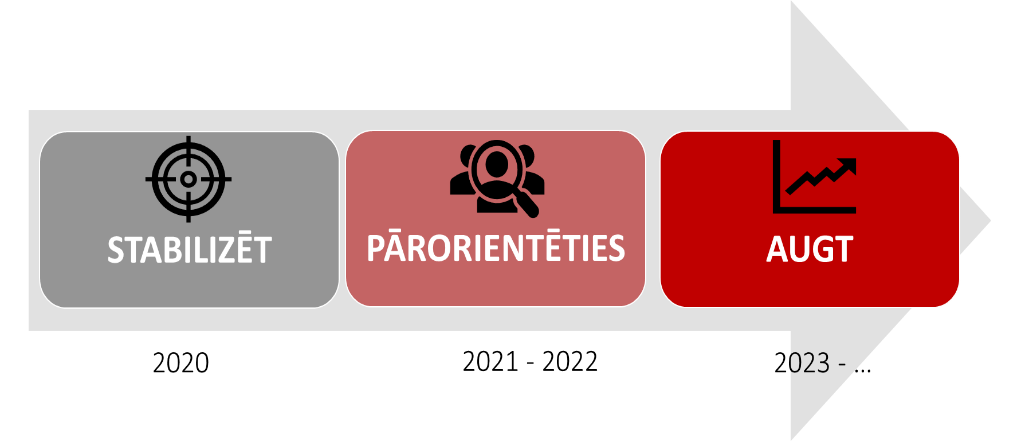 Ekonomikas stabilizācijas pasākumu nodrošināšanai Latvijas valdība ir pieņēmusi un īstenojusi virkni pasākumu iedzīvotāju ienākumu saglabāšanai, uzņēmumu finanšu pieejamības nodrošināšanai, kā arī veselības sistēmas noturības stiprināšanai. Ņemot vērā spēcīgo COVID-19 otrā viļņa uzliesmojumu gan Eiropā, gan Latvijā, stabilizācijas pasākumu īstenošana turpināsies arī 2021.gadā. Vienlaikus balstoties uz ekspertu prognozēm saistībā ar vakcinācijas pozitīvo ietekmi uz epidemioloģisko situāciju ES dalībvalstīs, būtiski ir gatavoties nākamajiem, jeb ekonomikas transformācijas un izaugsmes posmiem.Tieši ekonomikas transformācijas un izaugsmes stadijā gaidāms galvenais ANM plāna pienesums kopējo Latvijas COVID- 19 pārvarēšanas stratēģijas mērķu sasniegšanā. Kā galvenie rīcības virzieni Latvijas valdības stratēģijā ir noteikti cilvēkkapitāls, inovācija, biznesa vide un eksportspēja, finanšu pieejamība un infrastruktūra. Latvijas ANM plāns sniegs tiešu ieguldījumu visu minēto stratēģijas mērķu sasniegšanā, gan nodrošinot investīciju atbalstu, gan ieviešot būtiskas strukturālās reformas, lai sakārtotu politikas ietvaru konkrētās jomās.Vienlaikus izstrādājot ANM plānu un izdarot izvēles par konkrētiem ieguldījumiem, jāņem vērā arī nozaru attīstības stratēģijas, ES kopējās prioritātes, Latvijas uzņemtās starptautiskās saistības, kā arī citi ilgtermiņa izaicinājumi, kuri ir traucējuši sasniegt augstāku sociālo un ekonomisko konverģenci. Apkopojot galvenos stratēģiskos izaicinājumus no nacionālā līmeņa plānošanas dokumentiem, kā arī  ES Padomes rekomendācijām 2019. un 2020.gadam, ir izceļami šādi izaicinājumi: liels SEG emisiju līmenis un mazs atjaunojamo energoresursu īpatsvars transporta sektorā, kā arī zema tautsaimniecības energoefektivitāte; zema  uzņēmumu digitalizācijas pakāpe un digitālo prasmju līmenis pret ES vidējo;ievērojamas sociālekonomiskās atšķirības un nevienlīdzība starp Rīgu un pārējiem Latvijas reģioniem;ierobežota veselības pakalpojumu pieejamība un nepietiekams finansējums veselības aprūpes sistēmā;produktivitāte, kas ir tikai 50 %  pret ES vidējo, zemi ieguldījumi P&A;augsts ēnu ekonomikas īpatsvars un zema kapacitāte nelikumīgi iegūtu līdzekļu legalizācijas apkarošanāNepietiekama publiskās pārvaldes iestāžu kapacitāte ātru un veiksmīgu reformu ievešanā, nepietiekamas zināšanas publiskā iepirkuma un valsts atbalsta noteikumu piemērošanā, vēl aizvien liels administratīvais slogs un zems sabiedrības uzticības līmenis valsts pārvaldeiIepriekš minēto izaicinājumu risināšanai, Latvija ANM plāna īstenošanai ir izvēlējusies 6 komponentes: (1) Klimata pārmaiņas un ilgtspēja; (2) Digitālā transformācija; (3) Nevienlīdzības mazināšana; (4) Veselība; (5) Ekonomikas transformācija un produktivitātes reforma; (6) Likuma vara.Visas ANM plānā iekļautās reformas un ieguldījumi ir mērķēti, lai mazinātu pastāvošās sociālās, ekonomiskās un teritoriālās atšķirības. Šajā kontekstā Latvija ir uzsākusi īstenot vērienīgas reformas vēl pirms ANM izveides, kur īpaši izceļama ir administratīvi teritoriālā reforma, kā arī nozīmīgas izmaiņas nodokļu un pabalstu sistēmās ar mērķi mazināt nabadzības risku un uzlabot sociālo un veselības pakalpojumu pieejamību iedzīvotājiem. Vienlaikus, lai nodrošinātu ilgtspējīgu iedzīvotāju labklājības paugstināšanu nepieciešams panākt būtisku progresu Latvijas tautsaimniecības produktivitātē. Produktivitātes paaugstināšana caurstrāvo visas ANM komponentes ar mērķi uzlabot dažādu pakalpojumu efektivitāti, mazinot izdevumus par enerģiju, veicot ieguldījumus pētniecībā, inovācijās un prasmēs, kā arī uzlabojot tiesisko vidi ekonomiskās darbības veikšanai.Visu ANM komponenšu sekmīgai ieviešanai priekšnosacījums ir pēc iespējas ātra epidemioloģiskās situācijas uzlabošana un veselības sistēmas noturības stiprināšana pret līdzīga rakstura uzliesmojumiem nākotnē. ANM iekļautie pasākumi ir daļa no plašākas veselības aprūpes sistēmas reformas, kuras ietvaros tiek risināti finansējuma, cilvēkresursu pieejamības un kopējās veselības sistēmas efektivitātes jautājumi. ANM paredzētās reformas un saistītie ieguldījumi tiks fokusēti uz infrastruktūras un organizatorisko procesu modernizāciju, kas nodrošinātu augstāku veselības sistēmas noturību un gatavību epidemioloģiskajām krīzēm.ES līmeņa prioritāšu kontekstā, nozīmīga loma Latvijas ANM plānā veltīta klimata pārējai un digitālajai transformācijai. Latvija klimata un digitālās transformācijas mērķu sasniegšanai plāno novirzīt 37% un 20% no kopējā Latvijas ANM piešķīruma, tādējādi nodrošinot regulējumā noteikto ieguldījumu līmeni. ANM plāna klimata komponentes pamatā ir 2019. gadā apstiprinātais Latvijas nacionālais klimata un enerģētikas plāns 2021.-2030.gadam (turpmāk - NEKP). Komponentes ietvaros ir izvirzīti trīs galvenie reformu un investīciju virzieni – (1) SEG emisiju mazināšanai transporta sektorā, (2) Energoefektivitātes paaugstināšana un (3) Pielāgošanās klimata pārmaiņām. Finansiāli nozīmīgākie ieguldījumi plānoti ilgtspējīgā transporta infrastruktūrā Rīgas un Pierīgas reģionā, AER (biometāna) izmantošanai transportā, energoefektivitātes veicināšanai publiskajā un privātajā sektorā, krīžu reaģēšanas kapacitātes stiprināšanā, kā arī pielāgošanās un emisiju piesaistes pasākumiem. Iepriekš minētie pasākumi ir stratēģiski svarīgi elementi Latvijas NEKP, lai sasniegtu 2030. un 2050.gada klimata mērķus.Digitālās transformācijas komponentei Latvijas ANM plānā ir nozīmīga loma, jo tā sniedz horizontālu atbalstu citu strukturālo reformu ieviešanā un vairāku nacionālo stratēģiju mērķu sasniegšanā. Finansiāli apjomīgākie ieguldījumi  plānoti valsts pārvaldes digitālajā transformācijā, uzņēmējdarbības sektora digitalizācijā, digitālo prasmju stiprināšanā un 5G infrastruktūras izveidē. Plānotās investīcijas sniegs tiešu ieguldījumu ES Digitālās stratēģijas mērķu sasniegšanā, uzlabojot savienojamību, digitālās prasmes, kā arī sniedzot pienesumu industriālajai stratēģijai un palielinot datu pieejamību biznesam un plašākai sabiedrībai. Saskaroties ar stingriem pulcēšanās ierobežojumiem, Latvijas ANM plānā iekļautie digitālie ieguldījumi stiprinās publisko institūciju un uzņēmumu spēju sniegt pakalpojumus attālināti, kā arī sabiedrības spēju šos pakalpojumus izmantot.Sasaiste ar Eiropas SemestriAtveseļošanas un noturības mehānisma (turpmāk ANM) viens no priekšnosacījumiem ir, ka dalībvalstu ANM plānos iekļautajām darbībām ir jāadresē 2019. un 2020.gada dalībvalstu specifisko rekomendācijas. Latvijas ANM plāns ir veidots, lai sniegtu pienesumu rekomendāciju ieviešanā, vienlaikus vairāku rekomendāciju ieviešana ir plānota ārpus ANM ietvara, kuru ieviešanā ir panākts nozīmīgs progress.Izvēloties ANM plānā iekļaujamās reformas un investīcijas tiek izvēlēti tādi pasākumi, kuros rekomendāciju īstenošanā panākts jau būtisks progress un investīcijām, kurām ir ikgadēju izdevumu raksturs (piemēram, sociālie pabalsti u.c.). Piemēram, 2020. un 2021. gada valsts budžeta ietvaros ir panāktas nozīmīgas izmaiņas attiecībā uz sociālās un ienākumu nevienlīdzības mazināšanā, kā arī veselības aprūpes pieejamības stiprināšanā, īpaši attiecībā uz medicīnas personu atalgojumu. Tāpat tiek īstenotas pakāpeniskas izmaiņas nodokļa loga mazināšanā darbaspēka, novirzot to uz citiem avotiem.Attiecībā uz 2020.gada rekomendācijām, kurām ir īstermiņa raksturs un kuras ir vērstas uz COVID-19 situācijas stabilizēšanu, tiešs atbalsts no ANM netiek plānots. Proti, terminētais krīzes atbalsts krīzes skartajiem iedzīvotājiem un uzņēmumiem tiek finansēts no valsts budžeta līdzekļiem un citiem instrumentiem. Zemāk iekļauts apkopojums par galvenajiem veiktajiem pasākumiem ārpus ANM ietvara 2019. un 2020.gada rekomendāciju ieviešanā:Tabula Nr. 1. Eiropas Semestra rekomendācijas un to ieviešanaGalvenie ES Padomes 2019. un 2020.gada rekomendācijās identificētie izaicinājumi Latvijai:Klimats. ES Padome savās rekomendācijās uzsvērusi izaicinājumus klimata un vides ilgtspējas jomā, uzsverot, ka ir jāiegulda lielākas pūles, lai uzlabotu vispārējo energoefektivitāti, jo īpaši mājokļu un transporta nozarēs. (2019; 17.) Latvijai tiek rekomendēts ekonomikas politikā likt uzsvaru uz transporta ilgtspējas un energoefektivitātes problēmām. 2020.gada dokumentā norādīts, ka Latvijas vides ilgtspēja ir atkarīga no sekmīgas virzības uz resursu efektivitātes un energoefektivitātes uzlabošanas, Nacionālā enerģētikas un klimata plāna īstenošanas, īpaši attiecībā uz transportu un ēkām, un vidiskās ilgtspējas apsvērumu integrēšanu ekonomikas nozarēs, jo īpaši lauksaimniecības un mežsaimniecības nozarē. Intermodālā transporta infrastruktūras uzlabošana Rīgā un tās apkārtnē atvieglotu darbaspēka mobilitāti un reizē palīdzētu ierobežot vieglo automobiļu augošo enerģijas patēriņu. (2020; 21.) Klimata jautājumu risināšanā viens no būtiskākajiem jautājumiem ir SEG emisiju apjoma samazināšana transporta sektorā. Šai problēmai nepieciešama kompleksa pieeja, vienlaikus risinot gan sastrēgumu problēmas, gan risinot satiksmes problemātiku Rīgas apkārtnē, kur vērojama vislielākā autotransporta koncentrācija, gan arī investējot ilgtspējīgu enerģijas veidu attīstīšanā. Vieni no lielākajiem izaicinājumiem ir videi draudzīgāku mobilitātes paradumu un transporta veidu izvēle, kā arī kravas autotransporta plūsmu novirzīšana no pilsētas centra. Paralēli nepieciešams strādāt arī pie atbilstoša autoparka attīstīšanas, primāri vēršot uzmanību uz sabiedriskā un valsts dienestu un pašvaldību transportlīdzekļu parka attīstīšanu. Tāpat transporta nozares digitalizācija ir svarīga tās efektivitātes uzlabošanā, SEG emisiju samazināšanā un visbeidzot kā viens no instrumentiem mobilitātes paradumu maiņai par labu sabiedriskajam transportam. Atkritumu sektors galvenokārt atkritumu apglabāšana un notekūdeņu attīrīšana un novadīšana, arī rada nozīmīgas SEG emisijas Latvijā. Tāpat ir jāveic būtiski uzlabojumi atkritumsaimniecības sektorā, lai sasniegtu ambiciozos atkritumu sektoru direktīvu mērķus turpmākajiem gadiem, kā arī ūdenssaimniecībā.  Ņemot vērā Latvijā pastāvošos izaicinājumus atkritumu un notekūdeņu apsaimniekošanas jomā, šo problēmu risināšanu iespējams risināt sinhroni ar biometāna ražošanu, izmantojot bioloģiski noārdāmos atkritumus, kā arī notekūdeņus. Tikai kompleksi risinājumi sinerģijā starp biometāna ražošanu, uzpildes vietu izveidi un izmantošanu komunālajā transportā atkritumu poligonos efektīvi risinās SEG emisiju samazināšanu atkritumu un transporta sektoros, kā arī kompleksi ļaus virzīties uz atkritumu un klimata  sektora mērķu sasniegšanu. Pielāgošanās klimata pārmaiņām pasākumos būtiska nozīme ir civilās aizsardzības un katastrofu pārvaldības sistēmas kapacitātes un infrastruktūras stiprināšanai. Latvijas Pielāgošanās klimata pārmaiņām plānā￼ ugunsgrēki noteikti kā viens no  būtiskākajiem klimata pārmaiņu radītajiem riskiem ar augstāko iestāšanās iespējamību. Papildus tam, lai virzītos uz klimatneitralitāti 2050. gadā, būtiski ir ne tikai mazināt SEG emisijas, bet paralēli veicināt CO2 piesaisti un piesaistītā oglekļa saglabāšanu, kur būtisku ieguldījumu var dot ZIZIMM sektors un it īpaši mežsaimniecība.Viens no būtiskākajiem klimata pārmaiņu riskiem, ar kuriem Latvija saskaras, ir  krastu erozija un plūdi, kas ietekmē ekonomiku un bojā infrastruktūru. Tāpēc ir noteiktas investīciju vajadzības attiecībā uz pielāgošanos klimata pārmaiņām, riska novēršanu, noturību pret katastrofām, jo īpaši, lai:  novērstu riskus, kas konstatēti nacionālajā risku novērtējumā, īpašu uzmanību pievēršot profilaksei;  sekmētu koordinētus un uz sadarbību balstītus preventīvos pasākumus saskaņā ar ES stratēģiju Baltijas jūras reģionam.Digitālā transformācija. ES Padomes rekomendācijās vērsta uzmanība arī uz izaicinājumiem, kas Latvijai jāpārvar digitālajā jomā, kur līdztekus labam pārklājumam un plašam digitālo publisko pakalpojumu lietojumam (83% interneta lietotāju izmanto šos pakalpojumus iepretim ES vidējam rādītājam 67%), joprojām tiek norādīts uz zemo darbaspēka digitālo prasmju līmeni, kas ierobežo digitālo tehnoloģiju izmantošanu uzņēmumos un inovācijas potenciālu. (2019; 12.) Tiek uzsvērta arī nepieciešamība ar ieguldījumiem risināt būtiskas reģionālās atšķirības mobilitātes un digitālās infrastruktūras jomā. ES Padomes 2020.gada rekomendācijās Latvija ir aicināta uzlabot arī digitālās prasmes, jo tikai 43 procentiem Latvijas iedzīvotāju digitālās prasmes ir pamata vai augstākā līmenī. Covid-19 radītā ārkārtas situācija ir arī uzskatāmi parādījusi, ka ir nepieciešams attīstīt kvalitatīvu digitālo izglītību un apmācību un visiem izglītojamajiem nodrošināt vienlīdzīgu piekļuvi tai. (2020; 19.) Ņemot vērā identificētos izaicinājumus, kā arī problemātiku, kas iezīmējusies Covid-19 pandēmijas rezultātā, Latvijā tiek plānota valsts pārvaldes digitālā modernizācija un pakalpojumu digitālā transformācija, ietverot centralizētus publiskos risinājumus. Apzinoties izaicinājumus digitālo prasmju jomā, tos paredzēts risināt, primāri pievēršoties uzņēmējdarbības jomai, veicinot digitālo pakalpojumu sniegšanu, kā arī uzlabojot digitālos pakalpojumus pašiem uzņēmējiem. Ievērojot nepieciešamību pēc digitālo prasmju uzlabošanas sabiedrībā, tiek plānota digitālo mācību un izglītības pārvaldības tehnoloģiju ieviešana visos izglītības līmeņos (ietverot mācību procesa un skolvadības digitalizāciju), kā arī atvērtās zinātnes ieviešana praksē, kas papildināta ar atbilstošām augstākā līmeņa digitālo prasmju apguves programmām.Eiropas Komisija 2019.gada ziņojumā par Latviju ir norādījusi, ka, lai izmantotu digitalizācijas sniegtās priekšrocības iedzīvotājiem, uzņēmumiem un valdībām, Latvijai ir: jāuzlabo un jāpaātrina e-pārvalde, sistēmu savietojamība un atvērto datu pieejamībajāpalielina informācijas un komunikācijas tehnoloģiju, t. sk. atbalsta infrastruktūra un pakalpojumu ieviešana; jāpalielina e-pakalpojumu sniegšana un to ieviešana, īpašu uzmanību pievēršot lauku apvidiem, vecāka gadagājuma cilvēkiem un pārrobežu kontekstam.Nevienlīdzība. Eiropas Semestra rekomendācijās kā viens no būtiskākajiem izaicinājumiem tiek uzsvērta nevienlīdzība starp Rīgu un pārējiem Latvijas reģioniem, kas visuzskatāmāk redzamas kā ievērojamas ekonomiskās atšķirības. Lai gan kopumā Latvija tuvinās Eiropas Savienības rādītājiem, ekonomikas snieguma atšķirības starp galvaspilsētas reģionu un citiem reģioniem kopš Latvijas pievienošanās Eiropas Savienībai nav samazinājušās (2019;17.). Šīs atšķirības saistītas gan ar ienākumu nevienlīdzību starp reģioniem, gan atšķirīgām nodarbinātības iespējām un mājokļu pieejamību, jo sevišķi attiecībā uz neaizsargātākajām sabiedrības grupām. Reģionos bezdarba problēma ir izteiktāka nekā lielajās pilsētās, tomēr vienlaikus uzņēmējiem ir sarežģīti piesaistīt kvalificētus darbiniekus ar atbilstošām prasmēm. Savukārt darbinieku piesaiste no citiem reģioniem ir sarežģīta cenas ziņā pieejamu mājokļu nepietiekamības dēļ, gan arī mobilitātes problēmu rezultātā. Nabadzības vai sociālās atstumtības riskam pakļauto iedzīvotāju īpatsvars Latvijā ir viens no augstākajiem ES, 2019.gadā tas bija 27,3%. Nabadzības risks cilvēkiem ar invaliditāti – 37,6% (ES – 21,4%), pensionāriem – 53% (ES – 16%) un šis rādītājs palielinās.Latvijā ir augsta ienākumu nevienlīdzība – 2019.gadā Džini koeficients Latvijā bija 35,2 (ES – 30,2) un tā ir relatīvi nemainīga.Personu ar invaliditāti nodarbinātības un sociālās iekļaušanas kontekstā nepieciešams risināt vides pieejamības jautājumus, kas saistīti gan ar publisko ēku infrastruktūras, gan individuālo mājokļu vides pieejamību. Latvijā ir 204 826 personas ar invaliditāti, no kurām 35457 ir personas,  kurām ir ierobežotas pārvietošanās spējas, tostarp apgrūtināta piekļuve valsts un pašvaldību sniegtajiem sociālajiem u.c. pakalpojumiem un darba tirgum. Vērtējot dažādu iestāžu un objektu pielāgotības pakāpi Latvijā vides pieejamības kontekstā, personas ar kustību traucējumiem atzīst, ka valsts un pašvaldību iestādes tikai 12% ir pilnībā pielāgotas un 74% daļēji pielāgotas, turklāt situācija būtiski atšķiras dažādu lielumu pašvaldībās, t.i., jo lielāka pašvaldības urbanizācijas pakāpe, jo lielāka iespēja, ka tās lielākās iestādes un objekti būs pilnībā pielāgoti. Tāpat aptaujas dati rāda, ka salīdzinot ar 2015. gadu, 53% aptaujāto personu ar invaliditāti skatījumā situācija viņu mājokļa pieejamības jomā (vides pieejamības kontekstā) nav apmierinoša un tā nav mainījusies.Nevienlīdzības mazināšanas kontekstā tiek uzsvērta nepieciešamība risināt sociālo pakalpojumu pieejamības problēmu. Sabiedriskie pakalpojumi nav pielāgoti iedzīvotāju skaita samazinājumam un sabiedrības novecošanai, kā arī sabiedrisko pakalpojumu konkurētspēja un kvalitāte dažādos Latvijas reģionos būtiski atšķiras, tādējādi ietekmējot to teritoriālo pievilcību. Iedzīvotāju skaita samazināšanās un urbanizācija izraisa to, ka lauku apvidos infrastruktūra un sabiedriskie pakalpojumi netiek pietiekami izmantoti. Valsts pārvaldei, izglītībai, veselības aprūpes pakalpojumiem ir nepieciešamas stratēģijas, kas ļautu saglabāt piekļuvi kvalitatīviem pakalpojumiem apgabalos, kas ir reti apdzīvoti un kuros apdzīvotība sarūk, vienlaikus nodrošinot lielāku efektivitāti. (2019; 19.) Arī 2020.gada ieteikumu dokumentā ir vērsta uzmanība uz šo problēmu, norādot, ka personām, kas pieder pie neaizsargātajām grupām, visticamāk, būs visgrūtāk atkal atrast darbu. Nodarbinātības, izglītības, veselības aprūpes un sociālo pakalpojumu integrācijas un sociālo pakalpojumu nodrošinājuma līmenis joprojām ir zems. Ļoti sliktos sadzīves apstākļos mītošo cilvēku īpatsvars un saspiestos apstākļos mītošo cilvēku īpatsvars ir vieni no lielākajiem Savienībā, savukārt sociālo mājokļu trūkst. (2020; 18.) EK 2020.gada ziņojumā par Latviju arī norādīts, ka  cenas ziņā pieejamu mājokļu trūkums saimnieciskās darbības centros ir šķērslis darbaspēka mobilitātei un ekonomikas izaugsmei. Vājā izīrētāju aizsardzība attur no lielākiem ieguldījumiem īres mājokļos. Īres likuma projekts Saeimā kopš 2018. gada nav pavirzījies uz priekšu. Daudzdzīvokļu ēku energoefektivitātes atjaunošanas plāni nav vērienīgi. (2020; 63.)Kontekstā ar piekļuvi kvalitatīviem pakalpojumiem aktualizējas arī jautājums par ilgstošas aprūpes pakalpojumu nodrošināšanu personām, kuras objektīvu apstākļu dēļ nevar sevi aprūpēt, nodrošinot aprūpes nepārtrauktību COVID-19 izplatības apstākļos. Tas saskan ar ES Padomes ieteikumu veikt visus vajadzīgos pasākumus, lai efektīvi ierobežotu pandēmijas izplatību. Lai nodrošinātu ilgstošas aprūpes institūciju pakalpojumu pieejamību, nesamazinot pakalpojumu apjomu, pieejamību un kvalitāti, ir nepieciešami ieguldījumi ilgstošas aprūpes institūciju pielāgošanai epidemiloģiskā apdraudējuma situācijai, kā arī jaunu sociālo pakalpojumu sniegšanas vietu izveidei.Latvijā 2020.gadā parlaments ir apstiprinājis administratīvi teritoriālo reformu, kas paredz pašvaldību skaitu samazināt no 119 uz 42 . Eiropas Komisija 2020. gada ziņojumā par Latviju ir norādījusi, ka administratīvi teritoriālajai reformai būtu jāpalīdz samazināt reģionālās atšķirības izglītības un sociālo pakalpojumu kvalitātē un radīt vairāk darbvietu, tādējādi samazinot emigrāciju.  Notiek darbs pie reformas īstenošanas, kuras ietvaros paredzēts risināt arī ar iedzīvotāju nevienlīdzību saistītās problēmas, proti, ekonomiskās situācijas uzlabošanai reģionos nepieciešams veicināt uzņēmēju piesaisti reģioniem, nodrošinot gan publisko infrastruktūru, kas nepieciešama attiecīgo reģionu uzņēmējiem, gan uzlabojot fizisko piekļūstamību sociālās, izglītības, veselības, kultūras u.c. jomu pakalpojumiem jaunizveidoto administratīvo teritoriju ietvaros, kā arī piesaistot trūkstošo darbaspēku, veicinot īres mājokļu būvniecību. Biznesa veicināšana reģionos neapšaubāmi sniegs būtisku ieguldījumu, jo sevišķi attālāko reģionu ekonomiku stimulēšanā, attiecīgi arī uzlabojot novadu nodokļu ieņēmumus un spēju iedzīvotājiem sniegt kvalitatīvus pakalpojumus. Tāpēc nepieciešams nodrošināt vienlīdzīgu piekļuvi ilgtspējīgiem un integrētiem sasniedzamības uzlabošanasrisinājumiem, jo īpaši pievēršot uzmanību autoceļiem, lai efektīvāk savienotu funkcionālo teritoriju zonas ar pašvaldību administratīvajiem  centriem.  Reģionos pakalpojumu pieejamība bieži ir saistāma tieši ar neapmierinošo ceļu infrastruktūras kvalitāti, kas sevišķi apgrūtina pārvietošanos gada mitrākajos periodos. Reģionos ir būtiski nodrošināt pēc iespējas labāku pakalpojumu pieejamību, ņemot vērā sarūkošo populāciju un nepieciešamību koncentrēt sociālos, medicīnas, izlītības u.c. pakalpojumus novadu centros. Tāpēc Eiropas Komisija 2019. gada ziņojumā aicina Latviju uzlabot pilsētu teritoriju un uzņēmējdarbības vides pievilcību un veidotu saiknes ar funkcionālām pilsētteritorijām, kā arī stiprināt vietējo pašvaldību kapacitāti.Paredzams, ka COVID-19 izraisītās pandēmijas sociālekonomiskās sekas atšķirīgu specializācijas modeļu dēļ dažādās nozarēs un reģionos izpaudīsies nevienmērīgi, kas savukārt Latvijā radīs arvien lielāku nevienlīdzības palielināšanās risku. (2020; 9) Kā zināms, dalībvalstu vidū ir palielinājies bezdarbs un ES Padome aicina stiprināt un pielāgot aktīvo darba tirgus pasākumu īstenošanu, tostarp iespējas izmantot īpašu atbalstu mobilitātei, lai sasniegtu darbavietu jauno funkcionālo teritoriju ietvaros. Tādējādi cilvēki tiks aicināti atgriezties darba tirgū un veicinās ekonomisko atveseļošanos. (2020; 19)Eiropas Komisija 2019.gada ziņojumā par Latviju ir norādījusi, ka izdevumi aktīvai darba tirgus politikai un tās tvērums joprojām ir mazs, kas ierobežo to personu iesaistīšanu, kuras ir visvairāk attālinātas no darba tirgus, vienlaikus norādot, ka aktīvas darba tirgus politikas tvērums un valsts nodarbinātības dienesta kapacitāte ir saistīti ar finansējumu, tāpēc pieprasījums pēc ieguldījumiem arī turpmāk būs ievērojams. Vienlaikus ES Padomes 2020.gada  rekomendācijās Latvija ir aicināta mazināt krīzes ietekmi uz nodarbinātību, tostarp izmantojot aktīvos darba tirgus pasākumus un prasmju pilnveidošanu. Turklāt jāņem vērā, ka Covid-19 pandēmijas ietekmē notiekošajam ekonomiskās aktivitātes samazinājumam ir būtiska ietekme arī uz darba tirgu, jo ir pieaugdzis reģistrētā bezdarba līmenis, ilgstošā bezdarba risks un prasmju pilnveides nepieciešamība. Tas, savukārt, nosaka nepieciešamību sniegt nepieciešamo atbalstu prasmju apguvei bezdarbniekiem un darba meklētājiem, kuriem iesaiste pārkvalifikācijā un prasmju pilnveidē, arī digitālo prasmju apguvē, ir visvairāk nepieciešama, tai skaitā personām, kas zaudējušas darbu tautsaimniecības transformācijas rezultātā, personām ar zemu vai darba tirgum nepietiekamu izglītības līmeni, sociālās atstumtības riskam pakļautām personām u.c. Prasmju pilnveides  pasākumi ne tikai aktivizē bez darba palikušos un sniedz iespējas papildināt prasmes un zināšanas, bet arī mazina nevienlīdzību, jo iegūtās prasmes un kvalifikācija uzlabo personas iespējas atkal iekļauties darba tirgū, uzlabo darba tirgus iznākumus un noturību darba tirgū, kā arī prasmju pielietojums uzlabo produktivitāti tautsaimniecībā kopumā.Veselība. Veselības aprūpes sistēmas nepietiekamā pieejamība un kvalitāte, t.sk. personāla trūkums jau ilgstoši ir bijusi problēmjoma Latvijā, uz ko norādījusi arī ES Padome un Eiropas Komisija. 2019.gada Padomes rekomendācijās teikts, ka veselības aprūpei paredzētais publiskais finansējums joprojām krietni atpaliek no Eiropas Savienības vidējā rādītāja. Savlaicīga un vienlīdzīga piekļuve veselības aprūpei ir ierobežota. Tāpat tiek uzsvērts, ka Latvijā ir vērojams veselības aprūpes nozares darbaspēka, jo īpaši medmāsu, trūkums, kas kavē valsts veselības aprūpes sniegšanu un apdraud veselības aprūpes reformu sekmīgumu. (2019; 15.) Minētās problēmas jo sevišķi ir saasinājusi Covid-19 pandēmijas radītā krīze un tās pastiprinātais darbinieku un materiālo resursu trūkums. Uz to norādīts arī 2020.gada rekomendācijās, norādot, ka Covid-19 uzliesmojums ir izgaismojis Latvijas veselības sistēmas strukturālos trūkumus, kas tieši saistīti ar tai pieejamo finanšu resursu un cilvēkresursu ierobežotību un reformu lēnu īstenošanu. Lai spētu līdzīgas krīzes pārvarēt arī turpmāk, svarīgi nodrošināt investīcijas efektīvos sabiedrības veselības pasākumos, kas paredz pietiekamus resursus, nolūkā novērst, iegrožot un mazināt infekcijas slimību izplatīšanos un pārvaldīt to ietekmi uz veselības sistēmas sniegumu. Investīcijas varētu koncentrēt uz vajadzīgā aprīkojuma nodrošināšanu, stabiliem e-veselības pakalpojumiem, infrastruktūru, veselības aprūpes cilvēkresursiem un uz nepieciešamās kapacitātes nodrošināšanu, kas ļautu sniegt visus paredzamos regulāros veselības aprūpes pakalpojumus līdztekus Covid-19 pacientu aprūpei. (2020; 17.) Ņemot vērā minēto, kā arī apstākli, ka esošā un iespējamās nākotnes pandēmijas primāri dod triecienu tieši pa veselības aprūpes sistēmu, ir būtiski krīzes pārvarēšanai paredzēto ANM finansējumu novirzīt krīžu gatavības uzlabošanai, kā arī veselības aprūpes sistēmas ieilgušo problēmu risināšanai. Eiropas Semestra rekomendācijās adresēto veselības jomas izaicinājumu pārvarēšanai Latvijā paredzēts īstenot visapterošu veselības aprūpes modeļa maiņu universitāšu un reģionālo slimnīcu integrēšanai un uz pacientu vērstas veselības aprūpes ieviešanai, uzlabot vides pieejamību medicīnas iestādēs, kā arī īstenot medicīnas izglītības sistēmas attīstības modeļa ieviešanu, sniedzot ieguldījumu speciālistu trūkuma problēmas risināšanā.Ekonomikas transformācija un produktivitātes reforma. Kā vairākkārt norādījusi ES Padome un Eiropas Komisija, Latvija maz iegulda pētniecībā un izstrādē, un tai ir ievērojams investīciju deficīts inovācijas jomā. 2019. gadā pētniecībai un izstrādei paredzēto Latvijas izdevumu īpatsvars bija viens no zemākajiem Eiropas Savienībā, un pēdējo desmit gadu laikā šis rādītājs būtiski nav mainījies. (2019; 16.) Latvijai tiek rekomendēts uz ieguldījumiem vērsto ekonomikas politiku koncentrēt t.sk. uz inovāciju. 2020.gada CSR dokumentā teikts, ka, lai tiktu galā ar izaicinājumiem saistībā ar pāreju uz klimatneitrālu ekonomiku, ir vajadzīgas investīcijas ekonomikas diversifikācijā un modernizācijā. Ekonomiku jāpadara konkurētspējīgāku, tostarp stiprinot investīcijas pētniecībā, inovācijā un cilvēkkapitālā, un zaļās pārejas sociālekonomisko izmaksu mazināšanā. (2020; 21.)   Ņemot vērā Covid-19 krīzes radītos izaicinājumus uzņēmējdarbības sektorā, Latvija tiek aicināta rosināt privātās investīcijas, lai sekmētu ekonomikas atlabšanu. (2020; 3.). Tiek norādīts, ka produktivitātes pieaugumam arvien vairāk jābalstās uz zinātnesietilpīgām darbībām. Investīcijas pētniecībā un inovācijā veicinātu uzņēmumu konkurētspējas paaugtināšanos, produktivitātes un eksportspējas celšanu, kā arī stabilizētu tautsaimniecības ekonomisko lejupslīdi un veicinātu ekonomikas pārorientēšanos turpmākajos gados. Uzņēmumu konkurētspējas paaugstināšanai un produktivitātes veicināšanai paredzēts izmantot granta instrumentu jaunu produktu attīstībai un ieviešanai tirgū (ieskaitot eksoprota tirgus), tai skaitā pētniecības un rūpniecības sektora sadarbības projektiem.  Ņemot vērā ekonomikas transformācijas nesaraujamo sasaisti ar izglītības, jo sevišķi augstākās izglītības jomu, EK 2019.gada ziņojumā (38.lpp.) norādīts uz augstākās izglītības sadrumstalotību, kā arī tās negatīvo ietekmi uz kopējo augstākās izglītības un zinātnes kvalitāti. 2020.gadā Izglītības un zinātnes ministrija ir uzsākusi reformu, kas paredz augstākās izglītības pārvaldības modeļa maiņu, paredzot augstskolu padomju izveidi, to kompetencē nododot augstskolas autonomijas un labas pārvaldības principu īstenošanu, kā arī atbildību par augstskolas stratēģisko un finanšu vadību un saimniecisko darbību. Reformas ieviešanu paredzēts pabeigt līdz 2027.gadam un tās īstenošanai nepieciešams veikt virkni ieguldījumu cilvēkkapitāla attīstīšanai un stratēģiskās specializācijas stiprināšanai, materiāli tehniskās bāzes uzlabošanai, atbilstošu studiju programmu izveidei, kā arī akadēmiskā un zinātniskā personāla ataudzes nodrošināšanai, ko paredzēts nodrošināt, izmantojot ANM resursus.Likuma vara. Likuma varas komponentes ietvaros tiesiskuma stiprināšanai un publiskās pārvaldes modernizācijai tiek paredzēti vairāki rīcības virzieni.  Pirmkārt, plānots turpināt darbu pie nelikumīgi iegūtu līdzekļu legalizēšanas un teroristu finansēšanas novēršanas stratēģijas ieviešanas, stiprinot tiesībsargājošo institūciju kapacitāti ekonomisko noziegumu identificēšanā un izmeklēšanā, reformējot tiesu sistēmas darbinieku mācību sistēmu, kā arī izstrādājot vienotu sabiedriskā labuma organizāciju komunikācijas platformu un caurspīdīgu finansēšanas sistēmu. Lai arī EK 2020.gada ziņojumā par rekomendāciju ieviešanu uzsvērts Latvijas būtiskais progress minētās jomas sakārtošanā (Latvija ir izstrādājusi detalizētu rīcības plānu, lai uzlabotu nelikumīgi iegūtu līdzekļu legalizēšanas un teroristu finansēšanas novēršanas stratēģiju), tomēr joprojām jāpievērš uzmanība šo pasākumu efektīvai īstenošanai, tiklīdz tie būs pieņemti. Visbeidzot, ir jāpalielina arī tiesībaizsardzības un tiesu iestāžu spējas. (10.) Latvijai 2019. un 2020.gada dokumentos rekomendēts Nodrošināt efektīvu uzraudzību un nelikumīgi iegūtu līdzekļu legalizēšanas novēršanas regulējuma īstenošanu, kā arī turpināt darbu pie nelikumīgi iegūtu līdzekļu legalizācijas novēršanas sistēmas pilnveidošanas (2020; 4.). Izstrādātajā rīcības plānā minētās galvenās prioritātes cita starpā ietver uz risku balstītas uzraudzības pastiprināšanu, nepieciešamo cilvēkresursu nodrošināšanu uzraudzības iestādēm un efektīvas informācijas apmaiņas un sadarbības nodrošināšanu starp izmeklēšanas iestādēm ar privāto sektoru. Otrkārt, EP rekomendāciju attiecībā uz nodokļu saistību izpildes uzlabošanu, plānots īstenot pasākumus uzņēmējdarbības vides uzlabošanai, mazinot ēnu ekonomiku un stiprinot muitas un robežsardzes kapacitāti. EK 2019.gada rekomendācijās īpaši uzsvērta nepieciešamība uzlabot publiskā sektora pārskatatbildību un efektivitāti, jo īpaši attiecībā uz pašvaldībām un valsts un pašvaldību uzņēmumiem, kā arī interešu konfliktu novēršanas režīmu (2019; 4.). Papildus secināts, ka joprojām valda uzskats, ka valdības lēmumu pieņemšanu ietekmē favorītisms, bet iepirkumu procesā ir iespējama korupcija, ko ietekmē pārredzamības trūkums, jo īpaši pašvaldībās, kā arī valsts un pašvaldību uzņēmumos (18.).  Savukārt EK 2019.gada ziņojumā par rekomendāciju ieviešanu attiecībā uz efektīvas Kohēzijas politikas īstenošanas priekšnosacījumiem un mērķu sasniegšanu Latvija tiek aicināta uzlabot publiskā iepirkuma sniegumu, jo īpaši, tiecoties samazināt “vienas aploksnes” izmantošanas līmeni un uzlabojot e-pakalpojumus un pārredzamāku iepirkumu pašvaldību līmenī. Prioritātes ietvaros plānots stiprināt valsts un pašvaldību institūciju kapacitāti un cilvēkresursu profesionalizāciju, īpaši fokusējoties uz Eiropas Semestra procesā identificētajiem trūkumiem – interešu koflikta režīma uzlabošana un iepirkumu pārvaldības kvalitāte valsts un pašvaldību iestādēs un uzņēmumos, integritātes un pretkorupcijas novērtējuma uzlabošana, kā arī publiskās pārvaldes inovāciju ekosistēmas attīstība nolūkā līdzsvarot valsts un pašvaldību institūciju izaugsmi, modernizāciju un darbības efektivitāti.Lai risinātu Eiropas Semestra procesa ietvaros identificētos izaicnājumus, kā arī nacionālās vajadzības, ir izveidots ANM plāna reformu un ivestīciju piedāvājums. Tabula Nr. 2 Latvijas ANM plāna ieguldījumu sasaiste ar dalībvalstu specifiskajām rekomendācijām un ES flagmaņa iniciatīvām3.  Plāna saskanība un sektorālā koordinācijaLatvijas ANMP iekļautās komponentes veido vienotu reformu un investīciju ietvaru, kura pamatuzdevums ir veicināt (1) produktivitātes pieaugumu, (2) mazināt nevienlīdzību, kā arī (3) veicināt klimata pāreju un (4) digitālo transformāciju. Lai arī ANMP ir strukturēts 6 komponentēs, tomēr tajās iekļautie pasākumi sniedz ieguldījumu arī citu komponenšu mērķu sasniegšanā.Produktivātes paaugstināšanas pasākumiGalvenās strukturālās reformas un atbalsta pasākumi attiecībā uz Latvijas tautsaimniecības produktivitātes paugtināšanu ir koncentrēti ANMP komponentē (1)Ekonomikas transformācija un produktivitāte fokusējoties uz augstākās izglītības sistēmas kapacitātes stiprināšanu un kvalitātes uzlabošanu. Komponentē iekļautie pasākumi primāri ir vērsti uz augstākās izglītības sistēmas efektivizāciju, veicinot augstākās izglītības un zinātnisko institūciju resursu koncentrāciju, kā arī inovāciju pārvaldības sistēmas reformu ar mērķi palielināt privātā sektora investīcijas.Vienlaikus papildinošas reformas produktivitātes un efektivitātes paaugstināšanai plānotas arī citās ANMP komponentēs. Ne mazāk būtiska, kā cilvēkresursu un inovāciju kapacitātes stiprināšanai ir arī uzņēmējdarbības vides uzlabošana, kas ir svarīgs elements augstas pievienotās vērtības investīciju piesaistei. Latvija pēdējos gados ir veikusi vairākus pasākumus attiecībā uz nelikumīgu iegūtu līdzekļu legalizācijas apkarošanu, tiesu sistēmas kapacitātes stiprināšanu, tomēr nozīmīgi izaicinājumi saglabājas attiecībā uz ekonomisko noziegumu izmeklēšanu un ēnu ekonomikas mazināšanu, kas ietekmē godīgu konkurenci tirgū. Attiecīgi ANM plāna ietvaros plānoti pasākumi, lai stiprinātu tiesībsargājošo institūciju spējas novērst ekonomiskos noziegumus, kā arī mazinātu interešu konflikta un korupcijas riskus.Produktivitātes paaugstināšanas elementi ir integrēti arī digitālās transformācijas, klimata pārmaiņu un nevienlīdzības komponentēs. Klimata pārmaiņu komponentes ietvaros nozīmīga loma ir atvēlēta uzņēmējdarbības energoefektivitātes paaugstināšanā, t.sk. ieguldījumos tehnoloģisko procesu uzlabošanā, kuriem ir papildinoša ietekme uz produktivitātes paaugstināšanu. Tāpat ilgtermiņa ietekme uz produktivitāti ir sagaidāma klimata pielāgošanās pasākumiem meža sektorā. Teritoriju apmežošana ar kvalitatīvu stādmateriālu un laicīga jaunaudžu kopšana ne tikai palielina meža spēju CO2 piesaitē, bet arī ilgtermiņā uzlabo meža produktivitāti un nākotnes ieņēmumus meža īpašniekiem. Digitālās transformācijas komponentē plānotajiem pasākumiem ietekme uz produktivitātes paaugstināšanu sagaidāma vairākos aspektos. Nozīmīgi ieguldījumi ir plānoti digitalizācijas procesu veicināšanā uzņēmējdarbībā ar mērķi uzlabot gan ražošanas procesu efektivitāti, gan stiprināt Latvijas uzņēmumu pozīcijas e-komercijā. Tāpat ir plānotas investīcijas digitālajās prasmēs, t.sk. augsta līmeņa prasmēs, kuras ir nepieciešamas sektoros, kuras izceļas ar augstu pievienoto vērtību. Savukārt, ieguldījumi augstas veiktspējas interneta infrastruktūra (5g) nākotnē iespējos jaunus digitālos pakalpojumus un lietu interneta attīstību.Nevienlīdzības komponentes ietvaros viens no atslēgas elementiem reģionālās nevienlīdzības mazināšanai ir augstas pievienotās vērtības uzņēmumu piesaiste reģioniem. Šajā kontekstā plānotie ieguldījumi nacionālas nozīmes reģionu industriālajos parkos sniegs tiešu pienesumu reģionu IKP paaugstināšanā un labi apmaksātu darba vietu izveidē.Priekšnosacījums jebkuras ekonomikas produktivitātei ir darbaspēka pieejamība un  mobilitāte. Administratīvi teritoriālās reformas ietvaros un Rīgas aglomerācijas transporta zaļināšanā plānotie ieguldījumi ir viens no atslēgas elementiem, lai uzņēmumi spētu piesaistīt atbilstošu darbaspēku. Nevienlīdzības mazināšana un sociālais pīlārsLatvijas ANM plāna iekļautās reformas un investīciju pasākumi ir izstrādāti, lai risinātu tos sociālos izaicinājumus, kuros Latvijai ir sliktākais sniegums  ES sociālo rezultātu pārskatā. Latvijas stratēģija sociāli ekonomisko atšķirību mazināšanā ir iedalāma divos savstarpēji saistītos virzienos – reģionālā un sociālās nevienlīdzība. Sociālie rādītāji būtiski atšķiras starp Latvijas reģioniem, kas ietekmē arī kopējo nevienlīdzības situāciju Latvijā. Lai risinātu ilgstoši pastāvošās reģionālās atšķirības, kā viens no Latvijas ANM nevienlīdzības komponentes elementiem ir iekļauta administratīvi teritoriālā reforma ar mērķi uzlabot pašvaldību administratīvo un finanšu kapacitāti, kas ir nepieciešama attīstības politikas īstenošanai. Vienlaikus sekmīgai teritoriālo atšķirību mazināšanai tiek plānotas investīcijas produktīvu darba vietu radīšanai reģionos, mobilitātes uzlabošanai uz ekonomiskās aktivitātes centriem, kā arī cenas ziņā pieejamu mājokļu nodrošināšanai. Minētie pasākumi tiek īstenoti, lai primāri uzlabotu sniegumu sociālajos rādītājos, kas saistīti reģionālajām atšķirībām nodarbības un ienākumu līmenī.Attiecībā uz sociālās nevienlīdzības mazināšanu starp dažādām sabiedrības grupām, Latvijas valdība ir uzsākusi īstenot nozīmīgas izmaiņas pabalstu sistēmā, kas paredz garantētā minimālā ienākuma un minimālo pensiju palielināšanu. Tāpat, lai izlīdzinātu ienākumu atšķirības 2021.gadā plānota minimālās algas, kā arī diferencēta neapliekamā minimuma paaugstināšana, kas nozīmīgi ietekmēs pēcnodokļu ieņēmumus būtiskai sabiedrības daļai. Ņemot vērā, ka šīs izmaiņas ir saistītas ir ilgtermiņa pastāvīgajiem izdevumiem, tad šie pasākumi tiek īstenoti valsts budžeta ietvarā.Nevienlīdzības mazināšanas elementi ir iekļauti arī ANM plāna digitālās transformācijas komponentē, t.sk. veicot ieguldījumus iedzīvotāju digitālo pamata prasmju veicināšanā. Spēja izmantot digitālās tehnoloģijas ir nozīmīgs elements, lai visas iedzīvotāju grupas spētu izmantot publiskā un privātā sektora piedāvātos pakalpojumus, kur tiek paredzēta aizvien lielāka digitālo risinājumu izmantošana Savukārt, nozīmīgākais izaicinājums veselības pakalpojumu pieejamībai ir saistāms ar kopējo finansējuma un cilvēkresursu pieejamību. Lai stiprinātu specialistu piesaisti Latvijas veselības aprūpei ir veiktas būtiskas izmaiņas attiecībā medicīnas personāla atalgojumu. Vienlaikus, lai nodrošinātu efektīvu sistēmas funkcionēšanu, nepieciešams veikt arī tālākus ieguldījumus veselības aprūpes sistēmas noturības stiprināšanai. Klimata mērķu sasniegšanaANM plāna struktūrā klimata ieguldījumiem ir izveidota atsevišķa komponente, lai nodrošinātu vienotu ietvaru, kas fokusējas uz saistošo mērķu sasniegšanu. Attiecīgi šajā komponentē ir plānoti tikai tādi ieguldījumi, kuri atbilstoši ANM regulējumam tiek klasificēti ar 100% pienesumu klimata kodiem. Ar klimatu saistītie ieguldījumi ANM plānā ir grupēti trīs savstarpēji saistītos blokos, kas sniedz ieguldījumu NEKP 2021.-2030.gadam un citu nozaru stratēģiju mērķu sasniegšanā. Emisiju mazināšana transporta sektorā ir viens no galvenajiem izaicinājumiem Latvijas ceļā un 2030. un 2050.gada klimata mērķu sasniegšanu un šai komponentei ANM plāna ietvaros tiek paredzēts lielākais finansējums, īpaši adresējot SEG emisiju samazinājumu Rīgas un Pierīgas reģionā. ANM ietvaros plānotie pasākumi ir cieši saistīti ar strukturālajām pārmaiņām atbilstoši Latvijas transporta nozares pamatnostādnēm, kur viens no stūrakmeņiem multimodāla sabiedriskā transporta tīkla attīstībai, galveno lomu tajā piešķirot dzelzceļam.Vienlaikus ne mazāk būtiska nozīme emisiju mazināšanai transporta sektorā ir AER izmantošanas paaugstināšanai. ANM plānā iekļautie pasākumi fokusējas uz biometāna izmantošanu transporta sektorā, īpaši attiecībā uz smago transportu, kur šobrīd nav attīstīts piedāvājums elektromobīļu segmentā. Plānā paredzētās darbības fokusējas uz patēriņa puses nodrošināšanu (sniedzot investīciju atbalstu ritošā sastāva iegādei), vienlaikus veicot atbilstošas izmaiņas regulējumā, lai būtu iespējams izsekot biometāna izmantošanas apjomiem, tādējādi nodrošinot izmantotās enerģijas uzskaiti Latvijas AER statistikā. Vienlaikus biometāna izmantošanas veicināšana risina izaicinājumus citos sektoros, piemēram, ZIZIM sektorā radītās emisijas (kūtsmēsli), kā arī bioloģiski noārdāmo atkritumu apsaimniekošanas jomā. Tāpat plānots, ka investīciju atbalsts transporta iegādei sniegs pienesumu klimata adaptācijas reformu virzienā, modernizējot transportu valsts ugunsdzēsības un glābšanas dienestā.ANM plānā iekļautie energoefektivitātes pasākumi būs papildinoši plānotajiem Kohēzijas politikas ieguldījumiem, lai palielinātu kopējo investīciju apjomu. Sagaidāms, ka abu instrumentu ieviešana tiks sasvstarpēji koordinēta, kur iespējams, izmantojot vienu juridisko bāzi un institūcijas.  Finansiāli lielākais uzsvars ANM plānā ir veltīts tieši uzņēmējdarbības sektora energoefektivitātei, lai vienlaikus veicinātu tās konkurētspēju un produktivitātes pieaugumu.Klimata pielāgošanās pasākumi ANM plānā pievēršas divu nozīmīgu risku mazināšanai, kuri ir identificēti valsts civilās aizsardzības plānā – meža un kūdras purvu ugunsgrēki un plūdi. Klimata pārmaiņu ietekmē ir būtiski pieauguši laika apstākļu ekstrēmi, kas rada lielus riskus mežsaimniecībai, lauksaimniecībai. Šo risku mazināšanai ir plānotas reformas krīžu pārvaldības sistēmā, vienlaikus veicot ieguldījumus glābšanas dienestu kapacitātes stiprināšanā un spēju saglabāšanā, kā arī veicot preventīvus pasākumus uzlabojot plūdu aizsardzības infrastruktūru.Ne mazāk svarīgi klimata pārmaiņu ietekmes mazināšanai ir ekosistēmās balstīti pasākumi. Attiecīgi ANM plānā ir iekļauti pasākumi, kuru tiešais mērķis ir veicināt CO2 piesaisti veicot ieguldījumus meža zemēs, gan palielinot mežu platības, gan uzlabojot esošo meža platību absorbcijas spēju. Laicīgi veikta mežaudžu kopšana ne tikai uzlabo meža produktivitāti un CO2 piesaisti, bet arī būtiski mazina ugunsgrēku riskus.Lai arī pasākumi ar tiešu ietekmi uz klimatu ir koncentrēti vienas komponentes ietvaros, arī citās komponentēs ir paredzēti ieguldījumi, kas sniegs pienesumu klimata mērķu sasniegšanā. Šajā kontekstā īpaši nepieciešams izcelt digitālos ieguldījumus, kas palielina digitālās infrastruktūras energoefektivitāti, kā arī digitālajos pakalpojumos, kas samazina iedzīvotāju nepieciešamību fiziski pārvietoties, lai saņemtu attiecīgo pakalpojumu.Papildus jau uzskaitītajām aktivitātēm, paredzēts, ka nevienlīdzības mazināšanas komponentē plānotie ieguldījumi mājokļu pieejamības programmā atbildīs augstas energoefektivitātes standartiem, kas atbilstoši ANM regulējumā tik paredzēts daļējs ieguldījums klimata mērķiem.Digitālā transformācijaLīdzīgi kā klimata pasākumiem arī digitālie ieguldījumi ir koncentrēti vienas komponentes ietvaros. Tomēr būtiski atzīmēt, ka digitālās transformācijas komponente sniedz horizontālu ieguldījumu vairāku nozīmīgu mērķu un reformu sasniegšanā. Kā iepriekš minēts, tad ieguldījumi digitālajās prasmēs ir nozīmīga daļa no nevienlīdzības mazināšanas stratēģijas ar mērķi mazināt digitālo plaisu.Tāpat digitālo platformu un pakalpojumu attīstība ir nozīmīga vairākām no ANM plāna reformām, piemēram, veselības un izglītības pakalpojumu pieejamības palielināšanai, kā tiesiskuma un uzņēmējdarbības vides uzlabošanai.Ieguldījumi digitālajā transformācijā un prasmēs veido ciešu sinerģiju un papildinātību ar plānotajām Kohēzijas politikas investīcijām. ANM plāna ietvaros iekļauti tādi pasākumi, kuru īstenošanas uzsākšana ir augstākā gatavības pakāpē, ņemot vērā ANM salīdzinoši īsāko attiecināmības periodu (2026.gada beigas), vienlaikus nodrošinot skaidru demarkāciju starp dažādiem projektiem, vai to ieviešanas stadijām.II DAĻA: REFORMU UN INVESTĪCIJU APRAKSTSKOMPONENTE NR.1: KLIMATA PĀRMAIŅAS UN VIDES ILGTSPĒJA1. Komponentes aprakstsKopsavilkums: Klimata pārmaiņas un vides ilgtspēja Politikas joma: Vides politika un enerģētika, reģionālā politikaMērķis: Mazināt siltumnīcefekta gāzu (SEG) emisijas un palielināt SEG emisiju piesaisti, veicinot pāreju uz atjaunojamiem energoresursiem, investējot ilgtspējīgos transporta risinājumos pakalpojumu sasniedzamības uzlabošanai, t.sk. administratīvi teritoriālās reformas kontekstā, kā arī uzlabojot energoefektivitāti dzīvojamās ēkās un uzņēmējdarbībā un veicinot katastrofu pārvaldības pasākumus un pielāgošanos klimata pārmaiņām.Politikas ietekmes rādītāji:Ne-ETS darbību SEG emisiju apjoms (Mt CO2 ekv.) - no 9,3 uz 8,4 Mt uz 2027.gadu saskaņā ar 2020. gada 16. decembra  Komisijas īstenošanas lēmumu Nr. 2020/2126 par dalībvalstu gada emisijas sadales noteikšanu laikposmam no 2021. līdz 2030. gadam saskaņā ar Eiropas Parlamenta un Padomes Regulu (ES) 2018/842Primārās enerģijas patēriņš (TWh) – no 52,05 uz 47,22 TWhAtjaunojamās enerģijas īpatsvars enerģijas galapatēriņā transportā (%) - 2,5 – 7%Moderno biodegvielu un biogāzes īpatsvars enerģijas galapatēriņā transportā (%) – no 0 – 3,5 %Vidējais ierašanās laiks notikuma vietā saglabāts 9 minūtes. Ugunsgrēku skaits uz 100 000 iedzīvotājiem - no 472 gadījumiem 2018.gadā uz 420 gadījumiem 2022.gadāMeža zemju papildus piesaistītais CO2  apjoms 2050. gadā būs 3,38 milj. tonnas CO2 ekvSamazināts plūdu risks 59 000 ha Latvijas lauku teritorijasReformu un investīciju virziens 1.1: Emisiju samazināšana transporta sektorāPlānotās reformas:Reforma 1.1.1.r. Rīgas metropoles areāla transporta sistēmas zaļināšanaReforma 1.1.2.r. Biometāna izcelsmes apliecinājumu sistēmas izveidePlānotās investīcijas:1.1.2.1.i. Pašvaldību funkciju īstenošanai un  pakalpojumu sniegšanai nepieciešamo transportlīdzekļu iegāde; 1.1.2.2.i. Iekšlietu ministrijas Valsts ugunsdzēsības un glābšanas dienesta transporta līdzekļu iegāde; 1.1.2.3.i. Lauku saimniecībām (arī lauksaimnieciskā ražošanā) un uzņēmumiem nepieciešamā transporta un tehnikas pielāgošana darbināšanai ar biometānu (iekļauj kā jaunas tehnikas iegādi, kā arī pārbūvi), biometāna (kā saspiestā, tā sašķidrinātā formā) pārvadāšanas moduļu iegāde, atkritumu apsaimniekošanas transporta līdzekļu iegāde. Reformu un investīciju virziens 1.2. Energoefektivitātes uzlabošanaPlānotās investīcijas:1.2.1.1.i. Daudzdzīvokļu māju energoefektivitātes uzlabošana un pāreja uz atjaunojamo energoresursu tehnoloģiju izmantošanu;1.2.1.2.i. Energoefektivitātes paaugstināšana uzņēmējdarbībā (ietverot pāreju uz atjaunojamo energoresursu tehnoloģiju izmantošanu siltumapgādē un saistītas pētniecības un attīstības aktivitātes (t.sk. bioekonomikā), ko nacionāli plānots ieviest kombinētā finanšu instrumenta veidā;1.2.1.3.i. Pašvaldību ēku un infrastruktūras uzlabošana, veicinot pāreju uz atjaunojamo energoresursu tehnoloģiju izmantošanu un uzlabojot energoefektivitāti;1.2.1.4.i. Energoefektivitātes uzlabošana valsts sektora ēkās, t.sk. vēsturiskajās ēkās.Reformu un investīciju virziens 1.3. Pielāgošanās klimata pārmaiņāmReforma 1.3.1.r. Katastrofu pārvaldības sistēmas adaptācija klimata pārmaiņām, glābšanas un ātrās reaģēšanas dienestu koordinācijaiPlānotās investīcijas:1.3.1.1.i. Glābšanas dienestu kapacitātes stiprināšana, īpaši VUGD infrastruktūras un materiāltehniskās bāzes modernizācija;1.3.1.2.i. Investīcijas plūdu risku mazināšanas infrastruktūrā, t.sk polderu sūkņu staciju atjaunošana, aizsargdambju atjaunošana, potamālo upju regulēto posmu atjaunošana.1.3.1.3.i. Ieguldījumi CO2 piesaistē un mežu noturības veicināšanā - neproduktīvu mežaudžu nomaiņa, meža ieaudzēšana, jaunaudžu kopšana.Plānotās izmaksas: ANM ietvaros klimata pārmaiņu komponentei plānots novirzīt 37% no garantētā finansējuma, jeb 610,5 milj. EUR. Kopējais apjoms mērķu sasniegšanai, ieskaitot valsts budžeta, Kohēzijas politikas un citu ārvalstu finanšu instrumentu investīcijas,  ir 2,79 miljd. EUR. 2. Galvenie izaicinājumi un mērķiReformu un investīciju virziens 1.1. Emisiju samazināšana transporta sektorā  Reforma 1.1.1.r. Rīgas metropoles areāla transporta zaļināšanaGalvenie izaicinājumi:Latvijas SEG emisiju bilancē transports dominē ar 28,6% īpatsvaru no kopējā SEG emisiju apjoma (neieskaitot ZIZIMM) 2018.gadā un 36,7% īpatsvaru ne-ETS SEG emisiju apjomā. Galvenais SEG emisiju avots Latvijas transportā ir autotransports – tā devums ir aptuveni 93,6% no kopējām SEG emisijām sektorā, kuras  Rīgas metropoles areālā koncentrējas 1,25 milj. jeb aptuveni 65 % Latvijas iedzīvotāju un tā teritorijā tiek radītas aptuveni 3/4 Latvijas ekonomisko vērtību. Ievērojama daļa iedzīvotāju no Rīgas apkārtējām teritorijām ik dienas dodas uz Rīgas pilsētu kā uz darba vai mācību vietu, t.i., 31% līdz 45% Rīgas metropoles areāla pašvaldībās deklarēto iedzīvotāju darbspējas vecumā strādā Rīgas pilsētā. Rīgas pilsētā un Pierīgas pašvaldībās ir apmēram 50% no visiem Latvijā uz 2019.gada 1.janvāri reģistrētajiem vieglajiem transportlīdzekļiem. Tāpat Rīgā un citās Latvijas lielajās pilsētās ir gaisa kvalitātes normatīvu pārsniegumi, ko būtu jārisina arī kompleksi kopā ar SEG emisiju samazināšanu.Transporta jomā ņemtas vērā EK 2020.gadā izteiktās rekomendācijas Latvijai, proti, transporta infrastruktūras uzlabošana Rīgā un tās apkārtnē veicinātu darbaspēka mobilitāti, un palīdzētu ierobežot vieglo automobiļu pieaugošo enerģijas patēriņu. Tomēr lai nodrošinātu būtisku SEG emisiju samazinājumu transporta sektorā nepieciešami nozīmīgi ieguldījumi infrastruktūrā, kā arī reformas, kuras stimulētu pasažieru paradumu maiņu un pāreju uz videi draudzīgākiem transporta risinājumiem. Dzelzceļa transports ir svarīgs visā Rīgas metropoles areālā, īpaši Rīgas un Pierīgas reģionā un nodrošina nedaudz vairāk par 10% pasažieru plūsma uz / no Rīgas apkalpošanu. Pasažieru pārvadājumi pa dzelzceļu tiek veikti, izmantojot galvenokārt elektrovilcienus un atsevišķos maršrutos - dīzeļvilcienus (neelektrificētajās līnijās). Pārvadāto pasažieru skaits Rīgas metropoles areālā 2019.gadā sasniedza 18,1 miljoni pasažieri gadā, t.sk. Rīgā un Rīgas aglomerācijā tika pārvadāti 17,5 miljoni pasažieru. No kopējās dzelzceļa pasažieru plūsmas 90,4% jeb aptuveni 46 tūkstoši pasažieri dienā bija saistīti ar Rīgu (brauciena sākumpunkts vai galapunkts bija Rīgā). Pēc Rail Baltica pabeigšanas, Rīgas metropoles areālā vēl divos transporta koridoros būs iespēja nodrošināt reģionālo pārvadājumu funkciju, tādējādi stiprinot dzelzceļa kā sabiedriskā transporta mugurkaula nozīmi. Tāpat sabiedriskā transporta piedāvājuma attīstība esošajās dzelzceļa līnijās sniegs iespēju būtiski palielināt dzelzceļa pasažieru skaitu. Esošā dzelzceļa infrastruktūra ir novecojusi, nenodrošina nepieciešamo caurlaides spēju un ātrumus konkurētspējīga kustības grafika (intervāls, ātrums) realizācijai, tās energoapgādes infrastruktūra elektrificētajās līnijās ir tehniski novecojusi. Modernizēta dzelzceļa infrastruktūra nodrošinās efektīvākus un konkurētspējīgākus sabiedriskā transporta pakalpojumus, mazinās ceļu satiksmes sastrēgumus, negadījumu skaitu un negatīvu ietekmi uz vidi, pozitīvi ietekmējot urbānās dzīves un vides kvalitāti, kā arī uzlabos pārvietošanās iespējas sabiedriskajā transportā, paaugstinot kvalitātes standartus un palielinot cilvēku mobilitātes iespējas. Dzelzceļa pārvadājumos izmantojamos elektrovilcienus ir plānots nomainīt uz jauniem, moderniem un energoefektīvākiem elektrovilcieniem 2022.-2023.gadā. Savukārt dīzeļvilcienu parks, ar kuru pārvadājumi tiek nodrošināti arī pilsētas un piepilsētas līnijās ir novecojis, un tikai aptuveni trešdaļa (modernizētie dīzeļvilcieni) dzinēju izpilda EURO IIIB klases prasības, tāpēc nepieciešama ritekļu parka atjaunošana, pārejot uz “zaļākiem” vilces veidiem, t.sk. sinerģijā ar dzelzceļa elektrificēto līniju tīkla paplašināšanu.Pilsētas sabiedriskais transports spēlē nozīmīgu lomu Rīgas pilsētā un Rīgas pilsētas sasaistei ar tuvējām teritorijām. No kopējā pārvadāto pasažieru skaita 2019.gadā, kas sasniedza 134 miljonus, aptuveni 4% bija Pierīgas reģiona pasažieri, un pilsētas sabiedriskā transporta loma pārējā Rīgas metropoles areāla sasaistei ar Rīgu vērtējama kā pašlaik nenozīmīga, bet ar lielu izaugsmes potenciālu. Pilsētas transporta maršrutu tīklu apkalpo tramvaji, trolejbusi un autobusi, kopējais transporta vienību skaits pārsniedz 700 vienības, no kurām 265 vienības ir autobusi vai trolejbusi ar EURO 2 un EURO 3 klases dzinējiem, un būtu jānomaina ar mazemisiju vai bezemisiju transporta vienībām, t.sk. pilsētas elektrotransportu. Tāpat nepieciešams paaugstināt sabiedriskā transporta kustības vidējo ātrumu, lai uzlabotu transporta konkurētspēju. Pašlaik tramvajs un trolejbuss ir lēnāks par autobusu (vidējais ātrums satiksmē attiecīgi 16,4, 15,8 un 20,2 km/h), tāpēc būtu nepieciešama nodalītu sabiedriskā transporta koridoru attīstība galvenajos maģistrālajos virzienos, un maršrutu tīkla labāka sasaiste ar dzelzceļu (t.sk. multimodālu mobilitātes punktu attīstība), lai mazinātu pārsēšanās laiku un nodrošinātu labāku maršruta tīklu integrāciju.Veloinfrastruktūras attīstība Rīgā un Pierīgā ir nozīmīgs instruments motorizētās mobilitātes īpatsvara kopējā motorizētajā mobilitātē samazināšanā un mikromobilitātes attīstībā Velobraucēju  satiksme ir viena no visstraujāk augošajām motorizēto transportlīdzekļu alternatīvām galvaspilsētā. Tomēr esošajā situācijā trūkst vienota velosatiksmes tīkla, Rīgas metropoles areālā velo infrastruktūra ir attīstīta fragmentāri un ir augsta nepieciešamība pēc vienotas, nepārtrauktas maģistrālās velo infrastruktūras, lai nodrošinātu ‘zaļās’ mobilitātes pieejamību starp apdzīvotām vietām un radītu priekšnosacījumus arī vietēja līmeņa un apkaimju savienojumu attīstībai. Integrējot velo infrastruktūru vienotā satiksmes sistēmā, iespējams ievērojami paaugstināt iedzīvotāju mobilitātes iespējas un dot pienesumu vides un dzīves kvalitātes uzlabošanā reģiona iedzīvotājiem.Mērķi:Transporta jomā viens no galvenajiem mērķiem ir īstenot Rīgas metropoles areālā pārvietošanās paradumu maiņu, veidojot konkurētspējīgu piedāvājumu attiecībā pret privāto transportu, tajā skaitā sasaistē ar mikromobilitāti, veicot satiksmes plūsmu pārstrukturizāciju alternatīvu maršrutu izveide, pasažieru autotransporta lietotāju pārsēdināšana uz sabiedrisko un sliežu transportu, tādējādi sekmējot transporta negatīvās ietekmes uz vidi samazinājumu.Transporta attīstības pamatnostādņu 2021.-2027. gadam prioritātes “Kvalitatīva dzīves vide un teritoriju attīstība” mērķis ir integrēta transporta sistēma, kas nodrošina drošu, efektīvu, viedu un ilgtspējīgu mobilitāti, veicina valsts ekonomisko izaugsmi, reģionālo attīstību un dod ieguldījumu pārejā uz ekonomiku ar zemu oglekļa emisijas līmeni. Rīcības virzienam “Uzlabotas mobilitātes iespējas”, pie darbībām ir norādīta “Transporta sistēmas pilnveidošana, lai palielinātu velosipēdu un citu videi draudzīgu transporta līdzekļu lietošanu un atjaunojamo energoresursu izmantošanu veidojot atbilstošu infrastruktūru un veicinot autoparka nomaiņu, vienlaikus panākot pieejamību dažādām sociālajām grupām, kas sevī iekļauj alternatīvo degvielu attīstības plāna izstrādāšanu un īstenošanu.Ņemot vērā iepriekš minēto, lai samazinātu transporta radīto SEG emisiju daudzumu Rīgā, ir nepieciešams radīt priekšnosacījumus transporta plūsmu pārstrukturēšanai Rīgā un Pierīgā, tādējādi mainot satiksmes dalībnieku paradumus, proti: iespējot dzelzceļu kā sabiedriskā transporta mugurkaulu Rīgas metropoles areālā, t.sk. kā konkurētspējīgu alternatīvu autotransportam (ātrums, komforts, biežs kustības intervāls, kustības grafika simetrija un multimodāla integrācija ar pilsētas un reģionālo sabiedrisko transportu, elektrifikācija), tādējādi mazinot autotransporta lomu mobilitātē,palielināt sabiedriskā transporta kapacitāti un komforta līmeni, padarot to pieejamāku un patīkamāku iedzīvotājiem, lai iedzīvotāji no privātiem automobiļiem pārsēstos uz sabiedrisko transportu, palielināt priekšroku satiksmē sabiedriskajam transportam un mikromobilitātes veidiem, t.sk. velotransportam, attīstot no pārējās satiksmes nodalītu sabiedrisko transportu un maģistrālo veloceļu infrastruktūru, nodrošinot ērtu un visiem pieejamu elektrotransporta uzlādes tīklu.Vienlaikus nepieciešams nodrošināt gan dzelzceļa transporta, gan pilsētas transportlīdzekļa parka pāreju uz videi draudzīgāku vilces tehnoloģiju, kā, piemēram, elektrovilci vai citiem videi draudzīgiem bezemisiju vilces veidiem. Jāatzīmē, ka Rail Baltica un infrastruktūras uzlabojumiem saistībā ar Rail Baltica ir nozīmīga loma, lai nodrošinātu kopējās transporta sistēmas multimodalitāti, integrāciju, efektivitāti un veiktspēju.  Īpaši svarīga ir multimodālu mobilitātes punktu attīstība jaunajos dzelzceļa transporta koridoros (Rīga – Bauska un Rīga Salacgrīva) un sasaiste ar galvenajiem apdzīvotības areāliem, t.sk. Rīgā, kas jāņem vērā īstenojot Rīgas metropoles areālā pārvietošanās paradumu maiņu.Reforma 1.1.2.r. Biometāna izcelsmes apliecinājumu sistēmas izveideGalvenie izaicinājumi:Transporta nozare ir lielākais enerģijas patērētājs Latvijā un izmantotās atjaunojamo energoresursu enerģijas daļa ir tikai 2,5%, bet lauksaimniecības sektors rada gandrīz ceturto daļu no visām SEG emisijām. Šobrīd Latvijai ir viena no lielākajām atjaunojamo energoresursu daļām ES, un tā ir uz pareizā ceļa, lai sasniegtu savu atjaunojamo energoresursu  (AER) mērķi — 40 % līdz 2020. gadam, tomēr transporta sektora mērķu sasniegšana joprojām ir būtisks izaicinājums. Pašvaldībām  (t.sk., to kapitālsabiedrībām) ir augsts potenciāls ietekmēt transporta sektora ieguldījumu klimata pārmaiņu mazināšanā, jo pašvaldībām noteiktās autonomās funkcijas ietver tādus pienākumus kā sabiedriskā transporta organizēšana, teritorijas attīstības plānošana un zemes izmantošanas un apbūves kārtības noteikšana, u.c.Vienlaikus 2019. gada ziņojumā par Latviju ir norādīts, ka Latvijas ekonomika joprojām ir salīdzinoši energoietilpīga, krietni vairāk nekā vidēji ES. Latvijai ir vajadzīgi papildu centieni, lai sasniegtu vērienīgos enerģētikas un klimata mērķus 2030. gadam. Vides un klimata jomā būtiskākās problēmas ir  atkritumsaimniecībā un notekūdeņu apsaimniekošanā, kā SEG emisiju samazināšana  transporta un lauksaimniecības nozarēs. Papildus tam, tiek uzsvērts, ka Latvijai nav sistemātiskas pieejas resursu reciklēšanas un atkritumsaimniecības jautājumu risināšanai, jo īpaši attiecībā uz bioloģiski noārdāmo atkritumu dalītu savākšanu un apstrādi. Atbilstoši Latvijas Nacionālajam enerģētikas un klimata plānam 2021.-2030. gadam ilgtermiņa mērķos ir iekļauta fosilo un neilgtspējīgo resursu patēriņa samazināšana un ilgtspējīgu atjaunojamu un inovatīvu resursu izmantošana, un viens no rīcības virzieniem ir noteikta energoefektivitātes uzlabošana, alternatīvo degvielu un atjaunojamo energoresursu tehnoloģiju izmantošanas veicināšana transportā. 2020. gada 7. jūlijā Eiropas Biogāzes asociācija (turpmāk – EBA) publicēja ziņojumu “Biometāna kā transporta degvielas potenciāls”, kurā norāda uz biometānu kā alternatīvo degvielu ar labākajiem rādītājiem un ietekmi uz SEG emisiju samazināšanu. Papildus tam biometāns kā atjaunojamā degviela ir viegli pieejama, pielāgojama un veicina spēcīgas automašīnu nozares uzturēšanu ES.Atjaunojamo energoresursu  mērķus transporta sektorā var veicināt sinerģijā ar mērķiem saistībā ar bioloģiski noārdāmu atkritumu pārstrādi, ko nosaka virkne ES direktīvu, t.sk., Aprites ekonomikas pakotnes direktīvas. Atkritumu sadalīšanās rezultātā veidojas biogāze, kas, pakļaujot to pārveidošanas procesam, rada biometānu, kam līdz šim nav pievērsta pienācīga uzmanība. Bioloģiski noārdāmo atkritumu biogāzes staciju un biometāna ražošanas iekārtu izveide poligonos, kur ienāk atkritumu apsaimniekošanas reģiona atkritumu plūsma, sekmētu bioloģiski noārdāmo atkritumu, tostarp arī attīrīšanas iekārtu dūņu, novirzīšanu no atkritumu apglabāšanas, t.i., tiktu samazināts apglabājamo bioloģiski noārdāmo atkritumu daudzums, kas savukārt ļautu Latvijai kā ES dalībvalstij tuvināties ES direktīvās nosprausto mērķu sasniegšanai. Tāpat šādas infrastruktūras izveide radītu papildus sinerģiju ar atkritumu dalītās vākšanas sistēmas uzlabotas ieviešanas un lietošanas veicināšanu (jo būtisks apstāklis kvalitatīva biometāna ieguvei ir bioloģisko atkritumu dalītās vākšanas attīstība). Poligonos izveidojamo staciju potenciālā jauda (balstoties uz poligonos esošās infrastruktūras apjoma) ir vairāk nekā 31 miljoni biogāzes m3 gadā, kas var būt lielāka, ja izbūvē jaunu bioloģiski noārdāmo atkritumu anaerobās pārstrādes infrastruktūru. Viens no lietderīgiem biogāzes izmantošanas veidiem, kas nodrošinātu virzību uz klimata mērķu sniegumu, ir tās bagātināšana līdz biometāna kvalitātei, tomēr saražotā biometāna izmantošanai ir nepieciešams atbilstošs noieta tirgus, ko var stimulēt ar investīciju ieguldījumiem transporta nozarē, pašvaldību funkciju īstenošanai un pakalpojumu sniegšanai nepieciešamo transportlīdzekļu iegādi, t.sk. atbalstu biometāna izmantošanai atkritumu poligonu transporta līdzekļiem (sabiedriskā pakalpojuma sniegšanai) un atkritumu komunālajos (savākšanas) transporta līdzekļos, tādejādi sinerģiski nodrošinot biometāna patēriņu biometāna ražošanas vietas tuvumā. Atbalsts videi draudzīgu autobusu un to apkalpošanai nepieciešamās infrastruktūras iegādei sniegs ieguldījumu pašvaldību pakalpojumu sniegšanai, kas ir būtiski arī administratīvi teritoriālās reformas mērķu īstenošanai, lai visas pašvaldības spētu pilnvērtīgi un patstāvīgi veikt savas autonomās funkcijas, kā arī iedzīvotājiem tiktu nodrošināti kvalitatīvi un izmaksu ziņā efektīvāki pakalpojumi. Viena no pašvaldību funkcijām ir gādāt par iedzīvotāju izglītību, t.sk. nodrošinot pakalpojumu sasniedzamību, organizējot transporta pakalpojumu. Teritoriāli lielāku pašvaldību izveide administratīvi teritoriālās reformas rezultātā radīs labvēlīgāku vidi skolu tīkla reformai, t.sk. efektivizējot skolēnu pārvadājumus, izmantojot videi draudzīgus transportlīdzekļus.Tā kā biometāna ražošana ir aprites ekonomikas pamats, tas ir labākais veids, kā pārstrādāt bioloģiskas izcelsmes (lauksaimnieciskās ražošanas un pārtikas pārstrādes atlikumproduktus, un citus atkritumus) un ražot vērtīgu atjaunojamo gāzi, kā arī bioloģisko mēslojumu. Šis biogāzes un biometāna potenciāls ir atzīmēts arī EK 2020.gada maijā apstiprinātajā stratēģijā “No lauka līdz galdam”, kurā lauksaimniekus rosina aktīvāk izmantot iespējas samazināt lopu radītās metāna emisijas, attīstot atjaunojamās enerģijas ražošanu un investējot anaerobajos bioreaktoros biogāzes ražošanai no lauksaimnieciskās ražošanas un pārtikas pārstrādes atkritumiem un atlikumiem, piemēram, mēsliem.Lauksaimniecības sektorā prognozes liecina, ka kūtsmēslu apsaimniekošanas CH4 emisijas palielināsies par 36,9% 2030. gadā, salīdzinot ar 2017.gadu. Kūtsmēslu radītais SEG emisiju apjoms jau šobrīd palielinās, tomēr veicot investīcijas tādu tehnoloģisko procesu attīstībā kā biometāna ražošana, ir iespējams radīt jaunu produktu, kas veicinās atjaunojamo energoresursu tehnoloģiju izmantošanas veicināšanu un radīt mazāku piesārņojumu dabai. Biometāna iegūšana no biogāzes dod iespēju maksimāli efektīvi izlietot iegūto biogāzi, savukārt biometāna izmantošana transportā dod iespēju aizvietot fosilo degvielu ar atjaunojamo degvielu. Latvijā 2020. gadā darbojās 48 biogāzes stacijas.Investīcijām biometāna ražošanā jābūt sabalansētām ar patēriņu. Saistībā ar obligātās iepirkumu komponentes reformu un normatīvo aktu grozījumiem, biogāzes ražošanā vēl arvien jāmazina pārtikā lietojamās lauksaimniecības produkcijas, tostarp kukurūzas, izmantošanu un pēc iespējas ātrāk jāpāriet uz atlikumproduktu izmantošanu. Šīs izmaiņas būtiski ietekmē biogāzes ražotāju biznesa modeļus elektroenerģijas ražošanai koģenerācijas režīmā, tā radot gan izaicinājumus, gan iespējas biogāzes energoresursus pārvirzīt transporta un dabasgāzes sistēmu dekarbonizācijas veicināšanai. Nepiedāvājot alternatīvas iespējas biogāzes energoresursu ražotājiem, pastāv risks zaudēt vai samazināt jau sasniegto atjaunojamās enerģijas īpatsvaru enerģētikas sektorā, tādējādi investīcijas biometāna ražošanā un energoresursu pārvirzīšana uz transporta sektoru būtu iespēja saglabāt jau izbūvēto infrastruktūru biogāzes ražošanā, vienlaikus ļautu virzīties uz transporta sektora izvirzītajiem mērķiem alternatīvajām degvielām.Mērķi:Ieguldījumi biometāna iespēju izmantošanā pamatoti Latvijas Nacionālās reformu programmas “Eiropa 2020” (turpmāk – NRP) pasākumā “Siltumnīcefekta gāzu emisiju mazināšanai netieša pozitīva ietekme sagaidāma no vairākiem ES līmeņa instrumentiem, t.sk. plašāka alternatīvo enerģijas nesēju (elektroenerģija, dabasgāze, ūdeņradis, biodegviela, u.c.) izmantošana transporta līdzekļos”.Transporta sektorā Latvija plāno atjaunojamo energoresursu īpatsvara pieaugumu vismaz līdz 7% 2030.gadā, to nodrošinot gan ar moderno biodegvielu un biogāzes izmantojumu, gan veicinot elektroenerģijas izmantošanu transportā. Vienlaikus Latvija plāno nodrošināt, ka moderno biodegvielu īpatsvars 2022.gadā veido 0,2% no kopējā atjaunojamo energoresursu īpatsvara transporta sektorā, tam pieaugot līdz 3,5% 2030.gadā. Reformas ietvaros ir paredzēts mazināt SEG emisijas transporta sektorā un palielināt atjaunojamo energoresursu izmantošanu, īpaši, transporta sektorā, izmantojot modernās biodegvielas (biometānu). Biometāna izmantošana var ietekmēt Latvijas kopējo SEG emisiju samazināšanas mērķi un veicināt Latvijas nosprausto mērķi – tuvināties klimatneitralitātei, jo lietojot to kā degvielu, tas var būtiski samazināt SEG emisiju daudzumu transporta sektorā. Modernas biodegvielas, t.sk. biogāzes (arī biometāns), kas iegūtas no dažādiem atkritumiem un atlikumproduktiem, nodrošina SEG emisiju ietaupījumus ar mazu netiešas zemes izmantošanas maiņas risku. Turklāt arī lauksaimniecības sektorā kūtsmēslu radīto SEG emisiju samazinājumus var nodrošināt investīcijas biogāzes ražošanā (enerģijas ražošanas sektors), īpaši, lielajās liellopu, cūku un putnkopības saimniecībās, tādējādi nodrošinot efektīvu kūtsmēslu apsaimniekošanu.Reformu un investīciju virziens 1.2. Energoefektivitātes uzlabošanaInvestīcija 1.2.1.1.i. Daudzdzīvokļu māju energoefektivitātes uzlabošana un pāreja uz atjaunojamo energoresursu tehnoloģiju izmantošanu Galvenie izaicinājumi:Ēku sektorā patērētā enerģija veido līdz 40% no visas energobilances, tādēļ ēku sektors ietver ievērojamu potenciālu kopējo energoefektivitātes mērķu sasniegšanā. Ēku fonds kopā sastāda 1.37 milj. ēku ar kopējo platību 204,7 milj. m2. Latvijā ir reģistrētas 1,4 miljoni ēkas, kuru kopējā platība ir 206,58 milj. m2, t.sk. dažāda tipa palīgēkas, kuru platība vidēji nepārsniedz 40 m2. No visām ēkām 363,9 tūkstoši ar kopējo platību 91,08 milj. m2 ir dzīvojamās mājas. Pēc skaita visvairāk – 22% ir viena dzīvokļa ēkas (309.9 tūkstoši), taču pēc platības viena dzīvokļa ēku īpatsvars ir tikai 17.6% un lielāko īpatsvaru – 24.9% veido daudzdzīvokļu (triju un vairāku dzīvokļu) ēkas (51.55 milj. m2).Lielākajai daļai esošo dzīvojamo ēku ir augsts energoresursu patēriņš, un tām ir būtiski zemākas siltumtehniskās īpašības, nekā var nodrošināt ar šobrīd pieejamām tehnoloģijām. Vidējie enerģijas patēriņi apkurei visu tipu ēkām ir 138-139 kWh/m2 gadā: dažāda tipa viendzīvokļa ēkām - 139 kWh/m2 gadā; daudzdzīvokļu ēkām - 137 kWh/m2 gadā.Nacionālajā enerģētikas un klimata plānā līdz 2030. gadam ir paredzēts uzlabot energoefektivitāti 2 000 daudzīvokļu mājās, no kurām pašlaik paredzēts atjaunot 370 daudzdzīvokļu mājas ES fondu plānošanas periodā 2021. – 2027.gadam, savukārt ANM ietvaros paredzēts atbalstīt ap 182 daudzdzīvokļu mājas, kas nozīmē, ka, lai nodrošināto nacionālo mērķu sasniegšanu, joprojām ir nepieciešams papildu finansējums.MērķiIeguldījumi daudzdzīvokļu dzīvojamo ēku sektorā veicinās mājokļu jautājuma sakārtošanu Latvijā, palīdzēs samazināt enerģētiskās nabadzības līmeni, kā arī veicinās Latvijas tautsaimniecības attīstību, jo ar energoefektivitātes pasākumu īstenošanu, tiek nodrošinātas darba vietas, tiek nodrošināts vietējo būvmateriālu pieprasījums.Investīcija 1.2.1.2.i. Energoefektivitātes paaugstināšana uzņēmējdarbībā (ietverot pāreju uz atjaunojamo energoresursu tehnoloģiju izmantošanu siltumapgādē un saistītas pētniecības un attīstības aktivitātes (t.sk. bioekonomikā), ko nacionāli plānots ieviest kombinētā finanšu instrumenta veidā Galvenie izaicinājumi:NEKP ir noteikta valsts ilgtermiņa vīzija - veicināt ilgtspējīgas tautsaimniecības attīstību. 2021.-2027.gada plānošanas periodā ir nepieciešams vismaz 25% no kopējiem ieguldījumiem P&A investēt klimata tehnoloģiju attīstīšanai un ieviešanai, un klimata mērķu sasniegšanai, īpaši atbalstot P&A aktivitātes energoefektivitātes paaugstināšanai, pārejai uz AER, pasākumiem saistībā ar pielāgošanos klimata pārmaiņām u.c.Latvijas 2030.gada atjaunojamās enerģijas īpatsvara mērķis NEKP ir par 25% lielāks nekā 2020.gada mērķis (noteikts saskaņā ar Eiropas Parlamenta un Padomes 2018.gada 11.decembra direktīvu Nr.2018/2001 (50% atjaunojamās enerģijas īpatsvars enerģijas galapatēriņā)).Salīdzinot 2018.gadu ar 2005.gadu, rūpniecisko procesu radītās SEG emisijas ir pieaugušas par 169,4%. Kā iemeslu emisiju kāpumam šajā laikā var minēt straujo Latvijas rūpniecības attīstību, kad palielinājās būvniecības apjoms, kā arī palielinājās būvmateriālu rūpnieciskā ražošana.Latvijā uzņēmumi salīdzinoši maz investē pētniecības un attīstības projektos, jo šādas investīcijas prasa salīdzinoši lielus ilgtermiņa kapitālieguldījumus un to atmaksāšanās termiņš ir garš. Tāpat komercbankas Latvijā nepietiekami izsniedz aizdevumus ar garu atmaksāšanās termiņu un bieži vien uzņēmumu rentabilitātes rādītāji nav tik augsti, lai iekļautos komercbanku risku profilos. Rezultātā Latvijā uzņēmumiem ir nepietiekami pieejami finanšu līdzekļi ilgtermiņa ieguldījumiem to efektivitātes uzlabošanai un darbības pārorientēšanai klimatam draudzīgas saimniekošanas virzienā.Mērķi:Ieguldījumu uzņēmējdarbības energoefektivitātes paaugstināšanā mērķis ir veicināt uzņēmumu investīcijas energoefektivitātes paaugstināšanas pasākumos, AER tehnoloģiju attīstībā un saistītos pētniecības un attīstības pasākumos.Ieguldījumi uzņēmējdarbības energoefektivitātes paaugstināšanā veicinās energoresursu racionālu izmantošanu, samazinot negatīvo ietekmi uz vidi un klimata pārmaiņām, kā arī uzlabojot uzņēmumu produktivitāti, konkurētspēju un eksportspēju. Investīcijas tieši veicinās virzību ilgtspējīgas un videi draudzīgas uzņēmējdarbības attīstības virzienā.Investīcija 1.2.1.3.i. Pašvaldību ēku un infrastruktūras uzlabošana, veicinot pāreju uz atjaunojamo energoresursu tehnoloģiju izmantošanu un uzlabojot energoefektivitāti.Galvenie izaicinājumi:2020. gada ziņojumā par Latviju, viena no investīciju prioritātēm ir minēta “Vides ilgtspēja”, kurā kā viena no būtiskākajām klimata un vides problēmām norādīta energoefektivitāte ēku sektorā. Attiecībā uz energoefektivitāti, EK 2019. gada ziņojumā par Latviju norādīja, ka Latvija ir uzņēmusi pareizo kursu ceļā uz savu indikatīvo energoefektivitātes mērķi 2020. gadam, tomēr ir vajadzīgi papildu centieni, lai sasniegtu vērienīgākus enerģētikas un klimata mērķus 2030. gadam. Tāpēc Latvijai ir noteiktas augstas prioritātes investīciju vajadzības energoefektivitātes un atjaunojamo energoresursu jomā, jo īpaši, lai uzlabotu ēku energoefektivitāti sabiedriskajās ēkās, dzīvojamās ēkās (mājās) un uzņēmumos.Saskaņā ar Ēku Atjaunošanas ilgtermiņa attīstības stratēģijā  minēto, lielākajai daļai esošo ēku ir augsts energoresursu patēriņš, un tām ir būtiski zemākas siltumtehnikas īpašības, nekā var nodrošināt ar šobrīd pieejamām tehnoloģijām. Vairums šo ēku tiks ekspluatētas vēl ievērojamu laika periodu, līdz ar to aktuāla ir šo ēku pakāpeniska atjaunošana, uzlabojot to energoefektivitāti.Pēc piederības statusa Nekustamā īpašuma valsts kadastra informācijas sistēmā reģistrētas 4967 pašvaldībām piederošas ēkas ar 6,29 milj. m2 platību, t.sk. izglītības un veselības aprūpes iestāžu ēkas. Liela daļa no šīm pašvaldību ēkām ir uzbūvētas, pirms tika paaugstinātas siltumtehniskās prasības ēku norobežojošām konstrukcijām, līdz ar to tām ir zems energoefektivitātes līmenis. Ņemot vērā zemos energoefektivitātes rādītājus, prioritāri nepieciešams samazināt to enerģijas patēriņu, vienlaicīgi nodrošinot tādu iekštelpu gaisa apmaiņu un ventilāciju, kas nerada kaitējumu veselībai. Pašvaldības var sniegt būtisku ieguldījumu arī plašākai atjaunojamo energoresursu izmantošanai, veicinot to izmantošanu pašvaldību ēkās – arī šādi risinājumi sekmē pašvaldību ēku uzturēšanas (un tajā sniegto pakalpojumu) izmaksu samazinājumu.MērķiInvestīciju mērķis ir uzlabot pašvaldību ēku un infrastruktūras energoefektivitāti, lai samazinātu ikgadējo primāro enerģijas patēriņu un sasniegtu enerģijas ietaupījumu, ieviešot efektīvākos SEG emisiju samazinošos pasākumus pašvaldību ēku un infrastruktūras energoefektivitātes kāpināšanai un siltumnoturības uzlabošanai. Plānots atbalsts pašvaldību ēku un infrastruktūras energoefektivitātes paaugstināšanai, t.sk. būvdarbu veikšanai, atjaunojamo energoresursu tehnoloģiju izmantojošu siltumenerģiju ražojošu avotu iegādei un uzstādīšanai, kā arī plašākai atjaunojamo energoresursu izmantošanai, veicinot to izmantošanu ēku sektorā - šādi risinājumi sekmē ēku uzturēšanas (un tajā sniegto pakalpojumu) izmaksu samazinājumu, kas ir būtiski gan publiskajam, gan privātajam sektoram.Ieguldījumi pašvaldību ēku un infrastruktūras energoefektivitātes paaugstināšanā ilgtermiņā dos pozitīvu devumu enerģētikas un klimata mērķu 2030. gadam sasniegšanā, jo samazināsies primārās enerģijas patēriņš, sekmējot energoefektivitātes paaugstināšanu par 30-60% pret sākotnējo primārās enerģijas patēriņu un pašvaldību izdevumu samazināšanos par siltumapgādi (vismaz 10% apmērā).Investīcija 1.2.1.4.i. Energoefektivitātes uzlabošana valsts sektora ēkās, t.sk. vēsturiskajās ēkās.Galvenie izaicinājumi:Atbilstoši Ēku Atjaunošanas ilgtermiņa stratēģijai, lielākajai daļai esošo ēku ir augsts energoresursu patēriņš un tām ir būtiski zemākas siltumtehniskās īpašības nekā var nodrošināt ar šobrīd pieejamām tehnoloģijām. Vairums šo ēku tiks ekspluatētas vēl ievērojamu laika periodu, līdz ar to aktuāla ir šo ēku pakāpeniska atjaunošana, uzlabojot to energoefektivitāti.Saskaņā ar Eiropas Parlamenta un Padomes 2012. gada 25. oktobra Direktīvu 2012/27/ES par energoefektivitāti, Latvijas 2020. gada mērķis ir ikgadējs 3% centrālās valdības ēku platības atjaunošanas mērķis, un Latvija piedāvā šo mērķi turpināt arī periodā līdz 2030. gadam. Valsts ēku sektorā  (atbilstoši centrālās valdības ēku definīcijai ) ir 1245 ēkas, kuru vidējais siltumenerģijas patēriņš apkurei sastāda 126 kWh/m2 gadā. Direktīvas 2012/27/ES 5.panta 5.punktā noteiktajā sarakstā, no kā aprēķināma ikgadējā 3% renovācijas norma, ietilpst 838 centrālās valdības ēkas (2019. gads) ar kopējo platību 1 862 320 m2.Latvijas Nacionālā enerģētikas un klimata plānā 2021. – 2030. gadam noteikts renovējamais tiešās pārvaldes ēku platības mērķis, kurš sastāda 500 000  m2 atjaunotas valsts ēku platības līdz 2030. gadam.Mērķi:Investīciju mērķis ir atjaunot centrālās valdības īpašumā esošas ēkas, uzlabotu Latvijas ēku fonda kvalitāti un nodrošinātu Nacionālā enerģētikas un klimata plānā noteikto mērķu sasniegšanu.Plānots atbalstīt energoefektivitātes uzlabošanas pasākumu īstenošanu un pāreju uz atjaunojamiem energoresursiem centrālās valdības īpašumā esošās ēkās, pieļaujot iespēju pasākuma ietvaros piešķirt atbalstu valsts ēkām, ko oficiāli aizsargā kā daļu no vēsturiskās vērtības.Reformu un investīciju virziens 1.3. Pielāgošanās klimata pārmaiņām Reforma 1.3.1.r. Katastrofu pārvaldības sistēmas adaptācija klimata pārmaiņām, glābšanas un ātrās reaģēšanas dienestu koordinācijaiGalvenie izaicinājumi:Papildus ieguldījumiem SEG emisiju mazināšanai būtiski veikt ne tikai preventīvus pasākumus, bet arī nostiprināt reaģēšanas spēju, lai cīnītos ar klimata pārmaiņu radītajām sekām. 2018. un 2019.gadā Latvijā ir vērojams nozīmīgs mežu ugunsgrēku skaita pieaugums, kad kopumā Latvijā konstatēti meža ugunsgrēki vairāk nekā 3600 hektāru platībā. Meža ugunsgrēki rada tiešu kaitējumu materiālajām vērtībām, bioloģiskajai daudzveidībai, vienlaikus degšanas procesā radot SEG emisijas un iznīcinot mežu spēju absorbēt jau atmosfērā esošo oglekli.Lai efektīvi spētu cīnīties ar mežu ugunsgrēkiem ir nepieciešams stiprināt glābšanas dienestu kapacitāti. Būtisks izaicinājums reaģēšanās spējām ir neatbilstošs un novecojis materiāltehniskais nodrošinājums, īpaši specializētais transports un katastrofu pārvaldībā iesaistīto dienestu ēku tehniskais stāvoklis, neatbilstība mūsdienu reaģētspējas nodrošināšanas prasībām. Esošo VUGD autotransportu raksturo arī augsts emisiju līmenis. Veicot autoparka nomaiņu paredzētas sinerģijas ar biometāna izmantošanas plāniem, iegādājoties tādu autotransportu, kas izmantotu saražoto biometānu.2020.gadā VUGD ir 246 transportlīdzekļi, kuru ekspluatācijas, jeb lietderīgās lietošanas laiks, pārsniedz 10 gadus, bet 107 transportlīdzekļu ekspluatācijas vecums jau pārsniedz pat 20 gadus. Latvijā izmantotais VUGD transports visās kategorijās darbojas ar dīzeļa un vai benzīna motoriem. Ir zināms, ka automašīnām, kuru ekspluatācija ir intensīva un ekspluatācijas laiks pārsniedz 10 gadus, CO2 emisiju daudzums nepārtraukti pieaug, īpaši tas attiecināms uz dīzeļa dzinēju tipa automašīnām. Līdz 2030.gadam visas specializētās ekspluatācijā esošās mašīnas būs sasniegušas jau 20 un pat 30 gadu ekspluatācijas slieksni pasliktinot ne tikai to ekspluatācijas iespējas, bet arī kopējo negatīvo ietekmi uz Latvijas  SEG emisiju daudzumu. Pasliktinoties transportlīdzekļu ekspluatācijas jaudai, būtiski pieaug vidējais ierašanās laiks notikuma vietā un attiecīgi pieaug degšanas platība un degšanas rezultātā materiālajām vērtībām, bioloģiskajai daudzveidībai radītais kaitējums.Lielākajai daļai katastrofu pārvaldības sistēmas centru  ir  augsts energoresursu patēriņš, kas attiecīgi rada negatīvu ietekmi arī uz klimatu, tāpēc ir nepieciešams veikt pasākumus, lai uzlabotu ēku energoefektivitāti, veicinot gandrīz nulles enerģijas patēriņa ēku būvniecību, kuru energoapgādei tiktu izmantotas augstas energoefektivitātes sistēmas.Neefektīva, novecojusi, sadrumstalota un avārijas stāvoklī esoša katastrofu pārvaldības sistēmas infrastruktūra – No kopējā 93 Iekšlietu ministrijas īpašumā esošo VUGD depo objektu, vairāk kā 80% būvēti laika periodā no 1890.gada – 1960.gadam. To sākotnējais lietošanas mērķis nevienā no gadījumiem nav bijis VUGD depo, tādēļ to izvietojums un platības neatbilst katastrofu pārvaldības funkciju izpildei nepieciešamajiem minimālajiem standartiem. Šo depo garāžu vārti neļauj ēkas telpās iedzīt mūsdienu tehnikas mašīnas gabarītu neatbilstības dēļ, savukārt šo ēku pārbūve un pielāgošana nav iespējama, jo 90% gadījumos, visi depo ir vairāk kā 2 reizes mazāki, nekā nepieciešams.Konkurētspējas reformas un investīcijas. Katastrofu pārvaldības stiprināšanai būtiska loma ir dažādu mūsdienīgu analītisko un digitālo rīku pielietošanas spējai. Sekojoši katastrofu pārvaldības stiprināšanas reformas ietvaros ANM digitālajā komponentē un 2021.-2027.gada ERAF klimata mērķī reaģētspējas un prevencijas uzlabošanai paredzēta kopējā valsts digitālās pārvaldības reformā ietilpstošu brīdināšanas, uzraudzības un analītisko rīku izstrāde un ieviešana. Ar minētajiem digitālajiem risinājumiem paredzēts nodrošināt iedzīvotājus ar ātru, kvalitatīvu un teritoriāli mērķētu informāciju, kā arī dod iespēju uzņēmējiem piedalīties ugunsdrošības prasību ievērošanas pašdeklarēšanas pasākumos vai veidot katastrofu risku analīzes, ja nepieciešams.Mērķi:klimata pārmaiņu seku mazināšanas pasākumu mērķis ir nodrošināt vienlīdzīgi efektīvu, ātru un kvalitatīvu ugunsdzēsības un glābšanas dienestu darbu visā Latvijas teritorijā, uzlabojot operatīvajā darbā iesaistīto dienestu koordināciju.Īstenojot minēto katastrofu pārvaldības sistēmas reformu, plānots par 22 nekustamajiem īpašumiem samazināt kopējo Iekšlietu ministrijas īpašumā esošo īpašumu skaitu un atteikties no vismaz 36 nomas objektiem. Neskatoties uz jaunu katastrofu pārvaldības centru būvniecību – kopējais neefektīvi un ar augstu enerģijas patēriņu ekspluatējamo objektu skaits samazināsies par vairāk kā 58 objektiem. To vietā tiks veidoti gandrīz nulles enerģijas patēriņa centri ar mērķi nodrošināt atbildīgu publisko īpašumu pārvaldību, kuros vienuviet tiks apvienoti vairāki katastrofu pārvaldības sistēmā strādājoši dienesti, tādējādi ļaujot sasniegt Ēku Atjaunošanas ilgtermiņa stratēģijā, NEKP un Latvijas pielāgošanās klimata pārmaiņām plānā laika posmam līdz 2030.gadam izvirzītos mērķus.Investīcija 1.3.1.2.i. Investīcijas plūdu risku mazināšanas infrastruktūrā, t.sk polderu sūkņu staciju atjaunošana, aizsargdambju atjaunošana, potamālo upju regulēto posmu atjaunošana Galvenie izaicinājumi:Baltijas jūras reģiona zinātnieki kā nozīmīgākās klimata pārmaiņu tiešās izpausmes šajā reģionā min: jūras līmeņa paaugstināšanos, kas, savukārt, paaugstina plūdu riska iespējas; siltākas un īsākas ziemas, ko nosaka globālās vidējās temperatūras pieaugums;biežākas un intensīvākas vētras ar palielinātu vēja ātrumu, radot zaudējumus apdzīvotajās teritorijās, kā arī palielinot jūras plūdu un krasta erozijas risku; izmaiņas nokrišņu sadalījumā, ieskaitot spēcīgu lietusgāžu un kopējā nokrišņu daudzuma palielināšanos, nokrišņu samazināšanos vasarās, toties pieaugumu ziemās, izmaiņas ūdens apgādē, ka arī upju, ezeru plūdus un vispārēju upju ūdens līmeņa paaugstināšanos.Piemēram, Latvija 2017. gada 23. un 24. augustā piedzīvoja spēcīgas lietusgāzes, kas izraisīja plūdus un ārkārtēju situāciju Latgales reģionā, kā arī dažos Vidzemes novados. Lietavas turpinājās arī septembrī un oktobrī, aptverot visu Latvijas teritoriju. 2017. gada vasaras un rudens lietavas un to izraisītie plūdi radīja ievērojamus zaudējumus valsts un pašvaldību infrastruktūras objektiem (ceļiem, dzelzceļam, meliorācijas sistēmām) un lauksaimniecības nozarei. Spēcīgo lietusgāžu un to izraisīto plūdu radītie tiešie zaudējumi valsts un publiskajā sektorā veidoja apmēram 43,8 milj. euro. Jautājumu par plūdu risku pārvaldību regulē Eiropas Parlamenta un Padomes 2007. gada 23. oktobra Direktīva 2007/60/EK par plūdu riska novērtējumu un pārvaldību. Direktīvas mērķis ir izveidot plūdu riska izvērtēšanas un pārvaldības sistēmu, lai mazinātu ar ES dalībvalstīs notikušiem plūdiem saistītu nelabvēlīgo ietekmi uz cilvēku veselību, vidi, kultūras mantojumu un saimniecisko darbību.Īstenojot plūdu risku pārvaldību un upju baseinu apsaimniekošanu, plānotas rīcības atbilstoši upju baseinu apgabalu apsaimniekošanas plāniem un plūdu riska pārvaldības plāniem 2021. – 2027.gadam.Latvijas lielo upju baseinu apgabalos kopā ir uzskaitīti 6400 km2 tūkstoši hektāri applūstošo teritoriju, kur atrodas ievērojamas meliorētu lauksaimniecības un meža zemju teritorijas, apdzīvoto vietu teritorijas ar salīdzinoši lielu iedzīvotāju blīvumu un infrastruktūru, hidrotehniskās būves un polderu sistēmas u.c. Jāpabeidz iepriekšējos plānošanas periodos uzsāktais valsts meliorācijas un hidrotehnisko būvju atjaunošanas un pārbūves process.Iepriekšējos 13 gados izmantojot dažādu fondu investīcijas atjaunotas 44 valsts hidrobūves, mazinot plūdu riskus vairāk kā 80 000 ha Latvijas lauku teritorijas. Nepieciešams atjaunot vēl 29 būves, kas no plūdu draudiem pasargā vairāk kā 59 000 ha, tādejādi sakārtojot valsts pretplūdu infrastruktūru.Mērķis:Samazināt plūdu riskus Latvijas lauku teritorijai 59 000 ha platībā.Plānoto investīciju mērķis ir stimulēt  pielāgošanās klimata pārmaiņu pasākumus atbilstoši nacionālajām programmām, mazinot riskus visām uzņēmējdarbības formām applūstošajās teritorijās. Pretplūdu aizsardzība pasākumi, kas veikti klimata pārmaiņu seku mazināšanai, nekaitēs ekosistēmām un bioloģiskajai daudzveidībai.Investīcija 1.3.1.3.i. Ieguldījumi CO2 piesaistē un mežu noturības veicināšanā - neproduktīvu mežaudžu nomaiņa, meža ieaudzēšana, jaunaudžu kopšana Galvenie izaicinājumi:Balstoties uz 2019. gada ziņojumu par SEG prognozēm, politiku un pasākumiem, secināms, ka zemes izmantošanas maiņas un mežsaimniecības (turpmāk - ZIZIMM) sektors, sākot ar 2018. gadu, rada SEG emisijas, saglabājot iepriekšējo gadu tendenci, kas saistīta ar mežaudžu novecošanu un pieaugošajām SEG emisijām kritalu mineralizācijas rezultātā, meliorācijas sistēmu tehniskā stāvokļa pasliktināšanos meža zemēs un atmežošanu, veidojot jaunus infrastruktūras objektus. Ievērojama nozīme SEG emisiju palielināšanā un CO2 piesaistes samazināšanai ir meža zemju transformēšanai par ceļu un dzelzceļu infrastruktūru, kā arī dabiski apmežojušos zemju transformācijai par aramzemēm un pļavām, atgriežot tās saimnieciskajā apritē. Zemes izmantošanas veida maiņa uz aramzemi ir galvenokārt saistīta ar kokaugu biomasas izvākšanu no dabiski apmežotām lauksaimniecībā izmantojamām zemēm, kurās lauksaimnieciskā darbība pārtraukta pagājušā gadsimta 1980-jos un 1990-jos gados.Dzīvās biomasas pieaugums meža zemēs, kas nemaina izmantošanas veidu, un apmežotās zemēs joprojām ir lielāks par oglekļa zudumiem mežizstrādes un dabiskā atmiruma rezultātā, līdz ar to kopējā dzīvās biomasas krāja meža zemēs joprojām pieaug. Meža apsaimniekošana un meža produktu izmantošana dod būtisku ieguldījumu Latvijas kopējās klimata politikas īstenošanā un Latvijas starptautisko SEG emisiju samazināšanas saistību izpildē, kā arī veicina efektīvu un videi draudzīgu vietējo energoresursu izmantošanas izaugsmi. Tomēr, lai saglabātu un palielinātu neto CO2 piesaisti meža zemēs, ir būtiski veicināt klimata izmaiņas mazinošu pasākumu ieviešanu meža apsaimniekošanā.Meži klimata pārmaiņas var ietekmēt divos veidos, pirmkārt piesaistot CO2 un uzkrājot oglekli koksnē un augsnē, kā arī otrkārt aizvietojot CO2 ietilpīgos materiālus ar kokmateriāliem. Ogleklis koksnē turpina glabāties koka konstrukcijās, ēkās, mēbelēs, dažādos mājsaimniecības priekšmetos līdz dzīves cikla beigām, kad sadedzinot iespējams iegūt enerģiju. Būtiska loma mežiem ir arī pielāgošanās klimata pārmaiņām jomā – svarīgi ir veidot noturīgas mežaudzes ar lielāku rezistenci pret abiotisko faktoru ietekmi (piemēram, vējš). Tādējādi nākotnē tiktu samazināti meža bojājumi, kas ietekmē meža piesaistītā CO2 apjomu un klimatneitralitātes mērķa izpildi. Līdz ar to virzoties uz Latvijas klimatneitralitātes mērķi 2050.gadā jāveicina mežaudžu produktivitāte CO2 piesaistes  palielināšana, vienlaicīgi nodrošinot mežaudžu noturību un koka kā materiāla plašāka izmantošana.Šobrīd vidējā mežaudžu koksnes krāja uz hektāra privātajos mežos ir 180 kubikmetri, bet valsts mežos 240 kubikmetri uz hektāra. Tas liecina, ka privātajos mežos ir potenciāls koksnes krājas palielinājumam, kas nodrošinātu papildus CO2 piesaisti. Aizvien pieaug arī ekstrēmu dabas parādību biežums kā rezultātā paaugstinās riski mežaudžu attīstībai. Šos riskus var mazināt un papildus CO2 piesaisti nodrošināt izvēloties atbilstošus meža apsaimniekošanas paņēmienus – izvēloties klimata ekstrēmiem pielāgotu meža stādāmo materiālu, savlaicīgi kopjot jaunaudzes un veicot citus mežaudžu pielāgošanos uzlabojošus pasākumus. Aptuveni puse no Latvijas mežiem ir privāti un ievērojamā daļā privāto mežu apsaimniekošana tiek veikta ierobežotā apjomā – nepieciešams veicināt saimniekošanas prakses maiņu. Lai uzlabotu privāto mežu ražību un pielāgošanos klimata pārmaiņām, tādējādi veicinot ieguldījumus klimatneitralitātes mērķa īstenošanai, nepieciešami papildus atbalsta pasākumi.Mērķi:Galvenais meža atbalsta pasākumu mērķis ir klimata pārmaiņām pielāgotu mežaudžu veidošana un CO2 piesaistes palielināšana zemes izmantošanas, zemes izmantošanas maiņas un mežsaimniecības sektorā.3. Reformu un investīciju aprakstsReformu un investīciju virziens 1.1 Emisiju samazināšana transporta sektorāReforma 1.1.1.r. Rīgas metropoles areāla transporta zaļināšanaReformas galvenais virziens ir integrēta, videi draudzīga un labi attīstīta sabiedriskā transporta sistēma Rīgas metropoles areālā. Lai saskaņotu iesaistīto pušu (VAS “Latvijas dzelzceļš”, VAS “Latvijas valsts ceļi”, AS “RB Rail”,  VSIA “Eiropas dzelzceļa līnijas”, VSIA “Autotransporta direkcija”, AS “Pasažieru vilciens”, SIA “Rīgas satiksme”, Rīgas pilsētas pašvaldība un citas Rīgas metropoles areālā ietilpstošas pašvaldības) stratēģisko redzējumu, ar Satiksmes ministra rīkojumu izveidota starpinstitucionāla darba grupa Rīgas metropoles areāla koncepta vīzijas izstrādei un investīciju plānošanai vidējā termiņā un ilgtermiņā, tajā skaitā investīciju projektu prioritizēšanai ANM ietvaros. RMATP-2035 iekļautie investīciju projekti tiks novērtēti un prioritizēti pēc to (1) ieguldījuma SEG emisiju un gaisa piesārņojošo vielu emisiju samazinājumā, (2) snieguma, veicinot mobilitātes paradumu maiņu par labu sabiedriskajam transportam vai nemotorizētajai mobilitātei, (3) to savstarpējās sinerģijas, t.sk. ar Rail Baltica attīstību, kā arī (4) izmaksu efektivitātes kritērijiem.Mobilitātes paradumu maiņa tiks veicināta šādos veidos:attīstot sabiedriskā transporta sistēmas – veidojot un veicinot dzelzceļu kā mugurkaulu. Pārsēšanās no autotransporta ikdienas mobilitātes vajadzībām uz dzelzceļu, kur pirmā/pēdējā jūdze tiek veikta pēc iespējas ar sabiedrisko transportu vai velosipēdu.attīstot pasažieriem ērtus digitālos risinājumus gan pasažieru informācijas sistēmu, gan maršruta tīkla plānošanas rīku, gan biļešu iegādes sistēmas, kā arī citus rīkus, kas uzlabotu pasažieru apkalpošanu.Investīcijas tiek plānotas transporta infrastruktūras un sabiedriskā transporta ritošā sastāva uzlabošanai Rīgas metropoles areālā, kā arī sistēmas digitalizācijai:Nozīmīgāko multimodālu mobilitātes punktu infrastruktūras attīstība, t.sk. TEN-T pamattīkla un visaptverošā tīklā, t.sk. sinerģijā ar Rail BalticaInvestīcijas integrēta maršrutu tīkla un kustības grafika realizācijai -  dzelzceļa infrastruktūras attīstība ar nepieciešamajiem dzelzceļa caurlaides spējas, ātrumu uzlabojumiem, elektrificēto līniju tīkla paplašināšana, nodrošinot konkurētspējīgu piedāvājumu (ātrums, komforts) ar autotransportu,Pilsētas sabiedriskā transporta no pārējās satiksmes nodalītu koridoru infrastruktūras attīstība, prioritārajos ar lielāko pasažieru plūsmu transporta koridoros Rīgā un Pierīgā,Sabiedriskā transporta, tajā skaitā pilsētas transporta un dzelzceļa transporta ritošā sastāva nomaiņa uz tīrākiem transportlīdzekļiem, t.sk. bezemisiju (elektro) transportu, t.sk. prioritāri sinerģijā ar dzelzceļa elektrificēto līniju tīkla paplašināšanu,Maģistrālās veloinfrastruktūras paplašināšana Rīgā un nozīmīgākajos savienojumos ar Pierīgas apdzīvotības centriem, prioritizējot maršrutus ar lielāko velosatiksmes dalībnieku skaitu vai to nākotnes potenciālu, kā arī nodrošinot papildinātību ar Euro Velo tīklu,Transporta sistēmas digitalizācija. Investīciju rezultātā tiks:Palielināta sabiedriskā transporta, jo īpaši dzelzceļa loma kopējā mobilitātē (pēc braucienu skaita un veikto pasažierkilometru skaita), tādējādi samazinot vieglā autotransporta lomu kopējā motorizētajā mobilitātē;Samazināts laiks ceļā ar vilcienu vismaz vienā no Rīgas metropoles areāla transporta koridoriem;Paplašināts maģistrālās veloinfrastruktūras tīkls un palielināts velosipēdistu un bezemisiju mikromobilitātes braucienu skaits Rīgā un Pierīgā, tādējādi palielinot nemotorizētās mobilitātes lomu kopējā mobilitātē;Nodrošināta pilsētas / piepilsētas vilcienu kustība bez emisijām, samazinot dīzeļvilces īpatsvaru Rīgas metropoles areāla dzelzceļa pārvadājumos. Būtiski samazināts Rīgas pilsētas sabiedriskā transporta vienību skaits ar EURO 2 un EURO 3 dzinējiem.Reforma 1.1.2.r. Biometāna izcelsmes apliecinājumu sistēmas izveidePirms ieguldījumu veikšanas nepieciešams veikt koordinētus sagatavošanas pasākumus, lai saražotajam biometāna apjomam tiktu nodrošināts garantēts patēriņš, tāpēc atbalsts paredzēts integrētu projektu veidā, iesaistot gan biometāna ražotāju (t.sk. atkritumu poligonus un notekūdeņu dūņu apsaimniekotājus), sadales tīklu operatoru, gan biometāna patērētāju pašpatēriņam vai izmantošanai publiskajā sektorā (pašvaldību sabiedriskā transporta un citu sabiedrisko pakalpojumu, kā arī  pašvaldību kapitālsabiedrību pakalpojumu sniegšanai), kā arī privātajā sektorā. Nosacījums investīcijām ir identificēts saražotā biometāna patērētājs un patēriņš. Pasākuma īstenošanas pilnvērtīgai darbībai paredzēta normatīvās bāzes pilnveide, paredzot biometāna izcelsmes apliecinājumu sistēmas izveidi atbilstoši Latvijas Nacionālā enerģētikas un klimata plāna 2021.–2030 4.pielikuma 6.horizontālajam pasākumam. Reforma veicinās atteikšanos no elektroenerģijas obligātās iepirkuma komponentes biogāzes ražošanas sektorā, turpmāk no biogāzes ražotu biometānu izmantojot transporta sektorā tādejādi mazinot kopējās elektroenerģijas izmaksas un veicinot konkurētspēju.Viens no priekšnoteikumiem investīcijām ir arī iegūtā biometāna atbilstība Direktīvas (ES) 2018/2001 nosacījumiem, t.i.,  atbalstāmi ir pasākumu, kuru rezultātā biometāns atbilst šīs direktīvas sertifikācijas prasībām un atbilst nosacījumiem modernām biodegvielām (proti, tas ir ražots no kūtsmēsliem vai atkritumiem). Biometāna aprites nodrošināšanai tiks izveidota izcelsmes aprites sistēma, kā arī nodrošināta saražotā biometāna sertifikācija arbilstoši Direktīvas (ES) 2018/2001 nosacījumiem. Normatīvo regulējumu atbilstoši Direktīvas (ES) 2018/2001 prasībām nodrošinās grozījumi “Enerģētikas likumā”, kā arī Ministru kabineta noteikumi par izcelsmes apliecinājumu izdošanas kārtību. Nepieciešamais regulējums tiks pieņemts līdz 2022. gada jūlijam. Izcelsmes apliecinājumus no atjaunojamiem energoresursiem ražotai gāzei izsniegs gāzes tīklu pārvades sistēmas operators AS Conexus Baltic Grid. Investīcijas biometāna patēriņa nodrošināšanā būs papildinošas ES fondu Darbības programmā paredzētajām investīcijām biometāna ražošanā no esošajām biogāzes stacijām un saražotā biometāna nogādāžanā līdz gāzes tīkliem vai uzpildes iekārtām. Kompleksais investīciju atbalsts biometāna ražošanā un patēriņā nodrošinās biometāna izmantošanas ekonomisko pamatojumu, savukārt izveidotā izcelsmes apliecinājumu sistēma ļaus kontrolēt biometāna apriti un patēriņu atbalstu saņēmušajos transporta līdzekļos. Plānotās investīcijas:Biometāna ieguve un izmantošana transportā un tautsaimniecībā kopumā ir daļa no zaļās transformācijas, kas veicina ne tikai esošo atjaunojamo energoresursu efektīvāku un racionālāku izmantošanu esošajās biogāzes ražotnēs, kurās līdz šim koģenerācijas procesā tika izmantota enerģētiski mazāk vērtīgā biogāze, bet nākotnē arī ļaus no atkritumu poligonos ierīkotajām bioloģisko noārdāmo atkritumu iekārtām, un notekūdeņu dūņu pārstrādes procesā savāktās biogāzes iegūt biometānu. Investīciju atbalstu saņēmušajiem transportlīdzekļiem būs noteikts pienākums izmantot biometānu, nevis dabas gāzi un šī pienākuma izpilde tiks kontrolēta ar izcelsmes apliecinājumu palīdzību.  ANM atbalsta pasākumi ir papildinoši Kohēzijas politikas fondu darbības programmā plānotajiem ieguldījumiem. Lai šo zaļo pāreju nodrošinātu un veicinātu augstvērtīgāku atjaunojamo energoresursu resursu izmantošanu tautsaimniecībā, īpaši transporta sektorā paredzēts atbalsts šādām darbībām: Biometāna ražošanas klasteru izveide, kā arī lokālu biometāna ražošanas iekārtu uzstādīšanai lauksaimniecības/pārtikas produktu ražotājiem (Kohēzijas politikas ieguldījumi);Biometāna attīrīšanas iekārtu ierīkošanai atkritumu poligonos vai pie notekūdeņu dūņu apsaimniekotājiem, kuriem ir BNA vai dūņu pārstrādes iekārtas vai tādas tiks uzstādītas (Kohēzijas politikas finansējums);Pieslēgumu un pārvades tīklu, uzpildes infrastruktūras izbūvei, atbilstoši tehnoloģiskajiem un ekonomiskajiem risinājumiem, lai nodrošinātu saražotā biometāna izmantošanu t.sk., sadzīves atkritumu apsaimniekošanas poligonos (Kohēzijas politikas finansējums); Pašvaldību funkciju īstenošanai un pakalpojumu sniegšanai nepieciešamo transportlīdzekļu iegāde (ANM finansējums); Iekšlietu ministrijas Valsts ugunsdzēsības un glābšanas dienesta transporta līdzekļu iegāde (ANM finansējums)Lauku saimniecībām (arī lauksaimnieciskā ražošanā)  un uzņēmumiem nepieciešamā transporta un tehnikas pielāgošana darbināšanai ar biometānu (iekļauj kā jaunas tehnikas iegādi, tā arī pārbūvi), biometāna (kā saspiestā, tā sašķidrinātā formā) pārvadāšanas moduļu iegāde, atkritumu apsaimniekošanas transportlīdzekļu iegāde (ANM finansējums).Ņemot vērā, ka tiesības uz valsts atbalstu elektroenerģijas ražošanas obligātā iepirkuma ietvaros vairs netiek piešķirtas, un tiek prognozēts, ka lielākā daļa biogāzes staciju tuvāko divu-trīs gadu laikā savu darbu beigs, tad atbalsts investīcijām staciju pārveidei uz biometāna ražošanu sniegs ieguldījumu ne tikai vides un klimata mērķu sasniegšanā, bet arī nodrošinās to, ka tiek saglabātas darba vietas reģionos, kur joprojām ir aktuālas nodarbinātības problēmas. Papildus iepriekš minētam, biometāna ražošana no atlikumiem veicina arī aprites ekonomikas principu ieviešanu.Atbalsts autoparku pārejai uz biometānu papildinās jau esošās aktivitātes par videi draudzīga transporta infrastruktūras attīstību, sniedzot atbalstu “tīrākam”  transportam, kas tiek īstenotas saskaņā ar Transporta attīstības pamatnostādnēm 2014.-2020. gadam. Atbilstoši EBA datiem pašlaik tikai 25% no Eiropas degvielas uzpildes tīkla piegādā biometānu. Attiecīgi nepieciešams palielināt biometāna piegādi  degvielas uzpildes tīklos. Reformu un investīciju virziens 1.2. Energoefektivitātes uzlabošanaInvestīcija 1.2.1.1.i. Daudzdzīvokļu māju energoefektivitātes uzlabošana un pāreja uz atjaunojamo energoresursu tehnoloģiju izmantošanuLai nodrošinātu papildus stimulus ēku atjaunošanai, kā arī energoefektivitātes uzlabošanu ēkās veidotu pieejamāku arī sabiedrības daļai, kura saskarās ar enerģētiskās nabadzības radītiem izaicinājumiem, plānots īstenot pasākumu, kura ietvaros dzīvojamo ēku īpašniekiem tiks sniegta iespēja realizēt daudzdzīvokļu dzīvojamo ēku energoefektivitātes uzlabošanas projektus. Minētā pasākuma īstenošana ne tikai samazinās enerģijas patēriņu atjaunotajās ēkās, bet arī paildzinās to kalpošanas laiku, paaugstinās īpašuma vērtību, kā arī sniegs ieguldījumu tādās tautsaimniecībai nozīmīgās nozarēs kā būvniecībā, būvniecības preču ražošanā Programmu plānots veidot kā kombinēto finanšu instrumentu ar granta elementu.Plānotās investīcijas:Atbalsts daudzdzīvokļu māju atjaunošanai. Ar minētās aktivitātes īstenošanu tiks nodrošināti šādi uzlabojumi:  ēkas norobežojošo konstrukciju un koplietošanas telpu atjaunošana, ārsienu un jumta konstrukciju papildus siltināšana, logu un durvju nomaiņa, kāpņu telpu remonts, ēkas inženiersistēmu atjaunošana, pārbūve vai izveide, apkures un karstā ūdens sistēmu nomaiņa, aukstā ūdens un kanalizācijas sistēmas nomaiņa, ventilācijas sistēmu izveide/atjaunošana, šahtu tīrīšana. Atjaunojamo energoresursu tehnoloģiju uzstādīšana.Pasākuma ievaros tiks paildzināts atjaunoto ēku  ekspluatācijas laiks, paaugstinot dzīvojamo īpašumu vērtību, nodrošināti enerģijas ietaupījumi siltumenerģijai un elektroenerģijai kā rezultātā samazināti komunālie maksājumi ēku iedzīvotājiem,  palielināts devums nacionālo un ES mērķu sasniegšanai attiecībā uz noteiktajiem energoefektivitātes mērķiem, tādējādi mazinot klimata riskus un veicinot ilgtspēju. Tiks veicināta tautsaimniecības attīstība, radot jaunas darba vietas, veicinot būvniecības un saistīto sektoru attīstību, labvēlīgi ietekmējot ekonomiku. Vienlaikus tiks mazināta enerģētiskā nabadzība, uzlabojot pieeju ēku atjaunošanas projektu īstenošanai arī mazāk nodrošinātām sabiedrības grupām. Investīcija 1.2.1.2.i. Energoefektivitātes paaugstināšana uzņēmējdarbībā (ietverot pāreju uz atjaunojamo energoresursu tehnoloģiju izmantošanu siltumapgādē un saistītas pētniecības un attīstības aktivitātes (t.sk. bioekonomikā), ko nacionāli plānots ieviest kombinētā finanšu instrumenta veidāViens no galvenajiem Latvijas izaicinājumiem turpmākajos gados ir apstrādes rūpniecības uzņēmumu produktivitātes kāpināšana, kas ir cieši saistīta ar ražošanas procesu efektivitātes paaugstināšanu un tehnoloģiskajiem jauninājumiem, kuri prasa lielākus ieguldījumus pētniecībā, attīstībā un inovācijās. Izaicinājums apstrādes rūpniecības uzņēmumiem šobrīd ir augstās elektroenerģijas cenas, kas būtiski kavē to konkurētspēju. Lai Latvijas spētu virzīties uz videi draudzīgu un ilgtspējīgu saimniekošanu, nepieciešams mērķēts valsts atbalsts uzņēmumu energoefektivitātes uzlabošanai, atjaunojamo energoresursu tehnoloģiju ieviešanai un pašpatēriņa veicināšanai kā arī pētniecības un attīstības aktivitātēm, veicinot resursefektīvāku, ne-emisiju tehnoloģiju un augstākas pievienotās vērtības produktu un pakalpojumu radīšanu un ieviešanu.Energoefektivitātes uzlabošanas pasākumi uzņēmējdarbībā parasti prasa lielus kapitālieguldījumus un to atmaksāšanās laiks ir salīdzinoši garš. Lai stimulētu saimnieciskās darbības veicējus pārskatīt līdzšinējos darbības procesus un tehnoloģiju izmantošanu un virzīties uz ilgtspējīgas saimniekošanas modeļiem, uzņēmējdarbības energoefektivitātes veicināšanai ir plānots izveidot finanšu instrumentu programmu – kombinētais aizdevums (ar granta elementu). Programmas mērķis būs veicināt uzņēmumu investīcijas energoefektivitātes paaugstināšanā, atjaunojamo energoresursu tehnoloģiju ieviešanā un saistītajās pētniecības un attīstības aktivitātēs, tostarp bioeknonomikas nozarē, lai sekmētu ilgtspējīgas uzņēmējdarbības attīstību un NEKP 2030 klimata mērķu sasniegšanu.Plānotās investīcijas:Plānots atbalsts uzņēmējdarbības energoefektivitātei tai skaitā: ražošanas tehnoloģisko iekārtu iegādei vai nomaiņai, atjaunojamo energoresursu tehnoloģiju iegādei un lokālo  atjaunojamo energoresursu attīstībai, energoefektīvu tehnoloģiju izstrādei un demonstrācijas projektu izveidei, energoefektivitātes pasākumiem ražošanas ēkās; viedo enerģētikas lokālo sistēmu izveidei un elektroenerģijas uzkrāšanai ražotnēs; atbalsts komersantiem videi draudzīgai ražošanai un resursu efektivitātei, atbalsts saistītām pētniecības un attīstības aktivitātēm. Minētajām darbībām programmas ietvaros plānots sniegt aizdevumus ar granta elementu. Programmas ietvaros plānots, ka atbalsta granta daļa tiks piešķirta pēc projekta realizācijas un papildus kritēriju (ja tādi paredzēti) izpildes, samazinot aizdevuma pamatsummas apmēru. Šāds atbalsta mehānisms izvēlēts, lai stimulētu saimnieciskās darbības veicējus pārskatīt līdzšinējos darbības procesus un tehnoloģiju izmantošanu un virzīties uz energoefektīvākiem saimniekošanas modeļiem.Programmas ietvaros nav plānoti ierobežojumi attiecībā uz uzņēmuma darbības nozari, taču paredzams, ka lielāka daļa investīcijas tiks veiktas apstrādes rūpniecībā (tostarp bioekonomikā). Atbalstu varēs saņemt arī uzņēmumi, kas darbojas emisiju tirdzniecības sistēmā (ETS). Atbalsta programma dos iespēju uzņēmumiem uzlabot to enerģētisko neatkarību, izmantot videi draudzīgu enerģiju, samazināt ražošanas izmaksas kā arī attīstīt nākotnes klimata tehnoloģijas. Ieguldījumi uzņēmējdarbības energoefektivitātes paaugstināšanā veicinās energoresursu racionālu izmantošanu, samazinot negatīvo ietekmi un vidi un klimata pārmaiņām, kā arī uzlabojot uzņēmumu produktivitāti, konkurētspēju un eksportspēju. Investīcijas tieši veicinās virzību ilgtspējīgas un videi draudzīgas uzņēmējdarbības attīstības virzienā.Ieguldījumi uzņēmējdarbības energoefektivitātes paaugstināšanā papildinās jau tirgū esošo Attīstības finanšu institūcijas Altum īstenoto programmu uzņēmējdarbības energoefektivitātes paaugstināšanā, kā arī Taisnīgas pārkārtošanās mehānisma plānotās investīcijas uzņēmējdarbības “zaļināšanas” un produktu attīstības pasākumiem. Demarkācija tiks nodrošināta projektu līmenī un nacionālajā regulējumā tiks paredzēti nosacījumi, lai tiktu ievērota plānotā programmas intensitāte un novērsti dubultfinansēšanas riski.Programmas īstenošanu nodrošinās Attīstības finanšu institūcijas “Altum”, kura jau šobrīd piedāvā uzņēmumiem aizdevumus energoefektivitātes paaugstināšanas pasākumiem, kas ir finansēti no “zaļajām” obligācijām. Programmas īstenošanai tiks izveidots Attīstības finanšu institūcijas "Altum" izveidots fonds un tiks nodrošināta ieguldīto finanšu līdzekļu atkārtota izmantošana, tādā veidā nodrošinot ieguldīto investīciju ilgtspēju arī pēc ANM investīciju termiņa.Investīcija 1.2.1.3.i. Pašvaldību ēku un infrastruktūras uzlabošana, veicinot pāreju uz atjaunojamo energoresursu tehnoloģiju izmantošanu un uzlabojot energoefektivitāti Plānotās investīcijas:Paredzēts uzlabot pašvaldību ēku  energoefektivitāti, lai samazinātu ikgadējo primāro enerģijas patēriņu un sasniegtu enerģijas ietaupījumu, ieviešot efektīvākos SEG emisiju samazinošos pasākumus ēku energoefektivitātes kāpināšanai un siltumnoturības uzlabošanai. Investīciju īstenošana sniegs pozitīvu ieguldījumu darba vietu radīšanai reģionos, stimulējot vietējo ekonomiku (pašvaldību ēku energoefektivitātes īstenošanas rezultātā plānots atbalstīt vismaz 1290 darba vietu izveidi).Plānots atbalsts pašvaldībām piederošām ēkām (un jaukta tipa īpašumiem, ja pašvaldības ir lielāko kapitāldaļu turētājas), t.sk. sociālajiem mājokļiem, veselības aprūpes, izglītības un sociālo iestāžu ēkām. Ieguldījumi tiks veikti, atbilstoši pašvaldību attīstības programmās noteiktajām prioritātēm, kas tiks definētas,  izvērtējot administratīvi teritoriālās reformas rezultātā apvienoto pašvaldību ēku stāvokli un tajās plānotās funkcijas. Nodrošinot demarkāciju, vienas un tās pašas ēkas (vai to grupas) nevarēs pieteikt un saņemt atbalstu energoefektivitātes paaugstināšanas pasākumiem dažādu fondu ietvaros.Investīcijas valsts un pašvaldību energoefektivitātes paaugstināšanā tiks veiktas saskaņā ar Darbības programmas Latvijai 2021.-2027.gadam 2.1.1.SAM "Energoefektivitātes veicināšana un siltumnīcefekta gāzu emisiju samazināšana".Investīcija 1.2.1.4.i. Energoefektivitātes uzlabošana valsts sektora ēkās, t.sk. vēsturiskajās ēkās.Plānots sniegt atbalstu energoefektivitātes uzlabošanai un pārejai uz atjaunojamiem energoresursiem centrālās valdības īpašumā esošām un izmantojamām ēkām, tai skaitā vēsturiskajām ēkām, lai panāktu primārās enerģijas patēriņa samazinājumu, veicinātu pāreju uz atjaunojamo energoresursu izmantošanu enerģijas ražošanā, kā arī panāktu SEG emisiju samazinājumu. Papildus klimata ieguvumiem pasākuma īstenošana veicinās būvniecības nozares un būvmateriālu ražotāju attīstību, nodrošinot izaugsmi tautsaimniecībā.Investīcijas energoefektivitātes uzlabošanā valsts ēkās tiks veiktas saskaņā ar Darbības programmas Latvijai 2021.-2027.gadam 2.1.1.SAM "Energoefektivitātes veicināšana un siltumnīcefekta gāzu emisiju samazināšana" plānoto pasākumu "Energoefektivitātes paaugstināšana valsts ēkās", kam indikatīvi paredzēts 104,4 milj. euro liels finansējuma apjoms.Reformu un investīciju virziens 1.3. Pielāgošanās klimata pārmaiņāmReforma 1.3.1.r. Katastrofu pārvaldības sistēmas adaptācija klimata pārmaiņām, glābšanas un ātrās reaģēšanas dienestu koordinācijai2018.gadā Eiropas Komisijas Strukturālo reformu atbalsta ģenerāldirektorāts (DG REFORM) ir atbalstījis Iekšlietu ministrijas strukturālo reformu iniciatīvas, ļaujot īstenot Strukturālo reformu atbalsta programmas projekta “Iekšlietu nozares iestāžu efektivitātes paaugstināšana” pirmo posmu (turpmāk - SRAP 1), kā arī uzsākt šī projekta otro posmu un trešo posmu. SRAP 1 ietvaros tika analizēta Valsts policijas (turpmāk - VP), Valsts ugunsdzēsības un glābšanas dienesta (turpmāk - VUGD) un Pilsonības un migrācijas lietu pārvaldes (turpmāk - PMLP) darba un sniegto pakalpojumu kvalitāte. Projekta laikā tika sniegtas rekomendācijas, lai nodrošinātu ilgtspējīgu un konkurētspējīgu valsts pārvaldes modeļa ieviešanu iekšlietu nozarē un uzlabotu vispārējo drošības līmeni valstī un iedzīvotāju drošības sajūtu. Pašlaik VP, VUGD un PMLP ir aktīvi uzsākušas izstrādāto rekomendāciju īstenošanu, atbilstoši iekšējiem dokumentiem, darba plāniem.Kā galvenos SRAP 1 rekomendāciju blokus var minēt:Vispārēju sniegto pakalpojumu un iekšējo procesu digitalizāciju (VP, VUGD, PMLP);Iestādes struktūras un funkciju racionalizēšanu un optimizēšanu (VP);Iestādes struktūrvienību izvietojuma izvērtēšanu, balstoties uz risku kartēšanu un sabiedrības vajadzībām (VUGD); Iestāžu efektīvas cilvēkresursu vadības nodrošināšanu (VP, VUGD);Stratēģiskās plānošanas un darba izpildes vadības procesu pārskatīšanu (VP, VUGD, PMLP);Skaidras, datos un risku analīzē balstītas iestādes attīstības vīzijas noteikšanu (VUGD).Lai īstenotu pasākumus, kas ir saistīti ar struktūru un funkciju efektivizēšanu, kā arī dienestu struktūrvienību izvietojuma pārskatīšanu, katastrofu pārvaldības un krīžu vadības efektīvas darbības nodrošināšanai, ir svarīgi pilnveidot infrastruktūras kvalitāti. Īstenojot ilgtspējīgu, energoefektīvu, ekonomisku un iedzīvotāju vajadzībām atbilstošu nekustamo īpašumu un infrastruktūras pārvaldības politiku, arī SRAP 1 reformas tiks balstītas uz stabiliem pamatiem. Pretējā gadījumā strukturālo reformu centieni nevar tikt īstenoti pilnvērtīgi un nevar tikt nodrošināta patiesi efektīva un ekonomiska pārvaldība iekšlietu nozarē, ja nav iespējams veidot infrastruktūras tīklu, kas patiesi atbilstu labas un ekonomiskas pārvaldības standartiem.Investīcija 1.3.1.1.i. Glābšanas dienestu kapacitātes stiprināšana, īpaši VUGD infrastruktūras un materiāltehniskās bāzes modernizācijaANM investīcijas plānots ieguldīt gandrīz nulles enerģijas patēriņa ēku būvniecībā, kur energoefektivitātes rādītājs apkurei atbilst A klasei, nepārsniedzot 45 kWh/m² gadā, vienlaikus nodrošinot telpu mikroklimata atbilstību normatīvo aktu prasībām., kur kopējais primārās enerģijas patēriņš apkurei, karstā ūdens apgādei, mehāniskajai ventilācijai, dzesēšanai, apgaismojumam veidos ne vairāk kā 95 kWh/m² gadā. Ēkas būvniecībā plānots izmantot videi draudzīga ražojuma būvmateriālus, t.sk. atbilstošus ēku norobežojošo konstrukciju siltumtehnikas prasībām. Ēkā tiks izmantotas augstas efektivitātes rekuperācijas sistēmas, kuras nodrošina ne mazāk kā 75% ventilācijas zudumu atgūšanu apkures periodā. Kopējais reformas īstenošanas tvērums ir augstā gatavības stadijā, ir veiktas priekšizpētes visu Iekšlietu ministrijas īpašumā, nomā un valdījumā esošo ēku tehniskajā novērtējumā, ir veikts detalizēts struktūru un funkciju analīzes izvērtējums, sagatavota visa nepieciešamā normatīvā un stratēģiskā bāze, kā arī saskaņā ar 2019.gada iepirkumu noslēgtā darba uzdevuma rezultātu, izstrādāts skiču projekts būvniecības iecerēm A, B,C un D tipa modulu katastrofu pārvaldības un krīžu vadības centru izveidei.  A kategorijas moduļu tipa centrus plānots veidot visblīvāk apdzīvotajās Latvijas teritorijās ar lielāko izsaukumu skaitu un lielāko speciālā transporta specifisko vienību skaitu  un vietās ar novērtējumā saņemto minimālajām katastrofu pārvaldības prasībām visneatbilstošāko esošo depo. A kategorijas centros vienviet papildus plānots izvietot VUGD, VP, PMLP, Neatliekamās medicīniskās palīdzības dienestu (NMPD), Valsts robežsardzi(VRS), Iekšlietu ministrijas Informācijas Centru (IEM IC), un Nodrošinājuma valsts aģentūru (NVA). B kategorijas moduļu tipa centros, atbilstoši katastrofu risku kartējumā un iedzīvotāju blīvuma izvērtējumam vienviet plānots izvietot papildus VUGD, VP, PMLP, NMPD, VRS un IEM IC. C kategorijas moduļu tipa centrus attiecīgi plānots veidot pilsētās ar salīdzinoši mazāku iedzīvotāju blīvumu un mazāku izsaukumu skaitu, bet viskritiskākā stāvoklī esošu katastrofu pārvaldības infrastruktūru, kur vienviet varētu tikt apvienota VUGD, VP un NMPD darbība. Iekšlietu ministrija kā nozares atbildīgā institūcija, atbildīga par vispārējo katastrofu pārvaldības sistēmas adaptāciju klimata pārmaiņām, glābšanas un ātrās reaģēšanas dienestu koordinācijas reformas īstenošanu, tomēr tās ietvaros nepieciešamo būvniecības ieceru īstenošanā atbildīgā būs Iekšlietu ministrijas pārraudzībā esošā Nodrošinājuma valsts aģentūra, kura darbosies ciešā sadarbībā ar Valsts ugunsdzēsības un glābšanas dienestu. Reformas īstenošanai izveidota pasākumu īstenošanas koordinācijas darba grupa, kas sastāv no Iekšlietu ministrijas, Valsts ugunsdzēsības un glābšanas dienesta, Valsts policijas, Neatliekamās medicīniskās palīdzības dienests un Latvijas pilsētu pašvaldības. Darba grupas mērķis nodrošināt efektīvu un ātru lēmumu pieņemšanu katastrofu pārvaldības centru izveidi, tajos iestrādājot visu iesaistīto institūciju intereses un nodrošinot augstākās kvalitātes un izpildes prasības.Plānotās investīcijas:Iekšlietu ministrija ir iecerējusi izbūvēt 43 katastrofu pārvaldības centrus, kas perspektīvā ļautu Iekšlietu ministrijai samazināt kopējo nekustamo īpašumu skaitu par vēl 22 nekustamajiem īpašumiem, kā arī atteikties no vairāk kā 36 nomas objektiem. Tāpat tiek strādāts pie nekustamo īpašumu pārvaldīšanas modeļa pilnveides, kā ietvaros, pateicoties sadarbībai ar VAS Valsts nekustamie īpašumi, ir ieviesta nekustamo īpašumu uzskaites sistēma (nekustamo īpašumu portfelis).Saskaņā ar Iekšlietu ministrijas informatīvajā ziņojumā Ministru kabinetam iestrādātajiem provizoriskajiem aprēķiniem katastrofu pārvaldības sistēmas pielāgošanas klimata pārmaiņām reformas īstenošanai būtu nepieciešami aptuveni 200 milj. euro, kā ietvaros Iekšlietu ministrija iecerējusi 43 katastrofu pārvaldības centru, 6 atsevišķu ugunsdzēsības depo un Ugunsdrošības un civilās aizsardzības koledžas ēkas izbūvi, depo būvniecībā izmantojot tipveida ēku projektus, kas ļaus būtiski samazināt projektēšanas un būvdarbu izmaksas, kā arī laiku, kāds nepieciešams jaunas ēkas izbūvei. Būvniecību paredzēts īstenot pa kārtām, sākot ar administratīvajām teritorijām, kurās koncentrējas lielākais iedzīvotāju skaits, kā arī vietās, kur iekšlietu nozares infrastruktūra ir viskritiskākajā stāvoklī. Papildus tam Iekšlietu ministrija valsts budžeta līdzekļu ietvaros ir iecerējusi veikt atjaunošanas darbus vēl 16 nekustamajos īpašumos, kas pamatā ir objekti, kuros jau ir veikti energoefektivitātes pasākumi, lai pilnībā tiktu pabeigta šo ēku atjaunošana.Ņemot vērā veiktos sagatavošanās darbus, AMN plāna ietvaros paredzēts īstenot nelielu daļu no gandrīz nulles enerģijas patēriņa katastrofu pārvaldības centru būvniecību, īstenojot vismaz 7 katastrofu pārvaldības centru izbūvi.Investīcija 1.3.1.2.i. Investīcijas plūdu risku mazināšanas infrastruktūrā, t.sk polderu sūkņu staciju atjaunošana, aizsargdambju atjaunošana, potamālo upju regulēto posmu atjaunošana Īstenot plānotas rīcības atbilstoši upju baseinu apgabalu apsaimniekošanas plāniem un plūdu riska pārvaldības plāniem 2021. – 2027.gadam, sakārtot atlikušās valsts pretplūdu būves, lai mazinātu nelabvēlīgo ietekmi uz cilvēku veselību, vidi, kultūras mantojumu un uzņēmējdarbību, vienlaikus neietekmējot bioloģisko daudzveidību un veidojot “zaļās” infrastruktūras elementus, kur tas iespējams.Pasākuma īstenošanā tiks iesaistīts Valsts SIA “Zemkopības ministrijas nekustamie īpašumi”, kas atbilstoši Meliorācijas likumam pārvalda valsts meliorācijas sistēmas un hidrotehniskās būves.Būvniecības procesā tiks iesaistīti sertificēti būvspeciālisti, jo hidrotehniskajām un meliorācijas būvēm Būvniecības likumā noteikta speciāla būvniecības kārtība.Būtiskākie paredzamie šķēršļi reformas īstenošanā ir nelabvēlīgi klimatiskie apstākļi.Plānotās investīcijas:Paredzams ka plānotās investīcijas palīdzēs īstenot 29 projektus t.sk polderu sūkņu staciju atjaunošanu, aizsargdambju atjaunošanu, potamālo upju regulēto posmu atjaunošanu, kuros viena publiskā sektora projekta īstenošanā nodarbināti līdz 30 darbinieku. Plānots, ka kopējā projektu ietekmētā platība, kurā mazināti applūšanas riski būs līdz 59 000 ha.Investīcija 1.3.1.3.i. Ieguldījumi CO2 piesaistē un mežu noturības veicināšanā - neproduktīvu mežaudžu nomaiņa, meža ieaudzēšana, jaunaudžu kopšana Zemes, tai skaitā meža sektoram ir būtiska loma klimatneitralitātes mērķa sasniegšanā, jo šis faktiski ir vienīgais sektors, kas var nodrošināt CO2 piesaistes saglabāšanu un pat palielināšanu. Piesaistes palielinājuma potenciāla izmantošana ir būtiska, jo ne visas SEG emisijas būs iespējams samazināt līdz nulles līmenim. Tādi meža ekosistēmu noturības un ekoloģiskās vērtības uzlabošanas pasākumi, kā meža ieaudzēšana, jaunaudžu kopšana, neproduktīvu mežaudžu nomaiņa var dot būtisku CO2 piesaistes palielinājumu, turklāt šo pasākumu ietekme ir ilgtermiņa.Ieguldījumi mežu ekosistēmas noturības un ekoloģiskās vērtības uzlabošanai izvēlēti, lai nodrošinātu sabalansētu ES līmeņa mērķu sasniegšanu klimata jomā, vienlaicīgi nodrošinot arī sociālekonomisko aspektu īstenošanu – nodarbinātības palielināšana lauku reģionos un ekonomiskais ieguvums tautsaimniecības attīstībai ilgtermiņā. Šobrīd vidējais privāto meža zemju īpašuma lielums ir ap 13,4 ha, bet privātie meži aizņem aptuveni pusi no kopējās meža platības valstī. Tas nozīmē, ka lielākajā daļā privāto meža īpašumu ir neiespējami nodrošināt stabilu finanšu plūsmu no mežsaimniecības, lai daļu no ieņēmumiem ieguldītu pasākumos, kas dod pozitīvu ietekmi uz klimata mērķu sasniegšanu ilgtermiņā. Atbalsts mežsaimniecības pasākumiem plānots tikai par tādām darbībām, kas nav ikgadēji uzturēšanas izdevumi un nedod tūlītējus ieņēmumus. Atbalsta pasākumi plānoti ar nosacījumu, ka 30% finansējuma nodrošina meža īpašnieki. Latvijas normatīvo aktu prasības un administrējošo institūciju iesaiste plānošanā un pasākumu īstenošanas kontrolē nodrošina pilnīgu uzraudzību par investīciju ieguldījumu, kā arī nodrošina nosacījuma izpildi, ka plānotie pasākumi nerada būtisku kaitējumu kādam no sešiem vides mērķiem.Plānotās investīcijas:Neproduktīvu mežaudžu ar zemu CO2 piesaisti nomaiņa, stādot augstvērtīgu meža stādāmo materiālu, un nodrošinot atbilstošu jaunaudžu kopšanu, dod iespēju palielināt audžu produktivitāti un CO2 piesaisti par 20%.Atbalsts iznīcināto mežaudžu operatīvai atjaunošanai un kopšanai, stabilizējot oglekļa piesaisti mežā.Atbalsts savlaicīgai jaunaudžu kopšanai, palielinot mežaudžu ražību un noturību pret klimata ekstrēmiem, vienlaicīgi veicinot CO2 piesaisti.4. Komponentes zaļā un digitālā dimensijaTabula Nr. 3  Zaļā un digitālā ietekme klimata komponentē*Uzņēmējdarbības energoefektivitātes aizdevumu programmas ietvaros plānots sniegt atbalstu plaša spektra energoefektivitātes uzlabošanas pasākumiem tostarp saistītajām pētniecības un attīstības aktivitātēm, AER tehnoloģiju ieviešanai, viedo enerģētikas lokālo sistēmu izveidei un elektrības uzkrāšanai ražotnēs kā arī komersantiem, kas sniedz pakalpojumus, veicinot zemu oglekļa emisijas ekonomikas attīstību.5. Rādītāji un laika grafiksSkatīt 2.pielikumu (excel)6. Finansējums un izmaksasSkatīt 1.pielikumu (excel)KOMPONENTE 2: DIGITĀLĀ TRANSFORMĀCIJA1. Komponentes aprakstsKopsavilkums: Digitālā transformācijaPolitikas joma: Informācijas un komunikāciju tehnoloģiju (IKT) politika, Publiskās pārvaldes politika.Mērķis: Veicināt ilgtspējīgu izaugsmi un ekonomikas digitālo transformāciju, t.sk. atlabšanu no COVID-19 krīzes, attīstot valsts pārvaldei, sabiedrībai un uzņēmumiem pieejamos digitālos pakalpojumus un datu ekonomikas infrastruktūru, kā arī attīstot nepieciešamās spējas un prasmes:Palielināt to cilvēku skaitu, kas izmanto e-pakalpojumus;Palielināt to uzņēmumu skaitu, kas izmanto digitālos rīkus savā komercdarbībā;Attīstīt savienojamību nākamās paaudzes digitālās sabiedrības pakalpojumu ieviešanai;Palielināt valsts pārvaldes darbības efektivitāti un to iestāžu skaitu, kas lieto vienotu IKT risinājumu atbalsta funkciju nodrošināšanai un komunikācijai ar sabiedrību;Izveidot bāzi nacionālajai datu ekosistēmai un nodrošināt iekļaušanos Eiropas datu telpās. Politikas ietekmes rādītāji:Vieta DESI indeksā: apakškategorija digitālo tehnoloģiju integrācija uzņēmumos- no 23. vietas (2020) uz 21.vietu(2027);Mājsaimniecību, uzņēmumu un sociāli ekonomisko virzītājspēku skaits, kuriem pieejami platjoslas pieslēgumi ļoti augstas veikstpējas tīklam – 3 500 (2026)Pilsoņu līdzdalība pārvaldībā 6,2% (2019) - 12% (2027);Personas ar vismaz pamata digitālajām prasmēm 43% (2019) - 70% (2027);E-pārvaldes pakalpojumu lietotāji 83% (2020) - 95% (2027);Uzņēmumi, kas nodarbina IKT speciālistus 1,7% (2018) - (2027);Uzņēmumi, kas pārdod produktus un pakalpojumus tiešsaistē Latvijā 11% (2019) – 18% (2027);Vienota klientu apkalpošana centru tīkla pārklājums 75% (2019) - 90% (2027);Optisko tīklu pieejamība Via Baltica trasē 100% (2026)Reformas un/vai investīcijasReformu un investīciju virziens 2.1. Valsts pārvaldes digitālā transformācijaReforma 2.1.1.r. Valsts pārvaldes un pakalpojumu digitālā transformācija, pakalpojumu un digitālās identifikācijas pārrobežu pieejamībaPlānotās investīcijas:2.1.1.1.i. Pārvaldes modernizācija un pakalpojumu digitālā transformācija, tai skaitā uzņēmējdarbības vide;Reforma 2.1.2.r. Valsts IKT resursu izmantošanas efektivitātes un sadarbspējas paaugstināšana.Plānotās investīcijas:2.1.2.1.i. Pārvaldes atbalsta centrālās sistēmas;2.1.2.2.i. Latvijas nacionālais federētais mākonis;Reforma 2.1.3.r. Tautsaimniecības datu un digitālo pakalpojumu ekonomikas attīstība.Plānotās investīcijas:2.1.3.1.i. Datu pārvaldība;2.1.3.2.i. Tautsaimniecības platformas.Reformu un investīciju virziens 2.2. Uzņēmumu digitalizācija un inovācijas Reforma 2.2.1.r. Uzņēmējdarbības digitālās transformācijas pilna cikla atbalsta izveide ar reģionālo tvērumuPlānotās investīcijas:2.2.1.1.i. Atbalsts Digitālo inovāciju centru un reģionālo digitālo aģentu tīkla izveidei;2.2.1.2.i. Atbalsts procesu digitalizācijai komercdarbībā produktivitātes paaugstināšanai;2.2.1.3.i. Atbalsts jaunu produktu un pakalpojumu ieviešanai uzņēmējdarbībā;2.2.1.4.i. Finanšu instrumenti (aizdevumi ar granta elementu) komersantu Digitālās transformācijas veicināšanai.Reformu un investīciju virziens 2.3. Digitālās prasmes Reforma 2.3.1.r. Nacionāla līmeņa programmas ieviešana augsta līmeņa digitālo prasmju apguvei.Plānotās investīcijas:2.3.1.1.i.: Nacionāla līmeņa programmas ieviešana augsta līmeņa digitālo prasmju apguvei2.3.1.2.i. Uzņēmumu digitālo pamatprasmju attīstība;Reforma 2.3.2.r. Digitālās prasmes sabiedrības un pārvaldes digitālajai transformācijaiPlānotās investīcijas:2.3.2.1.i. Sabiedrības digitālo pamatprasmju attīstība un sabiedrības, īpaši jauniešu tehnoloģiju jaunrades spēju attīstība un atbalsts2.3.2.2.i. Valsts un pašvaldību digitālās transformācijas prasmju un spēju attīstība.Reformu un investīciju virziens 2.4. Digitālās infrastruktūras transformācija.Reforma 2.4.1.r.  Platjoslas infrastruktūras attīstībaPlānotās investīcijas:2.4.1.1.i. Pasīvās infrastruktūras izbūve Via Baltica koridorā 5G pārklājuma nodrošināšanai.2.4.1.2.i. Platjoslas jeb ļoti augstas veiktspējas tīklu “pēdējās jūdzes” infrastruktūras attīstībāPlānotās izmaksas: ANM ietvaros digitālās transformācijas komponentei plānots novirzīt 20% no garantētā finansējuma, jeb 330 milj. EUR. Kopējais apjoms mērķu sasniegšanai, ieskaitot valsts budžeta, Kohēzijas politikas un citu ārvalstu finanšu instrumentu investīcijas,  ir 664 milj. EUR. 2. Galvenie izaicinājumi un mērķiGalvenie izaicinājumi:Latvijai ir nepieciešamas reformas publisko un privāto pakalpojumu izmantošanas stimulēšanā, jo digitālā pārveide mūsdienās ietekmē visas ekonomikas nozares un maina mūsu dzīvi, darbu un saziņu. Šo tendenci jo īpaši aktualizēja COVID-19 izraisītā pandēmija un epidemioloģiska krīze, kas izgaismoja sabiedrības adaptēšanās un digitālo pakalpojumu un rīku izmantošanas spēju, kā arī prasmes piemēroties mainīgajiem apstākļiem kopumā. Atbilstoši IKT risinājumi un inovācijas ir ieguvušas īpašu nozīmi gan uzņēmumu, gan iedzīvotāju ikdienā. Tāpat novērojams, ka pēc COVID-19 krīzes uzņēmumi un valdības par vitālu nepieciešamību uzskata investīcijas digitalizācijā un augsta līmeņa darbinieku datorprasmēs, kas ļautu elastīgāk piemēroties dažādām  situācijām un mazinātu potenciālos negatīvos triecienus nākotnē. Arī Digitālās Eiropas programmas priekšlikumā digitalizācija tiek iezīmēta kā attīstības veicinātājs ar pārnozaru ietekmi.Covid-19 izaicinājums Latvijas ekonomikai. 2020. gadā valsts pakalpojumu sniegšanu būtiski ietekmēja Covid-19 ierobežojumi klātienes apmeklējumiem, kā rezultātā virkne valsts pakalpojumi principā bija pieejami tikai attālināti – elektroniski, vai telefonkonsultāciju formā. Šajā laikā ir pielāgojušies arī iedzīvotāju paradumi pakalpojumu kanālu izvēlē, ko demonstrē statistika par pakalpojumu sniegšanas kanāliem. Piemēram, 2020. g. aprīlī, izmantojot portālu Latvija.lv dažādi iesniegumi, lūgumi, sūdzības, priekšlikumi vai jautājumi iestādēm elektroniski nosūtīti vairāk nekā 53 000 reižu, kas ir teju uz pusi (47%) vairāk, nekā martā. Saskaņā ar Valsts sociālās apdrošināšanas aģentūras sniegto informāciju, ārkārtas situācijas laikā elektroniski sniegto pakalpojumu īpatsvars pieauga no 40 līdz 80%, tāpat Uzņēmumu reģistrs norādīja, ka plāno pilnībā atteikties no pakalpojumu sniegšanas klātienē. Šāda paradumu un pieeju maiņa liecina, ka ir nepieciešams pārdomāt esošo – decentralizēti nodrošināto valsts pakalpojumu sniegšanas modeli un virzīties uz racionālāku pieeju, kas balstās uz attālinātas apkalpošanas modeli, ar plašu konsultāciju pieejamību klātienē un attālināti – vienotā profesionālā valsts apkalpošanas punktu tīklā, un pakalpojumu padziļinātas ekspertīzes racionālu organizāciju un pieejamību primāri attālinātā formā, attīstot pilnvērtīgākas attālinātās pieejamības iespējas.Būtiski, ka Latvijas izsludinātajā ārkārtas stāvoklī COVID-19 pandēmijas dēļ 2020. gada pirmajā pusē valdība ierobežoja personu pārvietošanos pāri Latvijas robežām, slēdza skolas un augstskolas, aizliedza sabiedriskos pasākumus, ieviesa fiziskās distancēšanās noteikumus, ierobežoja tirdzniecību, taču digitālo publisko pakalpojumu izmantošana ārkārtas stāvokļa laikā tika pastiprināta. Lai arī turpmāk iedzīvotāji un uzņēmēji varētu veiksmīgi izmantot jau šobrīd pieejamos iestāžu un uzņēmumu digitālos pakalpojumus, kuru klāsts un piedāvājums nākotnē paplašināsies, nepieciešams īstenot valsts digitalizācijas reformu. Valsts, pašvaldību un uzņēmumu sadarbība IKT jomā un tās efektivitāte, t.sk. publiskās pārvaldes pakalpojumu digitalizācijas efektivitātes veicināšana. Latvijā uzņēmējiem trūkst iespēju, kur izvietot savus izstrādātos risinājumus, veikt to testēšanu, trūkst platformas, ko izmantot kā bāzi pakalpojumu izvietošanai un pilnveidei, nolūkā stiprināt valsts, pašvaldību un uzņēmumu sadarbību IKT jomā un veicināt efektivitāti. Esošās atbalsta programmas ir fragmentētas, vērstas uz vienu no procesa dalībniekiem (uzņēmumu, kas attīsta produktu vai publisko infrastruktūru vai atsevišķām lietotāju grupām), tādēļ virknē sektoru, bet it īpaši IKT sektorā, nenotiek vajadzīgā līmeņa sadarbība jaunu produktu un procesu attīstībai. Lai šajā jomā notiktu nepieciešamās pārmaiņas, valsts un pašvaldību  digitālajā infrastruktūrā un platformās ir nepieciešamas pietiekamas investīcijas, kas radītu uzņēmējiem iespēju izmantot to risinājumus tālākai inovatīvai integrācijai un pilnveidošanai, jaunu un inovatīvu IKT risinājumu attīstīšanai, vienlaicīgi vienkāršojot un transformējot dažādu pārvaldes līmeņu pakalpojumu procedūras proaktīvā un klientcentrētā veidā. Tas kopumā ļautu uzlabot digitālo pakalpojumu kvalitāti, sistēmu savietojamību un atvērto datu pieejamību un izmantošanu un tādējādi tiks sekmēta arī Latvijas nacionālā pozīciju DESI indeksā, jo tas ir būtisks investīciju piesaistes aspekts, kā arī ļaus nodrošināt resursu ekonomiju novēršot vienādu atbalsta funkciju dublēšanu un pārlieku koncentrāciju uz procesu nevis rezultātu atsevišķās publiskās pārvaldes institūcijās vai administratīvās pārvaldības līmeņos un koncentrējot resursus uz publiskās pārvaldes pakalpojumu efektīvu sniegšanu un sabiedrības vajadzību apmierināšanu.Izaicinājumi komersantu digitalizācijā. Eiropas Komisijas 2020. gada ziņojums par Latviju norāda, ka Latvijas uzņēmumi nepietiekami izmanto digitalizācijas sniegtās iespējas. Kā viens no būtiskākajiem cēloņiem tiek minēts augsti kvalificētu speciālistu trūkums. Latvija, kur ir 99,4% uzņēmumu ir MVK, attiecībā uz digitālo tehnoloģiju integrāciju uzņēmumos 2020. gada DESI indeksā ieņēma tikai 23. vietu. Pandēmijas laikā visā pasaulē pieauga e-komercijas apjoms, un sagaidāms, ka tās nozīme saglabāsies un turpinās pieaugt, tādēļ par vēl būtiskāku šķērsli Atveseļošanas posmam un turpmākai izaugsmei kļūst tas, ka Latvijas uzņēmumi salīdzinoši maz izmanto pārdošanu tiešsaistē - Latvijā tikai 11% MVK veic e-komerciju, kamēr ES vidējais rādītājs ir 17,5%. Lai nodrošinātu Latvijas ekonomikas atveseļošanos no krīzes, ir būtiski sniegt visaptverošu atbalstu uzņēmumu digitālajai transformācijai. Latvijas uzņēmumi nespēj pilnvērtīgi izmantot digitalizācijas radītās iespējas, kas ir būtisks šķērslis produktivitātes celšanai un valsts konkurētspējas paaugstināšanai. Atbilstoši DESI indeksam1 par 2020. gadu, digitālo tehnoloģiju integrācijas jomā Latvija ieņem 23. vietu ES valstu vidū un šis rādītājs ir krietni zemāks par ES vidējo līmeni. Salīdzinājumā ar pagājušo gadu Latvijai ir izdevies pakāpties par vienu vietu, taču tā nav panākusi ievērojamu progresu un joprojām visi digitālo tehnoloģiju integrācijas sasniegumi ir zemāki par ES vidējiem rādītājiem. Latvijas uzņēmumi pilnvērtīgi neizmanto lielo datu un mākoņdatošanas nodrošinātās iespējas un šādu Latvijas uzņēmumu īpatsvars paliek nemainīgs. Tikai 8 % uzņēmumu izmanto lielos datus (ES vidējais rādītājs 12 %) un 11 % izmanto mākoņdatošanu (ES vidējais rādītājs - 18 %). Attiecībā uz e-komerciju, Latvija ir uzlabojusi rezultātu par 1 procentpunktu MVK tiešsaistes tirdzniecībā (11 %), tomēr, šis rādītājs joprojām ir krietni zemāks par ES vidējo (18%), liecinot, ka Latvijas uzņēmumi joprojām nepietiekami izmanto iespējas, ko sniedz preču un pakalpojumu pārdošana tiešsaistē. Turklāt tiešsaistes segments veido tikai vidēji 5 % no MVK apgrozījuma, savukārt visā ES tas ir sasniedzis 11 %. Lielai daļai mazo uzņēmumu nav spēju un intereses adaptēt jaunās tehnoloģijas, jo trūkst motivācijas, iespēju piekļūt finansējumam, profesionālas vadībzinību un digitālās prasmes. Arī informatīvajā ziņojumā par Latvijas dalību Ekonomiskās sadarbības un attīstības organizācijā (turpmāk - OECD ziņojums) “Going Digital in Latvia” uzsvērts, ka Latvija atpaliek no ES uzņēmumu īpatsvara ziņā, kas izmanto IKT - gan pamattehnoloģijas, gan specifiskās atbalsta tehnoloģijas (ERP/CRM). Pētniecības resursu pietiekamība uzņēmējdarbības attīstībai, atbalstam un digitālajai transformācijai. Pētniecībai un tās ietvaros radītajām idejām, zināšanām, datiem, tehnoloģijām ir nozīmīga sabiedriska un ekonomiska vērtība, kas var sekmēt augstāku darba produktivitāti un resursefektivitāti, kā arī sociālo un ekonomisko transformāciju. Zināšanu un pētniecības pievienotās vērtības radīšanai ir nepieciešama mērķtiecīga izglītības, zinātnes, komerciālā un publiskā sektora sadarbība - starp augstskolām un zinātniskajiem institūtiem savā starpā, starp zinātniskajām institūcijām un uzņēmumiem, starp zinātniskajām institūcijām un publiskā sektora pārstāvjiem (valsts pārvaldes institūcijām, pašvaldībām, sabiedriskajām organizācijām) un sabiedrības iesaiste dažāda veida sadarbības un zināšanu pārneses un apmaiņas formātos gan nacionālā, gan starptautiskā mērogā. Zemie publiskie ieguldījumi pētniecībā (0,63% no IKP 2018.g) nesekmē privāto investīciju piesaisti pētniecības sektoram, kā arī rezultējas zemā P&A īpatsvarā uzņēmējdarbībā (20% no kopējā P&A personāla 2019.gadā), kā arī nepietiekamā pētniecības cilvēkresursu apjomā kopumā (Latvijā ir zemākais PhD grādu ieguvušo īpatsvars starp ES dalībvalstīm 0,6 uz 10 000 iedzīvotāju 2018.gadā , kas ir gandrīz 4 reizes zemāks kā vidēji ES). Lai uzlabotu augstskolu un zinātnisko institūciju administratīvo un koordinācijas procesu efektivitāti un caurspīdīgumu un uzlabotu pētnieku, uzņēmumu, publiskās pārvaldes un sabiedrības piekļuvi zināšanām, resursiem, pētniecības rezultātiem, datiem, kā arī datu apstrādes un pārvaldības iespējām, ir nepieciešama arī P&A sistēmas digitālā transformācija. Publiski finansētai pētniecībai ir jākļūst atvērtākai un pieejamākai plašākai sabiedrībai, t.sk. attīstot amatierzinātnes iniciatīvas, atvērto datu un digitālo komunikācijas rīku koplietošanu un izmantošanu inovācijas procesos, tādēļ ir novēršami arī būtiski P&A vides trūkumi bāzes zināšanu pieejamībā izmantošanai, piem. mašīntulkošanas un citu valodas tehnoloģiju produktu un risinājumu izstrādei ir nepieciešami pietiekami apjomā un digitalizēti valodas un runas korpusi, kas ir pieejami brīvpieejas lietošanā.Zems digitālo prasmju līmenis. Latvija pārsniedz ES vidējo rādītāju attiecībā uz digitāliem publiskiem pakalpojumiem, tāpat arī 83% interneta lietotāju izmanto šos pakalpojumus iepretim ES vidējam rādītājam 67%, vienlaikus tikai trīs no tiem ir pieejami pārrobežu izmantošanai. Latvijas uzņēmumi ir vienā no pēdējām vietām ES attiecībā uz produktu un pakalpojumu pārdošanu patērētājiem izmantojot digitālos rīkus, kas skaidrojams ar augsti kvalificētu speciālistu trūkumu un zemām vispārējām digitālām prasmēm kā arī Latvijā pieejamā koplietošanas digitālā infrastruktūra nepietiekami atbalsta komersantu digitalizāciju. zemais sabiedrības un darbaspēka digitālo prasmju līmenis ierobežo inovācijas potenciālu uzņēmumos, kā arī kavē dalību mūžizglītībā un bezdarbnieku dalību aktīvajos nodarbinātības pasākumos. Latvijas iedzīvotājiem trūkst visu līmeņu digitālās prasmes un vērojams zems IKT speciālistu īpatsvars darbaspēkā. Tikai 43% Latvijas iedzīvotāju vecumā no 16 līdz 74 gadiem ir digitālās pamatprasmes (58% ES kopumā), un IKT speciālisti veido nelielu darbaspēka daļu (1,7% salīdzinājumā ar 3,9% ES, savukārt IKT speciālistes sievietes procentuāli no nodarbināto sieviešu skaita ir tikai 0,5% salīdzinājumā ar 1,4% ES).Savienojamības izaicinājumi. Starptautiskajā kontekstā ir būtiska Latvijas elektronisko sakaru nozares attīstības mērķu saskaņotība ar ES attīstības mērķiem, tas ir, atbilstoši Savienojamības paziņojuma  stratēģiskajiem mērķiem. Tie paredz līdz 2025.gadam nodrošināt: 1) gigabitu savienojamību (interneta pieslēgums, kas lejuplīnijā un augšuplīnijā nodrošina vismaz vienu Gb/s) visiem galvenajiem sociālekonomiskajiem virzītājspēkiem, piemēram, skolām, bibliotēkām, pētniecības centriem, biznesa centriem, dzelzceļa stacijām, ostām, lidostām, ārstu praksēm, slimnīcām, stadioniem, valsts pārvaldes un pašvaldību ēkām, galvenajiem sabiedrisko pakalpojumu sniedzējiem, kā arī uzņēmumiem, kas intensīvi izmanto digitālos resursus;2) lai visām ES mājsaimniecībām gan laukos, gan pilsētās ir pieejams interneta pieslēgums ar vismaz 100 Mb/s lejuplīnijas ātrumu, ko var uzlabot līdz gigabitu ātrumam.Ņemot vērā elektronisko sakaru nozares un sociālekonomiskās attīstības tendences, jāsecina, ka, lai gan kopumā nozares attīstības rādītāji ir vērtējami ļoti labi, tomēr, vērtējot reģionālajā dalījumā, Latvijas lauku teritorijās ar mazu iedzīvotāju blīvumu un zemu maksātspēju (ekonomiski mazāk pievilcīgos apgabalos), kā arī pilsētām pieguļošās teritorijās trūkst abonentlīniju (“pēdējās jūdzes”). Valsts atbalsta programmas Nr.SA.33324 (2011/N) „Nākamās paaudzes tīkli lauku teritorijās” projekta ietvaros izbūvēto infrastruktūru operatori izmanto, galvenokārt, vietās, kur jau vēsturiski tiem ir bijis izveidots pēdējās jūdzes risinājums. Tīklu izbūves dārdzības dēļ elektronisko sakaru komersantiem nav pietiekošas ekonomiskās iniciatīvas izvērst ļoti augstas veiktspējas elektronisko sakaru tīklus, lai sniegtu Savienojamības paziņojuma mērķiem atbilstošus interneta piekļuves pakalpojumus galalietotājiem, kā rezultātā starp dažādām teritorijām pastāv “digitālā plaisa”.Tomēr fiksēto platjoslas pakalpojumu abonēšanas kopējais apjoms ir nemainīgs, proti, 60 %, un tas joprojām ir zemāks par ES vidējo rādītāju. Tas lielā mērā ir saistīts ar fiksētā platjoslas pārklājuma zemo līmeni lauku apvidos. Lai gan ir veikti plaši ES finansēti ieguldījumi fiksētās platjoslas izvēršanai lauku apvidos, ieguldījumi vietējo abonentlīniju savienojumos nav veikti komerciālās dzīvotspējas trūkuma dēļ. Taču progresa trūkumu fiksētās platjoslas pārklājuma jomā daļēji kompensē mobilās platjoslas straujš pieaugums, pateicoties tam, ka par pieņemamām cenām ir plaši pieejamas datu pakas un liels 4G pārklājums. Latvija ir gatava agrīnai 5G ieviešanai 3,4–3,8 GHz joslā. Tomēr vidējā termiņā un ilgtermiņā piekļuve īpašumam un tā iznomāšana, lai uzstādītu daudzās bāzes stacijas, kas nepieciešamas 5G, varētu kavēt 5G izvēršanu.Mērķi:Reformas publisko un privāto pakalpojumu izmantošanas stimulēšanā paredzama tieša digitālā ietekme. Reformu tiešais mērķis ir ilgtspējīgas un progresīvas digitālo instrumentu izmantošanas sekmēšana tehnoloģiju jomā, veicinot digitālo pamatprasmju apguvi un uzlabošanu, digitālo tehnoloģiju integrāciju uzņēmumos,  IKT infrastruktūras pārveidi uz videi draudzīgiem risinājumiem, vides pārvaldības digitālo transformāciju un publisko pakalpojumu pieejamības pilnveidi. IT centralizētās datu apstrādes un skaitļošanas infrastruktūras pārveides uz videi draudzīgiem risinājumiem mērķis ir veicināt videi draudzīgu IKT risinājumu ieviešanu tautsaimniecībā (pakalpojumi var tikt sniegti arī attālināti). Investīciju rezultātā tiks samazināti datu apstrādes un skaitļošanas infrastruktūras patērētie energoresursi, kā arī izveidota centralizēta datu apstrādes un uzglabāšanas infrastruktūru (mākoņpakalpojums – cloud-computing). EK 2019.gada ziņojumā par Latviju ir norādījusi, ka, lai izmantotu digitalizācijas sniegtās priekšrocības iedzīvotājiem, uzņēmumiem un valdībām, Latvijai ir: jāuzlabo un jāpaātrina e-pārvalde, sistēmu savietojamība un atvērto datu pieejamība;jāpalielina informācijas un komunikācijas tehnoloģiju, t. sk. atbalsta infrastruktūra un pakalpojumu ieviešana;jāpalielina e-pakalpojumu sniegšana un to ieviešana, īpašu uzmanību pievēršot lauku apvidiem, vecāka gadagājuma cilvēkiem un pārrobežu kontekstam;jāstiprina publiskā sektora efektivitāte un pārskatāmība.Plānotās reformas ir saskaņā ar Latvijas Nacionālo attīstības plānu 2021.-2027.gadam (turpmāk – NAP). NAP digitalizācijas turpmāko attīstību identificē kā caurvijošu elementu attiecībā uz visām nozarēm, īpaši tādās jomās kā inovācijas un zinātne, izglītība, veselības aprūpe, iekļaujoša sabiedrība un darba tirgus, infrastruktūra, reģionālā attīstība, drošība, kā arī vide un enerģētika. Digitalizācijas integrēšana nozaru politikās būs gan izaicinājums visās iepriekš minētajās jomās, gan to attīstību veicinošs elements. Saskaņā ar Digitālās transformācijas pamatnostādnēm 2021.-2027.gada  nacionāli tiek noteikta vienota valsts pārvaldes, tautsaimniecības un sabiedrības digitālās attīstības politika, kas paredz rīcības pasākumus valsts digitalizācijas reformas īstenošanai, tai skaitā veicinot digitālās ekonomikas attīstību un tautsaimniecības pielāgošanu COVID-19 krīzes izraisītiem jaunajiem apstākļiem un inovatīviem risinājumiem.Zems digitālo prasmju līmenis. EK 2020.gada ziņojumā par Latviju ir uzsvērusi, ka Latvijā ir zems digitālo prasmju līmenis, jo tikai 43% Latvijas iedzīvotāju ir digitālās pamatprasmes, kas ierobežo digitālo tehnoloģiju izmantošanu uzņēmumos un inovāciju potenciālu. Tādēļ reformu mērķis ir izveidot pilna cikla atbalsta ekosistēmu uzņēmumu digitalizācijai, sevišķu uzmanību pievēršot nodarbināto digitālajām prasmēm. Tas veicinās uzņēmumu, īpaši MVK, atgūšanos no pandēmijas izraisītās krīzes un piemērošanos digitālajai transformācijai.Mērķis ir nodrošināt sabiedrībai plaši pieejamas iespējas vidēja un augsta līmeņa tehnoloģiju prasmju attīstībai, tai skaitā nodrošinot tam publiski pieejamu infrastruktūru, īpaši atbalstot skolēnu un jauniešu digitālās jaunrades spēju attīstību, nodrošinot arī iespējas zināšanu tūlītējai pielietošanai.Līdzdalības jeb pamata digitālo prasmju kopums, to skaitā kiberdrošības prasmes, katram iedzīvotājam veido bāzi digitālo prasmju attīstībai, kas nepieciešamas, lai iekļautos sabiedrībā un ekonomikā, kas piedzīvo digitālu transformāciju, vai citiem vārdiem – adaptējoties plašai tehnoloģiju izmantošanai visās dzīves jomās. Darbaspēka prasmju trūkums un neatbilstība ir viens no galvenajiem šķēršļiem uzņēmēju investīcijām un ierobežo ražīguma pieaugumu. Ierobežotais darbaspēka piedāvājums ir izraisījis kvalificētu darbinieku trūkumu, tomēr kvalifikācijas celšanai un pieaugušo izglītībai bija maza ietekme uz prasmju neatbilstības mazināšanu. Zemais darbaspēka digitālo prasmju līmenis ierobežo digitālo tehnoloģiju izmantošanu uzņēmumos, valsts pārvaldē un inovāciju potenciālu.Lai sabiedrība būtu zinoša un prasmīga digitālo iespēju izmantošanā, papildus sabiedrības digitālajām prasmēm ir būtiski palielināt arī valsts pārvaldes (tai skaitā pašvaldību, izglītības iestāžu, veselības iestāžu) darbinieku prasmes digitālājā transformācijā un tehnoloģiju izmantošanā.Līdz ar to komponente arī saskan ar Eiropas pamatiniciatīvā “Reskill and upskill” definēto prioritāti - nodrošināt nepieciešamās digitālās transformācijas prasmes un kompetences valsts pārvaldes darbiniekiem. Augstākā līmeņa digitālo prasmju attīstības virziena mērķis ir turpmākajos sešos gados ievērojami palielināt Latvijas digitālo prasmju rādītājus augstākajos līmeņos: 3.līmenī “Pakalpojumu sniegšana”, 4.līmenī “Pakalpojumu un sistēmu veidošana” un 5.līmenī “Ietekme un peļņa” (DESI indeksa definīcijas), uzlabojot un attīstot digitālās prasmes gan tiem, kuri sniedz pakalpojumus un koordinē pakalpojumu sniegšanu digitālajā vidē valsts pārvaldē, pašvaldībās un privātajā sektorā, gan tiem, kuri veido šos pakalpojumus gan arī jaunu procesu un produktu radītājiem un pievienotās vērtības veidotājiem IKT nozarē, augstskolās un pētniecības institūcijās. Pasaules pieredze liecina, ka augstākā līmeņa digitālo prasmju attīstība sniedz būtisku ieguldījumu arī zemāka līmeņa digitālo prasmju izaugsmei.Izglītības sistēmai ir jāspēj katram Latvijas iedzīvotājam apsteidzoši piedāvāt mūsdienu realitātei nepieciešamas digitālās caurviju un profesionālās prasmes. Ekonomikas transformācijai uz augstāko pievienoto vērtību un eksporta apjomu palielināšanai neapciešams kāpināt uzņēmumu digitalizācijas jaudu, t.sk. augstā līmeņa digitālās prasmesŠobrīd tiek aktīvi veidota Eiropas vienotā zinātnes telpa un Eiropas vienotā izglītības telpa ar Eiropas universitāšu tīklu, šajās iniciatīvās īpaša loma tiek veltīta augstākā līmeņa digitālo prasmju attīstībai, tāpēc reformu virziena ietvaros piedāvātie augstākā līmeņa digitālo prasmju attīstības pasākumi veicinās Latvijas sekmīgu iekļaušanos šajās telpās, nodrošinot:resursu koncentrāciju un sinerģiju dažādās zinātniskās izcilības jomās;inovāciju ieviešanas kapacitātes pieaugumu, iekļaujoties un izmantojot Eiropas Modernās skaitļošanas partnerības PRACE, EuroHPC projekta EURCC un citu organizāciju resursus;digitāli prasmīgu sabiedrību, radot iespēju pastāvīgi un pēc individualizēta pieprasījuma apgūt digitālās prasmes augstas veiktspējas jomā izglītībai, uzņēmējdarbībai, zinātnei un izpētei;digitalizācijas pakalpojumus jaunu produktu izstrādes un prototipēšanas posmā, sniedzot nepieciešamo  infrastruktūras, zinātības resursu pieeju;sinerģiju ar Eiropas digitālo inovāciju centru projektiem.Savienojamības veicināšana. Via Baltica ir valsts un Eiropas nozīmes autoceļš, kas savieno Baltijas valstis ar citiem būtiskiem Eiropas transporta koridoriem un kur 5G izvēršana ir fundamentāli svarīga Eiropas Savienības līmenī. Līdz ar Via Baltica 5G koridora izveidošanu, attīstīsies ekonomikas potenciāls, gan sniedzot jaunas iespējas uzņēmējdarbībai un radot jaunas darba vietas, gan pozitīvi ietekmējot arī kaimiņvalstu un Eiropas ekonomiku. Lai sasniegtu Savienojamības paziņojumā noteiktos mērķus un nodrošinātu vienlīdzīgus un kvalitatīvus elektronisko sakaru pakalpojumus visā Latvijas teritorijā visiem iedzīvotājiem, valsts un pašvaldību iestādēm, uzņēmumiem un sociālekonomiskajiem virzītājspēkiem, ir nepieciešama tālāka platjoslas elektronisko sakaru infrastruktūras attīstība un nepieciešams veicināt elektronisko sakaru tīklu infrastruktūras attīstību teritorijās, kurās ekonomisku apsvērumu dēļ elektronisko sakaru komersanti nav ieinteresēti izvērst elektronisko sakaru tīklu infrastruktūru vai to dara nepietiekamā apjomā.3. Reformu un investīciju apraksts Reformu un to ietvaros plānoto investīciju izvēlē, Latvija ir balstījusies uz EK un ES Padomes rekomendācijām un secinājumiem, kas vēl nav ieviesti un ir aktuāli (jo īpaši ņemot vērā COVID-19 krīzes sekas). Lai veicinātu ekonomikas atlabšanu, ir būtiski veikt attiecīgās reformas, jo tam ir tieša ietekme uz digitālās pārveides rīcībpolitikām. Turklāt sekmējot digitālo pāreju, ir iespējams uzlabot rezultātus gan vides jomā, gan sekmēt ekonomikas atlabšanu un veicināt klimata pārmaiņu mazināšanas un pielāgošanās klimata pārmaiņām mērķu sasniegšanu.Reformu un investīciju virziens 2.1: Valsts pārvaldes digitālā transformācija.Reforma 2.1.1.r. Valsts pārvaldes un pakalpojumu digitālā transformācija, pakalpojumu un digitālās identifikācijas pārrobežu pieejamība Mērķis: Reformas mērķis ir valsts pārvaldes pakalpojumu digitālā transformācija, nodrošinot proaktīvu, personalizētu, uz pakalpojuma saņēmēja vērtību vērstu pakalpojumu pārveidi, organizējot tos no personas skata punkta, kā arī nodrošinot saistīto valsts pārvaldes procesu, pakalpojumu sniegšanas procesu, valsts pārvaldes iestāžu sadarbību un balstoties uz mašīninterpretējamu un automatizējamu datu un uzdevumu apriti, datos balstītu situācijas novērtējumu, lēmumu pieņemšanu, pakalpojumu pieteikumu apstrādi un sniegšanu, incidentu, problēmu risināšanu un saziņu ievērojot informācijas vienreizes principu.Īstenojot reformu vienlaikus tiks nodrošināta valsts pārvaldes pakalpojumu pārrobežu pieejamība, kā arī pakalpojumi tiks pārveidoti, lai atbilstoši valsts mērogā noteiktiem vienotiem principiem nodrošinātu pakalpojumu daudzkanālu pieprasīšanas un piegādes kanālu atbalstu, tai pat laikā paredzot pakalpojumu sniegšanu primāri digitāli, nodrošinot to saņemšanu personai piemērotākajā, vienotā lietotāja pieredzē balstītā veidā. Reformas ietvaros tiks ieviesta pieeja ka klātienē pakalpojumi tiek sniegti ģeogrāfiski pieejamā vienotā, profesionālā klientu apkalpošanas tīklā. Ieviešana: Ņemot vērā esošajā ES struktūrfondu IKT attīstības projektu ieviešanā īstenoto pieeju un gūto pieredzi, reformas ieviešana tiks koordinēta un vadīta centralizēti, savukārt konkrētos reformas ieviešanas uzdevumu īstenošanu veiks par katru uzdevumu atbildīgā iestāde. Reformas mērķtiecīgai un kvalitatīvai ieviešanai tiks nodrošināta tam nepieciešamā koordinācijas, vadības un ieviešanas kapacitāte, reformu koordinācijas, vadības un ieviešanas personālresurss tiks piesaistīts, šim mērķim izmantojot daļu no reformai plānotā finansējuma. Reformas kvalitatīvai ieviešanai, tās plānošanas un ieviešanas aktivitātēs tiks iesaistītas reformas ietekmētās puses, lai identificētu to vajadzības un nodrošinātu kopīgām interesēm atbilstošu reformas īstenošanu.Reformas īstenošanas modelis paredz savstarpēju papildinātību ar MFF ietvarā paredzētajiem valsts pārvaldes pakalpojumu digitālās transformācijas atbalsta pasākumiem.Reformas koordināciju un vadību nacionālā līmenī nodrošinās valsts IKT pārvaldības organizācija.Reformas vieni no galvenajiem izaicinājumiem ir saistīti ar visaptverošas un horizontālas pieejas nodrošināšanu valsts pārvaldes pakalpojumu digitālās transformācijas īstenošanai. Ņemot vērā valsts pārvaldes pakalpojumu komplekso dabu, tai skaitā normatīvā regulējuma, valsts pārvaldes un sabiedrības kultūras un tradīciju neizbēgamo inerci, pastāvošo tehnoloģisko risinājumu sadrumstalotību, ir jārēķinās gan ar tiesiskiem, gan organizatoriskiem, gan tehniskiem iemesliem, kuru dēļ valsts pārvaldes pakalpojumu digitālā transformācija praktiski nav iespējama, vai ir dārga un laikietilpīga, un pamatā ierobežojas ar nebūtisku pakalpojumu pilnveidi valsts pārvaldes iestāžu iekšienē. Šie izaicinājumi tiks risināti šīs reformas ietvaros. Ņemot vērā daļēji centralizēto pieeju valsts IKT pārvaldībā, reformas būtiska sastāvdaļa būs nodrošināt atbilstošu pārvaldības principu un politikas ieviešanas atbalstu, t.sk. aktualizējot pārvaldes vienoto konceptuālo arhitektūru, tajā ietverot arī vienotu valsts datu arhitektūru, informācijas sistēmu sadarbspējas arhitektūru un nosakot datu uzturēšanas un apmaiņas principus, vienotu valsts pārvaldes pakalpojumu un to pārvaldības atbalsta arhitektūru, kā arī vienotu informācijas sistēmu risinājumu arhitektūru un tās ieviešanai nepieciešamo IKT pakalpojumu un IKT tehniskās infrastruktūras arhitektūru. Lai atbalstītu valsts pārvaldes pakalpojumu digitālās transformācijas vadību un koordināciju, valsts pakalpojumu pārvaldības infrastruktūras attīstību, kā arī reformu ieviešanu, reformas ieviešanas stratēģija paredz ieviest IKT projektu vadības un īstenošanas kompetenču centru, kur pakalpojumu digitālās transformācijas īstenotāji tiek atbalstīti, centralizēti nodrošinot būtiskās specializētās IKT projektu vadības, risinājumu plānošanas, projektēšanas un ieviešanas kompetences atbilstoši nepieciešamībai sākot ar konsultatīvu un mentoringa atbalstu līdz pat praktiskai nepieciešamo aktivitāšu īstenošanai.Investīcija 2.1.1.1.i.: Pārvaldes modernizācija un pakalpojumu digitālā transformācija, tai skaitā uzņēmējdarbības videPlānotas investīcijas sabiedriskās kārtības un drošības procesu, izmeklēšanas un tiesvedības procesu un saistīto pakalpojumu digitālajā transformācijā, digitālu sabiedrības līdzdalības pakalpojumu ieviešanā, t.sk pašvaldību līdzdalības budžeta pārvaldīšanai, vēlēšanu procesu automatizācijā, publiskā iepirkuma procesu un pakalpojumu digitālajā transformācijā, fizisko personu datu pakalpojumu attīstībā, ostu pārvaldības digitālajā transformācijā, valsts un pašvaldības vienoto klientu apkalpošanas centra tīkla un tā pakalpojumu paplašināšanā un attīstībā, ārstniecības iestāžu procesu digitālajā transformācijā un ārstniecības procesā radīto datu pārvaldībā.Tiks veikti ieguldījumi personu apliecinošo un ceļošanas dokumentu, tai skaitā elektronisko identifikācijas karšu izsniegšanas procesa modernizācijai, cita starpā nodrošinot Eiropas iniciatīvas “Modernize” īstenošanu, kas paredz visaptverošu Eiropas elektroniskās identifikācijas un autentifikācijas risinājumu ieviešanu līdz 2025.gadam un ieviešot arī pašapkalpošanās risinājumus dokumentu saņemšanai.Tiek paredzēta arī Iepirkumu uzraudzības biroja procesu un sistēmu modernizēšana, lai nodrošinātu iepirkumu norises atbalstu, saīsinot noteiktām darbībām nepieciešamo laiku un celvēkresursu ieguldījumu, kā arī dotu iespēju īstenot detalizētu datu analīzi, lai savlaicīgi identificētu riskantos pasūtītājus un iepirkumus un varētu veikt uz riskiem balstītus uzraudzības pasākumus, savlaicīgi nodrošinot problēmsituāciju identificēšanu un novēršanu, kas šobrīd faktiski nav iespējams. Investīcijas procesu un pakalpojumu digitālajā transformācijā iever ieguldījumus valsts pārvaldes pakalpojumu un to sniegšanas procesu pārveidē efektīvai tautsaimniecības digitālās transformācijas īstenošanai, izmantojot inovatīvas tehnoloģijas un pieejas, tai skaitā mākslīgā intelekta un mašīnmācīšanās risinājumus, kā arī ieviešot datos balstītas  prognozēšanas un lēmumu pieņemšanas pieeju pakalpojumu un procesu pāvaldībā un nodrošinot pilnvērtīgu informācijas vienreizes principa īstenošanu. Investīcijas paredzētas arī pakalpojumu digitalizācijas atbalsta infrastruktūras un valsts pārvaldes un pašvaldību sistēmu sadarbspējas pilnveidē, dzīves situācijās balstītu, proaktīvu, integrētu un tautsaimniecības digitālo trasformāciju veicinošu pakalpojumu vides un pakalpojumu izveidē un attīstībā un drošas elektroniskās identifikācijas, saziņas un parakstīšanās sistēmu valstī izvēršanā. Investīcijas paredz ieguldījumus pakalpojumu digitālai transformācijai nepieciešamo informācijas sistēmu attīstības plānošanā, projektēšanā, izstrādē, tai skaitā gatavu komponenšu iegādē un ieviešanā, testēšanā un sistēmas lietotāju apmācībā.Reforma 2.1.2.r. Valsts IKT resursu izmantošanas efektivitātes un sadarbspējas paaugstināšanaMērķis:Lai gan kopumā Latvijas valsts pārvaldei ir atzīstami sasniegumi valsts pakalpojumu elektronizēšanā, digitālo tehnoloģiju straujā attīstība ir radījusi ne tikai jaunas iespējas, bet arī izaicinājumus, kas saistīti ar šo tehnoloģisko iespēju racionālu izmantošanu. Valsts pārvaldes IKT infrastruktūras aizvien ir sadrumstalotas pa individuālām iestāžu serveru telpām un datu centriem. IKT resursu pārvaldības kompetenču tehniski-administratīvie resursi ir neefektīvi izmantoti, kas rezultātā ietekmē iestāžu informācijas sistēmu pieejamību un spēju veikt iestāžu pamatfunkcijas. Ņemot vērā aizvien pieaugušo informācijas sistēmu savstarpējo integrāciju, atsevišķu sistēmu nepieejamība var izraisīt plaša mēroga datu sinhronizācijas problēmas. Izmantoto risinājumu tehnoloģiskās komplicētības līmeņa pieaugums vairs praktiski nepieļauj iespēju tos pilnvērtīgi pārvaldīt bez profesionāļiem, kuri ir specializējušies konkrētajās jomās, risinājumos un tehnoloģijās. Tādēļ valsts pārvaldes IKT infrastruktūras nodrošināšanai ir jāorientējas uz pēc iespējas augstākas pievienotās vērtības tehnoloģisko pakalpojumu izmantošanu, kas panākama, konsolidējot resursus un kompetences specializētos IKT pakalpojumu kompetenču centros, kuri sniedz specializētus tehnoloģiskā atbalsta pakalpojumus valsts pārvaldes institūcijām, neatkarīgi no to padotības nozaru ministrijām. Reformas īstenošana būs svarīgs ieguldījums, lai valsts IKT pārvaldībā, racionāli izmantojot valsts pārvaldes rīcībā esošos resursus un kompetences, tiek nodrošināts efektīvs tehnoloģiskais atbalsts valsts pakalpojumu sniegšanai un nepārtrauktai pilnveidei, izmantojot mūsdienu tehnoloģiju iespējas, vienlaikus pēc iespējas ierobežojot atkarību no konkrētiem tehnoloģiju ražotājiem.Ņemot vērā minētos izaicinājumus,  reforma izvirza vairākus mērķus:Transformēt IKT nodrošināšanas pieeju valsts pārvaldē, centralizējot kompetences centros vienveidīgu vairāku iestāžu atbalstam nepieciešamo IKT koplietošanas pakalpojumu sniegšanu, saglabājot decentralizētu, individuālu, specializētu biznesa sistēmu attīstību. Ieviesta efektīva, centralizēta un automatizēta finanšu resursu uzskaite, kas projektēta, lai atbalstītu starpiestāžu pakalpojumu automatizētu izmaksās balstītu norēķinu modeli, nodrošinot iespēju ar noteiktu regularitāti norēķināties par sniegtajiem atbalsta funkciju pakalpojumiem un būtu iespējams nodrošināt investīciju pamatlīdzekļos un to uzturēšanā attiecināšanu uz katru atsevišķu iestādes sniegtā starpiestāžu pakalpojumu veidu.Valsts pārvaldes informācijas sistēmas veidotas, lai nodrošinātu iespēju automatizēt un efektivizēt to piegādes, uzstādīšanas, laidienu pārvaldības, testēšanas, darbināšanas un darbības uzraudzības procesus, kurus informācijas sistēmas izmitināšanas ietvaros nodrošina IKT infrastruktūras pakalpojumu kompetences centri, izmantojot automatizētas pārvaldības platformas. Valsts pārvaldes IS veidotas modulārā, sadarbspējīgā un atvērtā informācijas sistēmu arhitektūrā, kas darbojas daudzlietotāju režīmā un kas ir videi draudzīga un efektīvi izmanto skaitļošanas resursus. Īstenota valsts pārvaldes iestāžu skaitļošanas un datu glabātuvju infrastruktūras pakalpojumu konsolidācija, izveidojot specializētus kompetenču centrus, kuri izmantojot automatizētas pārvaldības platformas nodrošina integrētus, sadarbspējīgus, savstarpēji aizstājošus, energoefektīvus un videi draudzīgus modernā IS arhitektūrā būvētu informācijas sistēmu uzstādīšanas, laidienu pārvaldības, testēšanas, izmitināšanas un darbības uzraudzības pakalpojumus, tādejādi izveidojot bāzi nacionālā federētā mākoņa, kas miejiedarbojas ar nacionāliem publiskiem un privātiem infrastruktūras pakalpojumiem, izveidei.Kompetenču un IKT atbalsta pakalpojumu centralizācijas mērķa sasniegšanai reformas ietvaros plānotā rīcība ietver gan normatīvā regulējuma, gan organizācijas un kompetenču, gan IKT koplietošanas pakalpojumu un tiem nepieciešamo  tehnoloģisko risinājumu attīstību. Perspektīvie koplietošanas pakalpojumu sniedzēji attīstīs savas spējas konkrēto pakalpojumu sniegšanā un pilnveidē, radot iespēju pārējām valsts pārvaldes institūcijām, izmantojot specializēto pakalpojumu sniedzēju augstas pievienotās vērtības pakalpojumus, fokusēties uz savu pamata funkciju izpildi – tajā skaitā, pastāvīgi pilnveidojot to sniegtos valsts pakalpojumus, kas ļaus valsts pārvaldes institūcijām racionālu resursu un kompetenču izmantošanai fokusēties tieši un tikai uz savu pamata funkciju izpildi, izmantojot pēc iespējas augstākas pievienotās vērtības atbalsta pakalpojumus. Tas ir attiecināms, gan uz IKT tehniskās infrastruktūras pakalpojumiem (skaitļošanas, datu glabāšanas un datortīkla resursu nodrošināšanai, IS izmitināšanai un darbināšanai), gan uz tādām atbalsta funkcijām, kā, piemēram, grāmatvedības procesu atbalsts vai to tehniskais nodrošinājums, dokumentu aprites atbalsta tehnoloģiskais nodrošinājums, kā arī saimnieciskā nodrošinājuma pārvaldības tehnoloģiskais atbalsts.   Valsts informācijas sistēmu modernas modulāras arhitektūras ieviešanas mērķa sasniegšanai reformas ietvaros plānotā rīcība ietver gan informācijas sistēmu arhitektūras pārbūvi, gan IKT infrastruktūras pakalpojumu pilnveidi, ko veiks specializētie IKT kompetenču centri. Lielāko ietekmi uz valsts platformu un valsts pakalpojumu attīstību dos tieši nozīmīgāko – daudzus pakalpojumus un nozīmīgas datu kopas ietekmējošo valsts informācijas sistēmu pārbūve atbilstoši mūsdienu IKT arhitektūras prasībām.Lai nodrošinātu ātru adaptāciju likumdošanas prasību izmaiņām un personalizētām lietotāju vajadzībām, ir svarīgi sadarbībā ar tehnoloģisko risinājumu piegādātājiem t.s. ūdenskrituma (Waterfall) programmatūras izstrādes metodes vietā pēc iespējas piemērot spējās attīstības (Agile) metodes, vienlaikus IKT infrastruktūras pārvaldībā nodrošinot programmatūras ātrās piegādes (DevOps, DevSecOps jeb Agile Operations) pieeju.Pāreja uz mūsdienīgu - modulāru un atvērtu sistēmu arhitektūru valsts pakalpojumus nodrošinošo informācijas sistēmu tehnoloģiskajos risinājumos ir priekšnoteikums valsts pakalpojumu pastāvīgas pilnveides efektīvai ieviešanai. Mūsdienīgas arhitektūras risinājumiem ir efektīvi piemērojamas spējās programmatūras attīstības un piegādes pieejas, kas rada iespēju būtiski paaugstināt uzturēšanas procesu automatizācijas līmeni, kā arī būtiski efektīvāk izmantot skaitļošanas infrastruktūras resursus. Tāpat mūsdienīgas arhitektūras izmantošana rada jaunas iespējas lietojumprogrammatūras funkcionalitātes koplietošanai un atkārtotai izmantošanai. Valsts pārvaldes iestāžu skaitļošanas un datu glabātuvju infrastruktūras pakalpojumu konsolidācijas mērķa sasniegšanai reformas ietvaros plānotā rīcība ietver vietotas pakalpojumu pieteikumu un pārvaldības platformas (angliski – service desk) ieviešanu, kā arī labi pārvaldītu, kvalitatīvu un savstarpēji sadarbspējīgu dažāda līmeņa skaitļošanas infrastruktūras pakalpojumu pieejamību. Šim nolūkam tiks izveidots t.s. “valsts privātais mākonis” , iekļaujot tajā valsts pārvaldes rīcībā jau esošos datu centru infrastruktūras resursus, vienlaicīgi nodrošinot spējas dinamiski pēc nepieciešamības piesaistīt arī komerciālu pakalpojumu sniedzēju pakalpojumus. “Valsts privātā mākoņa” ietvaros tiks nodrošina sniedzamo pakalpojumu sadarbspēja un savstarpējā aizvietojamība, lai tie būtu savstarpēji papildināmi slodzes pieaugšanas gadījumos un aizvietojami ārkārtas situācijās. Skaitļošanas infrastruktūras pakalpojumu unificēšana un aizvietojamība tiks nodrošināta standartizētu konteineru pārvaldības un orķestrācijas līmenī, pieļaujot skaitļošanas jaudu rezervēšanas risinājumus arī virtuālo mašīnu līmenī. “Valsts privātā mākoņa” risinājumu standartu atvērtība un savstarpējā saskaņotība nodrošinās iespēju sadarbspējai arī ar komerciālo pakalpojumu sniedzēju mākoņdatošanas pakalpojumiem, tai skaitā radot pamatu Latvijas risinājumu integrācijai Eiropas Savienības mākoņdatošanas federācijā, kas, savukārt, radīs iespējas Latvijas valsts pārvaldei un komersantiem efektīvi – atbilstoši skaitļošanas uzdevumu saturam izmantot ne tikai Latvijā, bet arī Eiropas Savienībā pieejamiem skaitļošanas resursiem. Ieviešana:Ņemot vērā esošajā ES struktūrfondu IKT attīstības projektu ieviešanā īstenoto pieeju un gūto pieredzi, reformas ieviešana tiks koordinēta un vadīta centralizēti, savukārt konkrēto reformas ieviešanas uzdevumu īstenošanu veiks specializētie IKT infrastruktūras un iestāžu atbalsta koplietošanas pakalpojumu kompetences centri. Reformas mērķtiecīgai un kvalitatīvai ieviešanai tiks nodrošināta tam nepieciešamā koordinācijas, vadības un ieviešanas kapacitāte, reformu koordinācijas, vadības un ieviešanas personālresurss tiks piesaistīts, šim mērķim izmantojot daļu no reformai plānotā finansējuma. Reformas kvalitatīvai ieviešanai, tās plānošanas un ieviešanas aktivitātēs tiks iesaistītas reformas ietekmētās puses, lai identificētu to vajadzības un nodrošinātu kopīgām interesēm atbilstošu reformas īstenošanu. Reformas koordināciju un vadību nacionālā līmenī nodrošinās valsts IKT pārvaldības organizācija.Reformas īstenošanas modelis paredz savstarpēju papildinātību ar MFF ietvarā un kā arī citu RRF reformu ietvaros paredzētajiem IKT infrastruktūras un iestāžu atbalsta koplietošanas kompetenču centru un to pakalpojumu attīstības, kā arī mūsdienīgas valsts informācijas sistēmu arhitektūras ieviešanas atbalsta pasākumiem. Reformas vieni no galvenajiem izaicinājumiem ir saistīti ar visaptverošas un horizontālas pieejas nodrošināšanu IKT infrastruktūras un iestāžu atbalsta koplietošanas kompetenču centru un to pakalpojumu attīstības, kā arī mūsdienīgas valsts informācijas sistēmu arhitektūras ieviešanas  īstenošanai. Ņemot vērā valsts pārvaldes iestāžu sadarbības izaicinājumus, tai skaitā normatīvā regulējuma, valsts pārvaldes sadarbības kultūras un tradīciju neizbēgamo inerci, pastāvošo tehnoloģisko risinājumu sadrumstalotību un dažādību, ir jārēķinās gan ar tiesiskiem, gan organizatoriskiem, gan tehniskiem iemesliem, kuru dēļ valsts pārvaldes kompetenču konsolidācija, informācijas sistēmu arhitektūras modernizācija un IKT infrastruktūras pakalpojumu konsolidācija praktiski nav iespējama, vai ir dārga un laikietilpīga. Šie izaicinājumi tiks risināti šīs reformas ietvaros. Ņemot vērā daļēji centralizēto pieeju valsts IKT pārvaldībā, reformas būtiska sastāvdaļa būs nodrošināt atbilstošu pārvaldības principu un politikas ieviešanas atbalstu, t.sk. aktualizējot pārvaldes vienoto konceptuālo arhitektūru, tajā ietverot arī vienotu valsts datu arhitektūru, informācijas sistēmu sadarbspējas arhitektūru un nosakot datu uzturēšanas un apmaiņas principus, vienotu valsts pārvaldes pakalpojumu un to pārvaldības atbalsta arhitektūru, kā arī vienotu informācijas sistēmu risinājumu arhitektūru un tās ieviešanai nepieciešamo IKT pakalpojumu un IKT tehniskās infrastruktūras arhitektūru. Lai atbalstītu IKT infrastruktūras un iestāžu atbalsta koplietošanas kompetenču centru un to pakalpojumu attīstību, kā arī mūsdienīgas valsts informācijas sistēmu arhitektūras ieviešanu, reformas ieviešanas stratēģija paredz ieviest IKT projektu vadības un īstenošanas kompetenču centru, kur IKT infrastruktūras un iestāžu atbalsta koplietošanas kompetenču centru un to pakalpojumu attīstītāji un mūsdienīgas valsts informācijas sistēmu arhitektūras ieviesēji tiek atbalstīti, centralizēti nodrošinot būtiskās specializētās IKT projektu vadības, risinājumu plānošanas, projektēšanas un ieviešanas kompetences atbilstoši nepieciešamībai sākot ar konsultatīvu un mentoringa atbalstu līdz pat praktiskai nepieciešamo aktivitāšu īstenošanai.Investīcija 2.1.2.1.i. Pārvaldes atbalsta centrālās sistēmasIr plānotas investīcijas iestāžu IKT atbalsta pakalpojumu centralizācijā un modernizācijā, valsts iestāžu nekustamo īpašumu, finanšu, personāla un citu resursu pārvaldības automatizācijā, iestāžu dokumentu un uzdevumu pārvaldības digitālajā transformācijā, valsts pārvaldes un sabiedrības centralizētas mācību atbalsta platformas un tās pakalpojumu izveidē.Investīcijas IKT atbalsta pakalpojumu centralizācijā un modernizācijā iever ieguldījumus IKT atbalsta un citu iestāžu koplietošanas atbalsta pakalpojumu un to sniegšanas procesu izveidē, pakalpojumu sniegšanai un pārvaldībai nepieciešamo informācijas sistēmu attīstības plānošanā, projektēšanā, izveidē un ieviešanā, tai skaitā pakalpojumu un informācijas sistēmu lietotāju apmācībā. Kopējais mērķis ir nodrošināt pārvaldes kā vienotas organizācijas darbības nodrošināšanu,  kas sevī ietvertu standartizētu atbalsta funkciju ieviešanu, tādu kā grāmatvedības uzskaiti, personāla administrēšanu, resursu uzskaites un vadības nodrošināšanu, vienlaikus nodrošinot informācijas pieejamību saistībā ar reāla laika datiem.Investīcija 2.1.2.2.i. Latvijas nacionālais federētais mākonis.Ir plānotas investīcijas Latvijas nacionālā federētā mākoņa izveidē, nodrošinot koplietošanas skaitļošanas un datu pārvaldības infrastruktūru un tās pakalpojumus valsts pārvaldes, tai skaitā pašvaldību, iestāžu vajadzībām. Latvijas nacionālā federētā mākoņa izveidei ir paredzētas investīcijas Iekšlietu ministrijas, Kultūras ministrijas, Satiksmes ministrijas, Zemkopības ministrijas pārziņā esošo Latvijas nacionālā federētā mākoņa mezglpunktu skaitļošanas un datu pārvaldības spēju attīstībai, prioritāri nodrošinot mākoņpakalpojumus reformu plāna īstenošanai nepieciešamo IKT koplietošanas platformu darbības nodrošināšanai, nodokļu administrēšanas darbības nepārtrauktības nodrošināšanai, izglītības nozares, labklājības nozares, veselības nozares, vides aizsardzības un reģionālās attīstības nozares, kā arī pašvaldību digitālās transformācijas nodrošināšanai.Papildus, paredzētas investīcijas iestāžu informācijas sistēmu pārbūvei mūsdienīgā, energoefektīvā, modulārā informācijas sistēmu arhitektūrā.Investīcijas Latvijas nacionālā federētā mākoņa izveidē iever ieguldījumus IKT infrastruktūras koplietošanas pakalpojumu un to sniegšanas procesu izveidē, pakalpojumu sniegšanai un pārvaldībai nepieciešamās tehniskās infrastruktūras plānošanai, risinājumu projektēšanai, skaitļošanas un datu īstermiņa un ilgtermiņa glabāšanas iekārtu un to savstarpējās saslēgšanas sakaru tīkla iekārtu iegādei un ieviešanai, IKT infrastruktūras pakalpojumu sniegšanai un pārvaldībai nepieciešamās programmatūras un informācijas sistēmu attīstības plānošanā, projektēšanā, iegādē, izveidē un ieviešanā, tai skaitā iekārtu, programmatūras, IKT infrastruktūras koplietošanas pakalpojumu un informācijas sistēmu lietotāju apmācībā. Bez tam investīcijas paredz ieguldījumus arī IKT infrastruktūras pakalpojumu lietotāju piekļuves sakaru tīklu projektēšanai un izveidei. Lai nodrošinātu iestāžu informācijas sistēmu pārbūvi modernajā arhitektūrā, investīcijas paredz ieguldījumus pārveidojamo informācijas sistēmu attīstības plānošanā, projektēšanā, izstrādē, tai skaitā gatavu komponenšu iegādē un ieviešanā, testēšanā, ieviešanā un sistēmas lietotāju apmācībā. Reforma 2.1.3.r. Tautsaimniecības datu un digitālo pakalpojumu ekonomikas attīstībaMērķis:Straujā digitālās sabiedrības attīstība nosaka nepieciešamību valsts pārvaldei fundamentāli mainīt Valsts pārvaldes lomu un darbības principu. Ņemot vērā aspektu, ka pārvaldes pamatdarbības procesi lielā mērā ir digitāli procesi, stratēģiskais fokuss no vienkāršas procesu un pakalpojumu digitalizācijas jāpadziļina uz atvērtāku un caurspīdīgāku valsts pārvaldes sadarbības modeli.Reformas mērķis ir nodrošināt valsts un privātā sektora datu un pakalpojumu pieejamību un koplietošanu izveidojot pamatu datu un platformu ekonomikas attīstībai un savietojamībai ar Eiropas datu telpām un nodrošinot datu kopīgošanu ES ietvaros, kā to paredz ES Datu stratēģija un Datu pārvaldības regulas projekts. Reforma paredz izveidot atbilstošus tehnoloģiskos un organizatoriskos risinājumus, kas nodrošinās gan datu pārnozaru apriti un izmantošanu, gan valsts platformu pieejamību komercsektora darbības atbalstam un pakalpojumu attīstībai.Līdz šim Latvijā datu pārvaldība publiskajā sektorā ir bijis katras organizācijas iekšējs process, kurš nav savstarpēji harmonizēts, kā arī datu pārvaldība nav aktualizēta politikas plānošanas dokumentos. Valsts pārvaldes datu demokratizācija ir bijis aktuāls uzdevums pēdējo valdību dienaskārtībā – izveidojot Latvijas Atvērto datu portālu, kā arī uzsākot darbu pie principa “Atvērts pēc noklusējuma” ieviešanas valsts pārvaldē. Tomēr datu apmaiņas tehniskie risinājumi ir vāji unificēti un standartizēti, bieži veidoti specializēti konkrētam datu saņēmējam, nenodrošina pietiekamu datu apmaiņas procesu automatizāciju, kā arī ir organizatoriski un tehnoloģiski komplicēti. Pieaugot informācijas pakalpojumu lomai tautsaimniecībā, kā arī  ņemot vērā Eiropas digitālā vienotā tirgus attīstības prioritātes, kas noteiktas Eiropas Datu Stratēģijā un Datu pārvaldības regulas projektā, kritiska kļūst vajadzība pēc horizontāli koordinētas datu pārvaldības, vienotas datu apmaiņas infrastruktūras un informācijas pakalpojumu atbalsta tehnoloģiskā risinājuma, kas izmantojams ne vien valsts pārvaldē, bet tautsaimniecībā kopumā, rodot risinājumu informācijas aprites nodrošināšanai, gan valsts pārvaldei sadarbojoties ar komersantiem, gan atbalstot komersantu rīcībā esošās informācijas apriti un integrējoties vienotā Eiropas datu telpā.Iniciatīva atbalsta ES pamatiniciatīvas “Modernizē” mērķus, sniedzot personām kontroli pār savu datu izmantošanu, sniegs pozitīvu ietekmi uz modernu lietotājam draudzīgu publisko poakalpojumu izveidi. Vienlaikus iniciatīva atbalsta Valsts specifiskās rekomendācijas (Country Specific Recommendation) 2020/2021 3. punktu, kas citu starpā aicina fokusēties uz digitālās pārejas investīcijām, t.sk. investējot digitālajās infrastruktūrās. Reformas rezultātā Valsts pārvaldē plānots izveidot visaptverošu datu pārvaldības tiesisko un organizatorisko ietvaru un risinājumus, ieviest datu pārvaldības praksi, kurā vienveidīgi un profesionāli un mērķtiecīgi tiek īstenoti datu pārvaldības procesi, lai valsts pārvaldē uzturētiem datiem nodrošinātu augstu vērtību, kvalitāti un izmantojamību tautsaimniecībā, t.sk. analītikā, automatizācijā, robotizētu sistēmu veidošanā, mašīnmācīšanas pielietošanā, spēj pieņemt datos balstītus lēmumus.Reformas ietvaros plānots tiešā veidā attīstīt publiskā sektora, t.sk. zinātnes, labklājības, veselības datu pārvaldības, koplietošanas, uzraudzības spējas.Ieviešana:Lai nodrošinātu visa pārvaldē konsekventu, vienotu un standartizētu pieeju valsts un pašvaldību datu koplietošanai, reformas īstenošanas pieeja paredz nacionālā līmenī koordinētu platformu izveidi, kuras attīsta specializēti un profesionāli kompetenču centri. Savukārt platformu lietotāji un dalībnieki būs gan nacionālā, gan reģionālā, gan privātā sektora ieinteresētās puses, kurām tiks nodrošināta “vienas pieturas aģentūras“ pieeja valsts datu un platformu izmantošanā. Reformas īstenošanas modelis paredz savstarpēju papildinātību ar MFF ietvarā paredzētajiem datu centrālās pārvaldes nozaru, pašvaldību, kā arī datu izmantotāju pieslēgumu atbalsta pasākumiem un veicināšanas atbalsta pasākumiem. Reformas ieviešanas modelis paredz atbalsta pasākumus reformas koordinācijas, kā arī īstenošanas personālam, kas tiktu attiecināts īstenojamo  reformu ietvaros.Reformas koordināciju un vadību nacionālā līmenī nodrošinās valsts IKT pārvaldības organizācija.Reformas vieni no galvenajiem izaicinājumiem ir saistīti ar visaptverošas un horizontālas pieejas nodrošināšanu valsts datu un pakalpojumu atvēršanai, kā arī gala lietotāju vajadzību pārvaldību. Datu sadarbspējai ir gan tiesiski, gan organizatoriski, gan tehniski iemesli, kuru dēļ datu koplietošana nav iespējama, vai ir dārga un laikietilpīga, un pamatā ierobežojas ar izmantošanu pārvaldes iekšienē. Šie izaicinājumi tiks risināti šīs reformas ietvaros. Ņemot vērā vēsturiski decentralizēto pieeju valsts datu apritē un koplietošanā, lai nodrošinātu vienas pieturas aģentūras pieeju datu apmaiņā starp nozarēm un Eiropas datu telpām, reformas būtiska sastāvdaļa būs nodrošināt atbilstošu pārvaldības principu un politikas ieviešanas atbalstu, t.sk. aktualizējot pārvaldes vienoto konceptuālo arhitektūru, tajā ietverot arī vienotu valsts datu arhitektūru, informācijas sistēmu sadarbspējas arhitektūru un nosakot datu uzturēšanas un apmaiņas principus, vienotu valsts pārvaldes pakalpojumu un to pārvaldības atbalsta arhitektūru, kā arī vienotu informācijas sistēmu risinājumu arhitektūru un tās ieviešanai nepieciešamo IKT pakalpojumu un IKT tehniskās infrastruktūras arhitektūru. Līdz ar to, ieviešanas stratēģija arī paredz centralizētu pieeju datu pārvaldības un platformu atvēršanas infrastruktūras izveidei, kur datu telpu dalībnieki tiek atbalstīti horizontālu partnerību ietvaros, tādējādi veidojot harmonizētu un integrētu pieeju datu koplietošanai un vienlaikus sniedzot iespēju efektīvāk izmantot un pārvaldīt nepieciešamos datu glabāšanas un skaitļošanas resursus. Īpaša uzmanība tiks veltīta veselības, labklājības, vides pārvaldības nozaru datu plašākai pieejamībai nacionāli un ES.Arī attiecībā uz valsts platformu atvēršanu identificēti vairāki izaicinājumi, piemēram, 1) Publiskā sektora pakalpojumu pielāgošana specifisku mērķauditoriju vajadzībām ir izmaksu ietilpīga, tādēļ to saskarņu atvēršana sekmēs individualizētu pakalpojumu saskarņu izstrādi. Vienlaikus ne visām platformām tūlītēji identificējams izmantošanas potenciāls komercsektorā, tādēļ pakalpojumu platformas atveramas tikai sasaistē ar to pirmajiem lietotājiem un lietojumiem privātajā sektorā; 2) Tikai samērā neliels skaits nozaru un centralizēto platformu šobrīd ir atvērtas un integrētas ar valsts un privātā sektora procesiem un pakalpojumiem, tādēļ publiskā sektora pakalpojumu un platformu modularitāte un pieejamība integrācijai ir būtisks priekšnosacījums, lai veidotu augstas pievienotās vērtības pakalpojumus komercsektorā; 3) Centralizētas platformas rada riskus biznesa procesu nepārtrauktībai, gadījumā, ja platforma kļūst nepieejama, tāpēc nepieciešams nodrošināt šo platformu augstu pieejamību; 4) Publiskā sektora informācija ir fragmentēta un digitālā vidē- ne vienmēr atbilstoša piekļūstamības prasībām un draudzīgas mobilajām iekārtām.Lai atbalstītu valsts un pašvaldību datu koplietošanas pieejas ieviešanu, valsts platformu atvēršanu, tai skaitā nepieciešamo IKT risinājumu ieviešanu, kā arī reformu ieviešanu, reformas ieviešanas stratēģija paredz ieviest IKT projektu vadības un īstenošanas kompetenču centru, kur datu koplietošanas un valsts platformu atvēršanas īstenotāji tiek atbalstīti, centralizēti nodrošinot būtiskās specializētās IKT projektu vadības, risinājumu plānošanas, projektēšanas un ieviešanas kompetences atbilstoši nepieciešamībai sākot ar konsultatīvu un mentoringa atbalstu līdz pat praktiskai nepieciešamo aktivitāšu īstenošanai.Investīcija 2.1.3.1.i. Datu pārvaldībaInvestīciju mērķis ir sekmēt datu koplietošanu kā valsts sektorā, tā arī starp valsts un privāto sektoru, tādējādi sekmējot starpinstitūciju sadarbību, vienreizes principa ieviešanu un datu koplietošanu nacionāli un Eiropas telpā.Līdz šim identificēti vairāki būtiski izaicinājumi kvalitatīvai datu pārvaldībai:publiskais sektors rada un ievāc būtisku datu apjomu, kas privātajam sektoram būtu nozīmīgs pienesums to darbības pilnveidē, kā arī sekmētu inovatīvu produktu un pakalpojumu rašanos, bet kas nav ērti pieejams atkalizmantošanai;valsts pārvaldē nav izveidoti vienoti datu apmaiņas pamatprincipi, kas apgrūtina datu un informācijas pieejamību gan starp iestādēm, pārrobežu lietojumos, gan starp publisko un privāto sektoru;Latvijas valsts pārvaldē joprojām netiek ievērots vienreizes (once only) princips, kas publiskā sektora sadarbības partneriem rada papildu laika un cilvēkresursu slogu;iestādes nav apzinājušas to rīcībā esošo datu apjomu un struktūru, un netiek pilnībā ievērots “atvērts pēc noklusējuma” princips;Lai sasniegtu noteikto mērķi ir nepieciešams realizēt reformu, kas paredz pāreju no fragmentētas un decentralizētas datu pārvaldības modeļa uz centralizēti pārvaldītu un federēti realizētu darbības modeli, īstenojot gan nepieciešamos organizatoriskos pasākumus, gan ieviešot atbilstošus tehniskos risinājumus.Izveidota unificēta datu pārvaldības infrastruktūra, kurā pēc vienotiem principiem tiek nodrošināta plaša publiskā un privātā sektora datu koplietošana, tai skaitā pārrobežu līmenī, t.sk.Izveidots un ieviests datu pārvaldības modelis valsts pārvaldē, definēti nosacījumi valsts pārvaldes un privātā sektora sadarbībai datu koplietošanā. Valsts IKT konceptuālā arhitektūra papildināta, iekļaujot tajā aktualizētu valsts vienotās datu telpas konceptu un tā tehnisko risinājumu komponentes.Definētas minimālās drošības prasības atbilstoši attiecīgo datu klasifikācijai saskaņā ar spēkā esošajiem normatīvajiem aktiem.Izveidota vienotā datu koplietošanas platforma publiskā sektora un tautsaimniecības datu koplietošanai nacionāli un Eiropas datu telpas ietvaros, t.sk. ieviešot risinājumus datu depersonalizācijai, kā arī personas pārvaldītai un kontrolētai datu koplietošanai. Izveidoti risinājumi zinātnes datu koplietošanai, sociālās, veselības, zemkopības nozaru un vides pārvaldības datu koplietošanai. Investīcija 2.1.3.2.i. Tautsaimniecības platformasValsts kā platformas ir visaptveroša pieeja, kur valsts pārvalde sadarbojas ar privāto sektoru, iedzīvotājiem un robotiem, lai radītu savienotākus un labākus pakalpojumus kā valsts, tā privātajā sektorā. Valsts pārvaldes iestādes līdz šim ir attīstījušas platformas, kuru pielietojuma potenciāls sniedzas ārpus valsts sektora un, kuras būtu izmantojamas arī, lai veicinātu komercsektora digitalizācijuDigitālās transformācijas pamatnostādnes 2021-27. gadam projekts kā vienu no virzieniem digitālās ekonomikas attīstībai iezīmē virzienu - valsts pārvaldes platformu atvēršana izmantošanai ārpus publiskā sektora gan ļaujot tās izmantot arī uzņēmējiem pamatdarbības procesu atbalstam, gan atverot to nodrošinātos pakalpojumus, tādējādi dodot iespēju uz to datiem attīstīt jaunus vai papildinošus komercsektora pakalpojumus. Galvenie ieguvumi no Valsts kā platformas pieejas: Pakalpojumu lietotāji un veidotāji valsts un privātajā sektorā mijiedarbojas radot viens otram pievienoto vērtību un rada inovatīvus pakalpojumus iedzīvotājiemIestādes var būtiski izvērst savus pakalpojumus pašas neinvestējot, bet izmantojot jaunradītus pakalpojumu kanālusIeviešot principu “tīmekļa saskarne (API) pēc noklusējuma” būtiski paplašinās arī valsts pārvaldes procedūru automatizācijas iespējas gan sadarbībā ar komercsektoru, gan pārvaldē iekšēji. Reforma 2.2.1.r. Uzņēmējdarbības digitālās transformācijas pilna cikla atbalsta izveide ar reģionālo tvērumu Mērķis: izveidot vienotajā tīklā darbojošos Eiropas Digitālo inovāciju centru (turpmāk – EDIC) ar reģionālo tvērumu un vienotu un koordinētu atbalsta ekosistēmu komercdarbības digitalizācijas veicināšanai.  Veiksmīgākais ceļš, kā panākt straujāku un ilgtspējīgu uzņēmumu digitalizāciju, ir stiprināt uzņēmumu pārmaiņu vadības un digitalizācijas kapacitāti. Vienlaikus, būtiski ir sniegt atbalstu tehnoloģiju un valsts pakalpojumu izmantošanai un integrēšanai biznesa procesos un stiprināt iespējas izveidot viedus pakalpojumus ilgtspējīgai ekonomikas izaugsmei, sociālajai labklājībai un personu attīstībai. Ņemot vērā, ka Latvijā lielākā daļa ir mikro, mazo un vidējo uzņēmumu (MMU/MVK), ir nepieciešams stimulēt MVK, izmantot progresīvas tehnoloģijas un jaunas inovatīvas uzņēmējdarbības metodes, tādējādi, īstenojot digitālo transformāciju uzņēmumos un sekmējot to konkurētspēju. Ieviešana: Lai veicinātu mērķtiecīgu digitālo transformāciju, ir nepieciešams izveidot vienotu platformu/ digitālās transformācijas atbalsta centru kā vienas pieturas aģentūru ar mērķi palīdzēt uzņēmumiem kļūt konkurētspējīgākiem attiecībā uz to biznesa pamatdarbības procesiem (ražošanas, produktu piedāvāšanas vai pakalpojumu sniegšanu). EDIC darbotos, palīdzot ieviest un piemērot digitālās tehnoloģijas, nodrošinot piekļuvi tehniskajām kompetencēm un radot vidi risinājumu testēšanai pirms ieviešanas ražošanā. EDIC kompetence iekļautu inovāciju atbalstapakalpojumu, finansējuma piesaistes atbalstu, apmācību un prasmju pilnveidošanu u.c. funkcijas, kas nodrošinātu koordinētu pieeju uzņēmējdarbības digitalizācijas veicināšanai. EDIC iekļausies kopējā Eiropas digitālo inovāciju centra tīklā.Investīcija 2.2.1.1.i. Atbalsts Digitālo inovāciju centru un reģionālo digitālo aģentu tīkla izveideiIr nepieciešams veicināt uzņēmumu izpratni par pārmaiņu vadības un digitalizācijas procesiem. Uzņēmējiem, īpaši MVK, nav pietiekamas kompetences par procesiem un tehnoloģiskajām iespējām, ko sniedz digitalizācija. Tāpat trūkst digitālo zināšanu (gan pamatprasmju, gan virs pamatprasmju līmeņa). Pastāv stereotipi, ka digitalizācijas risinājumi ir dārgi, sarežģīti ieviešami un nedroši. Tai pat laikā covid-19 krīzes kontekstā no uzņēmēju puses ir lielāka interese pēc atbalsta pārmaiņu vadības stratēģijas izstrādei. 2020 gadā veiktajā uzņēmēju aptaujā 64% uzņēmēju ir norādījuši, ka nākamo trīs gadu laikā plāno izveidot digitalizācijas stratēģiju. Ir nepieciešams identificēt dažādu uzņēmumu digitalizācijas vajadzības un piedāvāt pielāgotus atbalsta pasākumus. Mērķi: Paaugstināt uzņēmumu izpratni par digitālo tehnoloģiju sniegtajām priekšrocībām konkurētspējas veicināšanai;Nodrošināt digitālās transformācijas procesu katrā uzņēmumā visā Latvijā ar kontaktpersonu un infrastruktūras ieviešanu nacionālā mērogā;Nodrošināt katram uzņēmuma iespēju:veikt digitālās attīstības stadijas pašnovērtējumu (digitālā brieduma testu);sniegt nepieciešamās apmācības uzņēmuma vadībai un tā darbiniekiem;nodrošināt nepieciešamās infrastruktūras investīciju vajadzību identificēšanu;veicināt tālāko starptautisko atpazīstamību, risinājumu testēšanu un specializētu prasmju apmācību;radīt jaunus inovatīvus produktus un tehnoloģiskos risinājumus.Tiks izveidots uz uzņēmējdarbības digitālo transformāciju vērsts EDIC, kas darbosies Rīgā, piekļuve tā resursiem tiks nodrošināta komersantiem visā Latvijā. EDIC sniegs individuālām vajadzībām atbilstošu atbalstu uzņēmējiem. Sākotnēji tiks izvērsta informatīva kampaņa, lai palielinātu uzņēmēju izpratni par digitalizācijas iespējām un pieejamo atbalstu. Lai noteiktu uzņēmumu digitalizācijas vajadzības, EDIC piedāvās veikt digitālā brieduma testu. Lai sasniegtu komersantus visā Latvijas teritorijā, darbosies 800 reģionālie informācijas izplatīšanas kanāli, kuri uzņēmējus novirzīs uz kādu no pieciem plānošanas reģionu uzņēmējdarbības centriem. Uzņēmējdarbības centru speciālisti varēs sniegt atbalstu digitālā brieduma testa veikšanā un informēt komersantus par tālākām atbalsta iespējām, ko piedāvās EDIC. Balstoties uz uzņēmuma digitālo briedumu, EDIC sniegs atbalstu trīs dažādos digitālās izpratnes līmeņos (1.līmenī-uzņēmuma apmācība augsti kvalificētu mentoru vadībā, apzinot vajadzības un esošo situāciju; 2. līmenī-apmācības programma atbilstoši zemai, vidējai vai augstai digitālā brieduma pakāpei ; 3. līmenī- uzņēmumi ar augstu digitālā brieduma pakāpi saņem pilnu Digitālo inovāciju centru pakalpojumu grozu, t.sk. apmācības, tīklošanos ar starptautiski atzītiem ekspertiem, līdzdalība starpsektoru inovāciju un attīstības sadarbības projektos u.c.).Investīcija 2.2.1.2.i. Atbalsts procesu digitalizācijai komercdarbībā produktivitātes paaugstināšanai  Eiropas Semestra 2020. gada ziņojumā par Latviju norādīts, ka Latvijas komersanti neizmanto digitālo tehnoloģiju potenciālu, par ko liecina arī DESI indeksa rezultāti. – salīdzinoši zemi e-komercijas, kā arī mākoņpakalpojumu, sociālo plašsaziņas līdzekļu un lielo datu izmantošanas rādītāji. Vienlaikus ar zemajiem e-komercijas rādītājiem saskaņā ar DESI indeksu ierobežots skaits komersantu izmanto mākoņpakalpojumus, sociālos medijus un lielos datus.  OECD pētījumi liecina, ka pastāv sakarība starp digitālajām tehnoloģijām un produktivitāti, turklāt OECD Going Digital in Latvia 2020.gada pētījumā tiek norādīts, ka Latvijas zemie produktivitātes rādītāji ir saistīti ar zemajām investīcijām digitalizācijas procesos. Ņemot vērā, ka Latvijā, salīdzinot ar citām OECD valstīm, lielāka daļa nodarbināto strādā MVK, tādēļ, lai veicinātu Latvijas produktivitātes rādītājus, ir nozīmīgi jāstimulē komersantus, jo īpaši MVK, veikt investīcijas uzņēmuma procesu digitalizācijā (to skaitā e-komercijā, mākoņpakalpojumos,  sociālos  medijos, lielajos  datos, izmantošanā utt.). Tā kā jaunu digitālo tehnoloģiju ieviešana ir pastāvīgs process un atbalsts ir nepieciešams daudziem Latvijas uzņēmumiem, neatkarīgi no to lieluma, darbības vietas un jomas, programmu vajadzētu paredzēt dažādām uzņēmumu grupām, nodrošinot atbalstu arī izmaksu segšanai, risinājumu pilotēšanai un testēšanaiInvestīcija sekmēs  digitalizācijas procesu komercdarbībā, produktivitātes paaugstināšanā un veicinās produktivitātes paaugstināšanu ar mērķtiecīgu resursu ieguldīšanu augstākas pievienotās vērtības radīšanai komersantu darbības procesos, kā rezultātā veidosies Latvijas konkurētspējas priekšrocības. Kā arī, ar šāda veida atbalstu procesu digitalizācijā tiks veicinātas investīcijas  gan komersantu  digitālo  prasmju  attīstībā, gan   investīcijas jaunu produktu un pakalpojumu ieviešanā uzņēmējdarbībā, jo šie elementi darbojas kopsakarībā. Balstoties uz digitālā brieduma testa secinājumiem un ieteikumiem, uzņēmumiem tiks izstrādāta individuālā digitālās attīstības ceļa karte. Tālāk tehnoloģiju integrācijai uzņēmumos tiks piedāvāts digitalizācijas vaučers. Digitalizācijas vaučers nosaka, ka komersants atbalstu saņem pakalpojuma veidā, ko sniedz pētniecības organizācija vai cits komersants. Atbalsts var tikt piešķirts šādām aktivitātēm: procesu digitalizācija uzņēmumos; esošo ražošanas un citu iekārtu atjaunošana; ražošanas izmaksu samazināšana uz digitālās transformācijas rēķina; u.c. produktivitāti veicinošām aktivitātēm, kurās neatņemama sastāvdaļa ir digitālā transformācija.  Investīcija 2.2.1.3.i. Atbalsts jaunu produktu un pakalpojumu ieviešanai uzņēmējdarbībāGlobālās digitālās transformācijas ietekmē ražojošo uzņēmumu darbība arvien vairāk tiek saistīta ar automatizētiem un robotizētiem procesiem, kas iekļauj sensoru izmantošanu krājumu kontroles noteikšanai un automātiskai pasūtījumu apstrādei. Šādu sistēmu izstrādāšana sniedz būtisku konkurētspējas un produktivitātes pieaugumu produktu izstrādes procesā, kas arvien aktīvāk tiek nodrošināti arī ar attālinātas darbības iespējamību. Industriālā transformācija uz modernu un digitālu ražotni, kas darbojas pēc Industrijas 4.0 principiem ir svarīgs Latvijas industriālās attīstības un izaugsmes pamats, līdz ar ko investīciju ietilpīgu projektu īstenošana ražojošo uzņēmumu nepieciešamību nodrošināšanai spēs mazināt uzņēmumu tālākai izaugsmei nepieciešamo investīciju plaisu apjomīgu projektu ieviešanā ražotnē. Saskaņā ar pētnieciskās organizācijas Gartner 2015.-2020. gada datiem starp 12 lielākajā pasaules valstīm pēc iekšzemes kopprodukta populārākās uzņēmējdarbības jomas veiksmīgai digitālajai transformācijai iekļauj mākslīgā intelekta, datu analītikas un robotizētu procesu automatizāciju  Investīcijas mērķis ir veicināt jaunu digitālu produktu un pakalpojumu radīšanu, kas palīdzētu Latvijas ekonomikai atgūties no krīzes un veicinātu konkurētspēju nākotnē ar mūsdienīgu automatizācijas, robotizācijas un darba kontroles rīku ieviešanu ražotnē, kā arī atbalstīt e-komercijas ieviešanu pārdošanas procesos. Pasākuma ietvaros tiks nodrošināts līdzfinansējums granta viedā Latvijas komersantiem tādu inovāciju projektu īstenošanā, kuriem būs pieprasījums tirgū.  Komersants var saņemt finansējumu šīs atbalsta iniciatīvas ietvaros, arī, ja tas ir saņēmis Eiropas Komisijas “Izcilības zīmoga” sertifikātu (Seal of Excellence) par iesniegto projekta pieteikumu Eiropas Savienības pētniecības un Inovācijas pamatprogrammā “Apvārsnis Eiropa”, “Digitālās Eiropas" programmā un citās programmās.Investīcija 2.2.1.4.i. Finanšu instrumenti (aizdevumi ar granta elementu) komersantu Digitālās transformācijas veicināšanaiKomercbankas nepiedāvā aizdevumus uzņēmuma ražošanas digitalizācijas audita veikšanai, bet ne vienmēr uzņēmumiem ir zināšanas, kādas iekārtas ir nepieciešamas, lai uzlabotu digitalizācijas procesu un tādejādi sekmētu uzņēmuma produktivitāti.Finanšu instrumenta mērķis ir veicināt uzņēmēju attīstību un apgrozījuma apjoma pieaugumu, atbalstot uz produktivitātes pieaugumu vērstas investīcijas uzņēmējdarbības digitālās transformācijas rīkos.Reformu un investīciju virziens Nr.2.3. Digitālās prasmesReforma 2.3.1.r. Nacionāla līmeņa programmu ieviešana augsta līmeņa digitālo prasmju apguvei.Mērķis:Reformas mērķis ir turpmākajos sešos gados ievērojami palielināt speciālistu skaitu ar augsta līmeņa digitālajām prasmēm (DESI 3.-5.līmenis), kas spēj pielietot augstās tehnoloģijas zināšanu un tehnoloģiju ietilpīgu jaunu produktu un pakalpojumu attīstībai dažādās nozarēs, tādējādi sekmējot Latvijas viedās specializācijas stratēģijas īstenošanu un industriālo pāreju, t.sk. ekonomikas izaugsmi pēckrīzes situācijā, kā arī sekmējot Latvijas lomas nostiprināšanos reģionā augsta līmeņa IKT speciālistu sagatavošanā. Reformas mērķa auditorija ir privātā un publiskā sektora speciālisti, akadēmiskais un zinātniskais personāls un studenti. Profesionālu un pārdomātu pakalpojumu digitalizācija ir viens no stūrakmeņiem sabiedrības un ekonomikas digitālās transformācijas veicināšanai, tāpēc nepieciešamas stratēģiskas investīcijas  digitālajās prasmēs pakalpojumu un sistēmu veidošanā. Komisijas iniciatīvās un Digitālas Eiropas programmā uzsvērta digitālās transformācijas pieaugošā nozīme un iespējas, kas nekavējoties piemērojamas, lai celtu uzņēmumu un valsts pārvaldes produktivitāti, pārorientāciju, eksportspēju un konkurētspēju tirgū, kā arī datos balstītu lēmumu pieņemšanu un paātrinātu informācijas pieejamību, pēc iespējas veicinot proaktīvu rīcību, testējot, izvērtējot un pielāgojot iespējas procesā. Pasaules Ekonomikas Foruma 2020. gada pētījumā “Jobs of Tomorrow Mapping Opportunity in the New Economy” ir secināts, ka tuvāko gadu laikā vispieprasītāko profesiju augšgalā būs tādas profesijas kā datu analīze, datu zinātne, mašīnmācīšanās speciālisti, tāpat arī programmētāji un digitālās transformācijas speciālisti. Lielā pieprasījuma dēļ šīs profesijas nākotnē ir uzskatāmas par augstas pievienotās vērtības profesijām, tādēļ ir jāsper nepieciešamie soļi, lai Latvijā būtu vairāk šādu profesiju pārstāvji. IKT nozarei ir horizontāla ietekme uz pārējām tautsaimniecības nozarēm un īpaši stimulējoša ietekme uz nozarēm ar inovāciju potenciālu, arvien plašāk pielietojot IKT risinājumus arī citās nozarēs, kam nepieciešams kvalificēts darbaspēks. Būtiskākie riski reformas ieviešanai saistāmi ar cilvēkresursu pietiekamību un pieejamību - pietiekams skaits augsta līmeņa speciālistu, kas spētu nodrošināt mācību pasniegšanu augstā kvalitātē, kā arī pietiekams skaits uzņēmumu speciālistu, kas būtu ieinteresēti šādu mācību apguvē un iegūto zināšanu praktiskā piemērošanā savu uzņēmumu transformācijai, produktu un pakalpojumu portfeļa attīstībai. Lai mazinātu šo risku, tiks savlaicīgi apzināti nepieciešamie mācībspēki, tostarp iespēju robežās veicināta ārvalstu speciālistu piesaiste. Plānots, ka nozīmīgu ieguldījumu sniegs arī tie augstskolu un zinātnisko institūtu speciālisti, kas ar ES fondu atbalstu ir pilnveidojuši vai pilnveido augsta līmeņa prasmes Bufalo universitātē, attiecīgi nodrošinot iegūto zināšanu pārnesi Latvijas izglītības sistēmā un uzņēmējdarbības vidē. Plānots, ka uzņēmumu motivāciju iesaistīties šajā programmā veicinās saistītās investīcijas uzņēmumu digitalizācijā.Investīcija 2.3.1.1.i.: Nacionāla līmeņa programmas ieviešana augsta līmeņa digitālo prasmju apguveiInvestīcijas plānotas augsta līmeņa digitālo prasmju programmas izstrādei un mācību un saistīto pētniecības un inovāciju (P&I) aktivitāšu īstenošanai jomās ar augstu komercializācijas un eksporta veicināšanas potenciālu augsto tehnoloģiju vērtību ķēdēs. Mācību un saistīto P&I programmu mērķa auditorija ir uzņēmumu speciālisti, akadēmiskais un zinātniskais personāls un studenti. Integrētā mācību un pētniecības programma sniegtu būtisku ieguldījumu Kvantu IKT ekselences centra, HPC ekselences centra un Valodu tehnoloģiju ekselences centra izveidē.Investīciju programmas ieviešanas nosacījums plānots izstrādāt, saskaņot un apstiprināt 2021.gadā. Augsta līmeņa digitālo prasmju programmai ir izstrādāti sākotnējie ideju priekšlikumi no akadēmiskā un industrijas sektora, ir labas sadarbības iestrādnes. Investīcijas augsta līmeņa prasmēs plānotas integrēti ar investīcijām pētniecībā un inovācijās, lai sasniegtu labākus rezultātus. Darbu apjoms:Investīcijas mācību un saistīto P&I aktivitāšu un īstenošanā plānotas trīs jomās - kvantu tehnoloģijās, augstas veiktspējas skaitļošanā un valodu tehnoloģijās, par kopējo finansējumu 14 milj. euro. Finansējums paredzēts mācību moduļu un programmu izstrādei, kas apvieno klātienes mācības un tiešsaistes vidi, pasniedzēju sagatavošanai, mācību materiālu, resursu, rīku un digitālo platformu izveidei vai iegādei, inovāciju attīstības pasākumu un mācību īstenošanai, tostarp starptautiskiem darbsemināriem, vasaras skolām, starpnozaru mobilitātei, kā arī investīcijas saistīto P&I aktivitāšu īstenošanai, tostarp piesaistot ārvalstu speciālistus un zinātniekus. Investīcija 2.3.1.1.i. Uzņēmumu digitālo pamatprasmju attīstībaDigitālo prasmju trūkums ir pamata cēlonis zemai digitālo tehnoloģiju integrācijai uzņēmumos un nepietiekamam e-komercijas apjomam. Pandēmijas laikā pieauga e-komercijas apjoms, un sagaidāms, ka tās nozīme saglabāsies un turpinās pieaugt. Viens no lielākajiem šķēršļiem, kas kavē uzņēmumus izmantot digitalizācijas iespējas ir digitālo prasmju trūkums.  Saskaņā ar DESI indeksu (2020) Latvijā pamata digitālās prasmes ir tikai 43% iedzīvotāju (ES vidēji– 68%), bet augstākas prasmes ir 24% (ES vidēji– 33%). Šie rādītāji ir cieši saistīti ar MVK spēju izmantot e-komercijas risinājumus. Latvijā tikai 11% MVK veic e-komerciju. Tāpat EK 2020. gada ziņojumā par Latviju norādīts, ka gandrīz pusei uzņēmumu, kas vēlējušies nolīgt IKT speciālistus, ir bijušas grūtības tos atrast. Arī uzņēmumu īpatsvars, kas nodrošina nodarbinātajiem IKT prasmju apmācības (17,7%),  atpaliek no ES vidējā (23,9%), un kopumā Latvijā tikai 1,7% nodarbināto ir IKT speciālisti, kamēr ES vidēji tie ir 3,9%. Digitālo prasmju problēma uzņēmumos ir iedalāma trīs daļās:vadība, kas zināšanu, resursu vai informētības trūkuma dēļ neatbalsta sava uzņēmuma darba procesu digitalizāciju vai savas komandas apmācību digitalizācijas virzienā;nodarbinātie, kam nav pietiekamu zināšanu un iemaņu IKT nozarē vai uzņēmējdarbības un sociālo prasmju, lai piedāvātu un veiktu iniciatīvas sava darba pienākumu ietvaros vai uzņēmuma attīstībai ar digitalizācijas palīdzību, kā arī, lai attīstītu savu turpmāko karjeru ar mērķtiecīgu un stratēģisku zināšanu papildināšanu.pieejamas apmācības, kuru saturs, pasniegšanas forma un pieeja ir lielākoties novecojusi, un pieprasa digitalizēšanu, turklāt, parasti IKT apmācības ir vērstas uz tehnisku prasmju attīstību, nevis uz inovatīvu domāšanu, kā šīs prasmes pielietot uzņēmējdarbībā.Latvijas komersantu digitālo prasmju attīstība, ceļot kvalifikāciju aktuālāko digitālo rīku un sistēmu apguvē. Investīcija ļaus uzlabot uzņēmēju un nodarbināto digitālās prasmes, radot iesēju izmantot e-komercijas iespējas eksporta palielināšanai, un pirmais solis šo rādītāju uzlabošanai ir uzņēmumos nodarbināto digitālo prasmju uzlabošana vismaz pamatlīmenī un pēcāk augstākā līmenī, kas vēlāk ļautu uzņēmumiem izmantot digitālo risinājumu potenciālu, lai palielinātu eksportspēju. Vienlaikus digitālo prasmju attīstība arī mazinās krīzes ietekmi uz nodarbinātību. Investīcija dos ieguldījumu arī Eiropas pamatiniciatīvā “Pārkvalifikācija un kvalifikācijas celšana” (re-skill and up-skill).  Balstoties uz uzņēmuma novērtējumu un identificētajām vajadzībām, uzņēmumu darbiniekiem tiks nodrošinātas vidēja un augsta līmeņa digitālo pārvaldības  prasmju apmācības, kas ietver zināšanu apguvi ar mērķi veicināt uzņēmumu eksportspēju caur darbinieku prasmju pilnveidošanu mūsdienīgu digitālo analītikas un e-komercijas rīku, sistēmu un programmatūru izmantošanā. Mācības tiks īstenotas sadarbībā ar nozaru asociācijām, turpinot 2014.-2020. gada plānošanas periodā izveidoto modeli, nodrošinot iegūto prasmju un zināšanu atbilstību darba tirgus vajadzībām. Papildus tiktu īstenoti masīvie atvērtie tiešsaistes kursi (Massive Open Online Courses - MOOC), kas sniegs iespēju iegūt (neformālu) izglītību ārpus universitāšu un organizāciju rāmjiem, neatkarīgi no ģeogrāfiskās lokācijas, bez nepieciešamības izpildīt kādus formālas un iestāšanās/reģistrēšanās prasības. MOOC kursi piedāvā brīvu piekļuvi un var uzturēt praktiski neierobežotu dalībnieku skaitu. Apmācību virtuāls MOOC formāts arī nodrošina iespēju atrisināt komunikācijas problēmu, kad lektora komunikācijas un prezentēšanas prasmes apgrūtina informācijas uztveri un klausītāju ieinteresētību, jo satura veidotājiem nav jābūt arī prezentētājam – šo lomu var pildīt, piemēram, komunikācijas eksperts.Investīcija paredzēta zināšanu līmeņa celšanai digitālo pamatprasmju (un virs pamatprasmju līmeņa, atkarībā no uzņēmuma specifikas, t.sk. prasmes, kas sekmētu eksporta veicināšanu) apgūšanai uzņēmumos, augsta līmeņa digitālās pārvaldības prasmju attīstīšanai uzņēmumu vadības līmenī un digitālo tehnoloģiju izmantošanai dažādos uzņēmējdarbības procesos.Reforma 2.3.2.r. Digitālās prasmes sabiedrības un pārvaldes digitālajai transformācijaiMērķis:Nodrošināt sabiedrībai plaši pieejamas iespējas vidēja un augsta līmeņa tehnoloģiju prasmju attīstībai, tai skaitā nodrošinot tam publiski pieejamu infrastruktūru, īpaši atbalstot skolēnu un jauniešu digitālās jaunrades spēju attīstību, nodrošinot arī iespējas zināšanu tūlītējai pielietošanai.Līdzdalības jeb pamata digitālo prasmju kopums, to skaitā kiberdrošības prasmes, katram iedzīvotājam veido bāzi digitālo prasmju attīstībai, kas nepieciešamas, lai iekļautos sabiedrībā un ekonomikā, kas piedzīvo digitālu transformāciju, vai citiem vārdiem – adaptējoties plašai tehnoloģiju izmantošanai visās dzīves jomās. Darbaspēka prasmju trūkums un neatbilstība ir viens no galvenajiem šķēršļiem uzņēmēju investīcijām un ierobežo ražīguma pieaugumu. Ierobežotais darbaspēka piedāvājums ir izraisījis kvalificētu darbinieku trūkumu, tomēr kvalifikācijas celšanai un pieaugušo izglītībai bija maza ietekme uz prasmju neatbilstības mazināšanu. Zemais darbaspēka digitālo prasmju līmenis ierobežo digitālo tehnoloģiju izmantošanu uzņēmumos, valsts pārvaldē un inovāciju potenciālu.Lai sabiedrība būtu zinoša un prasmīga digitālo iespēju izmantošanā, papildus sabiedrības digitālajām prasmēm ir būtiski palielināt arī valsts pārvaldes (tai skaitā pašvaldību, izglītības iestāžu, veselības iestāžu) darbinieku prasmes digitālajā transformācijā un tehnoloģiju izmantošanā.Eiropas semestra Latvijas ziņojums 2019/2020 konstatē zemu digitālo prasmju līmeni visos digitālo prasmju līmeņos. Veicot digitālo prasmju paredzēto investīciju kartējumu MFF un RRF programmu ietvaros tika konstatēts, ka šobrīd trūkst specifisku pasākumu mērķētu uz (1) Iedzīvotāju digitālajām pamatprasmēm; (2) Valsts pārvaldes darbinieku digitālajām prasmēm. Līdz ar to šī reforma fokusējas uz šiem mērķa virzieniem. Reformu un investīciju virziens ir savstarpēji papildinošs ar reformu/ investīciju virzienu “Uzņēmēju digitālās prasmes:”, kas paredz investīcijas uzņēmēju vispārējo digtiālo prasmju paaugstināšanai, kā arī augstalīmeņa digitālo prasmju attīstībai. Ieviešana:Reformas ietvaros paredzēts investēt sabiedrības digitālajās pamatprasmēs, kur labuma guvēji būs plašas sabiedrības grupas, t.sk. ietverot sociālā riska grupas, seniorus, cilvēkus ar zemu izglītības līmeni, kas ir identificētas kā būtiskākās grupas ar zemām digitālajām prasmēm. Programma paredz īpašu uzmanību pievērst arī jauniešu tehnoloģiju jaunrades spēju attīstībai. Vienlaikus paredzēts attīstīt valsts un pašvaldību darbinieku digitālās kompetences un spējas. Reformas īstenošanā tiks iesaistīti visi pārvaldes līmeņi – nacionālais un pašvaldību, kā arī digitālo  pamatprasmju un jauniešu tehnoloģiju spēju attīstīšanā plānota sadarbība ar nevalstisko sektoru prasmju programmu izstrādē un īstenošanā. Digitālo pamatprasmju mācību programmas sabiedrībai tiks īstenotas VARAM sadarbībā ar IZM un sociālajiem partneriem un pašvaldībām, savukārt valsts pārvaldes digitālās prasmes tiks attīstītas ciešā sadarbībā ar Valsts administrācijas skolu integrējot pasākumus ar vienoto valsts pārvaldes mācību stratēģiju - "Publiskajā pārvaldē nodarbināto mācīšanās un attīstības stratēģiju 2021 - 2027".Reformas ieviešanas modelis paredz atbalsta pasākumus reformas koordinācijas, kā arī īstenošanas personālam, kas tiktu attiecināts īstenojamo  reformu ietvaros.Investīcija 2.3.2.1.i. Sabiedrības digitālās pamatprasmes un tehnoloģiju jaunrades spēju attīstībaMērķis ir nodrošināt sabiedrībai plaši pieejamas iespējas vidēja un augsta līmeņa tehnoloģiju prasmju attīstībai, tai skaitā nodrošinot tam publiski pieejamu infrastruktūru, īpaši atbalstot skolēnu un jauniešu digitālās jaunrades spēju attīstību, nodrošinot arī iespējas zināšanu tūlītējai pielietošanai.Lai gan arvien lielāks skaits Latvijas iedzīvotāju veic darbības tiešsaistē, saskaņā ar DESI indeksu par 2020. gadu iedzīvotājiem Latvijā trūkst digitālās prasmes visos līmeņos, sākot no pamatprasmēm līdz augstākam līmenim, savukārt, zemais IKT speciālistu darbaspēka īpatsvars kavē digitalizāciju un produktivitāti. Nav panākts būtisks progress, lai uzlabotu digitālo prasmju līmeni, kas ir zem ES vidējā līmeņa. Tikai 43 % Latvijas iedzīvotāju vecumā no 16 līdz 74 gadiem ir digitālās pamatprasmes (58 % ES kopumā), rādītājs, kas sociālo rezultātu pārskatā reģistrēts kā “kritisks”. Tomēr jānorāda, ka Latvija sekmīgi sagatavo IKT absolventus: ir bijis pastāvīgs pieaugums, kas krietni pārsniedz ES vidējo rādītāju (līdz 5 % no visiem absolventiem salīdzinājumā ar 3,6 % ES). Joprojām Latvijā saglabājas relatīvi augsti nabadzības vai sociālās atstumtības rādītāji, proti, 2017. gadā Latvijas nabadzības riskam bija pakļauti 543 tūkstoši jeb 28,4% iedzīvotāju. Statistikas dati rāda, ka personu skaits, kas pakļauti sociālās atstumtības riskam pēdējos gadus, ir palielinājies - proti, 2015. gadā Latvijas nabadzības riskam bija pakļauti 424 tūkstoši jeb 21,8% iedzīvotāju. Šī personu grupa nespēj iekļauties sabiedrībā nabadzības, nepietiekamas izglītības, bezdarba, diskriminācijas u.c. apstākļu dēļ, kā rezultātā šīm personām ir liegta piekļuve pakalpojumiem un precēm, spēja īstenot savas tiesības un mainīt savu pastāvošo situāciju.Paredzēts investēt sabiedrības digitālajās pamatprasmēs, kur labuma guvēji būs plašas sabiedrības grupas, t.sk. ietverot sociālā riska grupas, seniorus, cilvēkus ar zemu izglītības līmeni, kas ir identificētas kā būtiskākās grupas ar zemām digitālajām prasmēm. Programma paredz īpašu uzmanību pievērst arī jauniešu tehnoloģiju jaunrades spēju attīstībai.Iniciatīvas tiks realizētas tās centralizēti koordinējot, sadarbībā ar pašvaldībām, sabiedriskajām organizācijām (piem. SIF), kā arī ar Izglītības un zinātnes ministriju. 2.3.2.2.i. Valsts un pašvaldības digitālās transformācijas kompetenču un spēju nodrošināšanaValsts pārvaldes un pašvaldību iestāžu un īpaši - kompetenču centru darbinieki ir prasmīgi ieviest digitālās tehnoloģijas (tajā skaitā mākslīgo intelektu, datu analītiku, automatizāciju), lai uzlabotu darbības produktivitāti, pakalpojumus iedzīvotājiem, kā arī efektīvi risinātu sabiedrības un klimata izaicinājumus. Tehnoloģiju iespējas plaši tiek izmantotas izglītībā un veselības aprūpē. Valsts pārvaldēs strādājošo lomām tiek noteikti digitālo prasmju kompetenču modeļi un minimālās prasības, kā arī tiek sistēmiski plānota un organizēta individualizētā nepieciešamībā balstīta digitālo prasmju pilnveide.Lai sabiedrība būtu zinoša un prasmīga digitālo iespēju izmantošanā, papildus sabiedrības digitālajām prasmēm ir būtiski palielināt arī valsts pārvaldes (tai skaitā pašvaldību, izglītības iestāžu, veselības iestāžu) darbinieku prasmes digitālājā transformācijā un tehnoloģiju izmantošanā, lai izstrādātu digitālajam laikmetam atbilstošas politikas, ņemtu vērā digitālo tehnoloģiju iespējotus jaunus un inovatīvus darbības un sadarbības modeļus, kā arī attīstītu, sniegtu pakalpojumus, izmantojot IKT risinājumus un veicinātu to plašu lietošanu sabiedrībā. Jāņem vērā, ka valsts pārvaldes reformas dēļ, valsts pārvaldē ir ļoti ierobežotas iespējas piesaistīt papildu speciālistus, līdz ar to ir jānodrošina esošo darbinieku digitālās transformācijas kompetenču un spēju pilnveide kā nacionālā, tā pašvaldību līmenī. Ir nepieciešamas jaunas prasmes gan vadības līmenim – digitālās transformācijas plānošanā un pārmaiņu vadībā, gan izpildes līmenī, ietverot Pakalpojumu pārvaldību, datu analītiku, mākslīgā intelekta un citu modernu tehnoloģiju pielietošanu darbības un pakalpojumu modernizācijā, elastīgu IKT projektu vadību, modernu digitālo infrastruktūru izmantošanu un pārvaldību, u.c.  Komponente arī saskan ar Eiropas pamatiniciatīvā “Reskill and upskill” definēto prioritāti - nodrošināt nepieciešamās digitālās transformācijas prasmes un kompetences valsts pārvaldes darbiniekiem.Investīcijas paredzētas valsts tiešās pārvaldes un pašvaldību darbinieku digitālās kompetences un spēju paaugstināšanai, t.sk. digitālās transformācijas digitālās transformācijas plānošanā un pārmaiņu vadībā, gan izpildes līmenī, ietverot Pakalpojumu pārvaldību, datu analītiku, mākslīgā intelekta un citu modernu tehnoloģiju pielietošanu darbības un pakalpojumu modernizācijā, elastīgu IKT projektu vadību, modernu digitālo infrastruktūru izmantošanu un pārvaldību, u.cInvestīciju programmu paredzēts plānot VARAM sadarbībā ar IZM un Valsts kanceleju un Valsts administrācijas skolu, bet īstenošanu paredzēts primāri realizēt, izmantojot Valsts administrācijas skolas resursus un kapacitāti, pēc nepieciešamības piesaistot citus īstenotājus specifiskās jomās. Reformu un investīciju virziens 2.4. Digitālās infrastruktūras transformācijaReforma 2.4.1.r. Platjoslas  infrastruktūras attīstība2018.gada septembrī Baltijas valstu transporta ministri parakstīja saprašanās memorandu par savienotās un automatizētās braukšanas un 5G tehnoloģiju attīstību Via Baltica koridorā ar  mērķi veicināt savienotu automatizētu braukšanu un atbalstīt ilgtspējīgu mobilitāti, t.sk. uzlabojot satiksmes drošību, izmantojot inovācijas. Baltijas valstis paredz 5G tīklu ieviešanu Via Baltica maģistrālē, lai uzlabotu savienoto transportlīdzekļu savstarpējo izmantošanu, kā arī, lai savienotu Baltijas valstis ar citiem būtiskiem Eiropas transporta koridoriem. Latvijas rezultāti attiecībā uz vispārējo savienojamības rādītāju ir virs ES vidējā, ierindojoties 4. vietā (salīdzinājumā ar 2. vietu iepriekšējā gadā), vērojams pastāvīgs progress (skat. attēlu zemāk). Analizējot DESI indeksa savienojamības dimensijas sastāvdaļas, kas nosaka augsto vietu, jāsecina, ka valsts galvenās stiprās puses ir attīstītais ātrdarbīgās platjoslas pārklājums (nākamās paaudzes piekļuve (NGA)) (93 % pretstatā ES vidējam rādītājam, kas ir 86 %) un teju pilnīgs vidējais 4G pārklājums (99 %; ES vidējais rādītājs — 96 %).Attēls Nr.1. DESI indekss savienojamības dimensijā gadu dalījumā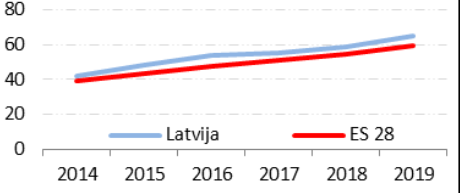 Tomēr joprojām pastāv atšķirības starp pilsētu un lauku teritorijām, it īpaši, ja Rīgu pretstata citiem reģioniem. Kamēr Rīgā 80,8% fiksēto platjoslas abonentu balstās uz optisko šķiedru tehnoloģiju, ārpus Rīgas optiskās šķiedras īpatsvars samazinās līdz 58,2%, kas ir starpība vairāk nekā par 20 procentiem. Šīs reģionālās atšķirības apvienojumā ar faktu, ka gandrīz 20% mājsaimniecību lauku apvidos nav fiksētu platjoslas savienojumu ar ātrumu virs 30 Mb/s (skat. attēlu zemāk), norāda uz būtisko savienojumu atšķirību, kas joprojām pastāv starp Latvijas pilsētām un laukiem. Turpinot attīstību, būtiski pārvarēt plaisu, nodrošinot kvalitatīvu, uzticamu un visiem pieejamu platjoslas pakalpojumu, kas būs vissvarīgākais izaicinājums nepieciešamajai infrastruktūrai, lai Latvija varētu virzīties uz priekšu ekonomikas un sabiedrības digitālajā pārveidē.Attēls Nr.2. Mājsaimniecību īpatsvars ar vismaz 30 Mb/s fiksēto platjoslas pārklājumu OECD valstīs visā valstī un lauku teritorijās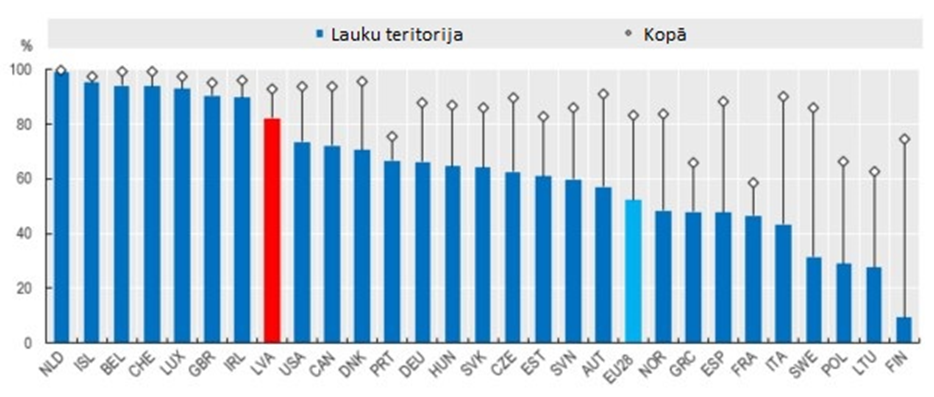 Tāpat arī EK izteiktajās rekomendācijās (konkrētai valstij adresētajos ieteikumos) norādīts, ka “3. ar ieguldījumiem saistītajā ekonomikas politikā galveno uzmanību veltīt inovācijai, cenas ziņā pieejamu mājokļu piedāvājumam, transportam, jo īpaši tā ilgtspējai, resursu efektivitātei un energoefektivitātei, energotīklu starpsavienojumiem un digitālajai infrastruktūrai, ņemot vērā reģionālās atšķirības.” Ziņojumā minēts, ka lai gan Latvija ir viena no ES līderēm ļoti ātrdarbīga interneta infrastruktūras izvēršanā un ar ES atbalstu ir attīstīta digitālā infrastruktūra, taču platjoslas pārklājums lauku apvidos joprojām ir zems un vietējo abonentlīniju jeb “pēdējās jūdzes” savienojumi ir problēma, īpaši lauku apvidos.Investīcija 2.4.1.1.i. Pasīvās infrastruktūras izbūve Via Baltica koridorā 5G pārklājuma nodrošināšanaiInvestīcijas tieši vērstas uz Latvijas ilgtspējīgas attīstības stratēģijā noteikto attīstības virzienu attiecībā uz transporta infrastruktūras plānošanu, kur uzsvērts, ka “Starptautiskas nozīmes transporta koridori, t.sk. TEN-T tīkls, nodrošinās sasaisti starp starptautiskas nozīmes attīstības centriem Latvijā un kaimiņvalstīs”. Reforma ir tieši saistīta ar NAP2027: pasākumu nr. 540 “Digitalizācija. VIA Baltica - 5G pieejamība gar visiem galvenajiem sauszemes transporta ceļiem.”Šīs investīcijas ir saskaņā ar 5G Rīcības plānu Eiropai, kas aicina veikt pasākumus, lai līdz 2025. gadam nodrošinātu nepārtrauktu 5G pārklājumu visās pilsētās un pa visiem galvenajiem transporta ceļiem visās dalībvalstīs. Mērķis ir, lai Eiropas Savienība var izmantot uzlaboto 5G savienojumu kā stratēģisku priekšrocību, lai vadītu digitālo transformāciju, jo īpaši vertikālās nozarēs, un lai atbalstītu galvenos sabiedrības mērķus. Proti, sagaidāms, ka 5G infrastruktūra būs galvenais faktors savienotas un automatizētas mobilitātes attīstībai, nodrošinot transportlīdzeklim plašu digitālo pakalpojumu klāstu un paverot ceļu pilnīgi autonomai braukšanai. noteiktos ceļu posmos, kas aprīkoti ar 5G. Komisija savā nākotnes mobilitātes stratēģijā ir uzsvērusi 5G savienotas un automatizētas mobilitātes īpašo ieguldījumu ceļu satiksmes drošības uzlabošanā, ceļu satiksmes optimizācijā un CO2 emisiju un satiksmes sastrēgumu samazināšanā, tādējādi veicinot ilgtspējīgāku infrastruktūru un klimata pasākumus Eiropā. Savā mobilitātes stratēģijā Komisija norāda arī uz savienotas un automatizētas mobilitātes nozīmīgo lomu Eiropas telekomunikāciju un automobiļu rūpniecības konkurētspējā nākotnē. Šajā kontekstā stratēģija uzsver Komisijas darbu ar dalībvalstīm, lai izveidotu 5G koridoru Eiropas mēroga tīklu. Šāds tīkls Eiropas mērogā un ar pārrobežu darbību ir nepieciešams, lai ļautu iegūt apjomradītus ietaupījumus un tīkla efektus, kas nepieciešami šādu digitālo ekosistēmu attīstībai Eiropā. Arī 2020. gada februāra Komisijas paziņojumā par Eiropas digitālās nākotnes veidošanu uzsver 5G koridoru izvietošanu laika posmā no 2021. līdz 2027. gadam.Saskaņā ar pētījumiem ir sagaidāms, ka ieguldījumu atdeve attiecībā uz savienotas un automatizētas mobilitātes pakalpojumiem līdz 2025. gadam būs diezgan zema, jo ir ļoti daudz ceļu, kas ir jāaprīko ar 5G, lai radītu plaši pieejamu pakalpojumu apstākļus. Paredzams, ka tādu transportlīdzekļu izplatība, kas spēj veikt augstu automatizācijas līmeni, nebūs ievērojama, kamēr nepieciešamā infrastruktūra nebūs sasniegusi kritisko masu. Tomēr pakalpojumu sniedzēji jau no paša sākuma iegūs noteiktu ieguldījumu atdeves līmeni, pamatojoties uz citiem digitālajiem pakalpojumiem, piemēram, pakalpojumiem, kas saistīti ar mobilo biroju vai izklaides funkcijām, jo ​​īpaši starptautiski nozīmīgos ceļu posmos.Šajā kontekstā investīcijas sniegs būtisku ieguldījumu 5G koridora izvietošanas mērķa sasniegšanā, sākotnēji koncentrējoties uz Via Baltica kā pilotprojektu, lai nākotnē attīstītu arī citus ceļu posmus.Investīcijas papildina ieguldījumus pētniecībā, piemēram, sniedzot iespējas inteliģento transporta sistēmas attīstībai Latvijā, kā arī veicinot jaunu biznesa plānu un sadarbību veidošanu ar tehnoloģiju uzņēmumiem, piemēram, nodrošinot testa vidi savienotās un automatizētās braukšanas jomā.Vienlaikus jāsecina, ka investīciju ietekme būs pozitīva uz kopējo valsts ekonomiskās un sociālās noturības stiprināšanu; izaugsmes un darbavietu radīšanu, ietekmi uz krīzes sociālekonomiskās ietekmes mazināšanu, proti, šie ieguldījumi būs ar ilgtermiņa ietekmi, veicinot uzņēmējdarbību, darba vietas, radot iespējas pētniecības attīstībai transporta u.c. jomās. Projektu īstenos ​VAS “Latvijas Valsts radio un televīzijas centrs” (turpmāk – LVRTC), sadarbojoties ar VAS “Latvijas Valsts ceļi”.  Izvēle pamatojuma ar līdzšinējo iegūto pieredzi un neitralitātes nodrošināšanu, proti, šobrīd LVRTC ar ES fondu atbalstu izbūvē vidējās jūdzes infrastruktūru, kas tālāk ir pieejama ikvienam ieinteresētam elektronisko sakaru komersantam, kurš var tālāk nodrošināt gala lietotājiem atbilstošus pakalpojumus. LVRTC ir liegums uz 20 gadiem “pēdējās jūdzes” pakalpojumu sniegšanā, lai nodrošinātu neitralitāti un taisnīgus konkurences apstākļus. Savukārt VAS “Latvijas Valsts ceļi” pārvalda valsts autoceļu tīklu, līdz ar to viņu rīcībā esošā informācija un pieredze ir būtiska projekta īstenošanai. Lai nodrošinātu plānoto ieguldījumu efektivitāti, t.sk. nodrošinātu Elektronisko sakaru nozares plāna 2021. -2027. gadam un valsts atbalsta programmas izstrādi, ir tikuši veikti divi pētījumi. Pētījumu rezultāti tiks integrēti plānā un rekomendācijas tiks ņemtas vērā šīs reformas īstenošanā. 2021. gadā plānota nozares plāna, valsts atbalsta programmas,  kā arī citu normatīvo aktu izstrāde un apstiprināšana. Pēc to apstiprināšanas, t.sk. valsts atbalsta programmas saskaņošanas Eiropas komisijā, tiks uzsākti iepirkumu process un reformas īstenošana. Vienlaikus tiks veikta sabiedriskā apspriešana gan pie elektronisko sakaru nozares plāna izstrādes, gan, nepieciešamības gadījumā reformas īstenošanas gaitā, ievērojot normatīvo aktu prasību un labo praksi.Šo investīciju lielākais izaicinājums ir elektronisko sakaru tīklu operatora piesaiste un pakalpojumu attīstība, ņemot vērā, ka Latvijai šobrīd nav šāda veida pieredze un īstenota sadarbība. Līdz ar to ir jāveido jauni sadarbības modeļi, iesaistot dažādas dalībniekus vairākās jomās, kā arī jāpielāgo citu valstu pozitīvā pieredze Latvijas sociālekonomiskajai situācijai, t.sk. ņemot vērā iedzīvotāju maksātspēju un vajadzības. Investīcija 2.4.1.2.i. Ļoti augstas veiktspējas tīklu infrastruktūras attīstība “pēdējās jūdzes” pieslēgumu nodrošināšanaiInvestīcijas sniegs ieguldījumu 2019. un 2020. gada ieteikumu galvenajos mērķos, kas paredz, ka “Vienotā tirgus konsolidācijai ir nepieciešamas papildu reformas dalībvalstu līmenī, lai panāktu progresu tā digitālās, enerģētikas, kapitāla un transporta dimensiju integrēšanā”.OECD sniegtās rekomendācijas turpina kalpot par būtisku atbalstu Latvijas nozaru ekspertiem  politikas plānošanas dokumentu izstrādē un reformu īstenošanā. OECD sagatavotais ziņojums “Digitālās transformācijas izvērtējums “Going Digital in Latvia”” ir būtisks diagnostikas materiāls, kas norāda Latvijas digitālo pārmaiņu galvenos izaicinājumus un aktuālos jautājumus. Attiecībā uz elektronisko sakaru nozares politikas stratēģiju rekomendēts meklēt ceļus uz iekļaujošu digitālo Latviju, kas ir vērsta uz cilvēku, t.sk. nodrošinot pēdējās jūdzes attīstību.Investīcijas ir saistītas un sniegs būtisku ieguldījumu Latvijas ilgtspējīgas attīstības stratēģijas līdz 2030. gadam Telpiskās attīstības perspektīvas mērķu:“Radīt līdzvērtīgus dzīves un darba apstākļus visiem iedzīvotājiem, neatkarīgi no dzīves vietas, sekmējot uzņēmējdarbību reģionos, attīstot kvalitatīvu transporta un komunikāciju infrastruktūru un publiskos pakalpojumus”;“Stiprināt Latvijas un tās reģionu starptautisko konkurētspēju” sasniegšanā. Tās ir vērstas uz Latvijas ilgtspējīgas attīstības stratēģijā minēto prioritāti par informācijas pārraides tīklu pārklājuma nodrošināšanu, kas rada stabilu un nepārtrauktu piekļuvi internetam  visā valsts teritorijā, t.sk. ātras darbības platjoslas tīklu izveidi, nodrošinot, ka jebkurai mājsaimniecībai ir jābūt pieejamam augstas kvalitātes interneta pieslēgumam par samērīgu pakalpojuma izmantošanas cenu. Tāpat uzsvērts, ka jānodrošina līdzvērtīga pieeja elektronisko sakaru  pakalpojumiem, t.sk. arī platjoslas piekļuve internetam, visā valsts teritorijā, primāri attīstot šo pakalpojumu pieejamību lauku teritorijās un attālākos centros ar sliktākām satiksmes iespējām. Tas tieši atbalsta Savienojamības paziņojumā noteiktos mērķus.Investīcijas ir tieši saistītas ar NAP2027: pasākumu nr. 543 “Platjoslas infrastruktūras attīstība – pēdējās jūdzes pieslēgumu izveide.”Projektu īstenos ​Satiksmes ministrija sadarbībā ar pašvaldībām un elektronisko sakaru komersantiem. Konkursa kārtībā izvēlēts privātais operators plānos un nodrošinās interneta pakalpojumu pieejamību VHCN baltajās teritorijās. Konkursa nosacījumi būs tehnoloģiski neitrāli, lai nodrošinātu ekonomisko efektivitāti. Prioritāri plānots atbalstīt teritorijas, kur ir  lielākais mājsaimniecību,  uzņēmumu un sociāli ekonomisko virzītājspēku skaits veselības, izglītības un kultūras jomās, t.sk. pirmām kārtām teritorijās, kur nav pieejams vai pieejams platjoslas pakalpojums ar piekļuves ātrumu vismaz 30 Mbps, pēc tam arī citās teritorijās, kurās nav pieejams platjoslas pakalpojums ar piekļuves ātrumu vismaz 100 Mbps. Sabiedriskā apspriešana tiks veikta gan pie elektronisko sakaru nozares attīstības plāna izstrādes, gan, nepieciešamības gadījumā projekta īstenošanas gaitā, ievērojot normatīvo aktu prasības, t.sk. valsts atbalsta nosacījumus, un labo praksi.Šo investīciju lielākais izaicinājums ir elektronisko sakaru tīklu operatora piesaiste un pakalpojumu attīstība, ņemot vērā, ka Latvijai šobrīd nav šāda veida pieredze un īstenoti projekti. Līdz ar to ir jāveido jauni sadarbības modeļi, iesaistot dažādus dalībniekus vairākās jomās, kā arī jāpielāgo citu valstu pozitīvā pieredze Latvijas sociālekonomiskajai situācijai, t.sk. ņemot vērā iedzīvotāju maksātspēju un vajadzības. Vienlaikus svarīga ir arī sociālekonomisko virzītājspēku motivēšana un pieprasījuma stimulēšana.Veiksmīgu investīciju rezultātā tiks radītas reģionālās attīstības iespējas dažādās jomās (izglītībā, veselībā u.c.), tas veicinās pieprasījumu pēc jaunu digitālo pakalpojumu attīstības, turklāt ilgtermiņā radīs konkurētspējīgu pamatu turpmākai ekonomikas attīstībai. Tādējādi arī reģionos tiks nodrošināt ilgtspējīgas attīstības un dzīves kvalitātes iespējas.Jāsecina, ka investīciju ietekme būs pozitīva uz valsts ekonomiskās un sociālās noturības stiprināšanu, izaugsmes un darbavietu radīšanu, ietekmi uz krīzes sociālekonomiskās ietekmes mazināšanu, proti, šie ieguldījumi būs ar ilgtermiņa ietekmi, veicinot uzņēmējdarbību, darba vietas.4. Komponentes zaļā un digitālā dimensijaTabula Nr. 4. Zaļā un digitālā ietekme digitālās transformācijas komponentē5. Rādītāji un laika grafiksSkatīt 2.pielikumu (excel)6. Finansējums un izmaksasSkatīt 1.pielikumu (excel)KOMPONENTE 3. NEVIENLĪDZĪBAS MAZINĀŠANA1. Komponentes aprakstsKopsavilkums: Nevienlīdzības mazināšana Politikas joma: Reģionālā politika, Sociālā drošība, Publiskās pārvaldes politika, Izglītības un zinātnes politika.Mērķis: Mazināt sabiedrības teritoriālo un sociālo nevienlīdzību un uzlabot iedzīvotāju dzīves apstākļus reģionos, t.sk. sociālo pakalpojumu un nodarbinātības pieejamību reģionos, sekmējot augstas kvalitātes vispārējās vidējās izglītības nodrošinājumu pašvaldību teritorijās, veicinot mājokļu pieejamību, sniedzot atbalstu uzņēmējdarbības publiskās infrastruktūras attīstībai, nodrošinot atbilstošu un pieejamu ceļu infrastruktūru,  administratīvi teritoriālās reformas mērķu pilnvērtīgai sasniegšanai.Politikas ietekmes rādītāji:Reģionu IKP pret Rīgas IKP (%) – no 47% (2016)- uz 55% (2027)Darba algas plānošanas reģionos - četru mazāk attīstīto plānošanas reģionu vidējais līmenis pret augstāk attīstīto plānošanas reģionu, % 73% (2016.gads) - 89% (2027). 729 milj. euro (darba algas fonda pieaugums)Nabadzības riska indekss - 23,3 (2018) uz 19 (2027)Administratīvi teritoriālās reformas rezultātā izveidoto novadu pašvaldību 35 administratīvo centru sasniedzamība, uzlabojot funkcionālās saites starp pilsētām un lauku teritorijām pakalpojumu un darbavietu pieejamībaiIedzīvotāju īpatsvars, kuri aprūpes pienākumu dēļ ir ekonomiski neaktīvi, % no ekonomiski neaktīvajiem (sadalījumā pēc dzimuma) - 18,4 (2018, vīr. 10,7; siev.23,5) uz 16,4.nevienlīdzīgas izglītības iespējas starp pilsētām un laukiem mazināšana, t.sk. skolēni ar zemiem mācību rezultātiem mazināšana un skolēnu ar augstiem mācību rezultātiem palielināšana:mācības priekšlaicīgi pametušo īpatsvara mazināšana pilsētās un laukos - no 8,7% (6,2% pilsētās un 13,4% laukos (2019.) uz  5% (2027.)Reformas un/vai investīcijas:Reformu un investīciju virziens 3.1.: Reģionālā politikaReforma 3.1.1.r. Administratīvi teritoriālā reforma, samazinot administratīvo teritoriju skaitu, uzlabot katras pašvaldības rīcībspēju un kapacitāti. Plānotās investīcijas:3.1.1.1.i. Valsts reģionālo un vietējo autoceļu tīkla uzlabošana, jauno novadu administratīvo centru un tajos sniegto pakalpojumu un darba vietu pieejamībai un drošai sasniedzamībai. 3.1.1.2.i. Investīcijas uzņēmējdarbības publiskajā infrastruktūrā industriālo parku un teritoriju attīstīšanai reģionos 3.1.1.3.i. Aizdevumu fonda izveide zemu izmaksu īres māju būvniecībai, kas nodrošinās mājokļu pieejamības veicināšanu personām, kas nevar atļauties mūsdienu būvniecības standartiem un energoefektivitātes prasībām atbilstoša mājokli iegādi vai īri uz tirgus nosacījumiem.3.1.1.4.i. Izglītības iestāžu (vidusskolu) infrastruktūras pilnveide un aprīkošana Reforma 3.1.2.r. Sociālo un nodarbinātības pakalpojumu pieejamība minimālo ienākumu reformas atbalstam Plānotās investīcijas:3.1.2.1.i. Publisko pakalpojumu un nodarbinātības pieejamības veicināšanas pasākumi cilvēkiem ar funkcionāliem traucējumiem:– valsts un pašvaldības ēku vides pieejamības nodrošināšanas pasākumi;–atbalsta pasākumi  cilvēkiem ar invaliditāti mājokļu vides pieejamības nodrošināšanai. 3.1.2.2.i.Prognozēšanas rīka izstrāde sociālās apdrošināšanas sistēmas ilgtermiņa prognozēm, sistēmas ilgtermiņa stabilitātes izvērtēšanai un nodrošināšanai;3.1.2.3.i. Ilgstošas sociālās aprūpes pakalpojuma noturība un nepārtrauktība:–ilgstošas aprūpes institūciju pielāgošana epidemioloģiskā apdraudējuma situācijai;–jaunu ģimeniskai videi pietuvinātu aprūpes institūciju attīstība. 3.1.2.4.i.Sociālās integrācijas kompetenču attīstības centra izveide cilvēku ar funkcionāliem traucējumiem drošumspējas veicināšanai:vides pieejamības nodrošināšana profesionālās rehabilitācijas pakalpojuma sniegšanas vietās (ēku renovācija, t.sk. energoefektivitātes nodrošināšana, universālā dizaina izveide, t.sk. ārtelpās), nodrošinot pakalpojuma pieejamību personām ar funkcionāliem traucējumiem;infrastruktūras attīstība pakalpojuma kvalitātes nodrošināšanai, veicinot profesionālās rehabilitācijas pakalpojumu saņēmēju un pakalpojuma sniedzēju drošumspēju;tehnoloģiju un materiāltehniskās bāzes nodrošināšana, īstenojot mūsdienīgas uz dažādu funkcionālo traucējumu kompensāciju vērstas studiju un izglītības programmas, un funkcionēšanas spēju attīstības programmas;moderna, pieredzē un praksē balstīta kompetenču attīstības centra izveide atbalsta speciālistu darbam ar personām ar funkcionāliem traucējumiem apmācībai;Sociālās integrācijas valsts aģentūras izglītības iestāžu apvienošana, mazinot birokrātiju un optimizējot administratīvo resursu.3.1.3.5.i. Bezdarbnieku, darba meklētāju un bezdarba riskam pakļauto iedzīvotāju iesaiste darba tirgū nepieciešamo prasmju pilnveidē, jo īpaši jomās, kurās tautsaimniecībā notiek pārstrukturēšanās, kā arī lai iegūtās prasmes atbalstītu automatizācijas un digitalizācijas ieviešanu uzņēmumos.Izmaksas:ANM ietvaros nevienlīdzības mazināšanas komponentei plānots novirzīt 20% no garantētā finansējuma, jeb 330 milj. EUR. Kopējais apjoms mērķu sasniegšanai, ieskaitot valsts budžeta, Kohēzijas politikas un citu ārvalstu finanšu instrumentu investīcijas,  ir 1,47 miljd. EUR. 2. Galvenie izaicinājumi un mērķiReformu un investīciju virziens 3.1.: Reģionālā politikaReforma 3.1.1.r. Administratīvi teritoriālā reforma Galvenie izaicinājumi:ES Padome 2019.gada ziņojumā ir norādījusi, ka Latvijā joprojām ievērojami trūkst ieguldījumu, lai novērstu reģionālās atšķirības. Starp Rīgu un citiem Latvijas reģioniem joprojām pastāv ievērojamas ekonomiskās atšķirības un, lai arī kopumā Latvija tuvinās ES rādītājiem, ekonomikas snieguma atšķirības starp galvaspilsētas reģionu un citiem reģioniem kopš Latvijas pievienošanās ES nav samazinājušās. Tāpēc Latvijai ir noteiktas augstas prioritātes investīciju vajadzības, lai mazinātu sociālekonomiskās atšķirības un risinātu demogrāfiskās problēmas. ES Padome ir norādījusi, ka administratīvi teritoriālās reformas īstenošana varētu palīdzēt uzlabot publiskā sektora rīcībspēju un efektivitāti.Saskaņā ar EK 2020.gada ziņojumā norādīto, līdzsvarota visu reģionu attīstība ir būtiska Latvijas ilgtspējīgai izaugsmei un sociālajai kohēzijai. Atšķirības starp galvaspilsētu un pārējiem reģioniem joprojām ir vienas no lielākajām ES. Latvijā ir trešās augstākās reģionālās attīstības atšķirības starp OECD valstīm.Rīgas plānošanas reģionā IKP uz vienu iedzīvotāju 2016.gadā ir 17 213 EUR, kas ir 135% no vidējā IKP uz vienu iedzīvotāju valstī (12 760 EUR). Kurzemē IKP uz vienu iedzīvotāju ir 74% no vidējā IKP uz vienu iedzīvotāju valstī, Vidzemē 66%, Zemgalē 63%, bet Latgalē 51%. Administratīvi teritoriālā reforma ir būtisks priekšnoteikums reģionālās attīstības atšķirību mazināšanai, izveidojot ekonomiski attīstīties spējīgas administratīvās teritorijas, lai pašvaldības spētu nodrošināt funkciju izpildi salīdzināmā kvalitātē un pieejamībā, kā arī spētu sniegt iedzīvotājiem kvalitatīvus pakalpojumus par samērīgām izmaksām, t.sk. atbilstoši Reģionālās politikas pamatnostādnēm 2021.-2027.gadam ieviešot atbalsta pasākumus uzņēmējdarbības veicināšanai, pakalpojumu kvalitātes un pieejamības uzlabošanai, publiskās pārvaldes un pilsoniskās sabiedrības kapacitātes celšanai, tādējādi veicinot reģionālās politikas mērķu sasniegšanu.ANM plānā iekļautās investīcijas administratīvi teritoriālās reformas ietvaros veicinātu pieejamību arī sabiedriskajiem pakalpojumiem, piemēram, veselības, izglītības vai mājokļu jomā. Tāpēc, lai nodrošinātu efektīvu pašvaldību darbību, viens no priekšnoteikumiem ir jaunveidojamo pašvaldību administratīvo centru sasniedzamība un to pilnvērtīgas funkcionēšanas nodrošināšana. Vērtējot autoceļu kvalitāti, EK savā 2019.gada ziņojumā pauž, ka transporta infrastruktūra Latvijā joprojām ievērojami atpaliek no ES vidējiem standartiem attiecībā uz tīkla pārklājumu, oglekļa emisijām un drošības jautājumiem, kā arī ar būtiskām reģionālās pieejamības problēmām. Savukārt EK 2020.gada ziņojumā, teikts, ka, lai visiem iedzīvotājiem nodrošinātu vienlīdzīgu piekļuvi sabiedriskajiem pakalpojumiem, ir vajadzīgi ieguldījumi autoceļos, lai labāk savienotu attālākas vietas ar jaunajiem pašvaldību centriemŠobrīd  atbilstoši VSIA “Latvijas Valsts ceļi” (LVC) datiem, no valsts reģionālajiem autoceļiem ar melno segumu sliktā vai ļoti sliktā stāvoklī ir 33,4% (1523 km), no valsts reģionālajiem autoceļiem ar grants segumu – 60,6% (465,5 km), kā arī 35,5% (1074,9 km) valsts vietējo autoceļu ar melno segumu un 55,5% (5460,6 km) valsts vietējo ceļu ar grants segumu ir sliktā vai ļoti sliktā stāvoklī (2020. gada dati). Augsto ekonomisko atšķirību rezultātā,  Pierīgā pēdējos 10 gados iedzīvotāju skaits samazinājies tikai par 1%; Latgales reģionā – par 20%. Atšķirības reģionālajā attīstībā veido būtiski atšķirīgs kapitālo ieguldījumu apmērs, kurš līdzīgi kā IKP un pievienotā vērtība atšķiras vairāk kā 2 reizes – augstākie rādītāji uz vienu nodarbināto ir  Pierīgā, bet zemākie – Latgalē. Rīgas plānošanas reģions piesaista lielāko nefinanšu investīciju apjomu valstī – 76%. Tāpēc nepieciešamas integrētas investīcijas ilgtspējīgai un līdzsvarotai reģionu attīstībai, lai ar teritoriāli specifiskiem, pielāgotiem risinājumiem attīstītu uzņēmējdarbības vidi reģionos. Plānotās investīcijas valsts reģionālo un vietējo autoceļu atjaunošanai un uzņēmējdarbības veicināšanai ir atbilstošas reģionālās politikas ietvaram 2021.-2027.gadam reģionālās attīstības atšķirību mazināšanai sinerģijā ar citiem reģionālās attīstības atbalsta pasākumiem reģionālās ekonomikas attīstībai, kas balstās uz plānošanas reģionu un pašvaldību aktīvu rīcību, t.sk. sniedzot atbalstu pašvaldībām uzņēmējdarbības vides attīstībai, ceļot produktivitāti un piesaistot cilvēkresursus reģionos, kā arī pakalpojumu efektivitātes uzlabošanai, ņemot vērā demogrāfiskās tendences, sniedzot atbalstu pašvaldību pakalpojumu ēku energoefektivitātes uzlabošanai, pirmsskolas izglītības pieejamībai, viedo risinājumu ieviešanai, publiskās ārtelpas attīstībai, kā arī mobilitātes uzlabošanai pakalpojumu sasniedzamībai.Nacionālās Industriālās Politikas pamatnostādnēs 2021. – 2027. gadam (turpmāk – NIP) ir noteikts, ka īstermiņa mērķis ir panākt pēc iespējas mazāku negatīvo ietekmi uz ekonomiku  un uzņēmumu darbību, panākot produktivitātes pieaugumā balstītas ekonomikas strukturālās izmaiņas par labu zināšanu ietilpīga preču un pakalpojumu eksporta attīstībai. NIP mērķis ir līdz 2027.gadam palielināt eksporta apjomu līdz 27 miljardiem EUR ikgadējā eksportā. NIP apakšmērķis ir palielināt izdevumu apjomu pētniecības un attīstības darbībām 2027.gadā sasniedzot līdz 600 miljoniem EUR gadā. NIP infrastruktūras rīcības virzienā viens no galvenajiem uzdevumiem ir noteikta Latvijas industriālo ēku fonda attīstība, infrastruktūras attīstība uzņēmējdarbības atbalstam. Komercdarbības mērķiem paredzēto ēku un to infrastruktūras attīstīšana, dodot iespēju ātrāk attīstīties uzņēmumiem, ļaujot ieguldīt savu kapitālu ražošanas tehnoloģijās un biznesa attīstībā.Zemāka pirktspēja reģionos ir radījusi ierobežotu piedāvājumu mājokļiem. Tā rezultātā šobrīd reģionos jau parādās tendences par īres dzīvokļu nepietiekamību. Izmaksu ziņā pieejamu un būvniecības standartiem un energoefektivitātes prasībām atbilstošu mājokļu trūkums ir viens no iemesliem, kādēļ tiek kavēta valsts iekšējā mobilitāte, un tas netieši izraisa citus negatīvus efektus – ir mazāka iespēja iesaistīt darba tirgū darba meklētājus un bezdarbniekus, tiek kavēta tautsaimniecības izaugsme un padziļināta depopulācija.2019.gada ES Padomes rekomendācijās konstatēts, ka to cilvēku īpatsvars, kuri saskaras ar ļoti sliktiem sadzīves apstākļiem, ir viens no augstākajiem Eiropā (15,2 % salīdzinājumā ar vidēji 4,0 % Eiropas Savienībā 2017. gadā), un trūkst sociālo mājokļu. Ir vajadzīgi ieguldījumi, lai uzlabotu cenas ziņā pieejamu mājokļu piedāvājumu.EK 2020.gada ziņojumā par Latviju arī norādīts, ka  vājā izīrētāju aizsardzība attur no lielākiem ieguldījumiem īres mājokļos. Īres likuma projekts Saeimā kopš 2018. gada nav pavirzījies uz priekšu. Daudzdzīvokļu ēku energoefektivitātes atjaunošanas plāni nav vērienīgi. (2020; 63.)EK norāda, ka Latvijas lielākajām pilsētām un, jo īpaši Rīgai ir bijusi dominējoša loma Latvijas ātrajā konverģencē, bet pastāv lielas ienākumu un nodarbinātības iespēju atšķirības. Cenas ziņā pieejamu mājokļu trūkums ir būtisks šķērslis reģionālajai attīstībai. Tāpēc EK aicina Latviju uzlabot cenas ziņā pieejamu mājokļu pieejamību, t.sk. ar infrastruktūras palīdzību. Arī uzņēmējdarbības kontekstā ir būtiski nodrošināt finansiāli pieejamus mājokļus, lai piesaistītu darbaspēku reģioniem un tādējādi vispārēji mazinātu sociālekonomiskās atšķirības un risinātu demogrāfiskās problēmas reģionos.Attiecībā uz darbaspēka reģionālo mobilitāti, EK norāda, ka būtiska loma ir īres mājokļu pieejamībai.  Labākai iekšējai darbaspēka mobilitātei ir izšķiroša nozīme ekonomikas izaugsmē ārpus Rīgas. Taču pārcelšanos darba dēļ uz vietām ārpus galvaspilsētas reģiona apgrūtina īres mājokļu trūkums. Šā iemesla dēļ cilvēki, kuri nevar atrast darbu savā dzīvesvietā, pārceļas uz dzīvi ārzemēs tā vietā, lai pārceltos Latvijas iekšienē. Neraugoties uz to, ka trūkst adekvātu un cenas ziņā pieejamu mājokļu, ieguldījumu līmenis mājokļos ārpus Rīgas ir bijis zems iedzīvotāju zemās pirktspējas un ilgtermiņa finansējuma trūkuma dēļ. Kā norāda OECD savā 2020.gada pētījumā par mājokļu pieejamību Latvijā, privatizācijas procesa rezultātā Latvijā, līdzīgi kā citās postpadomju valstīs pēc komunistiskā režīma nomaiņas, vairums mājokļu ir privātīpašumā – septiņām no desmit mājsaimniecībām mājoklis pieder bez kredītsaistībām. Vidējie mājsaimniecības izdevumi par mājokli ir zem OECD vidējā rādītāja.Zemie izdevumi par mājokli rada citu izaicinājumu – sliktu mājokļu kvalitāti, kas ietekmē mājsaimniecības visu ienākumu spektrā. Lielākā daļa mājokļu ir uzbūvēti padomju varas laikā un nav tikuši pienācīgi uzturēti. Gandrīz trīs no desmit mājsaimniecībām norāda, ka mājokļa uzturēšanas izdevumu segšana tām sagādā lielas finansiālas grūtības.Vairāk kā trešdaļa mājsaimniecību dzīvo pārapdzīvotos mājokļos, kas ir augstākais rādītājs OECD. Mājokļu kvalitātes izaicinājumu saasina tas, ka daudzām mājsaimniecībām nav iespējas pārcelties uz kvalitatīvāku mājokli, tā izmaksām netērējot vairāk kā 30% no savā rīcībā esošajiem ienākumiem. Hipotekārais kredīts mājokļa iegādei lielai daļai iedzīvotāju nav pieejams.Nelielais oficiālais īres tirgus Latvijā ir galvenokārt mērķēts mājsaimniecībām ar augstākiem ienākumiem, kas daļēji ir sekas īres regulējumam, kas vēsturiski nesamērīgi mazāk aizsargā izīrētāja intereses. Plānotās likumdošanas izmaiņas paredz līdzsvarot īrnieka un izīrētāja tiesības, un tas varētu būt pirmais solis, lai stimulētu nekustamo īpašumu īpašniekus izīrēt savus mājokļus.Līdzšinēji esošais atbalsts mājokļu jomā nav pieejams lielai daļai mājsaimniecību – tā sauktais “neatbalstītais vidusslānis”, kas aptver aptuveni 44% no visām Latvijas mājsaimniecībām, kas ir pārāk turīgas, lai saņemtu sociālo mājokli vai dzīvokļa pabalstu, bet kuru ienākumi nav pietiekoši, lai tās varētu saņemt hipotekāro kredītu. Šīm mājsaimniecībām nav pieejams atbalsts no valsts puses, kā  arī privātais sektors tām nesniedz ieņēmumiem atbilstošu piedāvājumu. Nelielā komerciālā īres tirgus rezultātā šīm mājsaimniecībām ir maz izmaksu ziņā pieejamu mājokļu alternatīvu.Latvijas Nacionālais attīstības plāns 2021. – 2027.gadam (turpmāk – NAP) nosaka trīs galvenos mērķus mājokļu pieejamības veicināšanai:Latvijā visām mājsaimniecībām ir pieejami mājokļi;esošais dzīvojamais fonds līdz 2050. gadam atbilst augstiem energoefektivitātes, būvniecības, drošības un labiekārtotības standartiem;Tiesiskais regulējums veicina privātos un publiskos ieguldījumus dzīvojamā fonda izveidei.Šie NAP ietvaros noteiktie mērķi un OECD pētījuma “Policy Actions for Affordable Housing in Latvia” rezultāti un rekomendācijas būs pamats Mājokļu pieejamības stratēģijai, ko, saskaņā ar Valdības rīcības plānu Deklarācijas par Artura Krišjāņa Kariņa vadītā Ministru kabineta iecerēto darbību īstenošanai, plānots izstrādāt līdz 2021.gada beigām.Attīstot reģionos uzņēmējdarbības infrastruktūru, ir būtiski sniegt atbalstu kvalificēta darbaspēka piesaistei reģionos. Mērķi:Administratīvi teritoriālās reformas galvenais mērķis ir palielināt pašvaldību spēju veicināt attīstību un sniegt kvalitatīvākus pakalpojumus, kā arī uzlabot investīciju vidi, panākot efektīvāku resursu sadali. Ieguldījumi ir vajadzīgi arī tam, lai uzlabotu piekļuvi nodarbinātībai, tostarp uzlabotu iesaisti aktīvas darba tirgus politikas darbībās un to tvērumu, uzlabotu darbaspēka darbspēju, kā arī nozaru un reģionālo darbaspēka mobilitāti. Administratīvi teritoriālās reformas ietvaros paredzētā pašvaldību pārgrupēšana veicinās reģionālo attīstību, stimulēs budžeta līdzekļu racionālu izmantošanu un samazinās vietējās pārvaldības administratīvās izmaksas. Ceļu tīkla attīstība ir svarīga prioritāte sekmīgai administratīvi teritoriālās reformas īstenošanai, lai uzlabotu iedzīvotāju ikdienu – nodrošinātu novada administratīvo centru labāku sasniedzamību, uzlabotu piekļuvi valsts un pašvaldību sniegtajiem pakalpojumiem (t.sk. izglītības iestāžu tīkla sakārtošanas kontekstā, kā arī veselības, kultūras, sociālo u.c. pakalpojumu sasniedzamībai) un darbavietām. Jaunu aktualitāti reģionālās sasniedzamības uzlabošanai sniedz arī Covid-19 izraisītā krīze, kuras laikā pastiprinājās jau iepriekš konstatētās reģionālās atšķirības. Covid-19 krīzes ietekmes mazināšanai 2020.gadā pašvaldībām tika izsniegti aizdevumi, t.sk. pašvaldību transporta infrastruktūras attīstībai, kas arī būs pieejami 2021.gadā. Līdz ar to ir būtiski veikt ieguldījumus valsts reģionālo un vietējo autoceļu sakārtošanā, lai nodrošinātu vienotu un koordinētu ceļu tīkla attīstību. Specifiskais mērķis ir nodrošināt valsts reģionālās un vietējās nozīmes autoceļu tīkla pārbūvi un atjaunošanu administratīvi teritoriālās reformas kontekstā. Pasākums paredz jau eksistējošu reģionālo un valsts vietējo autoceļu pārbūvi un atjaunošanu, kas nepieciešami jauno novadu administratīvo centru un tajos sniegto pakalpojumu un darba vietu drošai sasniedzamībai. Identificēti 877,99 km valsts reģionālo un vietējo autoceļu (kas ir gandrīz 5% no kopējiem valsts reģionālajiem un vietējiem autoceļiem ar melno un grants segumu), kuru pārbūve un atjaunošana ir prioritāra administratīvi teritoriālās reformas īstenošanai. Identificētas investīciju vajadzības 300 milj. EUR apmērā, attiecīgi plānots piesaistīt ANM un valsts budžeta līdzekļus. Indikatīvajos pārbūves un atjaunošanas aprēķinos tika izmantoti valsts reģionālo un valsts vietējo autoceļu posmi, kuri identificēti izmantojot autoceļa seguma stāvokli, vidējo diennakts satiksmes intensitāti, kā arī to plānoto izmantošanu un novadu administratīvo centru sasniedzamību pēc administratīvi teritoriālās reformas pabeigšanas. ANM ietvaros netiek plānota jaunu ceļu izbūve, bet gan plānota jau eksistējošu valsts reģionālo un vietējo autoceļu (indikatīvi 299,39 km) stāvokļa kvalitātes uzlabošana, kuru atjaunošanas rezultātā nav plānots palielināt SEG emisijas, jo nav plānots transporta plūsmas un intensitātes pieaugums, bet tieši otrādi – samazināsies ceļā pavadītais laiks un tādējādi arī radītais vides piesārņojums. Tāpat būtiski ņemt vērā iedzīvotāju skaita prognozes, t.sk. lielākajā daļā ieguldījumu teritorijās plānots iedzīvotāju skaita kritums 2030.gadā no 10% līdz 25%. Līdz ar to prognozējams, ka nepieaugs jaunu  autoceļu lietotāju skaits. Vienlaikus, ANM investīcijas ir papildinošas darbības programmā plānotajām investīcijām bezizmešu  un videi draudzīga transporta attīstībai, t.sk. sabiedriskā transporta attīstības veicināšanai ar dzelzceļu kā mugurkaulu, nodrošinot dzelzceļa tīkla pakāpenisku elektrifikāciju un esošā elektrificētā tīkla modernizāciju, sekmējot Latvijas virzību uz klimatneitralitātes mērķu sasniegšanu, samazinot autotransporta ekspluatācijas izmaksas, brauciena ilgumu, degvielas patēriņu un kaitējumu CO2 emisiju koncentrācijas veidā.Līdz ar administratīvi teritoriālās reformas īstenošanu uzlabosies pašvaldību investīciju piesaistes kapacitāte, t.sk. uzņēmējdarbību veicinošo projektu īstenošanai. Atbalsta uzņēmējdarbības publiskās infrastruktūras attīstībai mērķis ir piesaistīt vietējos un ārvalstu investorus, kā arī sekmēt jaunu uzņēmumu dibināšanu un esošu uzņēmumu paplašināšanos reģionos ārpus Rīgas reģiona. Lai to sasniegtu, plānota industriālo parku un teritoriju attīstīšana, atbilstoši plānošanas reģiona un pašvaldības noteiktajām prioritātēm, t.sk. zināšanu un/vai tehnoloģiski ietilpīgas uzņēmējdarbības un klimatneitrālas attīstības veicināšanā, atbalstot efektīvākus projektus.Ieguldījumu rezultātā plānots piesaistīt komersantus, kas veic nefinanšu investīcijas reģionos. Ieguvums tautsaimniecībai no ekonomiski aktīvo komersantu līdzekļiem plānots vismaz 1:1 ekvivalentā pret ieguldīto publisko finansējumu. Atbalsta pasākums dos iespēju komersantiem koncentrēt savus resursus nevis infrastruktūras nodrošināšanai, bet uzņēmuma darbības attīstīšanai, t.sk. ražošanai vai pakalpojumu sniegšanai tehnoloģiski ietilpīgās nozarēs un inovācijās, paaugstinot produktivitāti un eksportu. Kā finansējuma saņēmējs ir plānotas pašvaldības, to izveidotās iestādes, kapitālsabiedrības.  Attiecībā uz īres mājokļu pieejamību, plānots  izveidot finansēšanas fondu, kas nodrošinātu pieejamību ilgtermiņa aizdevumiem ar zemām procentu likmēm, kā arī nepieciešamības gadījumā – grantiem, izmaksu ziņā iedzīvotājiem pieejamu īres mājokļu būvniecībai. Atmaksātais aizdevuma finansējums un pēc aizdevuma atmaksas arī daļa no īres maksas tiks izmantotas nākamo mājokļu pieejamības pasākumu finansēšanai.Tāpat tiek plānots īstenot regulējuma izmaiņas kā papildinošos pasākumus finanšu pieejamībai, lai nodrošinātu augstāk minēto finanšu instrumentu efektivitāti – Jauns Dzīvojamo telpu īres likums taisnīga līdzsvara nodrošināšanai starp īrnieka un izīrētāja interesēm un ātrākai strīdu risināšanai par īres termiņu un īres maksas norēķiniem, kas ir īpaši būtiski, lai veicinātu aktivitātes īres namu būvniecībā un attiecīgi sekmētu mājokļu pieejamību. Papildinot reformas ietvaros plānoto finanšu instrumentu, no ES daudzgadu budžeta finansējuma tiks īstenota atbalsta programma granta instrumenta formā sociālo un pašvaldības īres mājokļu atjaunošanai un jaunu izbūvei, lai veicinātu mūsdienu būvniecības standartiem un energoefektivitātes prasībām atbilstoša mājokļa pieejamību vistrūcīgākajām un mazaizsargātajām mājsaimniecībām.Šo mājokļu pieejamības pasākumu īstenošana sniegtu ieguldījumu jaunu darbinieku piesaistei teritorijās, kurās veidojas jaunas darba vietas (mājokļa pieejamība darbiniekiem ir būtisks faktors, plānojot  potenciāli jaunas darba vietas). Nodrošinot mājokļa pieejamību, tiek veicināta strādājošo konkurētspēja un darba produktivitāte (mājokļa izmaksas vietās ar pieaugošu nodarbinātību ir ievērojami augstākas, kas savukārt ierobežo iespējas personām pārcelties uz šādām vietām un kāpināt konkurētspēju, brīvi izvēloties darbavietas). Ņemot vērā reformas pozitīvo ietekmi uz jaunu darba vietu rašanos un attiecīgi nodarbinātību, tiek paredzēta ietekme uz tautsaimniecības izaugsmi un mazināta depopulācija.Mājokļa pieejamība, meklējot darba iespējas, mudina iedzīvotājus nevis migrēt ārpus valsts, bet izvēlēties iekšējo migrāciju, kas samazinātu ekonomiskos zaudējumus no negatīvā migrācijas saldo. Papildus reforma mājokļu pieejamības jomā sniegtu atbalstu no Latvijas emigrējušo iedzīvotāju atgriešanai valstī, piedāvājot finansiāli izdevīgāku un mūsdienu kvalitātes standartiem atbilstošu mājokli teritorijās, kur veidojas jaunas darba vietas.Reforma 3.1.2.r. Sociālo un nodarbinātības pakalpojumu pieejamība minimālo ienākumu reformas atbalstamGalvenie izaicinājumi:Neraugoties uz pakāpenisku sociālās aizsardzības izdevumu pieaugumu Latvijā, no IKP (15,2 % 2018. gadā) atvēlētais izdevumu īpatsvars joprojām ir trešais zemākais starp ES dalībvalstīm, kā arī zemākais starp Baltijas valstīm. 2018.gadā ES28 vidējais rādītājs bija 27,9% no IKP. EK dienesti vairākkārt kā būtisku izaicinājumu Latvijai ir norādījuši zemos sociālās aizsardzības izdevumus, kas liegs veiksmīgi sasniegt ilgtspējīgas attīstības mērķi – izskaust nabadzību un veicināt neaizsargāto grupu aktīvu iekļaušanu un sociālo integrāciju, kas ietver atbalstošu sociālo pakalpojumu sniegšanu šīm grupām. EK dienestu vērtējumā, bez ievērojamiem ieguldījumiem sociālai aizsardzībai nabadzības un sociālās atstumtības rādītāji, kā arī ienākumu nevienlīdzības līmenis būtiski nesamazināsies.Zemie sociālās aizsardzības izdevumi negatīvi ietekmē sistēmas efektivitāti, ko uzskatāmi atspoguļo sociālo transfertu ietekme uz nabadzības riska mazināšanu. Pēdējo gadu laikā turpina samazināties sociālo transfertu ietekme uz iedzīvotāju ienākumiem, turklāt to ietekme Latvijā ir būtiski zemāka nekā ES vidēji. 2018.gadā sociālie transferti (neiekļaujot pensijas) nabadzības risku Latvijā samazināja par 19,10 procentiem, kamēr ES28 – par 32,94 procentiem. Atbalstu trūcīgākajiem iedzīvotājiem sniedz sociālā palīdzība. Pašvaldību administratīvie dati par trūcīgo personu skaitu valstī liecina par stabilu tendenci samazināties trūcīgo personu statusu ieguvušo iedzīvotāju īpatsvaram. Ja 2014.gadā trūcīgu personu īpatsvars no visiem valsts iedzīvotājiem bija 5,2%, tad 2019.gadā tas bija 2,2%. 2019.gadā lielāko īpatsvaru GMI pabalsta saņēmēju skaitā veido nestrādājošas darbspējīga vecuma personas (31%), bērni (18%) un pilngadīgas personas ar invaliditāti (18%), savukārt dzīvokļa pabalsta saņēmēju kopskaitā lielāko īpatsvaru sastāda pensijas vecuma cilvēki (44%) un bērni (17%) un pilngadīgas personas ar invaliditāti (16%). Lielais bezdarbnieku īpatsvars GMI pabalsta saņēmēju vidū apstiprina šai mērķa grupai sniegtā materiālā atbalsta nepietiekamību un personas aktivizēšanas pasākumu un iekļaušanas darba tirgū nozīmi. Līdzīgi kā citās ES dalībvalstīs Latvijā pastāv prasība pašvaldību sociālās palīdzības saņēmējiem sadarboties ar NVA, reģistrēties, aktīvi meklēt darbu un piedalīties nodarbinātību veicinošos pasākumos.Laika posmā kopš 2014.gada īstenoti pasākumi, kuru mērķis ir veicināt darbspējīga vecuma sociālās palīdzības saņēmēju iekļaušanos darba tirgū. Viens no būtiskākajiem – sociālās palīdzības saņēmējam, kurš sācis gūt ienākumus no algota darba, vienu reizi kalendārā gada ietvaros trīs mēnešus neņem vērā ienākumus līdz valstī noteiktās minimālās mēneša darba algas apmēram, izvērtējot personas/mājsaimniecības atbilstību trūcīgas personas statusam. Tādējādi persona, uzsākot darba gaitas, joprojām turpina saņemt arī sociālo palīdzību.Lai nodrošinātu minimālo ienākumu sliekšņu pārskatīšanu un adekvātuma palielināšanu, no 2021.gada būtiski palielināti vairāki minimālo ienākumu sliekšņi gan pašvaldību sociālās palīdzības nodrošināšanai, gan arī valsts noteiktiem pabalstiem. Pabalstu minimālie apmēri vai to sliekšņi noteikti, pamatojoties uz metodiski pamatotiem un sociālekonomiskai realitātei atbilstošiem kritērijiem. Minimālo ienākumu reforma sekmēs ES Padomes 05.06.2019. ieteikumos par Latvijas 2019. gada valsts reformu programmu noteikto - novērst sociālo atstumtību, jo īpaši uzlabojot minimālo ienākumu pabalstu, minimālo vecuma pensiju un cilvēkiem ar invaliditāti paredzētā ienākumu atbalsta adekvātumu. Kā arī vienlaikus saskan ES Padomes 20.05.2020. ieteikumos par Latvijas 2020. gada valsts reformu programmu izteikto rekomendāciju paredzēt pienācīgu ienākumu atbalstu krīzes vissmagāk skartajām iedzīvotāju grupām un stiprināt sociālās drošības tīklu. Viens no lielākajiem izaicinājumiem reformai nākotnē būs saistīts ar regulāru minimālo ienākumu sliekšņu apmēra pārskatīšanas un to noteikšanas metodikas nostiprināšanu tiesību aktos, kā arī minimālo ienākumu palielināšana de facto un pilnā apmērā visām mērķa grupām.Minimālo ienākumu palielināšanas reforma ir saistīta ar ienākumu atbalstu iedzīvotājiem, taču tās ieviešana ir jāpapildina arī ar citu pakalpojumu pieejamību cilvēkiem, kuri saņem pabalstus vai pensijas minimālā apmērā. Šādi pakalpojumi ir sociālie pakalpojumi, kas ir viens no būtiskākajiem instrumentiem, lai nodrošinātu personu ar funkcionāliem traucējumiem un citu sociālās atstumtības riskiem pakļauto personu vienlīdzīgas iespējas dzīvot sabiedrībā ar pilnīgu iekļaušanos un līdzdalību sabiedrības dzīvē. Sociālie pakalpojumi risina ne tikai indivīdam, bet arī sabiedrībai kopumā sociāli nozīmīgas problēmas (vardarbība, atkarības problēmas u.c.) un ļauj nodrošināt sociālo stabilitāti un drošību. Eiropas Sociālo tiesību pīlāra principi, kas tiek integrēti Eiropas Savienības politikās un tiesiskajā ietvarā, cita starpā paredz, ka ikvienam ir tiesības uz kvalitatīviem un cenas ziņā pieņemamiem ilgtermiņa aprūpes pakalpojumiem, īpaši aprūpes mājās un citiem sociālās aprūpes pakalpojumiem kopienās.Sabiedrība ir vienota, droša un atvērta, ja tajā tiek stiprināta sociālā iekļaušana. Sociālā iekļaušana tiek īstenota caur dažādiem pakalpojumiem praktiski visās nozarēs, lai nodrošinātu optimālu dzīves kvalitāti mazāk aizsargātajām iedzīvotāju grupām. Būtiska nozīme ir iedzīvotāju individuālajām vajadzībām atbilstošu kvalitatīvu sociālo pakalpojumu nodrošināšanai. Sociālo pakalpojumu klāsts, kvalitāte un pieejamība ir pilnveidojami, cita starpā paplašinot gan sabiedrībā balstītu aprūpes pakalpojumu, gan ģimeniskai videi pietuvinātu institucionālās aprūpes pieejamību atbilstoši novecojošas sabiedrības vajadzībām, kā arī lai mazinātu reģionālās atšķirības pakalpojumu pieejamībā. Par sociālo pakalpojumu nepietiekamo pārklājumu un kvalitāti liecina vairāki rādītāji, tostarp Latvijā ir salīdzinoši augsts to iedzīvotāju īpatsvars, kuri aprūpes pienākumu dēļ ir ekonomiski neaktīvi.Latvijā nabadzības risks cilvēkiem ar invaliditāti ir 37,6% (ES – 21,4%). Latvijā ir 204 826 personas ar invaliditāti, no kurām 35 457 personām ir kustību traucējumi. Zems ir arī personu ar invaliditāti nodarbinātības līmenis – tikai  26% no pilngadīgajām personām ar invaliditāti strādā. Kopš Latvija ratificēja ANO konvenciju par personu ar invaliditāti tiesībām  2010.gadā un ir kļuvusi par konvencijas dalībvalsti, tai  ir jāveic atbilstoši pasākumi, lai nodrošinātu, ka personām ar invaliditāti vienlīdzīgi ar citiem ir piekļuve fiziskajai videi, transportam, informācijai un sakariem, tostarp informācijas un sakaru tehnoloģijām un sistēmām, kā arī citiem objektiem un pakalpojumiem, kas ir atvērti vai ko sniedz sabiedrībai gan pilsētās, gan lauku rajonos. No vienādu iespēju trūkuma attiecībā uz publisko pakalpojumu un mājokļu infrastruktūras pieejamību, izriet arī nevienlīdzīga pieeja pakalpojumiem, izglītībai, veselības aprūpei un nodarbinātībai, kas rada arī lielāku ienākumu nevienlīdzību. Plānā pieejamas vides veidošanai Latvijā 2019.-2021.g. paredzēts  uzsākt valsts un pašvaldību ēku un ēku, kurās tiek sniegti valsts un pašvaldību pakalpojumi, infrastruktūras pielāgošanu, nodrošinot atbilstošu piekļuvi cilvēkiem ar funkcionāliem traucējumiem.Vērtējot dažādu valsts un pašvaldību iestāžu infrastruktūras pieejamību Latvijā, personas ar kustību traucējumiem atzīst, ka tikai 12% iestāžu ir pilnībā pielāgotas un 74% ir daļēji pielāgotas. Attiecīgi tikai 9% no aptaujātajām personām ar redzes invaliditāti uzskata, ka valsts un pašvaldību iestādes ir pielāgotas, 57% uzskata, ka tās ir daļēji pielāgotas, bet 34% uzskata, ka iestādes nav pielāgotas. Savukārt personas ar dzirdes invaliditāti 50% gadījumu uzskata, ka iestādes nav pieejamas. 2020.gadā veiktajā vides pieejamības pašnovērtējumā atklājas, ka LM un tās padotības iestādēs vides pieejamības novērtējums vidēji ir 5.6 punkti (punktu skalā augstākais vērtējums ir 10 punkti), savukārt pašvaldību  ēku, kurās tiek sniegti sociālie pakalpojumi, novērtējums ir 5.8 punkti. Tas nozīmē, ka ēkās nav ievērotas vai ievērotas nelielā apjomā vides un informācijas pieejamības prasības, nav nodrošināta vides pieejamība personām ar funkcionēšanas traucējumiem. Personām ar funkcionāliem traucējumiem, vecāka gadagājuma cilvēkiem un cilvēkiem ar maziem bērniem bez citu cilvēku palīdzības iekļūšana ēkā un pārvietošanās tajā ir apgrūtināta vai pat neiespējama. Lai  cilvēki ar invaliditāti piekļūtu  informācijai, pakalpojumiem, darba tirgum, kā arī lai veicinātu cilvēku ar invaliditāti vienlīdzīgas iespējas un sociālo iekļaušanu, šajās ēkās ir nepieciešams veikt būtiskus vides un informācijas pieejamības uzlabošanas pasākumus. 2020.gada pētījumā ir noskaidrots, ka salīdzinot ar 2015. gadu, 53% aptaujāto personu ar invaliditāti skatījumā nav mainījusies situācija viņu mājokļa pieejamības jomā (vides pieejamības kontekstā). Savukārt LM apkopotie dati par valsts atbalstu personai ar invaliditāti mājokļa pielāgošanai liecina, ka laikā no 2014. gada līdz 2019. gadam šo pakalpojumu ir saņēmušas tikai četras personas. Šis pakalpojums personām ar invaliditāti nav pieejams un nav efektīvs, lai gan ir ļoti nepieciešams, jo, lai valsts sniegto materiālo atbalstu izmantotu, personai jāņem kredīts kredītiestādē, kas ne vienmēr personām ar invaliditāti, īpaši nenodarbinātām vai tādām, kuru ienākumu līmenis ir zems, ir iespējams. Arī pašvaldību finansēts mājokļa pielāgošanas atbalsts nav plaši izmantots, un tā iemesls  ir gan šāda atbalsta pasākuma neesamība, gan nepietiekams pabalsta apmērs, gan administratīvā procedūra pabalsta saņemšanai, kas personai ar invaliditāti, īpaši, ja tā dzīvo viena, nav īstenojama pašas spēkiem. Lai nodrošinātu gan to, ka personas ar invaliditāti saņem sev piemērotu un mūsdienīgu profesionālās rehabilitācijas pakalpojumu, gan to, lai personas, kuras nesen ir saskārušās ar nopietnu slimību un ārstēšanu, bet kurām īsi pēc ārstēšanās kursa beigām ir saglabājies augsts rehabilitācijas potenciāls un kurām ir iespēja pilnvērtīgi atgriezties darba tirgū tādējādi turpinot uzturēt sevi, savu ģimeni, kā arī pilnveidot un attīstīt sevi profesionāli, saņemtu ne tikai sociālās rehabilitācijas pakalpojumu, bet arī tajā integrētu atbalstu reintegrācijai darba tirgū, LM plāno reformēt gan sociālās rehabilitācijas pakalpojuma piešķiršanas kritērijus, gan šī pakalpojuma saturu un ilgumu.Pensiju sistēmas analīzei un politikas plānošanai LM izmanto sadarbībā ar PB ekspertiem vairāk kā pirms 20 gadiem izveidoto ilgtermiņa prognozēšanas Makrosimulācijas modeli. Šo prognožu kvalitāte ļauj detalizēti monitorēt sociālās apdrošināšanas/pensiju sistēmas attīstību, savlaicīgi atklājot un novēršot riskus tās stabilitātei un ilgtspējai. Esošais prognozēšanas rīks ir novecojis.  Tas ir jāpilnveido vai jāizstrādā jauns, novēršot nepilnības novecojušā modeļa darbībā, paplašinot tā iespējas attiecībā uz pieņēmumu detalizācijas pakāpi un pieejamo rādītāju izmantojumu. Tas ļautu ātrāk un efektīvāk reaģēt uz  izmaiņām likumdošanā, tautsaimniecībā un demogrāfijā. Minimālā ienākuma reformas stiprināšanā būtiska loma ir darba tirgus potenciāla pilnīgākai izmantošanai, aktivizējot bez darba palikušos un ekonomiski aktīvos, un, sniedzot iespējas papildināt prasmes un zināšanas, tādējādi uzlabojot darba tirgus iznākumus un produktivitāti tautsaimniecībā kopumā.Pirms-pandēmijas periodā turpināja samazināties gan reģistrētā bezdarba līmenis, gan bezdarbnieku skaits, samazinājās arī ilgstošo bezdarbnieku  īpatsvars reģistrēto bezdarbnieku vidū, kā arī vidējā bezdarba ilgums. Tomēr turpināja arī saglabāties būtiskas reģionālās atšķirības, kamēr Rīgas reģionā bezdarba līmenis 2019.gadā bija 5,7% un Pierīgas reģionā 3,9%, tikmēr Latgales reģionā tas bija 10,7% un Vidzemes reģionā 7,8%, kas norāda gan uz atšķirībām ekonomiskajā aktivitātē dažādos Latvijas reģionos, gan arī uz reģionālās mobilitātes būtisko lomu. Tai pašā laikā pieauga brīvo darba vietu skaits, jo īpaši ekonomiski aktīvākajos reģionos, kā arī bija vērojama stabila darbā iekārtošanās tendence. Tomēr līdz ar Covid-19 pandēmiju sāka pieaugt reģistrētais bezdarbs, proti, no 6.4% 2020.gada martā (58 tūkstoši bezdarbnieku) līdz 8,4% 2020.gada jūnija beigās (78 tūkstoši bezdarbnieku), bezdarbnieku skaitam pieaugot par 20 tūkstošiem. Lai arī reģistrētā bezdarba līmenis ir samazinājies līdz 7,6% 2020.gada nogalē un tie ir 69 tūkstoši reģistrēto bezdarbnieku, tas ir salīdzinoši augsts, ir pieauguši ilgstošā bezdarba riski, tāpat saglabājas būtiski izaicinājumi attiecībā uz prasmju atbilstību bezdarbniekiem ar darba tirgum nepietiekamu izglītību vai kvalifikāciju, mazkvalificēto darbu veicējiem. Līdz ar to svarīgi nodrošināt aktīvās darba tirgus politikas pasākumu, tajā skaitā apmācību, un dažādu sociālo pakalpojumu kompleksu piedāvājumu, sasaistot ar adekvātu finansiālo atbalstu bezdarba periodā, lai atbalstītu pēc iespējas ātrāku bezdarbnieku atgriešanos darba tirgū produktīvākās un labāk apmaksātās darba vietās. Bezdarbnieku profilēšana - individuālās situācijas, kā arī iesaistes darba tirgū šķēršļu apzināšana un esošo prasmju, tajā skaitā digitālo prasmju, novērtējums sniedz iespēju piedāvāt piemērotākos aktīvās darba tirgus politikas pasākumus un sociālos pakalpojumus individuālajai situācijai atbilstošākajā secībā.Covid-19 pandēmijas ietekmē notiekošajam ekonomiskās aktivitātes samazinājumam ir būtiska ietekme arī uz darba tirgu, jo pieauga reģistrētā bezdarba līmenis, ilgstošā bezdarba risks un prasmju pilnveides nepieciešamība. Tas, savukārt, nosaka nepieciešamību sniegt nepieciešamo atbalstu prasmju apguvei bezdarbniekiem un darba meklētājiem, kuriem iesaiste pārkvalifikācijā un prasmju pilnveidē, arī digitālo prasmju apguvē, ir visvairāk nepieciešama, tai skaitā, personām, kas zaudējušas darbu tautsaimniecības transformācijas rezultātā, personām ar zemu vai darba tirgum nepietiekamu izglītības līmeni, sociālās atstumtības riskam pakļautām personām u.c. Darba tirgū arvien pieaug pieprasījums pēc digitālajām prasmēm. Taču vienlaikus, nozīmīgākai kļūstot klimata un vides mērķu lomai, pieaug pieprasījums arī pēc zināšanām un prasmēm, kā panākt šo mērķu praktisku īstenošanu gan rūpniecībā, gan būvniecībā, gan citās nozarēs. Bezdarba periods sniedz iespēju pilnībā pievērsties prasmju uzlabošanai, tajā skaitā jaunas profesijas apguvei, pārkvalifikācijai. Prasmju pilnveides  pasākumi ne tikai aktivizē bez darba palikušos un sniedz iespējas papildināt prasmes un zināšanas, bet arī mazina nevienlīdzību, jo iegūtās prasmes un kvalifikācija uzlabo personas iespējas atkal iekļauties darba tirgū, uzlabo darba tirgus iznākumus un noturību darba tirgū, kā arī prasmju pielietojums uzlabo produktivitāti tautsaimniecībā kopumā. Bezdarbnieku pārkvalifikācijas un prasmju pilnveides pasākumi sniedz iespēju labāk izmantot Latvijas darba tirgus potenciālu, pieejams kvalificēts darbaspēks veicina investīciju piesaisti, jaunu darba vietu radīšanu, kā arī industriālo teritoriju attīstību.Vienlaikus bezdarbnieku, darba meklētāju un bezdarba riskam pakļauto iedzīvotāju mērķēta iesaiste prasmju pilnveides pasākumos sniegs atbalstu tautsaimniecības transformācijai tajās jomās, kuras ir ietekmējusi Covid-19 pandēmija un kurās nepieciešams veicināt darbaspēka pāreju starp nozarēm un profesijām. Tāpat iesaiste darba tirgū pieprasīto prasmju apguvē sekmēs arī ar automatizāciju un digitalizāciju ieviešanu saistītos procesus uzņēmumos un sekmēs pāreju uz augstākas pievienotās vērtības ražošanu un pakalpojumiem, vienlaikus atbalstot investīciju piesaisti un izaugsmi, kā arī “zaļāku” ekonomiku.Plānotie ieguldījumi pastarpināti vērsti uz ES Padomes 2020.gada rekomendācijas izpildi: paredzēt pienācīgu ienākumu atbalstu krīzes vissmagāk skartajām iedzīvotāju grupām un stiprināt sociālās drošības tīklu. Mērķi:Sociālo un nodarbinātības pakalpojumu pieejamības minimālo ienākumu reformas atbalstam komponentes mērķis ir nodrošināt iedzīvotājiem, kuriem ir ierobežoti resursi un vienlaikus, kuriem ir augsts sociālās atstumtības risks, pieeju būtiski nepieciešamiem sociālajiem un nodarbinātības pakalpojumiem. ES Padomes gan 2019.gada, gan arī 2020.gada rekomendācijas Latvijai aicina novērst sociālo atstumtību, jo īpaši uzlabojot minimālo ienākumu pabalstu, minimālo vecuma pensiju un cilvēkiem ar invaliditāti paredzētā ienākumu atbalsta adekvātumu un paredzēt pienācīgu ienākumu atbalstu krīzes vissmagāk skartajām iedzīvotāju grupām, un stiprināt sociālās drošības tīklu. Ienākumu atbalsta jautājumi tiek risināti ārpus ES fondu ieguldījumu programmām, savukārt sociālās drošības tīkla stiprināšanai nepieciešami ieguldījumi no dažādiem resursiem. Ieguldījumi ilgstošās sociālās aprūpes pakalpojumu kvalitātē un pieejamībā tiešā veidā saistīti ar cilvēku sociālo tiesību īstenošanu un sociālās drošības tīkla stiprināšanu. Kā norādīts rekomendācijas apsvēruma daļā – sociālo pakalpojumu nodrošinājuma līmenis joprojām ir zems. Ieguldījumi profesionālās rehabilitācijas pakalpojuma attīstībā un vides pieejamībā nākotnē vērsti uz personu ar invaliditāti aktīvāku iesaisti dažādos sabiedrības procesos, tostarp izglītībā un darba tirgū. Savukārt korekts sociālās apdrošināšanas sistēmas prognozēšanas rīks ļaus veikt prognozes līdz nepieciešamajai detalizācijas pakāpei, kā arī ļaus lietotājam viegli veikt nepieciešamās izmaiņas, atbilstoši sociālās apdrošināšanas/pensiju sistēmas korekcijām un izmaiņām, tostarp savlaicīgāk novēršot riskus sistēmas ilgtspēju. Atbalsts bezdarbnieku un darba meklētāju iekļaušanai darba tirgū nepieciešams, lai darbspējīgiem cilvēkiem primāri būtu iespējams gūt ienākumus no nodarbinātības un būt aktīviem sabiedrības locekļiem. Plānotie ieguldījumi šajā komponentē balstīti Sociālās aizsardzības un darba tirgus attīstības pamatnostādnēs 2021.-2027.gadam noteiktajos attīstības virzienos un ir cieši saistīti ar Eiropas Sociālo tiesību pīlāra principiem, tostarp aktīvs atbalsts nodarbinātībai, ilgtermiņa aprūpe un personu ar invaliditāti iekļaušana.Sociālo pakalpojumu attīstība. Mērķis ir saglabāt personas neatkarību un tās aprūpē iesaistīto ģimenes locekļu nodarbinātību. Sabiedrības novecošanās un pieaugošais aprūpes pienākumu slogs un vajadzība pēc aprūpes pakalpojumiem pastiprina aprūpes pakalpojumu pieejamības un efektivitātes uzlabošanas nepieciešamību, īpaši pēc sabiedrībā balstītiem, inovatīviem pakalpojumiem. Lai veicinātu ilgstošas aprūpes pakalpojumu noturību un nepārtrauktību, ilgstošas aprūpes institūcijas jāpielāgo epidemioloģiskā apdraudējuma situācijai. Izprotot institucionālās aprūpes nepiemērotību un ģimeniskas vides būtisko lomu cilvēka pilnvērtīgai funkcionēšanai, jāattīsta ģimeniskai videi pietuvināta sociālā pakalpojuma pieejamību pašvaldībās.Sociālās un profesionālās kompetences centrs.  Mērķis ir uz esošās SIVA bāzes attīstīt sociālās integrācijas kompetenču centru, uzlabot SIVA infrastruktūru, kā arī apvienot sociālās un profesionālās rehabilitācijas pakalpojumus, lai tos daudz mērķtiecīgāk un ātrāk sniegtu personām, kurām ir potenciāls atgriezties darba tirgū, nepieļaujot to, ka personām tiek piešķirta pastāvīga invaliditāte.Publisko pakalpojumu un nodarbinātības pieejamība.  Mērķis ir palielināt sabiedrībai paredzēto labklājības nozares publisko pakalpojumu un publisko ēku vides pieejamība visām sabiedrības grupām, tostarp personām ar invaliditāti, kā arī atbalstīt personas ar invaliditāti viena mājokļa pielāgošanai, nodrošinot cilvēkiem ar invaliditāti un funkcionāliem traucējumiem piekļuvi nodarbinātībai un pakalpojumiem, tādējādi sekmējot cilvēktiesības un dzīves kvalitāti. Tas vienlaikus dos ieguvumu arī citām personām, kuras saskaras ar funkcionēšanas ierobežojumiem, piemēram, veciem cilvēkiem, grūtniecēm vai personām, kurām ir jebkādi pastāvīgi vai pagaidu fiziski, garīgi, intelektuāli vai maņu traucējumi, ar novecošanu saistīti traucējumi vai citi ar cilvēka ķermeņa darbību saistīti traucējumi, kuri mijiedarbībā ar dažādiem šķēršļiem ierobežo viņu piekļuvi pakalpojumiem, radot situāciju, kurā minētie pakalpojumi ir jāpielāgo šo personu īpašajām vajadzībām.Sociālās apdrošināšanas sistēmas ilgtermiņa prognozes. Mērķis ir nodrošināt  jaunu, kvalitatīvu prognozēšanas rīku sociālās apdrošināšanas sistēmas ilgtermiņa prognozēm, sistēmas ilgtermiņa stabilitātes, ilgtspējas  un efektivitātes izvērtēšanai un nodrošināšanai, īpaši ņemot vērā COVID - 19 krīzes izraisītās straujās izmaiņas sociālās drošības sistēmas pakalpojumos un minimālo garantiju pilnveidošanu.Iekļaušanās darba tirgū. Mērķis - atbalstīt bezdarbnieku un darba meklētāju iekļaušanos darba tirgū produktīvākās un labāk apmaksātās darba vietās, sniedzot mērķētu, secīgu un savstarpēji papildinošu atbalsta pasākumu kopumu, īpašu uzsvaru liekot uz pārkvalifikācijas un prasmju pilnveides pasākumiem.  3. Reformu un investīciju aprakstsReforma 3.1.1.r. Administratīvi teritoriālā reforma Latvijā ir vienas no augstākajām reģionālās attīstības atšķirībām - starp Ekonomiskās Sadarbības un Attīstības organizācijas (turpmāk - OECD) valstīm tās ir trešās augstākās. Reģionālās politikas mērķis ir radīt priekšnosacījumus visu reģionu ekonomiskā potenciāla attīstībai un sociālekonomisko atšķirību mazināšanai, paaugstinot iekšējo un ārējo konkurētspēju, kā arī nodrošinot teritoriju specifikai atbilstošus risinājumus apdzīvojuma un kvalitatīvas dzīves vides attīstībai, vidējā termiņā panākot reģionālā IKP starpības samazinājumu – mazāk attīstīto plānošanas reģionu vidējais IKP uz vienu iedzīvotāju līmenis pret augstāk attīstīto plānošanas reģionu veido 55% (bāzes vērtība 2016.gadā – 47%). Būtisku ieguldījumu reģionālās politikas mērķa īstenošanā sniedz administratīvi teritoriālā reforma, apvienojot un efektivizējot pašvaldību esošos resursus, panākot rīcībspējīgu pašvaldību izveidi, kas spēj nodrošināt pakalpojumu pieejamību un sasniedzamību, kā arī darba iespējas iedzīvotājiem. Reformas īstenošanai tika izstrādāts un Saeimā 2020.gada jūnijā atbalstīts Administratīvo teritoriju un apdzīvoto vietu likums. Veiksmīgai reformas īstenošanai pašlaik tiek sniegts valsts budžeta atbalsts pašvaldībām attīstības plānošanas dokumentu un kopīga jaunveidojamā novada administratīvās struktūras projekta izstrādei. Vienlaikus administratīvi teritoriālās reformas norisei ir būtiski sniegt atbalstu valsts reģionālo un vietējo autoceļu atjaunošanai pakalpojumu un darbavietu sasniedzamības uzlabošanai, kā arī uzņēmējdarbības vides attīstībai darba iespēju reģionos nodrošināšanai reģionos. Atbalsta sniegšanai valsts reģionālo un vietējo autoceļu atjaunošanai ir pietiekama valsts administratīvā kapacitāte darbu savlaicīgai veikšanai, pamatojoties uz atjaunojamo valsts reģionālo un vietējo autoceļu posmu sarakstā iekļauto laika grafiku ceļu remontdarbu veikšanai atbilstoši to gatavībai un darbu veidam. Savukārt   atbalsts uzņēmējdarbības vides attīstībai tiks sniegts pašvaldībām, kas veiks nepieciešamos priekšdarbus projektu veiksmīgai īstenošanai un plānoto rezultātu sasniegšanai.Nozaru pārstāvju un citu iesaistīto pušu (stakeholders) iesaiste tika nodrošināta administratīvi teritoriālās reformas virzības laikā, kā arī izstrādājot un saskaņojot Reģionālās politikas pamatnostādnes 2021.-2027.gadam un Nacionālās industriālās politikas pamatnostādnēs 2021. - 2027.gadam, kas kalpo par pamatu plānotajām investīcijām.Investīcija 3.1.1.1.i. Valsts un reģionālās nozīmes autoceļu tīkla uzlabošana jauno novadu administratīvo centru un tajos sniegto pakalpojumu un darbavietu pieejamībai un drošai sasniedzamībaiPlānota jau eksistējošu valsts reģionālo un vietējo autoceļu stāvokļa kvalitātes uzlabošana (indikatīvi 299,39 km garumā), lai nodrošinātu novada administratīvo centru labāku sasniedzamību, uzlabotu piekļuvi valsts un pašvaldību sniegtajiem pakalpojumiem (t.sk. izglītības iestāžu tīkla sakārtošanas kontekstā, kā arī veselības, kultūras, sociālo u.c. pakalpojumu sasniedzamībai) un darbavietām. Pasākums paredz to valsts reģionālo un valsts vietējo autoceļu posmu pārbūvi un atjaunošanu, kuri identificēti sadarbībā ar plānošanas reģioniem, izmantojot autoceļa seguma stāvokli, vidējo diennakts satiksmes intensitāti, kā arī to plānoto izmantošanu un novadu administratīvo centru sasniedzamību pēc administratīvi teritoriālās reformas. Autoceļu stāvoklis ietekmē pakalpojumu un darbavietu drošas sasniedzamības iespējas, kas reģionu iedzīvotājiem ir būtiski administratīvi teritoriālās reformas kontekstā. Ieguldījumus jāskata kompleksi ar plānotajām investīcijām uzņēmējdarbības atbalstam reģionos.  Tāpat ieguldījumi valsts reģionālo un vietējo ceļu atjaunošanā ir būtisks priekšnoteikums citu nozaru ministriju ieguldījumu sinerģijai un efektivitātei dažādu atbalsta instrumentu ietvaros pakalpojumu pieejamībai un sasniedzamībai iedzīvotājiem reģionos sociālo pakalpojumu, veselības, izglītības, kultūras u.c. jomās.   Investīcija 3.1.1.2.i. Investīcijas uzņēmējdarbības publiskajā infrastruktūrā industriālo parku un teritoriju attīstīšanai reģionos Plānota komersantu pieprasījumā balstītu industriālo parku un teritoriju attīstība reģionos (ārpus Rīgas plānošanas reģiona), t.sk. industriālo pieslēgumu ierīkošana un to saistītās jaudas palielināšana (t.sk. siltumapgāde, ūdens un kanalizācija, elektrība, gāze), pievedceļu atjaunošana vai ierīkošana pie industriālajām teritorijām, kā arī komercdarbības mērķiem paredzēto ēku un to saistītās infrastruktūras attīstīšana. Ievērojot, ka plānošanas reģioni un pašvaldības regulāri apkopo komersantu vajadzības to izaugsmei, sniedzot informāciju par pašvaldībām nepieciešamo atbalstu uzņēmējdarbības vides uzlabošanai,  investīcijas uzņēmējdarbības publiskajā infrastruktūrā plānotas saskaņā ar reģionu un pašvaldību noteiktajām prioritātēm, t.sk. zināšanu un/vai tehnoloģiski ietilpīgā uzņēmējdarbībā un klimatneitrālā attīstībā. Pasākuma ietvaros plānots attīstīt konkursa kārtībā izvēlētu industriālos parkus un teritorijas (ārpus Rīgas plānošanas reģiona), organizējot atklātu konkursu pašvaldību starpā. Lai nodrošinātu komersantu pieprasījumā balstītas investīcijas, pašvaldībai, tās iestādei vai kapitālsabiedrībai uz projekta iesniegšanas brīdi tiks prasīts komersantu apliecinājums par interesi, kas pamato konkrētas izbūvējamās publiskās infrastruktūras nepieciešamību. Ievērojot valsts atbalsta nosacījumus, industriālo parku un teritoriju operatori vai komersanti, kuri nomās no finansējuma saņēmēja projekta ietvaros attīstīto teritoriju vai ēku un ar to saistīto infrastruktūru, tiks izvēli atklātā, caurskatāmā un nediskriminējošā veidā, par infrastruktūras izmantošanu nosakot tirgus cenu.Industriālo parku un teritoriju attīstīšana reģionos sekmēs industriālās infrastruktūras pielāgošanu nozarēm, kas spēj radīt augsti apmaksātas darba vietas savienojumā ar iespēju piesaistīt Latvijai starptautiski atzītus industriālos operatorus un privātās nefinanšu investīcijas, tādējādi sekmējot uzņēmumu paplašināšanos un produktivitātes paaugstināšanu, palielinot reģionu IKP un veicinot reģionu līdzsvarotāku attīstību.  Industriālo parku un teritoriju izveide un industriālās infrastruktūras pielāgošana potenciālajiem nomniekiem reģionos stiprinās Latvijas ekonomiku, piesaistot augstas pievienotās vērtības produktu ražojošo uzņēmumu investīcijas un darbības pārcelšanu uz Latviju, tādējādi tiks radītas jaunas augsti apmaksātas darba vietas, kā arī veicināta starptautiskā konkurētspēja un eksports, tādējādi saimnieciskā darbība industriālajos parkos sāktos uzreiz pēc to izbūves. Plānots piesaistīt starptautiski atzītus industriālo parku operatorus, kuri sadarbojas ar uzņēmumiem, kas darbojas industrijās ar augstu pievienoto vērtību. Industriālo ražošanas telpu izveide industriālo parku un teritoriju ietvaros, izmantojot viedus un energoefektīvus risinājumus, sekmēs uzņēmumu paplašināšanos un produktivitātes paaugstināšanos, ļaujot uzņēmumam finanšu resursus novirzīt investīcijām uzņēmumu digitalizācijā un automatizācijā caur inovatīvu tehnoloģiju ieviešanu, nodrošinot industriālās infrastruktūras pielāgošanu nozarēm, kas spēj radīt augsti apmaksātas darba vietas.Investīcija 3.1.1.3.i. Atbalsts īres mājokļu nodrošināšanai, izveidojot finansēšanas fondu zemu izmaksu īres māju būvniecībai, tiktu nodrošināta pieeja ilgtermiņa aizdevumiem ar zemām procentu likmēm un nepieciešamības gadījumā grantiem izmaksu ziņā iedzīvotājiem pieejamu īres mājokļu būvniecībai, lai veicinātu īres mājokļu pieejamību personām, kuras nevar atļauties būvniecības standartiem un energoefektivitātes prasībām atbilstošu mājokli par tirgus cenu. Aizdevumu atmaksātais finansējums, kā arī daļa no īres maksas pēc aizdevuma atmaksas tiktu izmantota tam pašam reformas mērķim, proti, mājokļu pieejamības veicināšanai, tādejādi radot ilgtermiņa risinājumu finansējuma pieejamībai (revolving fund)Eiropas Komisija savā 2019.gada ziņojumā par Latviju norāda, ka ieguldījumi mājokļos ir būtiski, lai veicinātu labāku iekšējo mobilitāti un kvalitatīvu darbvietu pieejamību attālos reģionos. Lielais īpašnieku apdzīvotu ēku īpatsvars nozīmē, ka cilvēkiem, kuri vēlas pārcelties uz darbu ārpus Rīgas reģiona, ir maz risinājumu. Turklāt iedzīvotāju zemā pirktspēja padara īres mājokļu komerciālu būvniecību dzīvotnespējīgu. Tas savukārt kavē reģionālo izaugsmi un veicina emigrāciju. Valmieras pilsētas pieredze liecina, ka ir liels pieprasījums pēc īres mājokļiem par pieņemamu cenu un ka tas var būt spēcīgs politikas instruments, lai pilsētu padarītu cilvēkiem pievilcīgu, nodrošinot darba ņēmējus vietējiem uzņēmumiem. Tomēr tā arī norāda, ka mājokļu būvniecība ir dzīvotspējīga tikai tad, ja ir pieejams lēts ilgtermiņa finansējums.Ņemot vērā izmaksu ziņā pieejamu īres mājokļu trūkumu valstī, plānotais mērķis ir ieviest atbalsta programmu, kas nodrošinātu ilgtermiņa finansēšanas modeļa ieviešanu mājokļu pieejamības pasākumu risināšanai – aizdevumus ar zemu procentu likmi un nepieciešamības gadījumā grantus.Lai nodrošinātu šādu zemu izmaksu aizdevumu un grantu pieejamību nekustamo īpašumu attīstītājiem, nepieciešams izveidot finansēšanas fondu. Šāds finansēšanas fonds tiktu izveidots un to pārvaldītu Attīstības finanšu institūcija "Altum".Finansēšanas fonda izveide nodrošinātu ne tikai ANM plāna ieviešanas periodā paredzēto aizdevumu un nepieciešamības gadījumā grantu izsniegšanu vismaz 700 zemu izmaksu īres dzīvokļu būvniecībai, bet arī nodrošinātu mājokļu pieejamības projektu finansēšanu ilgtermiņā, jo finansējums no aizdevuma atmaksas, kā arī daļa no īres maksas pēc aizdevuma atmaksas, tiks atgriezta finansēšanas fondā. No šīs programmas finansētajiem mājokļiem tiks noteikta fiksēta īres maksa, kas būtu ievērojami zemāka par vidējo īres maksu komerciāli izbūvētajās ēkās, kur tiek izīrēti dzīvokļi. Lai šāda programma atbilstu valsts atbalsta regulējumam par vispārīga tautsaimnieciskas nozīmes pakalpojuma prasībām, Ministru kabineta noteikumu ietvaros tiks noteikts ienākumu slieksnis šīs programmas ietvaros izbūvēto īres mājokļu īrniekiem, kas, sadarbībā ar Finanšu ministriju, tiks saskaņots ar Eiropas Komisiju.Jāuzsver pašvaldību loma reformas īstenošanā, jo tieši pašvaldības ir tās, kas sniegs apliecinājumu nekustamo īpašumu attīstītājiem par gatavību slēgt sabiedriskā pakalpojuma pilnvarojuma līgumu, kā arī pašvaldības nodrošinās potenciālo īrnieku rindas reģistra uzturēšanu.Ņemot vērā nepieciešamās izmaiņas nacionālajā regulējumā reformas ieviešanai, finansēšanas fonda izveide varētu notikt līdz 2022.gada IV ceturksnim, ļaujot uzsākt finansējuma piešķīruma līguma noslēgšanu ar nekustamo īpašumu attīstītājiem , vai 2023.gadā.Lai palielinātu finansējuma apmērus īres māju būvniecības instrumentam, tiks nodrošināta privāto investīciju piesaiste, paredzot nekustamā īpašuma attīstītāju un komercbanku finansējuma piesaisti attiecināmo izmaksu finansēšanai.Nodrošinot finansējuma pieejamību, Ministru kabineta līmenī tiks noteiktas aizdevumu finansējuma kvotas plānošanas reģionu līmenī.Izmaksu ziņā pieejamu īres mājokļu būvniecība veicinātu īres mājokļu pieejamību personām, kuras nevar atļauties būvniecības standartiem un energoefektivitātes prasībām atbilstošu mājokli par tirgus cenu, kā arī nodrošinātu darbaspēka mobilitātes iespējas, veicinot tautsaimniecības izaugsmi un mazinot depopulāciju. Atbalsta instruments ir būtisks arī uzņēmējdarbības attīstības veicināšanai, nodrošinot mājokļa pieejamību teritorijās ar labākām uzņēmējdarbības attīstības un tādejādi arī nodarbinātības iespējām. Lai nodrošinātu šādu izmaksu ziņā pieejamu īres mājokļu būvniecību, nepieciešams ilgtermiņa aizdevums ar zemu procentu likmi un nepieciešamības gadījumā grants, tādēļ tiktu izveidots Attīstības finanšu institūcijas "Altum" pārvaldībā esošs finansēšanas fonds. Papildus norādām, ka Attīstības finanšu institūcijas "Altum" izveidotā fondā tiks nodrošināta izmaksu ziņā pieejamu īre mājokļu būvniecības aizdevumiem nodrošināto finanšu līdzekļu atkārtota izmantošana, tādā veidā nodrošinot konkrētā reformā ieguldīto investīciju ilgtspēju arī pēc ANM investīciju termiņa.Plānots izbūvēt vismaz 700 zemu izmaksu īres mājokļus. Papildus, nodrošinot fondā ieguldītā finansējuma atkārtotu izmantošanu reformas mērķim, tiks radīts ilgtermiņa finansējuma avots mājokļu pieejamības projektu realizēšanai, attiecīgi nodrošinot investīcijas arī pēc ANM darbības perioda.Plānotās izmaksas – 42 900 000 EUR (ANM finansējums) finansēšanas fonda izveidei, no kā tiktu piešķirti attīstības finanšu institūcijas “Altum” ilgtermiņa aizdevumi un nepieciešamības gadījumā granti zemu izmaksu īres māju būvniecībai. Lai palielinātu investīcijas īres mājokļu būvniecībai, papildus attiecināmo izmaksu finansēšanai tiks piesaistīti nekustamā īpašuma attīstītāju un komercbanku finanšu resursi.Papildinoši finansēšanas fonda izveidei un īrnieka un izīrētāja tiesību sabalansēšanai, no ES daudzgadu budžeta 2021. – 2027.gadam līdzekļiem tiks finansēta atbalsta programma granta instrumenta formā sociālo un pašvaldības īres mājokļu atjaunošanai vai būvniecībai, kas veicinās kvalitatīvu mājokļu pieejamību vismazāk aizsargātākajiem iedzīvotājiem. Šīs atbalsta programmas  ietvaros pašvaldībām tiktu piešķirti granti 85% apmērā no attiecināmajām izmaksām, programmai kopā sastādot 60 900 000 EUR. Paredzams, ka šīs programmas ietvaros kvalitatīvs un cilvēka dzīves cienīgiem apstākļiem atbilstošs mājoklis tiks nodrošināts vismaz 1800 vismazaizsargātākajām mājsaimniecībām. Paredzēts, ka uz šo atbalstu varēs pretendēt pašvaldības, kurās ir rindas uz sociālajiem un pašvaldības īres mājokļiem, un pašvaldības teritorijā tiek sniegti sabiedrībā balstīti sociālie pakalpojumi. Papildu nosacījums noteikts jaunu sociālo vai pašvaldības īres māju būvniecības gadījumā – to varēs veikt tikai pašvaldības, kuru teritorijā notiek vai tiek plānota uzņēmējdarbību un nodarbinātību veicinošu projektu īstenošana. Šāds papildu kritērijs noteikts ar mērķi, lai veicinātu vismazāk aizsargātās sabiedrības daļas iespējas iesaistīties darba tirgū, tā vietā, lai piesaistītu šīs personas teritorijām, kur tām nav darba iespēju un līdz ar to iespēju uzlabot savu sociālo situāciju.Paralēli, lai nodrošinātu nekustamo īpašumu attīstītāju interesi ne tikai par zemu izmaksu īres māju būvniecību izmantojot minēto atbalsta programmu, nepieciešams nodrošināt, lai īres tiesību regulējums nodrošina balansu starp īrnieka un izīrētāja interesēm un tiktu nodrošināta ātrāka strīdu izšķiršana par īres termiņu un īres maksas norēķiniem, kas ir īpaši būtiski, lai veicinātu aktivitātes īres namu būvniecībā un attiecīgi sekmētu mājokļu pieejamību.Investīcija 3.1.1.4.i. Izglītības iestāžu (vidusskolu) iestāžu infrastruktūras pilnveide un aprīkošanaIeviešana:Kopumā vispārējās izglītības iestāžu tīkla attīstība, nodrošinot efektīvu resursu izmantošanu un koncentrāciju, ir jāturpina pašvaldībām kā vispārējās izglītības iestāžu dibinātājiem. Pilnveidotā mācību satura standarts paredz, ka pašvaldību kā dibinātāja atbildība, par administratīvajā teritorijā esošo izglītības iestāžu attīstību, pielāgošanu esošajai situācijai un kvalitatīva vispārējās izglītības pakalpojuma nodrošināšanu, pieaugs. Līdz ar to ir jāveido atbalsta instrumenti pašvaldībām kvalitatīva un racionāla izglītības pakalpojuma nodrošināšanai.Izglītības un zinātnes ministrija ir paredzējusi veikt grozījumus normatīvajos aktos par kritērijiem un kārtību, kādā valsts piedalās vispārējās izglītības iestāžu pedagogu darba samaksas finansēšanā vidējās izglītības pakāpē, grozot vidējās vispārējās izglītības iestādēm noteiktos kvantitatīvos un kvalitatīvos kritērijus. Kā arī paredzētas izmaiņas deleģējumā un atbilstošajā regulējumā Izglītības likumā attiecībā uz kritērijiem un kārtību, kādā valsts piedalās pašvaldību, valsts augstskolu un privāto vispārējās izglītības iestāžu vispārējās izglītības programmu īstenošanā iesaistīto pedagogu darba samaksas finansēšanā, nosakot, ka izglītības iestādei jāatbilst gan Ministru kabineta noteiktajiem kvalitātes kritērijiem, gan prasībām par minimāli pieļaujamo izglītojamo skaitu vidējās izglītības pakāpē.Nozares iesaiste un riski:Optimāls vidusskolu tīkls ir kvalitatīvas vispārējās izglītības nodrošināšanas priekšnoteikums, šis jautājums ir īpaši aktualizēts jau kopš 2019.gada, kad tuvojās noslēgumam pilnveidotā vispārējās izglītības satura izstrādes process. Apzinot pieejamos resursus un vērtējot izstrādātā vispārējās vidējās izglītības modeļa ieviešanas iespējas esošajā vispārējās vidējās izglītības tīklā, 2019.-2020.gadā tika veiktas sarunas ar visām Latvijas pašvaldībām par skolu tīkla attīstības jautājumiem un kvalitatīvas vispārējās izglītības nodrošināšanas iespējām, t.sk. vērtējot vairāku pašvaldību sadarbības iespējas. Šī procesa rezultātā atsevišķas pašvaldības ir radušas iespēju savu izglītības iestāžu tīklu pārskatīt, tomēr pārsvarā vidusskolu tīkla tālākas attīstības jautājumi ir saistāmi ar notiekošo administratīvi teritoriālo reformu un skolu tīkla plānošanu jaunajās pašvaldību teritorijās, kas ļautu sasniegt ievērojami labāku rezultātu attiecībā uz mērķtiecīgu resursu koncentrāciju un izmantošanu kvalitatīvas vispārējās izglītības īstenošanai.Būtiskākie iespējamie reformas riski saistāmi ar nepieciešamību jaunajās administratīvajās teritorijās īsā laika posmā pēc jaunu pašvaldību domju ievēlēšanas pieņemt domes lēmumus par izmaiņām vispārējās vidējās izglītības iestāžu tīklā (līdz 2021.gada 31.decembrim), lai ANM laika ietvarā saņemtu atbalstu reformu īstenošanai.Īstenošanas laika ietvars:Līdz 2021.gada II ceturkšņa beigām – Veiktas izmaiņas normatīvajā regulējumā par kvalitatīvajiem un kvantitatīvajiem kritērijiem vispārējās vidējās izglītības iestāžu darbībai. Apstiprināti pašvaldību projektu atlases kritēriji.Līdz 2021.gada IV ceturkšņa beigām – Pašvaldības pieņēmušas lēmumus par izmaiņām vispārējās vidējas izglītības iestāžu tīklā.Līdz 2022.gada III ceturkšņa beigām – Atlases procesā apstiprināti pašvaldību projekti atbalsta saņemšanai.Līdz 2026.gada IV ceturkšņa beigām – 5-10 pašvaldību vispārējās vidējās izglītības iestādēs veikta aprīkojuma un esošās infrastruktūras pilnveide.ANM investīciju ietvaros paredzēts sniegt atbalstu pašvaldībām vispārējās vidējās izglītības iestāžu tīkla attīstībai, paredzot šādus risinājumus –  vispārējās vidējās izglītības iestādes aprīkojuma attīstība (piemēram, multifunkcionālas mācību infrastruktūras attīstība, STEM kabinetu aprīkojuma attīstība, videokonferenču sistēmas izveidei, u.c. IKT nodrošinājumam, kvalitatīvs padziļināto mācību kursu nodrošinājums).Atbalsts minēto darbību veikšanai tiks sniegts, atlases procesā izvērtējot pašvaldību pieteikumus un to atbilstību apstiprinātiem projektu atlases kritērijiem. Indikatīvais atbalsta saņēmēju skaits – 5-10 pašvaldības, kas attiecīgi arī veikušas izmaiņas to vispārējās vidējās izglītības iestāžu tīklā.Investīciju programmas ieviešanas nosacījumus plānots izstrādāt, saskaņot un apstiprināt 2021.gada trešajā ceturksnī, lai nodrošinātu, ka pašvaldībām ir zināmi nosacījumi lēmumu pieņemšanai par vidusskolu tīkla veidošanu un atbilstošo investīciju plānošanai.Būtiskākie iespējamie reformas šķēršļi saistāmi ar nepieciešamību jaunajās administratīvajās teritorijās turpināt vispārējās izglītības iestāžu tīkla sakārtošanu, lai ANM laika ietvarā saņemtu atbalstu darbību īstenošanai.Programmu plānots īstenot no 2022.-2026.gadam.Reforma 3.1.2.r. Sociālo un nodarbinātības pakalpojumu pieejamība minimāli ienākumu reformas atbalstamIzaicinājumiNeraugoties uz pakāpenisku sociālās aizsardzības izdevumu pieaugumu Latvijā, no IKP (15,2 % 2018. gadā) atvēlētais izdevumu īpatsvars joprojām ir trešais zemākais starp ES dalībvalstīm, kā arī zemākais starp Baltijas valstīm. 2020. un 2021. gadā tika īstenota Plāna minimālo ienākumu atbalsta sistēmas pilnveidošanai 2020.–2021. gadam ieviešana, paaugstinot dažādus minimālā apmēra pabalstus, ko nodrošina gan valsts, gan pašvaldības. Minimālo ienākumu palielinājums ietekmēs sociālo transfertu adekvātumu un to ietekmi uz nabadzības riska mazināšanu. Taču pilnvērtīgai sociālās iekļaušanas politikas īstenošanai, cilvēkiem ir nepieciešams arī sociālo un nodarbinātības pakalpojumu atbalsts.Latvijā nabadzības risks cilvēkiem ar invaliditāti ir 37,6% (ES – 21,4%). Latvijā ir 204 826 personas ar invaliditāti, no kurām 35 457 personām ir kustību traucējumi. Nepietiekams ir arī personu ar invaliditāti darbspējas vecumā nodarbinātības līmenis – 39% no personām ar invaliditāti strādā. Ir nepieciešams mērķtiecīgi strādāt pie tā, lai novērstu jebkādus šķēršļus cilvēka ar invaliditāti aktīvai līdzdalībai sabiedrībā, darba tirgū, izglītībā, tostarp tādus šķēršļus, kas saistīti ar nepieejamu vidi un atbilstošu sociālo pakalpojumu trūkumu. Kā viens no izaicinājumiem minams savstarpēji integrētu atbalsta pakalpojumu trūkums, piemēram, integrētu profesionālās un sociālās rehabilitācijas pakalpojumu pieejamība.Sociālie pakalpojumi ir viens no būtiskākajiem instrumentiem, lai nodrošinātu personu ar funkcionāliem traucējumiem un citu sociālās atstumtības riskiem pakļauto personu vienlīdzīgas iespējas dzīvot sabiedrībā ar pilnīgu iekļaušanos un līdzdalību sabiedrības dzīvē. Sociālo pakalpojumu pārklājums un pieejamība ir nepietiekama, īpaši personām, kurām ir garīga rakstura traucējumi un senioriem.Sociālo pakalpojumu attīstībā primārā prioritāte ir veidot pieejamu sabiedrībā balstītu sociālo pakalpojumu sistēmu un pamazām atteikties vai pēc iespējas minimizēt institucionālo aprūpi. Taču jārēķinās, ka Latvijā joprojām ir samērā augsts institucionālās aprūpes mantojums, savukārt sabiedrībā balstītu pakalpojumu attīstība notiek lēni. Būtisks risks ar ko šobrīd saskaras aprūpes institūcijas ir epidemioloģisko prasību ievērošanas iespējas gan cilvēku drošībai, gan arī epidemioloģiskās situācijas neeskalēšanai. Pašvaldībās samērā lēni notiek pāreja no institucionālās aprūpes uz sabiedrībā balstītu aprūpi senioriem, tostarp senioriem, kuriem ir demence. Lai stimulētu pašvaldību organizēto pakalpojumu reformu, nepieciešami ieguldījumi, lai pakalpojumu senioriem tuvinātu ģimeniskai videi un pēc iespējas uzturētu personu pašaprūpes iespējas.Līdz ar Covid-19 pandēmiju sāka pieaugt reģistrētais bezdarbs, proti, no 6,4% 2020.gada martā (58 tūkstoši bezdarbnieku) līdz 8,4% 2020.gada jūnija beigās (78 tūkstoši bezdarbnieku), bezdarbnieku skaitam pieaugot par 20 tūkstošiem. Ir pieauguši ilgstošā bezdarba riski, tāpat saglabājas būtiski izaicinājumi attiecībā uz prasmju atbilstību bezdarbniekiem ar darba tirgum nepietiekamu izglītību vai kvalifikāciju, mazkvalificēto darbu veicējiem. Līdz ar to svarīgi nodrošināt aktīvās darba tirgus politikas pasākumu, tajā skaitā apmācību, un dažādu sociālo pakalpojumu kompleksu piedāvājumu, sasaistot ar adekvātu finansiālo atbalstu bezdarba periodā, lai atbalstītu pēc iespējas ātrāku bezdarbnieku atgriešanos darba tirgū produktīvākās un labāk apmaksātās darba vietās. Bezdarbnieku profilēšana - individuālās situācijas, kā arī iesaistes darba tirgū šķēršļu apzināšana un esošo prasmju, tajā skaitā digitālo prasmju, novērtējums sniedz iespēju piedāvāt piemērotākos aktīvās darba tirgus politikas pasākumus un sociālos pakalpojumus individuālajai situācijai atbilstošākajā secībā.Mērķis:Reformas kopīgais mērķis ir novērst augstāk minētos izaicinājumus. Plāns minimālo ienākumu atbalsta sistēmas pilnveidošanai 2020.-2021.gadam (turpmāk - Plāns) ir īstermiņa politikas plānošanas dokuments, kas izstrādāts, lai noteiktu konkrētus pasākumus pakāpeniskai Koncepcijas "Par minimālā ienākuma līmeņa noteikšanu" īstenošanai, pilnveidojot minimālo ienākumu atbalsta sistēmu, lai palielinātu ienākuma atbalstu nabadzības un ienākumu nevienlīdzības riskiem visvairāk pakļautajām sabiedrības grupām. Ar 2021.gadu plāna pasākumi tiek īstenoti, valdībai un likumdevējam pieņemot lēmumu par vairāku minimālo ienākumu un līmeņu palielināšanu, tostarp garantētais minimālais ienākumu līmenis, minimālie vecuma pensijas apmēri, minimālie invaliditātes pensijas apmēri un citi apmēri. Attiecībā uz minimālo ienākumu palielināšanu, izstrādājot Sociālās aizsardzības un darba tirgus pamatnostādnes, Labklājības ministrija ir definējusi, ka vēlas 7 gadu periodā palielināt sociālo transfertu ietekmi uz nabadzības riska mazināšanu, samazināt nabadzības risku, kā arī palielināt izdevumus sociālajai aizsardzībai. Līdzīgi rādītāji definēti arī Nacionālajā attīstības plānā 2021.-2027.gadam. Lai gan minētos rādītājus lielā mērā ietekmē arī ekonomisko procesu attīstība, tomēr tos ir iespējams ietekmēt, palielinot finansiālo atbalstu iedzīvotājiem noteiktās dzīves situācijās. Minimālo ienākumu adekvātuma jautājums vēl būs aktuāls arī turpmākajos gados.Ieviešana:Pieņemot likumu “Par valsts budžetu 2021.gadam” likumdevējs noteica, ka Ministru kabinetam līdz 2021. gada 1. jūlijam jāapstiprina plāns minimālo ienākumu atbalsta sistēmas pilnveidošanai un, gatavojot likumprojektu par valsts budžetu 2022. gadam un likumprojektu par vidēja termiņa budžeta ietvaru 2022., 2023. un 2024. gadam, budžeta likumprojektu paketē jāiesniedz attiecīgos normatīvo aktu grozījumus, tai skaitā nosakot minimālo ienākumu atbalsta sistēmas parametru noteikšanas kritērijus, kārtību un metodi, kā arī pārskatīšanas kārtību, ņemot vērā valsts ekonomikas attīstību.Lai izpildītu Ministru kabinetam doto uzdevumu, Labklājības ministrija, iesaistot dažādus partnerus, izstrādās priekšlikumus turpmāk veicamajiem uzdevumiem minimālo ienākumu atbalsta sistēmas pilnveidošanai, kā arī sniegs priekšlikumus nepieciešamajām izmaiņām tiesību aktos.Ņemot vērā, ka iedzīvotājiem, kuri saņem atbalstu minimālo ienākumu veidā, ir nepieciešami arī citi atbalsta pasākumi, Labklājības ministrija plāno pabeigt darbu pie Sociālās aizsardzības un darba tirgus pamatnostādnēm, kā arī definēt vidēja termiņa attīstības virzienus un uzdevumus nodarbinātības veicināšanas sociālo pakalpojumu jomā un personu ar invaliditāti atbalsta jomā. Mērķauditorija:Pasākumi mērķēti uz jebkuru iedzīvotāju, kuram nepieciešms minimālo ienākumu un individuālām vajadzībām piemērotu sociālo un nodarbinātības pakalpojumu atbalstsLaika ietvars:Plāns minimālo ienākumu atbalsta sistēmas pilnveidošanai atbalstīts Ministru kabinetā – 01.07.2021.Sociālo pakalpojumu attīstības plāns atbalstīts Ministru kabinetā – 01.07.2021.Sociālās aizsardzības un darba tirgus pamatnostādnes apstiprinātas Ministru kabinetā – 01.07.2021.Tiesību aktu grozījumi minimālo ienākumu atbalsta sistēmas pilnveidošanai pieņemti Saeimā – 2021.gada IV ceturksnis.Plāns invaliditātes politikas pilnveidošanai un attīstībai 2021.-2023.gadam –01.07.2021. Investīcija 3.1.2.1.i. Publisko pakalpojumu un nodarbinātības pieejamības veicināšanas pasākumi:Izaicinājumi:Lai  cilvēki ar invaliditāti piekļūtu  informācijai, pakalpojumiem, darba tirgum, kā arī lai veicinātu cilvēku ar invaliditāti vienlīdzīgas iespējas un sociālo iekļaušanu, valsts un pašvaldību iestādēs, kurās tiek sniegti labklājības nozares pakalpojumi, ēkās jāveic būtiski vides un informācijas pieejamības uzlabošanas pasākumi.Sociālo pakalpojumu reģistrā uz 01.12.2020. ir  reģistrētas 81 valsts un pašvaldību sociālo pakalpojumu sniedzējas institūcijas  (sociālie dienesti, dienas centri, grupu dzīvokļi, servisa dzīvokļi, pansijas u.c.), kas sniedz pakalpojumus sociālās atstumtības riskam pakļautajām grupām, tostarp personām ar invaliditāti, savukārt Labklājības ministrijas padotībā ir 11 iestādes, kas sniedz valsts pakalpojums. Investīciju rezultātā plānots nodrošināt vides pieejamību sociālo pakalpojumu sniedzēju reģistrā reģistrētajām valsts un pašvaldību institūcijām, kurās sniedz pakalpojumus sociālās atstumtības riskam pakļautajām grupām, tostarp personām ar invaliditāti. Plānots, ka vides pieejamību pilnveidos 76% no tām jeb 70 institūcijās.Valstī ir 35 457 personas ar kustību traucējumiem, t.sk. 140 nodarbinātas personas ar kustību traucējumiem, kurām ir noteikta 1.invaliditātes grupas, kā arī  1623 personas, kurām noteikta 2.invaliditātes grupa. Tiek lēsts, ka 53% no šīm personām (izvērtējuma dati) ir nepieciešami mājokļa pielāgojumi. Lai uzlabotu personu ar invaliditāti dzīves kvalitāti un vienlīdzīgas iespējas piekļūšanai darba tirgum un pakalpojumiem, plānots sniegt atbalstu 140  personām ar invaliditāti viena mājokļa pielāgošanai.Mērķis:Mērķis ir palielināt to sabiedrībai paredzēto labklājības nozares publisko pakalpojumu un publisko ēku skaitu, kurās ir nodrošināta vides pieejamība visām sabiedrības grupām, tostarp personām ar invaliditāti, kā arī nodrošināt atbalstu personām ar invaliditāti viena mājokļa pielāgošanai, nodrošinot cilvēkiem ar invaliditāti un funkcionāliem traucējumiem piekļuvi nodarbinātībai un pakalpojumiem, tādējādi sekmējot cilvēktiesības un dzīves kvalitāti. Ieguldījumi vides pieejamības pilnveidošanā sekmēs cilvēktiesības un uzlabos personu ar invaliditāti dzīves kvalitāti Latvijā, tostarp sekmēs ANO Konvencijā par personu ar invaliditāti tiesībām noteiktās tiesības uz sabiedrībai paredzēto objektu un pakalpojumu pieejamību, lai personas ar invaliditāti spētu izmantot visas tiesības un brīvības un varētu sevi realizēt visās dzīves jomās. Vienlaikus paredzētie ieguldījumi dos ieguvumu arī citām personām, kuras saskaras ar funkcionēšanas ierobežojumiem, piemēram, veciem cilvēkiem, grūtniecēm vai personām, kurām ir jebkādi pastāvīgi vai pagaidu fiziski, garīgi, intelektuāli vai maņu traucējumi, ar novecošanu saistīti traucējumi vai citi ar cilvēka ķermeņa darbību saistīti traucējumi, kuri mijiedarbībā ar dažādiem šķēršļiem ierobežo viņu piekļuvi pakalpojumiem, radot situāciju, kurā minētie pakalpojumi ir jāpielāgo šo personu īpašajām vajadzībām.Ieviešana:2020.gada 4.ceturksnī uzsāktas mērķtiecīgas apspriešanās ar visām  ieinteresētajām pusēm (EM, ALTUM, VARAM, pašvaldības, kā arī nevalstiskās organizācijas, kas pārstāv cilvēku ar invaliditāti intereses), lai sagatavotu atbilstošu pasākumu īstenošanas normatīvo regulējumu.Pasākumu ieviešanai tiks izstrādāti atlases kritēriji un īstenošanas noteikumi. Plānots, ka valsts un pašvaldību vides pieejamības pasākuma īstenošanai tiks izsludināts atklāts projektu iesniegumu konkurss, kur labklājības nozares valsts un valsts un pašvaldību iestādes uz vienlīdzīgiem nosacījumiem varēs pieteikt savus projektus vides pieejamības nodrošināšanai. Galvenā uzmanība tiks pievērsta iestādes sniegto pakalpojumu ilgtspējai. Noteikumos detalizēti tiks aprakstīti kritēriji finansējuma saņemšanai, tostarp vides pieejamības pašnovērtējuma rezultātu uzlabošana pret 2020.gadā veikto pašnovērtējumu, nodrošinot, ka valsts un pašvaldību iestādes un to sniegtie pakalpojumi 100% ir pieejami personām ar invaliditāti un personām ar funkcionēšanas ierobežojumiem. Īstenojot pasākumu, tiks izvērtēta sinerģija ar DP (2021-2027) 2.1.1.SAM, kura ietvaros ir plānotas investīcijas valsts un pašvaldību īpašumā esošo ēku energoefektivitātes paaugstināšanai, vienlaikus atbalstot vides pieejamības uzlabošanas pasākumu īstenošanu.  Individuālo mājokļu pielāgošanas personām ar invaliditāti pasākuma īstenošanai tiks izsludināts aicinājums pašvaldībām iesniegt priekšlikumus par mērķa grupas atbalsta saņēmēju pretendentu atlasi. Tiks izstrādāti kritēriji, kas noteiks personas atbilstību noteikumu nosacījumiem. Īstenojot pasākumu, tiks izvērtēta sinerģija ar DP (2021-2027) 4.3.1.SAM, kura ietvaros ir paredzētas investīcijas mājokļu pielāgošanai, daudzdzīvokļu ēkām izbūvējot liftus un pielāgojot saistīto infrastruktūru, tādējādi uzlabojot vides pieejamību un nodrošinot atbalstu personām ar kustību traucējumiem, kā arī ANM plāna pasākumiem, kas skar mājokļu infrastruktūras attīstību. Lai novērtētu projektu iesniegumus un atlasītu labākos, tiks izveidota projektu vērtēšanas komisija, kurā tiks iesaistītas nevalstiskās organizācijas, kas pārstāv personu ar invaliditāti intereses. Projektos būs jāiekļauj strukturālie uzraudzības un novērtēšanas mehānismi.  “Valsts un pašvaldības ēku vides pieejamības nodrošināšanas pasākumi” ietvaros paredzēts veikt ēku, kurās tiek sniegti labklājības nozares valsts pakalpojumi vai  pašvaldību sociālie pakalpojumi, vides pieejamības nodrošināšanas pasākumus. Tiks īstenoti vides un informācijas pieejamības nodrošināšanas pasākumi personām ar funkcionāliem traucējumiem (redzes, dzirdes, kustību un garīga rakstura traucējumiem), tostarp īstenoti vizuālās informācijas uzlabojumi, evakuācijas sistēmu pielāgošana un nodrošināšana cilvēkiem ar invaliditāti, ierīkotas uzbrauktuves, pandusi, lifti, pacēlāji, uzstādītas viegli atveramas vai automātiskas durvis u.c. darbības.“Atbalsta pasākumi  cilvēkiem ar invaliditāti mājokļu vides pieejamības nodrošināšanai” ietvaros paredzēta uzbrauktuvju un pacēlāju ierīkošana, dzīvojamo un koplietošanas telpu pielāgošana, automatizēta vārtu atvēršana, cietā seguma ierīkošana no īpašuma robežas līdz mājokļa durvīm u.c. Individuālo mājokļu vides pieejamības uzlabošana personām ar kustību traucējumiem veicinās šo personu veiksmīgāku iekļaušanos sabiedrībā, nodrošinot pārvietošanās brīvību, tādā veidā veicinot šo personu iesaistīšanos darba tirgū un pieeju veselības, izglītības un sociālajiem pakalpojumiem.Mērķauditorija:Personas ar invaliditāti un personas, kuras saskaras ar funkcionēšanas ierobežojumiem, piemēram, seniori, grūtnieces vai personas, kurām ir jebkādi pastāvīgi vai pagaidu fiziski, garīgi, intelektuāli vai maņu traucējumi, ar novecošanu saistīti traucējumi vai citi ar cilvēka ķermeņa darbību saistīti traucējumi, kuri mijiedarbībā ar dažādiem šķēršļiem ierobežo viņu piekļuvi pakalpojumiem, radot situāciju, kurā minētie pakalpojumi ir jāpielāgo šo personu īpašajām vajadzībām.Laika ietvars:2021.gada 1.cetursknī notiks mērķtiecīgas apspriešanās ar visām attiecīgajām ieinteresētajām pusēm.2021. gada 2.-3.ceturksnī tiks izsludināts aicinājums pašvaldībām iesniegt priekšlikumus par personām ar invaliditāti, kas atbilst noteikumu par mājokļa vides pieejamības nodrošināšanu kritērijiem un kvalificējas atbalsta saņemšanai. 2021.gada 3.-4.ceturksnī tiks izstrādāti noteikumi pasākumu “Atbalsta pasākumi  cilvēkiem ar invaliditāti mājokļu vides pieejamības nodrošināšanai”  un “Valsts un pašvaldības ēku vides pieejamības nodrošināšanas pasākumi” īstenošanai.2022.gada 1.-2.ceturksnī tiks izsludināti projektu iesniegumu atlases konkursi.2022.gada 3.ceturksnī tiks pabeigta projektu iesniegumu vērtēšana, un 4.ceturksnī tiks pabeigta līgumu slēgšana un uzsākta projektu īstenošana.Līdz 2026.gada 4.ceturksnim tiks pabeigta projektu ieviešana un sasniegti rādītāji – vides pieejamības nodrošināta 70 valsts un pašvaldību iestādēs un 140 personu ar invaliditāti individuālajos mājokļos.3.1.2.2.i. Prognozēšanas rīka izstrāde. Jaunais prognozēšanas rīks, ko izmantos sociālās apdrošināšanas sistēmas ilgtermiņa prognozēm, sistēmas ilgtermiņa stabilitātes, ilgtspējas un efektivitātes izvērtēšanai un nodrošināšanai, tiks izstrādāts un izmantots centrālajā administrācijas līmenī (LM, piesaistot un VSAA). Izaicinājumi:Esošais prognozēšanas rīks ir novecojis. Tas ir jāpilnveido vai jāizstrādā jauns, novēršot nepilnības novecojušā modeļa darbībā, paplašinot tā iespējas attiecībā uz pieņēmumu detalizācijas pakāpi un pieejamo rādītāju izmantojumu. Tas ļautu ātrāk un efektīvāk reaģēt uz  izmaiņām likumdošanā, tautsaimniecībā un demogrāfijā. Mērķis:Investīcijas mērķis ir detalizētāk un efektīvāk izvērtēt sociālās drošības sistēmas esošos un iecerētos pasākumus, to ietekmi uz apdrošināšanas sistēmas dalībniekiem, atbalsta saņēmējiem, gan pašas sistēmas stabilitāti un finanšu ilgtspēju. Jaunais prognozēšanas rīks ļaus efektīvākā veidā prognozēs izmantot un atspoguļot demogrāfijas aspektu, un panākot ātrāku un precīzāku rezultātu, kā arī stiprinās administratīvo kapacitāti sociālās drošības jomā.  Salīdzinot ar iepriekšējo modeli, kļūs pieejama iespēja ievadīt detalizētāku pieņēmumu masīvu, kā arī iespēja modelēšanā izmantot jau citviet (piem. EUROSTAT) esošos rezultātus, demogrāfijas un darba tirgus rādītājus  Šāda rīka izstrādei nepieciešams piesaistīt ārvalstu ekspertus ar pieredzi izstrādājot pensiju prognozēšanas rīku, vēlams NDC pensiju sistēmai.Ieviešana:Prognozēšanas rīks tiks izstrādāts un izmantots centrālajā administrācijas līmenī (LM, piesaistot VSAA). Modeli  ilgtermiņa prognozēm pamatā izmanto LM Sociālās apdrošināšanas departaments sistēmas  monitoringa vajadzībām, kā arī, lai veiktu ilgtermiņa prognozes regulāru EK pensiju ilgtspējas ziņojumu kontekstā. Sociālās apdrošināšanas departaments paredz pilnveidot sadarbību ar VSAA, vairāk iesaistot ekspertus prognozēšanas procesā, nodrošinot izsvērtāku pieeju pieņēmumiem un datiem.  Jau modeļa specifikāciju sagatavošanas stadijā ir iesaistāmi starptautiski eksperti ar pieredzi darbā ar NDC sistēmām, jo LM un Latvijas publiskajai administrācijai trūkst šādu specifisku zināšanu.Mērķauditorija: Centrālā administrācija, EK, sociālās apdrošināšanas sistēmas dalībnieki un atbalsta saņēmēji.Laika ietvars:2022.- 2025.gads. Paredzēts izstrādāt modeļa tehniskās specifikācijas, izveidot un testēt modeli, piesaistot ārvalstu ekspertus ar specifisku pieredzi pensiju jomā:2021gads - tirgus izpēte, lai apzinātu ārvalstu ekspertus ar ļoti specifisku pieredzi un atbilstošām zināšanām darbā ar prognozēšanas rīkiem, to specifikāciju/prasību sagatavošanu un modeļa izgatavošanu NDC pensiju sistēmu kontekstā.2022.gads – 1.-2.ceturksnis atbilstošu ekspertu piesaiste (vēlams ar pieredzi ar NDC sistēmām), ziņojums un rekomendācijas; 3.-4.ceturksnis modeļa tehnisko  specifikāciju izstrāde, kas gatavas iesniegšanai attīstītājiem ar atbilstošu pieredzi.2023.gads - līguma slēgšana  un modeļa izgatavošanas uzsākšana;2024. – 2025.gads - modeļa izgatavošanas turpinājums, vienlaikus pakāpeniski  veicot  tā testēšanu, modeļa dokumentācijas un  lietotāja  rokasgrāmatas sagatavošana; 2025.gada 4.ceturksnī sasniegts rādītājs- gatavs kvalitatīvs modelis prognožu veikšanai, dokumentācija, rokasgrāmata3.1.2.3.i. Ilgstošas sociālās aprūpes pakalpojuma noturība un nepārtrauktība:Sociālās aprūpes pakalpojumu pieejamībai paredzēts veicināt ilgstošas aprūpes pakalpojumu noturību un nepārtrauktību. Izaicinājumi:Sociālie pakalpojumi ir viens no būtiskākajiem instrumentiem, lai nodrošinātu personu ar funkcionāliem traucējumiem un citu sociālās atstumtības riskiem pakļauto personu vienlīdzīgas iespējas dzīvot sabiedrībā ar pilnīgu iekļaušanos un līdzdalību sabiedrības dzīvē. Sociālo pakalpojumu pārklājums un pieejamība ir nepietiekama, īpaši personām, kurām ir garīga rakstura traucējumi un senioriem. Būtisks risks, ar ko šobrīd saskaras aprūpes institūcijas, ir epidemioloģisko prasību ievērošanas iespējas gan cilvēku drošībai, gan arī epidemioloģiskās situācijas neeskalēšanai. Pašvaldībās samērā lēni notiek pāreja no institucionālās aprūpes uz sabiedrībā balstītu aprūpi senioriem, tostarp senioriem, kuriem ir demence. Lai stimulētu pašvaldību organizēto pakalpojumu reformu, nepieciešami ieguldījumi, lai pakalpojumu senioriem tuvinātu ģimeniskai videi un pēc iespējas uzturētu personu pašaprūpes iespējas.Mērķis:Mērķis ir saglabāt personas neatkarību un tās aprūpē iesaistīto ģimenes locekļu nodarbinātību. Sabiedrības novecošanās un pieaugošais aprūpes pienākumu slogs un vajadzība pēc aprūpes pakalpojumiem pastiprina aprūpes pakalpojumu pieejamības un efektivitātes uzlabošanas nepieciešamību, īpaši pēc sabiedrībā balstītiem, inovatīviem pakalpojumiem. Lai veicinātu ilgstošas aprūpes pakalpojumu noturību un nepārtrauktību, ilgstošas aprūpes institūcijas jāpielāgo epidemioloģiskā apdraudējuma situācijai. Izprotot institucionālās aprūpes nepiemērotību un ģimeniskas vides būtisko lomu cilvēka pilnvērtīgai funkcionēšanai, jāattīsta ģimeniskai videi pietuvināta sociālā pakalpojuma pieejamība pašvaldībās.Ieviešana:Tas ietvers esošo ilgstošas aprūpes institūciju pielāgošanu epidemioloģiskā apdraudējuma situācijai (izolācijas (pašizolācijas) telpu izveide un aprīkošana, digitālo risinājumu ieviešana, aprīkojums klientu, darbinieku un apmeklētāju inficēšanās riska novēršanai), kā arī jaunu ģimeniskai videi pietuvinātu aprūpes institūciju izveidi (jaunu ēku būvniecība un aprīkošana, digitālo risinājumu ieviešana) un esošo transformācija par multifunkcionāliem sociālo pakalpojumu sniedzējiem, nodrošinot pakalpojuma sniegšanu drošā vidē.Pasākumu ieviešanai sadarbībā ar pašvaldībām un sociālo pakalpojumu sniedzējiem, tiks izstrādāti projektu atlases kritēriji un īstenošanas noteikumi. Plānots, ka tiks izsludināti 2 atklātu projektu iesniegumu konkursi – viens – uzlabojumiem ilgstošas aprūpes institūcijās epidemioloģiskā apdraudējuma situācijai, otrs - jaunu ģimeniskai videi pietuvinātu aprūpes institūciju izveidei. Pirmajā konkursā pieteikumus varēs iesniegti pašvaldības un sociālo pakalpojumu sniedzēju reģistrā reģsitrētas ilgstošas sociālās aprūpes un sociālās rehabilitācijas institūcijas, kas sniedz pakalpojumus pilngadīgām personām ar funkcionāliem traucējumiem un pensijas vecuma personām, neatkarīgi no to juridiskā  statusa. Otrajā konkursā pieteikumus varēs iesniegt pašvaldības.Lai novērtētu projektu iesniegumus un atlasītu kvalitatīvākos, tiks izveidota projektu vērtēšanas komisija. Mērķauditorija:Pielāgojumi ilgstošas aprūpes institūcijās epidemioloģiskā apdraudējuma situācijai tiks veikti esošajās institūcijās, kas sniedz pakalpojumu pilngadīgām personām ar funkcionāliem traucējumiem un pensijas vecuma personām.5 pašvaldībās tiks izveidoti jauni ģimeniskai videi pietuvināti ilgstošas aprūpes pakalpojumu sniedzēji pensijas vecuma personām.Laika ietvars:2021.gada 1.cetursknī notiks apspriešanās ar pašvaldībām un sociālo pakalpojumu sniedzējiem.2021.gada 2.-3.ceturksnī tiks izsludināti projektu iesniegumu atlases konkursi sociālo pakalpojumu sniedzējiem un pašvaldībām.2021.gada 3.ceturksnī tiks pabeigta projektu iesniegumu vērtēšana, un 4.ceturksnī tiks pabeigta līgumu slēgšana un uzsākta projektu īstenošana.Līdz 2023.gada 4.ceturksnim tiks pabeigta projektu ieviešana un sasniegti rādītāji – 150 ilgstošas aprūpes institūcijās veikti epidemioloģiskā apdraudējuma situācijai un izveidoti 5 ģimeniskai videi pietuvināti ilgstošas aprūpes pakalpojumu sniedzēji.Sociālās integrācijas kompetenču attīstības centra izveide cilvēku ar funkcionēšanas traucējumiem drošumspējas veicināšanai.Izaicinājumi:Izveidot modernu, pieejamu centru, kurā sev nepieciešamo atbalstu var saņemt personas ar visplašāko funkcionēšanas traucējumu loku, kā arī profesionāļi un šo personu ģimenes locekļi. Ņemot vērā to, ka katrai no šīm personu grupām ir savas vajadzības, topošā centra izveidē jāiesaista pārstāvji no visām šo personu grupām.Pakalpojumiem, kas tiek sniegti Centrā, ir jābūt efektīviem, kvalitatīviem, pierādījumos un labākajā praksē balstītiem, kā arī tiem ir jāveicina personu ar funkcionēšanas traucējumiem integrācija vai atgriešanās darba tirgū un sabiedrībā.Centrā tiks sniegti gan sociālās rehabilitācijas pakalpojumi, han profesionālās rehabilitācijas pakalpojumi, gan atbalsta pakalpojumi profesionāļiem un citiem interesentiem.Mērķis:Nodrošināt, ka sev nepieciešamo atbalstu saņem gan personas, kuru funkcionēšanas traucējumi tām liedz vai varētu liegt iekļauties darba tirgū un sabiedrības dzīvē, gan arī sociālās nozares, izglītības un citi speciālisti, kā arī ģimenes locekļi, kuri ikdienā rūpējas, nodarbojas ar vai izglīto personas ar funkcionēšanas traucējumiem.Piedāvātajam atbalstam gan kvalitātes, gan apjoma ziņā ir jāsasniedz mērķa grupas un tās atbalsta personu vajadzības.Mērķa grupa ir personas ar funkcionēšanas traucējumiem, sociālās jomas profesionāļi, izglītības darbinieki un personu ar funkcionēšanas traucējumiem ģimenes locekļi.Ieviešana:Paredzēts izveidot Sociālās integrācijas kompetenču attīstības centru, lai veicinātu cilvēku ar funkcionāliem traucējumiem drošumspēju, t.sk. apmācot atbalsta speciālistus darbam ar cilvēkiem ar funkcionāliem traucējumiem. Pasākuma ietvaros paredzēta moderna, pieredzē un praksē balstīta Sociālās integrācijas kompetenču attīstības centra izveide, t.sk. nodrošinot vides pieejamību un pilnveidota profesionālās rehabilitācijas pakalpojuma sniegšanu cilvēkiem ar dažādiem funkcionāliem traucējumiem.  Tiks uzlabota tehnoloģiju un materiāltehniskā bāze mūsdienīgu un uz dažādu funkcionālu traucējumu un kompensāciju vērstu studiju, izglītības un funkcionēšanas spēju attīstības programmu īstenošanai. Vienlaikus tiks ieviesta integrēta pakalpojuma pieeja, iekļaujot Sociālās integrācijas valsts aģentūras (turpmāk – SIVA) sniegtā sociālās rehabilitācijas pakalpojumā  būtiskas komponentes no profesionālās rehabilitācijas pakalpojuma, lai nodrošinātu savlaicīgu un mērķētu atbalstu cilvēkam ar nesen iegūtiem funkcionāliem traucējumiem, tādējādi mazinot viņa izolēšanos  no sabiedrības un veicinot viņa palikšanu vai atgriešanos darba tirgū.Investīcija tiks īstenota SIVA sadarbībā ar Labklājības ministriju un, ja nepieciešams, citiem sociālās un veselības nozares pārstāvjiem (piemēram, NVA, VDEĀVK, VSIA NRC Vaivari u.c.). 4. Prognozēšanas rīka izstrāde sociālās apdrošināšanas sistēmas ilgtermiņa prognozēm.Laika ietvars: 2021.gada laikā plānots izveidot ekspertu komandu, kas pārskatīs SIVA sociālās rehabilitācijas un  profesionālās rehabilitācijas pakalpojuma saturu, noskaidros potenciālās mērķa grupas personu vajadzības, sagatavos un virzīs grozījumus normatīvajos aktos par kompetenču centra uzdevumiem un plānoto pakalpojumu; 2022.gads – komanda izstrādā jaunas metodikas, apgūst citu valstu labākās prakses attiecībā uz kompetenču centru; paralēli tiek organizēti iepirkumi infrastruktūras uzlabošanai SIVA;2023.gads – noris infrastruktūras uzlabošanas darbi, tiek ieviesti izstrādātie pakalpojumi un uzsākta kompetenču centra darbība;2025. gads – rezultātu izvērtēšana Centra izveide un tajā piedāvāto pakalpojumu aprobācija un ieviešana tiks pabeigta līdz 2026. gada 4. ceturksnim.Investīcija 3.1.2.5.i. Bezdarbnieku, darba meklētāju un bezdarba riskam pakļauto iedzīvotāju iesaiste darba tirgūIzaicinājumi:Līdz ar pandēmijas ietekmi ir pieaudzis reģistrētā bezdarba līmenis, tādējādi 2020.gada beigās reģistrētā bezdarba līmenis bija 7,6% (aptuveni 70 tūkstoši reģistrētu bezdarbnieku), saglabājoties būtiskām reģionālajām atšķirībām gan bezdarba, gan ilgstošā bezdarba rādītājos. Saglabājas arī nozīmīgi izaicinājumi attiecībā uz prasmju atbilstību bezdarbniekiem ar darba tirgum nepietiekamu izglītību vai kvalifikāciju, kā arī salīdzinoši augsts mazkvalificēto īpatsvars darba tirgū. Vienlaikus līdz ar pandēmijas ietekmi bezdarbnieku profils ir kļuvis mazāk homogēns, un bezdarbnieku reģistrā ilgāku laika periodu ir arī augstākas kvalifikācijas darbinieki. Ekonomikas transformācijai un produktivitātes izaugsmei ir būtiski veikt ieguldījumus pārkvalifikācijā un prasmju apguvē, jo īpaši atbalstot tos, kuri ar dalību dažāda veida prasmju pilnveides pasākumos var būtiski kāpināt savu produktivitāti darba tirgū, tādējādi arī saņemot augstāku algu. Tas jo īpaši attiecas uz mazāk kvalificētajiem un tiem, kuru pašreizējā izglītība vai kvalifikācija neatbilst arvien mainīgajām darba tirgus prasībām. Līdz ar ekonomikas transformāciju uzņēmumi pastiprināti veic dažādu procesu automatizāciju un digitalizāciju, kas rada riskus, ka mazāk kvalificēto iespējas darba tirgū arvien sašaurināsies, kā arī vienlaikus arvien vairāk pieaug digitālo prasmju loma. Bezdarba un ilgstošā bezdarba riskam vairāk pakļautajām grupām ir nepieciešams komplekss atbalsts, kas ietver gan aktīvās darba tirgus politikas pasākumus, tajā skaitā mācības, gan sociālos pakalpojumus. Lai efektīvi nodrošinātu šadu secīgu un kompleksu atbalsta pasākumu piedāvājumu ir svarīga bezdarbnieku, darba meklētāju un bezdarba riskam pakļauto personu profilēšana, ietverot arī pašreizējo un papildus apgūt nepieciešamo prasmju noteikšanu.Mērķis:Veicināt bezdarbnieku, darba meklētāju un bezdarba riskam pakļauto personu iekļaušanos darba tirgū produktīvākās un labākas kvalitātes darba vietās, sniedzot mērķētu, secīgu un savstarpēji papildinošu atbalsta pasākumu kopumu, īpašu uzsvaru liekot uz pārkvalifikācijas un prasmju pilnveides pasākumiem.Bezdarbnieku un darba meklētāju profilēšanas rīku pilnveide, tajā skaitā efektīvu instrumentu izstrāde bezdarbnieku un darba meklētāju prasmju un kompetenču izvērtēšanai pirms  bezdarbnieku un darba meklētāju iesaistes piemērotākajās pārkvalifikācijas un prasmju apguves programmās, ar sekojošu “mācību portfeļu” komplektēšanu atbilstošāka piedāvājuma veidošanai atkarībā no personas zināšanu un prasmju līmeņa;Starptautiski atzīta digitālo prasmju vērtēšanas rīka pielāgošana un ieviešana Latvijas bezdarbnieku un darba meklētāju prasmju līmeņa noteikšanai, lai piedāvātu atbilstošākos digitālo prasmju pilnveides pasākumus;Aktīvās darba tirgus politikas pasākumu finansiālā atbalsta mehānismu – stipendiju mehānismu (nosacījumi, apmērs), pārskatīšana un pilnveide, lai veicinātu efektīvākas darba tirgus pārejas un lielāku nelabvēlīgākā situācijā esošo darba tirgus dalībnieku iesaisti apmācību pasākumos, tajā skaitā jaunas profesijas apguvē, pārkvalifikācijā. Ieviešana:Bezdarbniekiem, darba meklētājiem un bezdarba riskam pakļautajiem iedzīvotājiem tiks piedāvāti šādi pasākumi:atbalsts pārkvalifikācijai vidējās kvalifikācijas profesiju apguvē (apstrādes rūpniecība u.c.), kurās vērojams darba tirgus pieprasījums, trūkst darbaspēka saskaņā ar darba devēju aptaujām,  kā arī jomās un profesijās, kurās darbaspēks noveco un iziet no darba tirgus/pensionējas un nepieciešams to savlaicīgi aizvietot, apmācību piedāvājuma izstrādē ņemot vērā gan digitalizācijas, gan ilgtspējības tendences, tajā skaitā attiecībā uz “zaļāku” ekonomiku;praktiskās apmācības pie darba devēja un pēc darba devēja pieprasījuma, lai atbalstītu uzņēmumus tiem nepieciešamo speciālistu sagatavošanai atbilstoši uzņēmumu specifikai atkarībā no apgūstamās kvalifikācijas;saskaņā ar darba devēju aptaujām darba tirgū nepieciešamo papildus prasmju (digitālās prasmes, valodas) apguve, lai bezdarbnieki apgūst papildus profesijai nepieciešamās prasmes, lai veiksmīgi darbotos profesijā; bezdarbniekiem un darba meklētājiem ar konkurētpējīgāku profilu atbalsta dažādošana, līdzfinansējot mācības starptautiskajās tiešsaistes kursu platformās, lai varētu papildināt zināšanas un apgūt prasmes starptautiski pieprasītos kursos ar sertifikāta ieguvi, kurus atzinīgi novērtē darba devēji.Pasākumi tiks īstenoti, piesaistot pakalpojumu sniedzējus, tajā skaitā izglītības iestādes, kā arī darba devējus. Pasākumu īstenošana tiks balstīta uz iepriekš šāda veida īstenoto pasākumu ietekmes novērtējumu rezultātiem, kā arī darba tirgus analīzi, tajā skaitā darba tirgus prognozēšanas rezultātiem, darba devēju aptaujām, un bezdarbnieku situācijas individuālu izvērtējumu. Dalība aktīvās darba tirgus politikas pasākumos, tajā skaitā mācībās, ir priekšnoteikums bezdarbnieka pabalsta un pašvaldību sociālās palīdzības pabalstu (GMI) saņemšanai darbspējīgām personām. Vienlaikus pasākumi tiks īstenoti ar Nodarbinātības valsts aģentūras filiāļu starpniecību, kas, vietējā līmenī veidojot partnerības ar darba devējiem un sociālajiem dienestiem, kā arī izmantojot darba tirgus prognozēšanas rīku rezultātus, jau pašreiz sniedz bezdarbniekiem, darba meklētājiem un bezdarba riskam pakļautajām personām atbalstu informētāku lēmumu pieņemšanā, tajā skaitā karjeras konsultācijas.Mērķauditorija:Bezdarbnieki, darba meklētāji un bezdarba riskam pakļautas personasIesaiste:Bezdarbnieku, darba meklētāju un bezdarba riskam pakļauto iedzīvotāju iesaiste darba tirgū nepieciešamo prasmju pilnveidē tiks īstenota sadarbībā ar Ekonomikas ministriju, Izglītības un zinātnes ministriju, Nodarbinātības valsts aģentūru, Latvijas Investīciju un attīstības aģentūru, Latvijas Darba devēju konfederāciju, Latvijas Brīvo arodbiedrību savienību.Laika ietvars:Bezdarbnieku, darba meklētāju un bezdarba riskam pakļauto iedzīvotāju prasmju pilnveides pasākumu plānots īstenot ANMP darbības ietvarā, aktivitātes indikatīvi sagatavot sākot ar 2021. gadu, bet tās īstenojot periodā no 2023.-2025. gadam.2021.gada 3.ceturksnī tiks pielāgotas un pilnveidotas profilēšanas un prasmju noteikšanas sistēmas;2022.gada 3.-4.ceturksnī tiks veikta pasākumu dalībnieku profilēšana dalībai prasmju pilnveides pasākumos;2022.gada 4.ceturksnī tiks aktualizēti darba tirgū pieprasīto profesiju un prasmju saraksti;2022.gada 4.ceturksnī tiks veikti izsludinājumi izglītības iestādēm prasmju pilnveides pasākumu īstenošanai;No 2023.gada 1.ceturkšņa līdz 2026.gada 1.ceturksnim tiks īstenoti bezdarbnieku, darba meklētāju un bezdarba riskam pakļauto iedzīvotāju prasmju pilnveides pasākumi un to īstenošanas monitorings.4. Komponentes zaļā un digitālā dimensijaTabula Nr. 5 Zaļā un digitālā ietekme nevienlīdzības mazināšanas komponentē5. Rādītāji un laika grafiksSkatīt 2.pielikumu (excel)6. Finansējums un izmaksasSkatīt 1.pielikumu (excel)KOMPONENTE 4: VESELĪBA1. Komponentes aprakstsKopsavilkums: Veselība Politikas joma: Veselības aprūpes politikaMērķis: Uzlabot veselības aprūpes pakalpojumu pieejamību un kvalitāti, īstenojot kompleksus pasākumus integrētā veselības sistēmā.Politikas ietekmes rādītāji:Pacientu apmierinātība ar veselības aprūpes pakalpojumiem – no 76,2 uz 80%Praktizējošo ārstu skaits uz 100 000 iedzīvotāju – no 337 uz 345Veselības aprūpes pakalpojumu pieejamība (neapmierinātās vajadzības pēc veselības aprūpes pakalpojumiem) – no 6,2% uz 4%Reformas un/vai investīcijasReformu un investīciju virziens 4.1.  Kvalitatīvu pakalpojumu pieejamība un gatavība epidemioloģiskajām krīzēmPlānotās reformas:Reforma 4.1.1.r. Integrētu veselības aprūpes pakalpojumu koncentrācija cilvēkresursu pieejamības vietās;Plānotās investīcijas:4.1.1.1.i. Atbalsts ārstniecības iestāžu pielāgošanai integrētu veselības aprūpes pakalpojumu sniegšanai cilvēkresursu pieejamības vietās;Reforma 4.1.2.r. Veselības aprūpes sistēmas noturība epidemioloģiskajām krīzēm;Plānotās investīcijas:4.1.2.1.i. Atbalsts ārstniecības iestāžu noturības stiprināšanai un gatavībai epidemioloģiskām krīzēm4.1.2.2.i. Uzlabot vides pieejamību ārstniecības iestādēs;Reforma 4.1.3.r. Veselības aprūpes pakalpojumu sniegšanas modeļu attīstībaPlānotās investīcijas:4.1.3.1.i. Atbalsts izmaiņām veselības aprūpes sniegtajos pakalpojumos, uzlabojot to efektivitāti;4.1.3.2.i. Īstenot medicīnas izglītības sistēmas attīstības modeļa ieviešanu;4.1.3.3.i. Vienotu principu izstrāde onkoloģijas jomā.Plānotās izmaksas: ANM ietvaros veselības komponentei plānots novirzīt 11% no garantētā finansējuma, jeb 181,5 milj. EUR. Kopējais apjoms mērķu sasniegšanai, ieskaitot valsts budžeta, Kohēzijas politikas un citu ārvalstu finanšu instrumentu investīcijas,  ir 634 milj. EUR. 2. Galvenie izaicinājumi un mērķiNacionālajā attīstības plānā 2021.-2027. gadam (NAP2027) sasniedzamie mērķi sabiedrības veselības jomā ir iekļauti prioritātes “Stipras ģimenes, veseli un aktīvi cilvēki” rīcības virzienā “Uz cilvēku centrēta veselības aprūpe” un rīcības virzienā “Psiholoģiskā un emocionālā labklājība”, kā arī citos  rīcības virzienos.Sabiedrības veselības pamatnostādnes 2021.-2027.gadam (turpmāk – pamatnostādnes) nosaka Latvijas sabiedrības veselības politiku 2021.- 2027. gadā. Pamatnostādnes izstrādātas, lai turpinātu iepriekšējos gados īstenoto sabiedrības veselības politiku, nodrošinātu veselības jomā iepriekšējos plānošanas periodos veikto ES fondu ieguldījumu pēctecību veselības nozarē, kā arī aktualizētu jaunus izaicinājumus. Pamatnostādnes nosaka sabiedrības veselības politikas mērķi, rīcības virzienus un uzdevumus, lai nodrošinātu NAP2027 noteikto mērķu sasniegšanu.Attiecībā uz EK semestra ziņojumā izteikto rekomendāciju stiprināt veselības sistēmas noturību un pieejamību, tostarp nodrošinot papildu cilvēkresursus un finanšu resursus – ANM plāna ietvaros paredzētas reformas, kas papildina no ES fondiem (piemēram, veselības veicināšanas pasākumi, primārās aprūpes attīstība, sadarbības teritoriju attīstība, ārstniecības personu piesaiste, tālākizglītība, kvalitātes vadības sistēma u.c.) un valsts budžeta īstenojamos pasākumus (piemēram, ārstniecības personu atalgojuma reformu, papildu finansējums valsts apmaksātajiem pakalpojumiem u.c.). ANM plāna ietvaros paredzēts īstenot pasākumus, kas stiprinās veselības nozares noturību un pieejamību, attīstot integrētiem veselības aprūpes pakalpojumiem nepieciešamo infrastruktūru, nodrošinot ārstniecības iestāžu spēju pielāgoties krīžu situācijām, kā arī attīstot uzlabotus pakalpojumu sniegšanas modeļus, t.sk. uzlabojot ārstniecības personu tālākizglītības sistēmu un izveidojot vienotus principus onkoloģijas jomāReforma 4.1.1.r. Integrētu veselības aprūpes pakalpojumu koncentrācija cilvēkresursu pieejamības vietāsGalvenie izaicinājumi:Pamatnostādnēs iekļauti izaicinājumi attiecībā uz cilvēku centrētas integrētas veselības aprūpes pakalpojumu attīstību, ietverot:zāļu un veselības aprūpes pakalpojumu pieejamību, veselības aprūpes pakalpojumu koordinēšanu un pēctecību un pacienta un viņa ģimenes iesaisti veselības aprūpē.Ārstniecības iestāžu infrastruktūra ir nolietota, neatbilst mūsdienu higiēnas, sanitārajām un drošības prasībām; šādā tehniskajā stāvoklī nav iespējams plānot tās ilgtspējīgu izmantošanu pacientu veselības aprūpes un profilakses pasākumu nodrošināšanai. Ieguldījumi ārstniecības iestāžu infrastruktūrā ļaus uzlabot gan ambulatoro, gan stacionāro pakalpojumu pieejamību. Ieguldījumi universitāšu slimnīcās un reģionālajās slimnīcās būtiski uzlabos sekundāro ambulatoro veselības aprūpi, jo šajās iestādēs tiek nodrošināta gandrīz puse (43%) no visu valsts apmaksāto sekundāro ambulatoro pakalpojumu apjoma Latvijā.Ņemot vērā veselības aprūpes pakalpojumu plānošanas pamatprincipus un cilvēkresursu nodrošināšanas nepieciešamību kvalitatīvu pakalpojumu sniegšanai, infrastruktūru nepieciešams attīstīt un pakalpojumu līmeņus savstarpēji integrēt tajās pakalpojumu sniegšanas vietās, kur ir pieejami un tiek koncentrēti cilvēkresursi.Pakalpojumu pieejamība (rindas, kvotas) ietekmē cilvēkresursu trūkums, cilvēkresursu pārklājums ir izretināts, tādejādi sekundāros ambulatoros pakalpojumus būtu jākoncentrē sekundāro ambulatoro veselības aprūpes (SAVA) centros (viena pakalpojumu sniegšanas adrese), (Rīgā un reģionos).  SAVA pakalpojumi, kas tiek sniegti distancēti no SAVA centriem, ir neefektīvi, jo palielina pakalpojuma izmaksas, rada rindas, ir dārgāki diagnostikas iespēju ziņā, kā arī ierobežotais, izkaisītais cilvēkresurss, pārvietojoties no vienas uz otru pakalpojuma sniegšanas adresi, zaudē laiku ceļā, mākslīgi palielina daļējas slodzes pakalpojumu sniedzēju loku, kas kopumā pieprasa lielāku iesaistīto speciālistu skaitu, kas neizstrādā valsts kvotas un vienlaikus tirgū piedāvā maksas pakalpojumus. Mērķi:Attīstīt integrētus pakalpojumus atbilstoši veselības aprūpes sistēmas ilgtermiņa mērķiem, kas noteikti nozares plānošanas dokumentos, t.sk. mazinot krīzes sociālo un ekonomisko ietekmi, veicinot digitālo transformāciju un ilgtspējīgu izaugsmi, vienlaicīgi veicinot visaptverošas strukturālās izmaiņas institūcijās un nozares politikā – koncentrējot specializētos pakalpojumus un tuvinot pacientam ambulatoros veselības aprūpes pakalpojumus, īstenojot nozares reformas un sistēmiskas izmaiņas.Organizējot veselības aprūpes pakalpojumus no pacienta vajadzībās balstītas perspektīvas un ievērojot nozares cilvēkresursu trūkumu, slimnīcās  ir jāspēj nodrošināt visaptverošus veselības aprūpes pakalpojumus, kas nozīmē, ka pacients pēc terciārās aprūpes pakalpojuma turpat slimnīcā nekavējoties tiek iesaistīts turpmākajos nepieciešamajos veselības aprūpes posmos, piemēram, secīgi tiek nodrošināta saistītā ambulatorā pakalpojuma pieejamība, tādejādi saņemot nepārtrauktu veselības aprūpes pakalpojumu. Līdzsvarojot nākotnes izaicinājumus ar cilvēkresursu trūkumu un ambulatoro veselības aprūpes pakalpojumu sniegšanu tuvāk pacienta dzīvesvietai, integrēti veselības aprūpes pakalpojumi primāri ir organizējami pakalpojumu vietās, kur ir pieejams atbilstošs ārstniecības personāls.Reforma 4.1.2.r. Veselības aprūpes sistēmas noturība epidemioloģiskajām krīzēmGalvenie izaicinājumi:Pēdējos gados sabiedrība ir saskārusies ar jaunām vīrusu izraisītām infekcijas slimībām, kuru profilaksei un ārstēšanai nav bijuši pieejami efektīvi līdzekļi (vakcīnas un zāles), un tādēļ tās ir strauji izplatījušās, izraisot epidēmijas vai pandēmijas. SARS-CoV-2 vīrusa izraisītā pandēmija (Covid-19), kas sākās 2020. gada sākumā, vēlreiz pierādīja, ka infekcijas slimības var radīt globālu apdraudējumu, jo to izplatība strauji var pāriet valstu un kontinentu robežas. Covid-19 izraisītā pandēmija ir izgaismojusi virkni vājo posmu veselības aprūpes organizācijā, kas veselības jomu ietekmējošu krīžu situācijās apdraud savlaicīgu un kvalitatīvu pakalpojumu pieejamību. Atbilstoša infrastruktūra ir nepieciešama, lai nodalītu dažādu (stacionārs / ambulators; infekciozs/ neinfekciozs; neatliekams / plānveida) pacientu plūsmas un mazinātu ārstniecības personu inficēšanās riskus, tādēļ uzlabojot infrastruktūras atbilstību šiem nosacījumiem tiks uzlabota cilvēkresursu pieejamība veselības aprūpe, jo īpaši dažādu krīžu situācijās. Šos pasākumus svarīgi īstenot, uzsverot ārstniecības personu būtisko lomu Covid-19 izplatības mazināšanā un veselības sistēmas gatavības nodrošināšanā ārkārtas situācijās, īpaši ņemot vērā nepietiekamo cilvēkresursu nodrošinājumu gan ambulatorajā, gan stacionārajā aprūpē, kas papildus liecina arī par nepieciešamību tajās iestādēs, kur ir pieejami cilvēkresursi stacionāro pakalpojumu sniegšanai, nodrošināt iespējas sniegt arī attiecīgos ambulatoros pakalpojumus, izmantojot pieejamos cilvēkresursus. Tāpat aktuāla problēma ir veselības aprūpes infrastruktūras iespējas nodrošināt pakalpojumu strauju pārkārtošanu epidemioloģisko prasību nodrošināšanai.Fiziskā vides pieejamība joprojām ir izaicinājums daudzās ārstniecības iestādēs, kas ir būtiski, lai pacienti no dažādām sociālajā grupām varētu piekļūt pakalpojumam. Ambulatorajā, primārajā un sekundārajā aprūpē vides pieejamība ir liels izaicinājums pakalpojuma pieejamības nodrošināšanā, t.sk. pakalpojuma nodrošināšanai epidemioloģisku krīžu situācijās. Mērķi:Veselības aprūpes sistēmas kapacitātes un noturības stiprināšana, t.sk. stacionāro ārstniecības iestāžu infrastruktūras pielāgošana epidemioloģiskajām prasībām, jo COVID19 un citu sabiedrības veselības krīžu uzliesmojuma apstākļos tieši slimnīcas primāri apkalpo saslimušos, tādejādi svarīgi nodrošināt pakalpojumu nepārtrauktību un pacientu plūsmu nodalīšanu, lai ierobežotu slimību tālāku izplatību.Ieguldījumi fiziskās vides pieejamības uzlabošanai, lai nodrošinātu pakalpojumu pieejamību t.sk. epidemioloģisku krīžu situācijās ārstniecības iestādēs, jo īpaši atbalstot sekundāro ambulatoro pakalpojumu sniedzējus, ļaus uzlabot pakalpojumu pieejamību sociālās atstumtības riskam pakļauto iedzīvotāju daļai: pensijas un pirmspensijas vecuma personām, ģimenēm ar maziem bērniem, personām ar invaliditāti un personām ar funkcionēšanas ierobežojumiem. Fiziskā vides piekļūstamība ir svarīga arī no pacientu plūsmas nošķiršanas viedokļa, lai iedzīvotājiem ar dažādiem kustību ierobežojumiem būtu pieejams pilns pakalpojumu klāsts, neatkarīgi no fiziskās vides ierobežojumiem.Reforma 4.1.3.r. Veselības aprūpes pakalpojumu sniegšanas modeļu attīstībaGalvenie izaicinājumi:Pakalpojumu sniegšanas efektivitāte, pieejamība un kvalitāte;Cilvēkresursu pieejamība veselības aprūpē;Vienotas pieejas trūkums , pamatprincipu izstrādes nepieciešamība onkoloģijas slimību negatīvās ietekmes mazināšanai.Mērķi:Pārskatīt un pilnveidot pakalpojumu sniegšanas un organizācijas modeļus Viens no būtiskiem pasākumiem, lai nodrošinātu kvalitatīvu un pieejamu veselības nozares cilvēkresursu, ir pilnveidot medicīnas izglītības sistēmu valstī, padarot to labi koordinētu un metodiski vadītu. Šāda sistēma nodrošinātu daudz mērķtiecīgāku un elastīgāku zināšanu un prasmju iegūšanu profesionālajā pilnveidē ilgtermiņā, gan arī situācijās, kad īsā laikā jāiegūst specifiskas zināšanas, piemēram, ārkārtas situācijās.Izveidojot vienotus principus onkoloģijas jomā, mazināt onkoloģijas slimību negatīvo ietekmi valstī.3. Reformu un investīciju aprakstsVeselības nozares izaicinājumus un izrietošos saistītos mērķi un nepieciešamās reformas 2021.-2027.gadam nosaka Sabiedrības veselības pamatnostādnes 2021.-2027.gadam (turpmāk – Pamatnostādnes), nosakot šādus galvenos rīcības virzienus: veselīgs un aktīvs dzīvesveids, infekciju izplatības mazināšana, uz cilvēku centrēta un integrēta veselības aprūpe, cilvēkresursu nodrošinājums un prasmju pilnveide, kā arī veselības aprūpes ilgtspēja, pārvaldības stiprināšana, efektīva veselības aprūpes resursu izlietošana.Lai īstenotu noteiktos rīcības virzienus Pamatnostādnēs ir definēti visaptveroši uzdevumi, kas t.sk.  izriet no pakalpojumu plānošanas procesa, atbilstoši visu līmeņu veselības aprūpes pakalpojumu pārklājumam un pakalpojumu plānošanā ņemot vērā Pasaules Bankas pētījumu rezultātus par nepieciešamo ārstu skaitu. Pamatnostādnes tiks īstenotas, izmantojot valsts budžeta, Eiropas Savienības fondu līdzekļus, kā arī Atveseļošanas un noturības mehānisma plāna ietvaros, īstenojot savstarpēji papildinošus pasākumus.Tūlītēji ieguldījumi, kas nepieciešami veselības aprūpes pakalpojumu sniegšanai, t.sk. pakalpojumu apmaksa un speciālistu atlīdzība, kā arī ieguldījumi noturības un kapacitātes stiprināšanai tiek segti no valsts budžeta un plānoti REACT-EU ietvaros. Savukārt, ieguldījumi sistēmas attīstības reformai ilgtermiņā tiek plānoti ES fondu 2014.-2020. un 2021.-2027.gada plānošanas periodu ietvaros. Ar ES fondu atbalstu tiek plānots risināt izaicinājumus gan cilvēkresursu (t.sk. tālākizglītība un speciālistu piesaiste nozarei), infrastruktūras (t.sk. attīstot sadarbības teritorijas, psihiatrijas jomu,  integrēto aprūpi attiecībā uz pakalpojumiem hronisko slimību pacientiem, primāro veselības aprūpi un īstenojot digitalizācijas pasākumus) un  kvalitātes sistēmas jomā, gan slimību profilakses un veselības veicināšanas jomā.Atveseļošanas un noturības mehānisma plāna ietvaros tiks īstenotas šādas reformas:Reforma 4.1.1.r. Integrētu veselības aprūpes pakalpojumu koncentrācija cilvēkresursu pieejamības vietās Lai nodrošinātu mūsdienīgu un ērti pieejamu veselības aprūpi, svarīgi veikt sistēmiskas izmaiņas slimnīcu darbību orientējot uz individualizētu, pēctecīgu un visaptverošu ārstniecības pakalpojumu sniegšanu, kas sevī ietver akūtu un hronisku slimību ārstēšanu un aprūpi, balstoties uz “vienas pieturas aģentūras” principu. Lai ieviestu šādu pieeju veselības aprūpes sistēmā un pakalpojuma sniegšanā, ir jāveic būtiski uzlabojumi vairākās jomās: jāievieš jauna pieeja pacientu apkalpošanā (“vienas pieturas aģentūras” princips), jāuzlabo personāla izglītības un motivācijas principi, jānodrošina atbilstoša, pieejama un droša infrastruktūra, jāpaplašina dažādu līmeņu ambulatoro un stacionāro pakalpojumu, kā arī hronisko pacientu un paliatīvās aprūpes pakalpojumu klāsts un apjoms; jāuzlabo starpinstitucionālā sadarbība.Šīs pieejas īstenošanai būtiski izveidot atbilstošu infrastruktūru, atbilstoši pārorientējot slimnīcas  darbu. Ņemot vērā, ka, piemēram, universitāšu slimnīcas sniedz trešo daļu (30%) no visiem valsts apmaksātiem sekundāriem ambulatoriem pakalpojumiem, uzlabojoties ambulatoro pakalpojumu pieejamībai šajās slimnīcās būs iespēja nodrošināt stacionārā ārstēto pacientu aprūpes pēctecību un arī veicināt agrīnāku izrakstīšanu no stacionāra, tādējādi palielinot stacionārās ārstēšanas pieejamību, rodot iespēju apkalpot lielāku pacientu skaitu.Līdzsvarojot nākotnes izaicinājumus ar cilvēkresursu trūkumu un ambulatoro veselības aprūpes pakalpojumu sniegšanu tuvāk pacienta dzīvesvietai, integrēti veselības aprūpes pakalpojumi primāri ir organizējami pakalpojumu vietās, kur ir pieejams atbilstošs ārstniecības personāls, nodrošinot kvalitatīvu, integrētu veselības aprūpes pakalpojumu pieejamību.Pakalpojumu pieejamība (rindas, kvotas) ietekmē cilvēkresursu trūkums, cilvēkresursu pārklājums ir izretināts, tādejādi sekundāros ambulatoros pakalpojumus būtu jākoncentrē sekundāro ambulatoro veselības aprūpes (SAVA) centros (viena pakalpojumu sniegšanas adrese), (Rīgā un reģionos).  SAVA pakalpojumi, kas tiek sniegti distancēti no SAVA centriem, ir neefektīvi, jo palielina pakalpojuma izmaksas, rada rindas, ir dārgāki diagnostikas iespēju ziņā, kā arī no tādā aspekta puses, ka ierobežotais, izkaisītais cilvēkresurss, pārvietojoties no vienas uz otru pakalpojuma sniegšanas adresi, zaudē laiku ceļā, mākslīgi palielina daļējas slodzes pakalpojumu sniedzēju loku, kas kopumā pieprasa lielāku iesaistīto speciālistu skaitu, kas neizstrādā valsts kvotas un vienlaikus tirgū piedāvā maksas pakalpojumus.Investīciju apraksts:Pasākumu ieviešana plānota, piesaistot īstenošanā universitāšu un reģionālās slimnīcas un valsts pārvaldes iestādes – Veselības ministriju un Nacionālo veselības dienestu – kas sagatavos rekomendācijas "Vienas pieturas aģentūras" principa ieviešanai veselības aprūpes pakalpojumu saņemšanā un nepieciešamās izmaiņas attiecīgajos normatīvajos aktos. Ņemot vērā sagatavoto informāciju un izmaiņas, tiks īstenoti projekti, lai nodrošinātu ārstniecības iestāžu attīstību “Vienas pieturas aģentūras” principa ieviešanai veselības aprūpes pakalpojumu nodrošināšanā.Reforma 4.1.2.r. Veselības aprūpes sistēmas noturība epidemioloģiskajām krīzēmLai nodrošinātu ārstniecības un veselības aprūpes pakalpojumus atbilstoši standartiem,  svarīgi ir modernizēt un paplašināt ārstniecības iestāžu infrastruktūru, turpinot jau iesāktos modernizācijas un jaunās infrastruktūras izveides virzienus. Nepieciešams nodrošināt pilnvērtīgu un atbilstošu aprīkojumu un vidi,  veidot ēku individuālās ventilācijas sistēmas ar individualizētas regulēšanas iespējām, pamatojoties uz jaunākajiem notikumiem un gūtajām atziņām par infekciju ierobežošanu COVID-19 apstākļos. Tāpat nepieciešams nodrošināt pakalpojumu integrāciju, uz ģimeni vērstu pakalpojumu attīstību,  pārorganizēt plūsmas (gan transporta, gan pacientu), kas ļautu nodrošināt pakalpojumu sniegšanas nepārtrauktību  epidemioloģiskās situācijas saasināšanās periodos. Esošā infrastruktūra neļauj efektīvi īstenot veselības aprūpes pakalpojumu un pacientu plūsmu (ambulatoro un stacionāro pakalpojumu plūsma, plānveida vai neatliekams pakalpojums, infekcijas vai neinfekcijas, u.c.),  nošķiršanu epidēmijas apstākļos.Infrastruktūras attīstība ārstniecības iestādēs fiziskās piekļūstamības uzlabošanai t.sk. cilvēkiem ar invaliditāti, jaunajām māmiņām ar maziem bērniem, vecāka gada gājuma iedzīvotājiem u.c ir būtiska, lai veselības aprūpes pakalpojumi būtu ērti pieejami pēc objektīvām indikācijām un netiktu ierobežoti atkarībā no konkrētā pacienta specifiskiem kustību ierobežojumiemInvestīciju apraksts:Investīcijas tiks veiktas stacionārajās un ambulatorajās ārstniecības iestādēs (t.sk. universitāšu un reģionālajās slimnīcās, kā arī ārstniecības iestādēs, kas sniedz valsts apmaksātos primāros un sekundāros ambulatoros pakalpojumus), ņemot vērā šo iestāžu nozīmīgo lomu un intensīvo iesaisti epidemioloģisko situāciju vadīšanā, t.sk. ņemot vērā lielo COVID19 pacientu skaitu. Reforma 4.1.3.r. Veselības aprūpes pakalpojumu sniegšanas modeļu attīstība Investīcija 4.1.3.1.i. Atbalsts izmaiņām veselības aprūpes sniegtajos pakalpojumos, uzlabojot to efektivitāti noteiktās pakalpojumu jomās visos aprūpes līmeņos (t.sk. primārajā, sekundārajā ambulatorajā un stacionārajā), lai uzlabotu pakalpojumu (t.sk. integrētu pakalpojumu) efektivitāti un pieejamību iedzīvotājiem, jaunu tehnoloģiju un ārstniecības pieeju izveide nepieciešamo veselības aprūpes pakalpojumu nodrošināšanai pacientiem. Šādu modeļu būtība paredz:pakalpojuma situācijas izpēti (problēmu identificēšanu);izstrādi, adaptēšanu, aprobāciju;pakalpojuma, tehnoloģijas (inovāciju modeļa) testēšanu / pilotēšanu.Piemēram, jaunu, Latvijā neīstenotu pakalpojumu izstrādi; pakalpojuma jaunu risinājumu; jaunu medicīnisko tehnoloģiju izstrādi; jauna pakalpojuma apmaksas modeļa izstrādi. Pasākumus īsteno Nacionālais veselības dienests, piesaistot pacientu organizācijas un nozares nevalstiskās organizācijas un citas nozares iestādes. Pakalpojumu sniegšanas  modelim (situācijas izpēte, izstrāde un pilotēšana) ir jāpierāda:Ilgtermiņa un īstermiņa pacienta  / pacienta tuvinieka ieguvums;Ilgtermiņa un īstermiņa veselības aprūpes sistēmas efektivitātes ieguvums (t.sk. izmaksu efektivitāte; cilvēkresursu efektivitāte; pieejamības efektivitāte);Ilgtermiņa saslimstības, novēršamās invaliditātes un  / vai novēršamās mirstības ieguvums statistikā un  / vai tautsaimniecībā.Pakalpojumu modelī būtiski paredzēt finansējumu pilotēšanai, lai izvērtētu ilgtermiņa un īstermiņa ieguvumus. Pēc pilotprojektu īstenošanas un ieguvumu izvērtēšanas pakalpojums var tikt ieviests valsts apmaksāto pakalpojumu grozā.Investīciju apraksts:Investīcijas plānotas kā finansējuma saņēmēju piesaistot valsts pārvaldes iestādi (Nacionālo veselības dienestu), kas nodrošinātu starpinstitucionālas komisijas izveidi, t.sk. iesaistot sociālos partnerus, potenciālo pakalpojumu sniegšanas modeļu izstrādei un izvērtēšanai, savukārt ārstniecības iestādes nodrošinās pakalpojumu sniegšanas modeļu pilotēšanu.Investīcija 4.1.3.2.i. Īstenot medicīnas izglītības sistēmas attīstības modeļa ieviešanuMedicīnas izglītības sistēmas attīstības modeļa ieviešana, paredzot tālākizglītības ilgtspējas modeļa  ieviešanu – koordinējošās institūcijas izveidi izglītības satura kvalitātes nodrošināšanai un uzraudzībai, kā arī simulācijas visu līmeņu izglītības posmos – pamatstudijas, rezidentūra, tālākizglītība. Lai uzlabotu cilvēkresursu pieejamību ilgtermiņā plānots izstrādāt tālākizglītības modeli un attīstīt simulāciju mācības (Tehniskā atbalsta instruments (SRSS) kombinācijā ar RRF investīcijām), kā arī plānots attīstīt izcilības jeb kompetenču centrus zināšanu pārnesei, ieviest mentoringa programmas u.c. Vienlaikus ieviešot simulāciju apmācības visu līmeņu izglītības posmos (pamatstudijas, rezidentūra, tālākizglītība), tiek nodrošināta augstas kvalitātes izglītība esošajām un topošajām ārstniecības personām, rūpējoties par pacientu drošību un sniegto pakalpojumu kvalitāti, kā arī nodrošinot mācīšanās iespējas, situācijās, kad praktiskās mācības ārstniecības iestādēs ir ierobežotas.Vienotu pamatprincipu izstrāde, lai mazinātu onkoloģisko slimību negatīvo ietekmi Latvijā.Investīciju apraksts:Pamatojoties uz iepriekšminēto izstrādāto tālākizglītības modeli, atbilstoši izstrādātajiem kritērijiem un ieviešanas shēmai, notiks projektu atlase un īstenošana. Investīcija 4.1.3.3.i. Vienotu principu onkoloģijas jomā izstrādeOnkoloģija veselības nozarē ir noteikta kā viena no veselības aprūpes jomas prioritātēm:jāveic sistēmiskas izmaiņas;jānodrošina kvalitatīvas pārvaldības sistēmas izveide, nodrošinot metodisko vadību un kompetenču centra izveidi;jāveic visaptveroša vēža pacientu ārstēšanas un aprūpes infrastruktūras uzlabošana, Latvijas vēža centra sertifikācija un infrastruktūras uzlabošanas metodiskā vadība Šobrīd nav vienotu pamatprincipu onkoloģijas jomas attīstībai, nedz infrastruktūrai un funkcionalitātei, nedz nacionālam redzējumam Latvijas vēža centra sertifikācijai un attīstībai, ir dažādas pieejas pacientu ārstēšanā, sadarbība starp iesaistītajām pusēm ir pilnveidojama, attiecīgi nepieciešams izveidot un nodrošināt tādu veselības aprūpes pakalpojuma infrastruktūru un sniegšanu, kas atbilstu noteiktām kvalitātes, efektivitātes un drošības prasībām. Latvijas universitāte (LU) Tehniskā atbalsta instrumenta (SRSS) ietvaros ir pieteikusi projektu onkoloģijas jomas attīstībai, kas tiks īstenots iesaistot Veselības ministriju un onkoloģijas jomas partnerus, kas būs par pamatu Atveseļošanas un noturības mehānisma plānā paredzēto pasākumu onkoloģijas jomā attīstīšanai. LU projekta ietvaros, izmantojot Eiropas Komisijas ekspertu iesaisti, tiks iegūti nepieciešamie pierādījumi, lai plānveidīgi un zinātniski pamatoti veiktu onkoloģijas jomas attīstību. LU projektā paredzēta:ar skrīningu saistīto datu izvērtējuma veikšana un rekomendācijas to papildināšanai;visaptverošas vēža infrastruktūras / tīklu stratēģiska plānošana, rekomendācijas tīkla izveidei;vēža skrīninga stratēģiska plānošana, tostarp rekomendācijas;vēža reģistra pilnveidojumu rekomendāciju izstrāde.Pamatprincipu izstrāde Atveseļošanas un noturības mehānisma ietvaros attiecīgi būs kā papildinājums LU projektā paredzētajām aktivitātēm, lai ieviestu praksē projekta rezultātā izstrādātās rekomendācijas:izstrādās nepieciešamo dokumentāciju, kas nodrošinās centralizētu pārvaldību un veiks pārvaldības uzlabojumus vadošās iestādes onkoloģijas jomā pārvaldībā;sertificēs Latvijas vēža centru;sagatavos vadlīnijas vēža infrastruktūras objektu attīstībai, ievērojot visaptverošas vēža pacienta ārstēšanas un aprūpes principus, balstot uz vadošās iestādes onkoloģijas jomā infrastruktūras attīstības piemēra, piesaistot starptautiski atzītus ekspertus.Investīciju apraksts:Investīcijas plānotas kā finansējuma saņēmēju piesaistot vadošo iestādi onkoloģijas jomā, kas, izmantojot starptautisku ekspertu iesaisti, nodrošinās:onkoloģijas nozares metodisko vadību - nepieciešamās procedūras, pārvaldības modeli, kā arī veiks nepieciešamās izmaiņas un pārkārtojumus vēža pacientu ārstēšanā un aprūpē visā valstī tādā veidā, lai nostiprinātu vadošās iestādes statusu onkoloģijas jomā, kā arī izvērtētu un izpildītu vēža centra sertifikācijai nepieciešamos nosacījumus;nodrošinās Latvijas vēža centra izveidi (t.sk. sertifikāciju / akreditāciju);onkoloģijas jomas partneris (kompetenču centrs) sagatavos vadlīnijas vēža infrastruktūras objektu attīstībai, tai skaitā nodrošinās starpinstitucionālas  komisijas izveidi,  arī iesaistot sociālos partnerus. Pamatprincipu izstrāde ietver:a)	 vienotu ārstniecības vadlīniju ieviešanu onkoloģijas jomā Latvijā - izveidojot un sertificējot Latvijas vēža centru. kā arī nodrošinot vienotu onkoloģijas ārstēšanas un aprūpes jomas pārvaldību un metodisko vadību, kā arī slimnīcu, kas specializējas onkoloģisku pacientu ārstēšanā un aprūpe, sadarbības tīkla izveidi;b)	paredzēts izstrādāt vadlīnijas onkoloģijas jomas infrastruktūras attīstībai vēža ārstniecības un aprūpes iestādēs. Kā finansējuma saņēmēju paredzēts piesaistīt  onkoloģijas jomas partneri, piesaistot Veselības ministriju, u.c. nozarē iesaistītās kompetentās iestādes.4. Komponentes zaļā un digitālā dimensijaTabula Nr. 6. Zaļā un digitālā ietekme veselības komponentē5. Rādītāji un laika grafiksSkatīt 2.pielikumu (excel)6. Finansējums un izmaksasSkatīt 1.pielikumu (excel)KOMPONENTE 5: EKONOMIKAS TRANSFORMĀCIJA UN PRODUKTIVITĀTES REFORMA1. Komponentes aprakstsKopsavilkums: Ekonomikas transformācija un produktivitātes reformaPolitikas joma: Inovācijas, uzņēmējdarbība, P&A, augstskolu pārvaldība, RIS3. Mērķi:1. Produktivitātes paaugstināšana caur investīciju apjoma palielināšanu P&A: Produktivitātes paaugstināšanas investīciju mērķis ir palielināt privātos P&A izdevumus, veicot mērķētas publiskās investīcijas, kas sekmētu jaunu produktu un pakalpojumu izstrādi, kā arī zināšanu pārnesi tautsaimniecībā.  Tas tiks panākts ne tikai nodrošinot kritisko investīciju apjomu šī mērķa sasniegšanai, bet arī pilnveidojot inovāciju pārvaldības sistēmu. Jaunā pārvaldības sistēma nodrošinās RIS3 vērtības ķēžu ekosistēmu attīstīšanu, kuru pamatā būs strukturēts dialogs un koordinēta rīcība visu iesaistīto pušu starpā (privātā, publiskā un akadēmiskā sektora sadarbības partneru tīkls). Tāpat tiks veikts nepārtraukts monitoringa process, kas politikas veidotājiem ļaus kvalitatīvi izvērtēt atbalsta pasākumu efektivitāti un pielāgot tos uzņēmumu vajadzībām.2. Augstskolu pārvaldības modeļa maiņas nodrošināšana: Veikt augstskolu strukturālās pārmaiņas, lai veicinātu izcilību un augstākās izglītības un zinātnes kvalitātes un resursu ieguldījumu efektivitāti un starptautisko konkurētspēju, tostarp integrāciju starptautiskajos augstākās izglītības un pētniecības tīklos. Politikas ietekmes rādītāji:Palielināt privātās investīcijas P&A ~ 58 milj. EUR;Produktivitāte, fakt. cenās, no ES vidējā % -  49.8% (2019.g.) – 56 % (2027.g.);Eksporta īpatsvars IKP (fakt. cenās) % - 59,9% (2019.g.) – 65 % (2027.g.);Ar ANMP atbalstīto doktorantu un pēcdoktorantu skaits – 265 (2026.g.);Ar ANMP atbalstīto valsts AII un zinātnisko institūtu skaits, kas īsteno iekšējo vai ārējo konsolidāciju – vismaz 10 (2026.g.);Valsts augstskolu skaits, kurās ieviestas pārvaldības izmaiņas – 100% (2026.g.).Reformas un/vai investīcijas:Reformu un investīciju virziens 5.1. Produktivitātes paaugstināšana caur investīciju apjoma palielināšanu P&AReforma 5.1.1.r. Inovāciju pārvaldība un privāto P&A investīciju motivācijaPlānotās investīcijas:5.1.1.1.i. Pilnvērtīga inovāciju sistēmas pārvaldības modeļa izstrāde un tā nepārtraukta darbināšana. Plānotās investīcijas ir vērstas uz P&I pārvaldības sistēmas pilnveidošanu RIS3 specializācijas jomās, kā arī RIS3 vērtības ķēžu ekosistēmu attīstīšanu, iesaistot visus ar triple-helix konceptu saistītos pārstāvjus, lai veicinātu jaunu produktu un pakalpojumu izstrādi, zināšanu pārnesi tautsaimniecībā, tādējādi veicinot ekonomikas transformāciju uz augstāku pievienoto vērtību.5.1.1.2.i. Atbalsta instruments inovāciju klasteru attīstībai, kas nodrošinātu pilna inovāciju cikla atbalstu komersantiem RIS3 jomās vienas organizācijas ietvaros. Investīciju mērķis ir izveidot valsts atbalsta instrumentu inovāciju klasteru attīstībai, kas attīstītu P&A kapacitāti uzņēmumos, veicinātu visu triple-helix pārstāvju sadarbību inovācijas procesā un paaugstinātu inovatīvu uzņēmumu īpatsvaru tautsaimniecībā, tādējādi veicinot privāto P&A investīciju apjomu un publisko investīciju atdevi.Reformu un investīciju virziens 5.2. Augstskolu pārvaldības modeļa maiņas nodrošināšanaReforma 5.2.1.r. Augstskolu pārvaldība. Reforma paredz kompleksas strukturālās pārmaiņas trīs pīlāros – pārvaldība (nodalīt akadēmisko un stratēģisko lēmumu pieņemšanu, iesaistīt ārējos locekļus), finansējums (tiek piešķirts pēc sasniegtajiem rezultātiem atbilstoši valsts prioritātēm un AII tipoloģijas mērķiem) un cilvēkresursi (attīstīt jaunu un vienotu akadēmiskā un zinātniskā personāla karjeras modeli atbilstoši labākajai pasaules praksei, veicinot pasaules līmeņa personāla, īpaši diasporas, piesaisti un noturēšanu Latvijā).Plānotās investīcijas:5.2.1.1.i. Pētniecības, attīstības un konsolidācijas granti:iekšējie pētniecības un attīstības granti, tai skaitā zinātnisko institūciju - uzņēmējdarbības sektora partnerības, starptautiskās P&A partnerības (pētniecības cilvēkkapitāla attīstīšanai, stratēģiskās specializācijas stiprināšanai);digitalizācija, tehnoloģiju attīstība un pētniecības un izglītības infrastruktūras uzlabošana (izņemot būvniecību);akadēmiskā un zinātniskā personāla atjaunotnes granti (doktorantūras  un pēcdoktorantūras pētniecības  granti, “exit” granti);jaunu un nākotnes izaicinājumiem un tematiskajai specializācijai pielāgotu studiju programmu izveide, t.sk. apmācībai par noziedzīgi iegūtu līdzekļu legalizācijas novēršanu;konsolidācijas granti strukturālo pārmaiņu īstenošanai (ārējai un iekšējai konsolidācijai).Plānotās izmaksas:ANMP ietvaros ekonomikas transformācijas komponentei plānots novirzīt 10% no garantētā finansējuma, jeb 165 milj. EUR. Kopējais apjoms mērķu sasniegšanai, ieskaitot valsts budžeta, Kohēzijas politikas un citu ārvalstu finanšu instrumentu investīcijas, ir 984 milj. EUR. 2. Galvenie izaicinājumi un mērķiReformu un investīciju virziens 5.1. Produktivitātes paaugstināšana caur investīciju apjoma palielināšanu P&AGalvenie izaicinājumi:Covid-19 būtiski ietekmē pasaules un arī Latvijas ekonomiku. 2020.gada 2.ceturksnis līdz šim ir bijis smagāk Covid-19 krīzes skartais laika posms, kad IKP saruka par 8,9% salīdzinājumā ar 2019.gada 2.ceturksni. IKP krituma tempi 3.ceturksnī gada griezumā bija mērenāki – IKP bija par 2,6% mazāks nekā pirms gada. Ņemot vērā epidemioloģiskās situācijas pasliktināšanos, kopējā ekonomiskā situācija valstī 2021. gadā atkal varētu pasliktināsies. EM prognozē IKP kritumu 2020. gadā -6% robežās. Taču, ja vīrusa izplatība netiks apturēta, tad negatīvā ietekme uz Latvijas ekonomiku varētu būt lielāka un ekonomikai ir risks nonākt dziļākā recesijā.  Lai pārvarētu Covid-19 radītās sekas, kā arī nodrošinātu Latvijas ekonomikas ilgtspējīgu attīstību, ir nepieciešams orientēties uz tautsaimniecības transformāciju uz augstāku pievienoto vērtību, produktivitāti un efektīvāku resursu izmantošanu.Viens no galvenajiem Latvijas tautsaimniecības attīstības izaicinājumiem ir zemā produktivitāte (IKP uz vienu nodarbināto). Lai gan produktivitātes izaugsmes dinamika Latvijā pēdējos gados ir bijusi straujāka nekā vidēji ES, joprojām saglabājas nozīmīga atpalicība salīdzinot ar ES augsti attīstītajām valstīm. Produktivitātes plaisas mazināšana var būt noteicošs konkurētspējas saglabāšanas priekšnosacījums ES vienotājā tirgū. Laikā no 2011.gada līdz 2019.gadam produktivitāte Latvijā ir pieaugusi par 20,2% (vidēji ES-28 – par 5,5%) un produktivitātes plaisa mazinājās par gandrīz 18 procentpunktiem. Neskatoties uz to, 2019.gadā produktivitāte Latvijas tautsaimniecībā kopumā sasniedza tikai 49,8% no vidējā ES līmeņa (69,3% pēc pirktspējas paritātes standartiem).Produktivitātes zemo līmeni lielā mērā nosaka mazs investīciju apjoms P&A, uzņēmēju vājās inovatīvās aktivitātes, esošo resursu neefektīva sadale, kā arī Latvijas uzņēmēju vājā dalība globālās vērtību ķēdēs. Demogrāfisko faktoru ietekmē, kā arī ES atvērto darba tirgu konkurences spiedienā tiek zaudēta Latvijas konkurētspējas priekšrocība, kas saistīta ar zemākām darbaspēka izmaksām. Tajā pašā laikā arvien spēcīgāks kļūst attīstīto valstu konkurences spiediens, ko balsta tehnoloģiska rakstura faktori. Šobrīd notiek pārlieku liela fokusēšanās uz vietējo tirgu, kur produktivitātes kāpumu ierobežo vietējā tirgus ierobežotais izmērs. Tāpēc jaunajos apstākļos vienīgā iespēja saglabāt konkurētspēju pasaules tirgos ir tehnoloģiju un inovāciju balstīta produktivitātes kāpināšana. Ņemot vērā, ka tieši zemais investīciju apjoms P&A un zemā inovāciju kapacitāte uzņēmumos tiek minēti kā nozīmīgi produktivitātes kāpumu kavējošie faktori, investīcijas P&A un inovāciju vides uzlabošana spēs tiešā mērā veicināt produktivitātes kāpumu.Mērķi:Reformu un investīciju virziens būtiski ietekmēs P&A rādītājus, nodrošinot to kāpumu gan kopumā, gan privāto investīciju griezumā. Pie esošā reformu piedāvājuma tiks nodrošināti vismaz  58 000 000 EUR privāto investīciju pētniecībā un attīstībā četru gadu griezumā, laika posmā no 2023. līdz 2026.gadam (detālāka informācija ar projekciju par privāto investīciju apjomu pētniecībā un attīstībā, var iepazīties 2.tabulā “Atskaites punkti un mērķi"). Efektīva un dinamiska inovāciju pārvaldības sistēma apvienojumā ar mērķētām publiskām investīcijām ļaus Latvijai būtiski pietuvoties NAP 2027 definētajam mērķim, ka finansējuma īpatsvaram P&A jāsasniedz 1.5% no Latvijas IKP. Tāpat tas ir saskaņā arī ar NIP mērķi – izdevumu apjoma palielināšana P&A darbībām  līdz 600 milj. EUR 2027.gadā.  Praksē tas tiks panākts, pilnvērtīgi ieviešot RIS3 – tautsaimniecības transformācijas stratēģiju uz augstāku pievienoto vērtību, produktivitāti un efektīvāku resursu izmantošanu. RIS3 specializācijas jomās valstij ir salīdzinošās priekšrocības vai arī eksistē aktīvi, uz kuru bāzes šādas priekšrocības var radīt. Ar investīciju apjoma palielināšanu P&A saistītās reformas tiks mērķētas uz RIS3 specializācijas jomām, tādējādi nodrošinot augstāku investīciju atdevi. Reformu un investīciju virziens sevī ietvers arī 2014. - 2020. gada plānošanas perioda Klasteru programmas un Kompetences centru programmas konsolidāciju, kas veicinās Latvijas zināšanu ietilpīgu uzņēmumu internacionalizāciju. Atbalsts visām šīm aktivitātēm tiks sniegts vienas organizācijas ietvaros (inovāciju klasteris), kas mazinās komersantiem slogu, kas attiecās uz atbalsta sadrumstalotību. Tiks nodrošināta ne tikai šo atbalstu pieejamība, bet tiks definēti arī sasniedzamie rādītāji, kuri tiks fokusēti uz ekselences mērogošanu (piemēram, dalība Apvārsnis Eiropa programmā, piesaistītās ārvalstu investīcijas u.c.). Sagaidāmie rezultāti:Mehānisms nodrošinās pilna inovāciju cikla stratēģiju RIS3 jomas ietvaros, kas ļaus uzņēmumiem ne tikai saņemt atbalstu inovāciju projektu līdzfinansējuma formātā, bet tiks veicināta to marketinga kapacitāte, integrēšanās starptautiskos sadarbības tīklos, spēja piedalīties ES līmeņa inovācijas programmās utt. Latvijas sniegums ES līmeņa P&A programmās, piemēram, Apvārsnis 2020 šobrīd ir vājš, tādējādi netiek pilnvērtīgi izmantotas programmu sniegtās iespējas. Latvijas organizācijas no “Apvārsnis 2020” programmas līdz šim ir piesaistījušas 92,68 milj. EUR, kas ir trešais zemākais rādītājs ES. Lai gan Latvijas dalībnieku projektu pieteikumu sekmība ir 14,19%, kas pārsniedz ES vidējo rādītāju, iesniegto pieteikumu skaits ir zems. Latvijas organizācijas līdz šim “Apvārsnis 2020” programmā ir iesniegušas 2,5 tūkst. atbilstīgu pieteikumu, kas ir otrais zemākais rādītājs ES.  Īpaši zema dalība ir uzņēmējdarbības sektorā.  Aktīvāka dalība ES līmeņa programmās ļautu veiksmīgāk iekļauties ES inovāciju ekosistēmā, sekmētu zināšanu pārnesi, kā arī ļautu piesaistīt papildu finansējumu P&A projektu veikšanai.Tāpat atbalsta pasākumu konsolidācija veicinās ZTAI definētā mērķa sasniegšanu - Apvārsnis Eiropa dalību rādītājs – finansēto projektu piesaistītā finansējuma apjomam (kumulatīvi) sasniedzot 0.2% no programmas kopējā apmēra.Tāpat, ņemot vērā, ka reforma būtiski palielinās jaunu augstas pievienotās vērtības produktu izstrādi un līdz ar to arī augstas pievienotās vērtības produktu eksporta rādītājus, tas tiešā mērā veicinās arī darbaspēka atalgojuma līmeni valstī (augstākas pievienotās vērtības produktu ražošana visbiežāk korelē ar augstāku atalgojuma līmeni, ņemot vērā, ka uzņēmumam nav jākonkurē ar citu valstu ražotājiem pamatojoties uz zemām atalgojuma izmaksām, bet gan uz produkta pievienotās vērtības rēķina). Piedāvātais reformu investīciju virziens sasaucas ar EK 2020.gada 20.maija ziņojuma par Latvijas nacionālo reformu programmu rekomendācijām, kurā Latvija tiek aicināta stiprināt ekonomiku un atbalstīt tās turpmāko atlabšanu, kā arī virzīt investīcijas īpaši uz P&I. Reforma ļaus Latvijai izveidot efektīvu inovāciju sistēmu, kuras pamatā būs nepārtraukta uzņēmējdarbības atklājuma principa darbināšana un uz Latvijas konkurētspējas priekšrocībām balstītas mērķētas publiskās investīcijas P&A. ANMP un DP 21-27 mērķi ir balstīti nacionālos politikas plānošanas dokumentos, līdz ar to ir paredzēts, ka pēc ANMP beigām tiks nodrošināts mērķēts investīciju un efektīvas pārvaldības process arī turpmāk.Reformu un investīciju virziens 5.2. Augstskolu pārvaldības modeļa maiņas nodrošināšana.Galvenie izaicinājumi:Samazinoties iedzīvotāju un studējošo skaitam, nav iespējams par valsts līdzekļiem uzturēt gandrīz 30 valsts dibinātu AII, vienlaikus nodrošinot konkurētspējīgu izglītības kvalitāti visās 54 Latvijas AII.  Ierobežota finansējuma apstākļos augstākās izglītības sektorā nepieciešams turpināt īstenot struktūras pārmaiņas, ar mērķi kāpināt kvalitāti, starptautisko konkurētspēju un resursu efektīvu izmantošanu.Nepieciešamas investīcijas uzsākto augstākās izglītības un pētniecības jomas reformu īstenošanai. Laicīgai sistēmiskai ieviešanai un agrāk uzsākto reformu konsekventai turpināšanai, kā arī, lai nodrošinātu šo reformu sinerģiju un pēctecību sistēmisku rezultātu nodrošināšanai, ir nepieciešamas atbilstošas investīcijas. Investīcijas prioritāri tiks novirzītas tām AII, kas uzrāda augstāku pārvaldības modeļa maiņas gatavības pakāpi, tai skaitā izmaiņas attiecībā uz tās padomes un rektora ievēlēšanu. Lai paaugstinātu augstskolu starptautisko konkurētspēju ir nepieciešami kompleksi strukturālie risinājumi, kas fokusējas uz trīs pīlāriem: pārvaldība, finansējums un cilvēkresursi.Mērķi:Veikt augstskolu strukturālās pārmaiņas, lai veicinātu izcilību un augstākās izglītības un zinātnes kvalitātes un resursu ieguldījumu efektivitāti un starptautisko konkurētspēju, tostarp integrāciju starptautiskajos augstākās izglītības un pētniecības tīklos. ZTAI nacionāli kā viens no stratēģiskajiem mērķiem ir noteikts – sekmēt institucionālās pārvaldības izmaiņas augstskolās un zinātniskajās institūcijās, kā arī IAP akcentē nepieciešamību pilnveidot augstskolu pārvaldību.Sagaidāmie rezultāti:Tiek nostiprināta augstskolu stratēģiskā specializācija, nodrošinot atbilstošu ietekmi reģionā vai nozarē; tiek koncentrēts izglītības piedāvājums un efektīvāk izmantoti resursi, t.sk. akadēmiskais personāls un infrastruktūra, tādējādi stiprinot studiju un pētniecības kvalitāti un starptautisko konkurētspēju;Tiek stiprināta kopējā sistēmas kapacitāte, veidojot konsorcijus konkrētu resursu izmantošanas efektivitātes mērķu sasniegšanai, potenciāli radot pamatu tādu institūciju integrācijai, kuru stratēģiskās specializācijas nodrošina sinerģiju un paver plašākas iespējas starpdisciplinārai pētniecībai un studijām;Ārējās vai iekšējās konsolidācijas īsteno vismaz 10 valsts AII un pētniecības institūti.Visās valsts augstskolās ieviestas pārvaldības izmaiņas;Atbalstīti 265 doktoranti un pēcdoktoranti.Augstskolu pārvaldības reformas mērķis ir saistīts ar ES Padomes sniegtajām rekomendācijām izglītības un pētniecības jomā 2019. un 2020.gadā un šo reformu rezultātā sagaidāma tieša ietekme uz Latvijas ekonomiskās izaugsmes potenciālu, jo tām būs ietekme uz: Cilvēkkapitāla attīstību vairākos līmeņos: tautsaimniecības attīstībai nepieciešamo prasmju, t.sk. digitālo, nodrošināšana studējošajiem un mūžizglītībai, cilvēkresursu ataudze P&I sektoram, un konceptuāli jaunas pieejas augstākās izglītības un zinātniskajās institūcijās nodarbinātā personāla karjeras modelim iedibināšana izcilības veicināšanai studijās un pētniecībā;Augstākās izglītības un pētniecības sistēmas kapacitātes stiprināšanu, resursu konsolidāciju un efektīvāku izmantošanu,  vienlaikus veicinot kvalitāti un virzību uz izcilību studijās un pētniecībā.3. Reformu un investīciju aprakstsReforma 5.1.1.r. Inovāciju pārvaldība un privāto P&A investīciju motivācijaInvestīcija 5.1.1.1.i.: Inovāciju pārvaldībaLai vecinātu produktivitāti un nodrošinātu Latvijas tautsaimniecības transformāciju uz augstāku pievienoto vērtību, ir nepieciešama mērķtiecīga visu iesaistīto pušu sadarbība, ko iespējams panākt tikai ieviešot visaptverošu un kvalitatīvu pārvaldības modeli, kas panāktu vislabvēlīgākos nosacījumus inovāciju sistēmas funkcionēšanai. Investīcijas ir vērstas uz P&I pārvaldības pilnveidošanu RIS3 specializācijas jomās, kā arī RIS3 vērtības ķēžu ekosistēmu attīstīšanu, iesaistot visus ar triple-helix konceptu saistītos pārstāvjus, lai veicinātu jaunu produktu un pakalpojumu izstrādi, zināšanu pārnesi tautsaimniecībā, tādējādi veicinot ekonomikas transformāciju uz augstāku pievienoto vērtību.Izaicinājumi un mērķiEK ziņojumā norādīts, ka vājās saiknes starp pētniecību un uzņēmējdarbību, kā arī vājā sadarbība uzņēmējdarbības sektora iekšienē, ir nozīmīgi faktori, kas kavē Latvijas P&I sistēmas attīstību,  tādējādi arī produktivitātes kāpumu. Balstoties uz European innovation scoreboard datiem, tikai 5,6% no Latvijas inovatīvajiem MVK inovācijas procesā ir sadarbojušies ar citām organizācijām.Vietējā un starptautiskā līmeņa pētījumos tiek identificēti tādi privātā un publiskā sektora sadarbību un zināšanu pārnesi kavējoši faktori kā;:cilvēkresursu trūkums uzņēmumos, kuriem būtu nepieciešamās prasmes un zināšanas pētniecības veikšanai;ieinteresētības un motivācijas trūkums sadarbības veidošanai;informācijas un izpratnes trūkums uzņēmumiem par zinātnisko institūciju piedāvātajiem pakalpojumiem un aktivitātēm.Lai veicinātu mērķtiecīgu visu iesaistīto pušu sadarbību inovācijas procesā un vienotu stratēģisko virzību, ir nepieciešama kvalitatīva pārvaldības sistēma un atbilstošas valsts atbalsta programmas. IZM un EM administrētajās P&I atbalsta programmās, kā arī inovāciju pārvaldības procesā jāveicina vienota stratēģiskā virzība, kā arī kopēju mērķu definēšana privātajam, publiskajam un pētniecības sektoram. EM administrētās atbalsta programmas (kompetences centru, klasteru un apmācību programmas) ir sadrumstalotas, katrai no tām ir atsevišķi mērķi un paredzētās aktivitātes.Pārvaldības procesā būtiski jāveicina analīzes kapacitāte un datu ieguve, kas saistīta ar uzņēmēju aktivitātēm viedās specializācijas jomās. Oficiālā statistika ļauj analizēt strukturālas pārmaiņas ekonomikā, tomēr strukturālās pārmaiņas ražošanas procesā atbilstoši RIS3 principiem pieejamie statistikas dati neatspoguļo, būtiski ierobežojot šo procesu monitoringa iespējas un kavējot valsts atbalsta pielāgošanas iespējas.Investīciju mērķis ir izveidot pilnvērtīgu RIS3 pārvaldības modeli, kurš ir balstīts uz inovāciju sistēmas aktuālo izaicinājumu risināšanu un nepārtrauktu sadarbības veicināšanu starp triple-helix pārstāvjiem. Tādējādi tiks nodrošināti vislabvēlīgākie nosacījumi uzņēmumu veiksmīgai dalībai globālajās vērtību ķēdēs, veicinot to zināšanu paplašināšanu, stimulējot investīcijas inovācijās un uzņēmējdarbības atklājuma procesus. Tāpat tiks veicināta specializācija Latvijas tautsaimniecībā, kas ļaus stiprināt uzņēmumu konkurētspēju starptautiskos tirgos. Ieviešana:Atbildīgā iestāde par investīciju ieviešanu ir EM. Jaunajā pārvaldības modelī aktīvi tiks iesaistīta arī LIAA, kas būs atbildīga par jaunā RIS3 pārvaldības modeļa koordināciju. Ieviešanā un pārvaldības modeļa darbināšanā cieša sadarbība tiks veidota arī ar IZM, kas nodrošinās ciešāku saikni starp zinātnes un uzņēmējdarbības sektoriem.Jaunajā inovāciju pārvaldības modelī uzsvars tiks likts uz RIS3 vērtību ķēžu ekosistēmu ar augstu pievienoto vērtību identificēšanu un stratēģisku attīstības vadību, iesaistot publiskā, privātā un akadēmiskā sektora pārstāvjus. Lai to īstenotu praksē, tiks pielietots uzņēmējdarbības atklājuma princips – politikas plānošanas pieeja, kas balstās uz tirgus dalībnieku (uzņēmumu, augstākās izglītības iestāžu, pētniecības institūtu, pētnieku, neatkarīgu novatoru u.c.) iesaisti ekonomikas attīstības iespēju identificēšanā. Atbalsts tiks piedāvāts katrā no RIS3 specializācijas jomām, tomēr ekosistēmas pamatā ir jābūt aktīvam sadarbības tīklam, ko veido uzņēmumi sadarbībā ar zinātniskajām institūcijām sev interesējošā un perspektīvā jomā. Vērtības ķēžu identificēšana būs nepārtraukts process, tādējādi nodrošinot radušos ekonomikas attīstības iespēju ātru atklāšanu un izmantošanu.Lai stiprinātu sasaisti starp pētniecību un uzņēmējdarbību, kā arī nodrošinātu vienotu stratēģisko virzību uz tautsaimniecības transformāciju, RIS3 ieviešanas procesā ir nepieciešama vienotas specializācijas jomas ekosistēmas stratēģijas, kuras praksē nodrošinātu zinātnes ekselences un uzņēmumu identificēto vajadzību savstarpēju sinerģiju. RIS3 specializācijas jomas ilgtermiņa stratēģijas izstrādes procesu (t.sk. iesaistīto pušu koordinēšanu, informācijas apkopošanu utt.) nodrošinās LIAA, izstrādē iesaistot ar RIS3 jomu saistītos publiskā, privātā un zinātnes sektora pārstāvjus, kā arī ārējos ekspertus.RIS3 jomu stratēģiju izstrādes pamatā būs esošās situācijas analīze, balstoties uz kuru tiks noteiktas stratēģiskās prioritātes - jomā pastāvošās iespējas un izaicinājumi (sociālekonomiskās problēmas), uz kuriem koncentrēties. Izvēloties prioritātes tiks ņemtas vērā vietējās kompetences un ekselence, kā arī sasaiste ar ES un nacionālā līmeņa plānošanas dokumentiem, tajā skaitā ES ilgtermiņa attīstības prioritātēm. Sākotnēji izstrādātās RIS3 specializācijas jomu stratēģijas katru gadu tiks pārskatītas, izvērtējot to atbilstību saistīto nozaru tendencēm nacionālā un globālā mērogā. Tādā veidā tiks nodrošināta nacionālā līmeņa inovācijas  rīcībpolitikas dzīvotspēja, kura būtu saderīga ar globālo vērtības ķēžu attīstības tendencēm un  nodrošinātu Latvijas uzņēmumu efektīvu dalību tajās.Viens no svarīgākajiem jaunā pārvaldības modeļa uzdevumiem būs nodrošināt nepārtrauktu uzņēmējdarbības atklājuma procesa īstenošanu. Praksē tas tiks nodrošināts uz ilgtermiņa stratēģijas pamata veidojot ikgadējus rīcības plānus.Ikgadējā rīcības plāna izveidē, tāpat kā ilgtermiņa stratēģijas izstrādē, proaktīvu dalību ņem visi ar RIS3 jomu saistītie triple helix pārstāvji. Būtiska loma stratēģijas un rīcības plāna izstrādē būs RIS3 jomas stratēģiskās vadības padomēm (kopā piecas), kas sastāvēs no vadošajiem RIS3 jomu pārstāvjiem. Stratēģijas un rīcības plāna izstrādē, ieviešanā un ikgadējā pārskatīšanā tiks iesaistīti arī ārējie eksperti, kas spēs sniegt atbalstu un ekspertīzi jaunās inovāciju pārvaldības sistēmas darbināšanai un investīciju veiksmīgai ieviešanai. Jaunā pārvaldības modeļa koordināciju veiks LIAA, nodrošinot nepārtrauktu uzņēmējdarbības atklājuma principa darbināšanu un efektīvu iesaistīto pušu sadarbību RIS3 ekosistēmu mērķu sasniegšanai.Investīciju ietvaros tiks stiprināta arī analītikas un monitoringa kapacitāte. RIS3 monitoringa sistēma sniedz iespēju lēmumu pieņēmējiem novērtēt ieguldījumu ietekmi un nepieciešamības gadījumā veikt izmaiņas stratēģijā vai tās īstenošanas instrumentos, tomēr, lai to veiksmīgi izdarītu, ir nepieciešami dati par uzņēmēju aktivitātēm viedās specializācijas jomās. Oficiālā statistika ļauj analizēt strukturālas pārmaiņas ekonomikā, tomēr strukturālās pārmaiņas ražošanas procesā atbilstoši RIS3 principiem pieejamie statistikas dati neatspoguļo, būtiski ierobežojot šo procesu monitoringa iespējas.  Ir nepieciešams izveidot RIS3 īstenošanas procesā iesaistīto dalībnieku datu ieguves mehānismu, kas sniegtu gan kvantitatīvu, gan kvalitatīvu informāciju par uzņēmumu ekonomiskajiem rādītājiem un RIS3 aktivitāšu novērtējumu. Par analītikas un monitoringa sistēmas izveidi uzņēmējdarbības sektoram RIS3 specializācijas jomās būs atbildīga EM. Monitoringa procesā tiks veidota cieša sadarbība ar IZM, kas veic zinātnes un pētniecības sektora datu analīzi un monitoringu. Kopsavilkums par nozaru pārstāvju (stakeholders) iesaisti: Atbildīgā iestāde par politikas plānošanu un ieviešanu būs EM. Politikas plānošanas procesā tiks veidota cieša sadarbība ar IZM, tādējādi stiprinot sasaisti starp zinātni un uzņēmējdarbības sektoru. EM pienākumos ietilpst analītikas un monitoringa sistēmas izveide uzņēmējdarbības sektoram RIS3 specializācijas jomās.Par jaunā pārvaldības koordināciju un uzņēmējdarbības atklājuma principa nepārtrauktu darbību atbildīga būs LIAA, sadarbojoties ar EM. Nozares pārstāvji (uzņēmumi, AII, pētniecības institūti, pētnieki, neatkarīgu novatori u.c.) tiks iesaistīti RIS3 specializācijas jomu ilgtermiņa stratēģiju un rīcības plānu izstrādē. Vadošie RIS3 specializācijas jomu pārstāvji tiks ietverti RIS3 jomu stratēģiskās vadības padomēs, kas tiks iesaistītas ilgtermiņa un īstermiņa mērķu izpildes izvērtēšanā.Būtiskākie paredzamie šķēršļi un saistītās risinājumu stratēģijas pamatojums:Ņemot vērā, ka stratēģiju izstrādē tiks piesaistīts plašs ekspertu loks, pastāv risks par stratēģiju saskaņošanas termiņa pagarināšanos. Lai nodrošinātu, ka risks neīstenojas praksē tiks izmantota līdzšinējā pieredze politikas plānošanas dokumentu izstrādē kā arī pieredze izstrādājot ilgtermiņa stratēģijas trīs RIS3 jomām pilotprojekta formātā 2014.-2020. gada plānošanas perioda ietvaros. Papildus tam ir plānots piesaistīt ārējos ekspertus stratēģiju izstrādē, kas stratēģiju izstrādes procesus padarīs mazāk birokrātiskus.Ņemot vērā, ka pirmo reizi ir plānots panākt stratēģisku ilgtermiņa sadarbību starp privāto, akadēmisko un valsts pārvaldes sektoru vienas RIS3 jomas ietvaros, pastāv risks par savstarpējo sadarbību un specifisko jautājumu izpratni. Riska novēršanai ar iesaistītajām pusēm tiks veidots proaktīvs dialogs, lai nodrošinātu pilnīgu izpratni par sadarbības nepieciešamību, kuras rezultātā ieguvēji būs visas puses. Atsaucoties uz līdzšinējo pieredzi tieši šis instruments ir palīdzējis pilnvērtīgi izstrādāt trīs stratēģijas RIS3 jomu ietvaros pilotprojektu formātā 2014.-2020. gada plānošanas perioda ietvaros.Ņemot vērā, ka MFF un ANMP procesi tehniski ir savstarpēji nesaistīti un to, ka ir plānots veidot ciešu sasaisti starp  MFF un ANMP investīcijām, pastāv risks, ka būs nepieciešams papildus laika resurss, lai šo savstarpējo sasaisti varētu nodrošināt, skaņojot procesus ar atbildīgajām iestādēm. Lai novērstu risku EM proaktīvi sekos līdzi aktualitātēm, kas attiecās uz saistīto informāciju par mehānismu savstarpējo salāgojamību un nepieciešamības gadījumā, komunicējot ar vadošo iestādi vai EK, nodrošinās tūlītēju informācijas sniegšanu.Vispārējā laika ietvara raksturojums, kas atbilst ANMP laika ietvaram:Investīciju īstenošanu praksē ir paredzēts uzsākt jau 2021.gada otrajā pusē. Tas ir paredzēts ar mērķi, lai nodrošinātu, ka uzsākot publiskas investīcijas inovāciju projektos ir izstrādāta visaptveroša nacionāla līmeņa stratēģija katrā no RIS3 jomām, uz kuras pamata tad arī tiks veiktas mērķētas publiskās investīcijas. Tāpat ir plānots, ka pēc ANMP perioda beigām izvirzīto mērķu sasniegšana tiks turpināta ar ES struktūrfondu investīcijām. Investīcija 5.1.1.2.i.: Privāto P&A investīciju motivācijaInvestīciju mērķis ir izveidot valsts atbalsta instrumentu, kas attīstītu P&A kapacitāti uzņēmumos, veicinātu starpsektoru sadarbību inovācijas procesā un paaugstinātu inovatīvu uzņēmumu īpatsvaru tautsaimniecībā, tādējādi veicinot privāto P&A investīciju apjomu un publisko investīciju atdevi.Izaicinājumi un mērķiLatvijas kopējie izdevumi P&A būtiski atpaliek no ES vidējā rādītāja. 2019.gadā tie bija 195 milj. EUR un veidoja 0,64% no IKP (ES-28 šis rādītājs bija 2,13% no IKP). Ieguldījumu ikgadējā izaugsmes dinamika ir lēna. Saglabājoties esošām tendencēm, NAP izvirzītais mērķis 2027.gadam – paaugstināt P&A izdevumus līdz 1,5% no IKP – netiks sasniegts.Zemie P&A izdevumi būtiski kavē produktivitātes izaugsmi un ekonomikas transformāciju uz augstāku pievienoto vērtību.Nozīmīgākais izaicinājums P&A finansēšanā ir zemā uzņēmējdarbības sektora iesaiste. Uzņēmēju finansējums sastāda aptuveni ¼ daļu no kopējiem ieguldījumiem P&A (0,16% no IKP 2019. gadā), kas ir ievērojami zemāks nekā vidēji ES, kur uzņēmēji nodrošina vairāk nekā pusi no kopējā P&A ieguldījumu finansējuma. Zinātnes un pētniecības nozare Latvijā ir atkarīga no ES finansējuma pieejamības, kas nav ilgtspējīgs valsts ekonomiskajai attīstībai tik nozīmīgas nozares finansēšanas modelis. Zemais privātā sektorā investīciju apjoms ir lielā mērā saistīts ar P&A intensīvo nozaru zemo īpatsvaru tautsaimniecības struktūrā, kā arī pārmērīgi lielo mikro uzņēmumu īpatsvaru ar vāju kapacitāti investēt P&A. Tāpat ir nepietiekošs kompetenču, prasmju un zināšanu apjoms uzņēmumos. Zināšanu un prasmju pārnesi no akadēmiskā sektora un globālajām vērtību ķēdēm kavē vājā starpsektoru sadarbība un zemā internacionalizācija. Īstenojot investīcijas, kuru pamatā ir mērķētas publiskās investīcijas P&A RIS3 jomu ietvaros, kā arī nodrošinot iespēju ne tikai izstrādāt jaunu produktu, bet arī turpināt to mērogošanu izmantojot dažādus starptautisko sadarbību veicinošus instrumentus, tiks panākts investīciju mērķis – privāto investīciju P&A apjoma palielināšana. Tāpat, nodrošinot pilna cikla inovāciju atbalstu vienas organizācijas ietvaros, tiks veicināta inovāciju klasteru kapacitāte un globālā konkurētspēja, kā arī to finansiāla patstāvība un darbības ilgtspēja.Ieviešana Investīcijas sevī ietvers 2014. - 2020. gada plānošanas Klasteru programmas un Kompetences centru programmas konsolidāciju, izveidojot Inovāciju klasterus (vismaz viens katrā no RIS3 jomām). Inovāciju klasteros tiks iesaistīts plašs jau pastāvošo sadarbības tīklu loks, veicinot to savstarpējo sadarbību specializācijas jomu ietvaros. Uzsvars tiks likts uz pilnīgu inovāciju ekosistēmu veidošanu, aptverot pastāvošos sadarbības tīklus, nodrošinot stratēģisku specializāciju un inovāciju attīstību visas vietējās vērtību ķēdes ietvaros, kas nodrošinātu Latvijas uzņēmumu ciešāku integrāciju globālās vērtību ķēdēs. Jaunizveidotie Inovāciju klasteri nodrošinās pilna inovāciju cikla atbalstu RIS3 specializācijas jomas ietvaros, veicot tādas aktivitātes kā:finansējuma piešķiršana jaunu, inovatīvu produktu izstrādei un attīstībai;tīklošanās aktivitātes;atbalsts integrācijai starptautiskās vērtības ķēdēs, sadarbības tīklos un ekosistēmās;atbalsts dalībai ES līmeņa pētniecības programmās.Līdz ar to komersantiem tiks nodrošināts atbalsts ne tikai jaunu produktu izstrādē, bet arī šo produktu mērogošanai starptautiski, veicinot to attīstību izmantojot ES P&I programmu sniegtās iespējas, kā arī internacionalizāciju un iekļaušanos globālajās vērtību ķēdēs.Savukārt Inovāciju klasteriem tiks sniegts atbalsts kapacitātēs celšanai, piemēram, apmācības darbiniekiem, kvalitatīvas informācijas pieejamība par situāciju RIS3 jomā, pieredzes apmaiņa ar pasaules vadošajiem klasteriem u.c. līdzīga formāta aktivitātes. Tiks veicināta Inovāciju klasteru un RIS3 vērtību ķēžu ekosistēmu dalībnieku iesaiste EK starpreģionu RIS3 tīklošanas platformās, kā arī ES industriālajās aliansēs.Nozīmīgs aspekts Inovāciju klasteru izveidē ir to finansiālā patstāvība un darbības ilgtspēja. Pēc ANMP īstenošanas perioda noslēgšanās, papildu finansējums Inovāciju klasteriem tiks nodrošināts izmantojot ES daudzgadu budžeta līdzekļus. Klasteru finansiālā patstāvība tiks veicināta arī attīstot tos kā inovāciju centrus, kas spēj iesaistīties augsta līmeņa inovāciju veicināšanas projektos un konsorcijos, kā arī piesaistīt finansējumu no ES P&I atbalsta programmām (piemēram, “Apvārsnis Eiropa”). Tāpat, ceļoties klasteru kompetencei, papildu finansējumu būs iespējams piesaistīt izmantojot biedru naudu modeli.Inovāciju klasteri ir instruments, kas palīdzēs veidot sadarbības tīklus, tādējādi veicinot zināšanu, pieredzes un tehnoloģijas pārnesi uzņēmumu starpā, kā arī starp uzņēmumiem, augstskolām, zinātniskajām institūcijām un publisko sektoru. Sadarbības tīkli sekmēs arī dinamisku vērtības ķēžu veidošanos, koordinētai sarežģītāku un zināšanu ietilpīgāku produktu un pakalpojumu radīšanai, tādejādi pārvarot atsevišķu uzņēmumu ierobežojumus darbības mērogā un aktivitāšu tvērumā.Privāto P&A investīciju apjoma paaugstināšanās investīcijas ietvaros notiks divos veidos:1.īstermiņā, tas notiks nodrošinot uzņēmumu inovācijas projektu īstenošanai nepieciešamo līdzfinansējumu, kas motivēs uzņēmumus uzsākt jaunus projektus (būtiska daļa no projekta finansēm sastādīs arī paša uzņēmuma ieguldījumi). Publiskā līdzfinansējuma intensitāte inovāciju projektiem laika gaitā tiks samazināta. līdz ar to programmas privāto investīciju īpatsvars pakāpeniski paaugstināsies. 2.Ilgtermiņā, inovāciju klasteru ietvaros īstenotie projekti palīdzēs uzņēmumiem stiprināt iekšējo inovāciju kapacitāti un veidot sadarbību ar citiem nozaru pārstāvjiem, tajā skaitā pētniecības iestādēm, kā rezultātā uzņēmumi aktīvāk iesaistīsies inovāciju procesā, ieguldot tajā privāto finansējumu.Inovāciju klasteru darbība būs cieši saistīta ar inovāciju pārvaldes investīciju izveidoto pārvaldības modeli un noteiktajām RIS3 vērtību ķēžu ekosistēmu prioritātēm, ilgtermiņa un īstermiņa mērķiem. Inovāciju klasteru veiktajām aktivitātēm ir jāveicina vērtību ķēžu ekosistēmas mērķu sasniegšana, kā arī to atbalstītajiem inovāciju un internacionalizācijas projektiem ir jāatbilst RIS3 vērtību ķēžu ekosistēmas stratēģijā noteiktajām prioritātēm. Tādā veidā tiks nodrošinātas mērķētas publiskās investīcijas P&A RIS3 jomu ietvaros un paaugstināta publisko investīciju atdeve.Inovāciju klasteru programmā iesaistītajiem uzņēmumiem un organizācijām, būs jāsniedz dati un informācija par aktivitātēm RIS3 jomās, lai EM spētu pilnvērtīgi darbināt pārvaldības investīciju izveidoto monitoringa sistēmu. Aktuālu un pilnvērtīgu datu pieejamība politikas veidotājiem ļaus kvalitatīvi izvērtēt atbalsta pasākumu efektivitāti un pielāgot tos uzņēmumu vajadzībām. Atbildīgā iestāde par Inovāciju klasteru programmas ieviešanu ir EM. Programmas administrēšanas procesā tiks iesaistīta CFLA. Gala atbalsta saņēmēji programmas ietvaros būs inovatīvi MVK un lielie uzņēmumi RIS3 specializācijas jomās. Būtiskākie paredzamie šķēršļi un saistītās risinājumu stratēģijas pamatojums:ANMP ietvaros paredzamas jaunas regulas, kuru pilnīga izpratne un integrēšana atbalsta mehānismā var prasīt laiku. Pirmšķietami piedāvātais laika rāmis ir pietiekams un EM apņemas proaktīvi komunicēt ar FM, EK pārstāvjiem un citiem sadarbības partneriem, lai saistītais regulējums tiktu pilnīgi ņemts vērā dizainējot atbalsta mehānismus. Projekta īstenošanas laikā iespējami dažādi ar projekta īstenotāju nesaistīti riski, kuru rezultātā tiktu ietekmēta projekta ieviešana praksē, t.sk. ietekmējot privāto investīciju apjomu. Tas nozīmē, ka iespējama saistīto datu novirze. EM ar pilnveidoto pārvaldības modeli plāno nodrošināt dinamisku informācijas apriti ar, kuras palīdzību tiks nodrošināta regulāra saistīto datu aprite, nodrošinot to maksimālu to kvalitāti. Vispārējā laika ietvara raksturojums, kas atbilst ANMP laika ietvaram:Investīciju īstenošanu praksē ir paredzēts uzsākt 2023.gada pirmajā ceturksnī. Tas ir paredzēts ar mērķi, lai nodrošinātu, ka uzsākot publiskas investīcijas inovāciju projektos ir izstrādāta visaptveroša nacionāla līmeņa stratēģija katrā no RIS3 jomām uz kuras tad Inovāciju klasteriem būs jāīsteno sava darbība.Tāpat ir plānots, ka pēc ANMP perioda beigām izvirzīto mērķu sasniegšana tiks turpināta ar ES struktūrfondu investīcijām, taču nu jau ar mazāku publiskā finansējuma intensitāti, ņemot vērā, ka tiks sasniegts viens no ANMP investīciju mērķiem – veicināta privātā sektora kapacitāte investēt P&A aktivitātēs. Reformu un investīciju virziens 5.2. Augstskolu pārvaldības modeļa maiņas nodrošināšana.Reforma 5.2.1.r. Augstskolu pārvaldībaLai paaugstinātu augstskolu starptautisko konkurētspēju, ir nepieciešami kompleksi strukturālie risinājumi.Reforma tiek īstenota:1) 	izcilības stiprināšanai, lai veicinātu Latvijas zinātnes un augstākās izglītības starptautisko konkurētspēju, t.sk. stiprinot AII, kuras piedalās starptautiskos sadarbības un integrācijas projektos, piemēram, Eiropas universitāšu iniciatīvā;2) 	augstākās izglītības kvalitātes un resursu ieguldījumu efektivitātes veicināšanai, attīstot stratēģiskās specializācijas noteiktās studiju un pētniecības jomās sabiedrības attīstībai un inovāciju veicināšanai.Reforma paredz kompleksas strukturālās pārmaiņas trīs pīlāros:pārvaldība – nodalīt akadēmisko un stratēģisko lēmumu pieņemšanu, iesaistīt ārējos locekļus;finansējums – tiek piešķirts pēc sasniegtajiem rezultātiem atbilstoši valsts prioritātēm un AII tipoloģijas mērķiem;cilvēkresursi – attīstīt jaunu un vienotu akadēmiskā un zinātniskā personāla karjeras modeli atbilstoši labākajai pasaules praksei, veicinot pasaules līmeņa personāla, īpaši diasporas, piesaisti un noturēšanu Latvijā.Laicīgai uzsākto augstākās izglītības un pētniecības jomas reformu sistēmiskai ieviešanai un agrāk uzsākto reformu konsekventai turpināšanai, kā arī, lai nodrošinātu šo reformu sinerģiju un pēctecību sistēmisku rezultātu nodrošināšanai, ir nepieciešamas atbilstošas investīcijas reformas mērķu sasniegšanai. Investīcijas prioritāri tiks novirzītas tām AII, kas uzrāda augstāku pārvaldības modeļa maiņas gatavības pakāpi, tai skaitā izmaiņas attiecībā uz tās padomes un rektora ievēlēšanu.Reformas saturs, investīcijas un laika ietvars:2020.gada 18.februārī valdība apstiprināja konceptuālo ziņojumu “Par augstskolu iekšējās pārvaldības modeļa maiņu”, kas paredz augstskolu padomju izveidi, lai nodrošinātu ārējo iesaistīto pušu pārstāvniecību, padomju kompetencē ir nodrošināt augstskolas autonomiju un labas pārvaldības principa īstenošanu un tā ir atbildīga par augstskolas stratēģisko un finanšu vadību, un saimniecisko darbību atbilstoši augstskolas attīstības stratēģijā noteiktajiem mērķiem. Šī reforma piesaka tālākos strukturālos risinājumus, kas fokusējas uz trīs pīlāriem: pārvaldība, finansējums un cilvēkresursi. Nepieciešamās izmaiņas likumdošanā plānots pieņemt līdz 2021.gada vidum, savukārt ieviest padomes augstskolās līdz 2021.gada beigām. Atbalstu augstskolām iekšējās pārvaldības modeļa maiņai plānots sniegt ANMP projektu ietvaros, indikatīvi 2022.-2026.g. Plānots, ka līdz 2026.g. beigām visās valsts augstskolās būs ieviestas iekšējās pārvaldības izmaiņas.  2020.gada 16.jūnijā valdība apstiprināja konceptuālo ziņojumu “Par jauna doktorantūras modeļa ieviešanu Latvijā”, kas paredz radikāli mainīt pieeju attiecībā uz doktorantūras īstenošanas formu, saturu un finansēšanu, lai nodrošinātu stabilu un kvalitatīvu cilvēkresursu ataudzi P&I. Izmaiņas normatīvajā regulējumā jaunā doktorantūras modeļa ieviešanai plānots pieņemt līdz 2021.gada beigām, bet attiecībā uz doktora studiju programmu akreditāciju līdz 2024.gada beigām. Jaunā doktorantūras modeļa ieviešana sāksies ESF 8.2.2. specifiskā atbalsta mērķa “Stiprināt augstākās izglītības institūciju akadēmisko personālu stratēģiskās specializācijas jomās” trešās projektu iesniegumu atlases kārtas ietvaros 14 valsts augstskolās 2021.-2023.g. Atbalstu plānots sniegt arī ANMP augstskolu projektu ietvaros doktorantūras grantu veidā 2024.- 2026.g., kā arī ar ES fondu atbalstu no 2027.g. 2020.gada jūnijā ir uzsākts EK Strukturālo reformu atbalsta programmas ietvaros finansēts projekts jauna akadēmiskās karjeras modeļa izstrādei Latvijā, lai nodrošinātu akadēmiskā un zinātniskā darba vienotību, izveidotu vienotu akadēmisko amatu struktūru, kura, no vienas puses, vienkāršotu akadēmisko amatu hierarhiju, noteiktu pedagoģiskā, zinātniskā un administratīvā darba sadales līdzsvaru akadēmiskiem amatiem, bet, no otras puses, nodrošinātu paredzamas, caurspīdīgas un elastīgas profesionālās izaugsmes un karjeras attīstības iespējas, t.sk. paredzot tenūras sistēmas ieviešanu izcilības stiprināšanai augstākās izglītības un pētniecības sistēmā. Jaunā modeļa konceptuālais ietvars tiks izstrādāts līdz 2021.gada beigām (konceptuālais ziņojums par jauno akadēmiskās karjeras modeli). 2022.gadā plānots izstrādāt nepieciešamo normatīvo regulējumu, paralēli uzsākot atsevišķu elementu pakāpenisku ieviešanu, t.sk., pilotējot tenūras amatu izveidi ar ES fondu atbalstu, indikatīvi sākot ar 2022.gadu. 2020.gada augustā ir uzsākta Erasmus+ K3 programmas “Support for policy reforms” projekta īstenošanai, lai sagatavotu ietvaru cikliskas institucionālās akreditācijas sistēmas ieviešanai Latvijā. Pāreju uz cikliskas institucionālās akreditācijas sistēmas ieviešanu plānots pakāpeniski uzsākt no 2025.gada, pirms tam stiprinot augstskolu kapacitāti, kas ietver savstarpēji saistītus darbības virzienus: pirmkārt, nodrošinot institūciju iekšējo resursu konsolidāciju, otrkārt veidojot konsorcijus resursu koplietošanas risinājumiem un treškārt, sniedzot atbalstu institucionālās integrācijas risinājumiem. Normatīvo regulējumu cikliskas institucionālās akreditācijas ieviešanai plānots izstrādāt līdz 2022.gada beigām. Atbalstu nacionālās akreditācijas aģentūras kapacitātes stiprināšanai, lai pārietu uz ciklisku institucionālo akreditāciju, plānots sniegt no valsts budžeta un ES fondiem, indikatīvi 2023.-2026.g.Vienlaikus notiek darbs pie AII tipoloģijas pārskatīšanas un atbilstības kritēriju noteikšanas jaunajai tipoloģijai, kā arī institūciju snieguma kritēriju noteikšanas, lai pilnveidotu finansēšanas principus un iestrādātu sistēmiskus stimulus pētniecībā balstītai augstākajai izglītībai, izcilības veicināšanai un sektora konsolidācijai. Normatīvo regulējumu plānots izstrādāt līdz 2022.g. un no 2022.g. pakāpeniski ieviest jaunos finansēšanas principus.Turpinās arī darbs pie jau agrāk iesākto reformas pasākumu īstenošanas: studiju programmu fragmentācijas mazināšanas un jaunu konkurētspējīgu studiju programmu izstrādes (8.2.1.specifiskā atbalsta mērķa “Nodrošināt labāku pārvaldību augstākās izglītības institūcijās” ietvaros līdz 2023.g.),  augstskolu pārvaldības uzlabošanas un digitalizācijas iniciatīvu īstenošanas (8.2.3.specifiskā atbalsta mērķa “Samazināt studiju programmu fragmentāciju un stiprināt resursu koplietošanu” ietvaros līdz 2023.g.), augstskolu sadarbības stiprināšanas ar industriju (1.1.1.3.pasākuma “Inovāciju granti studentiem” ietvaros līdz 2023.g.). Reformas īstenošanai tiek plānotas arī DP 21-27 ES fondu investīcijas:  studiju modernizācijai un digitalizācijai, studentu inovāciju grantiem, pēcdoktorantūras pētījumiem, tai skaitā izcila ārvalstu akadēmiskā un zinātniskā personāla piesaistei, RIS3 izcilības centru attīstībai.Investīcijas dažādām reformu komponentēm tiek plānotas gan no ANMP, gan ES fondu un valsts budžeta līdzekļiem, primāri atbalstot augstākas gatavības augstskolu iniciatīvas. Ņemot vērā, ka ES fondu investīcijas ir nepietiekamas visas reformas īstenošanai, ar ANMP investīcijām tiks uzsākta reformu īstenošana, tās turpinot īstenot ar ES fondu investīcijām. Investīciju demarkācija tiks nodrošināta ar laika ietvaru.Iespējamie šķēršļi reformas ieviešanai un risku mazināšanas pasākumi: Savlaicīga likumdošanas sakārtošana. Riska mazināšana: kopdarbs pie pārmaiņu ieviešanas plāna, intensīvs darbs valdībā, Saeimā.Augstskolu padomju izveides process. Var rasties grūtības augstskolu padomju darbā piesaistīt augsta līmeņa, starptautiski atzītus un pieredzējušus speciālistus. Riska mazināšana: diasporas iesaiste, sarunas ar industriju. AII padomju ieviešanas atbalstam tiks izveidota neatkarīga, stratēģiska pārvaldības modeļa ieviešanas komiteja, kuras galvenais uzdevums būs izstrādāt labas pārvaldības vadlīnijas un konsultēt AII jaunā pārvaldības modeļa ieviešanā.Augstskolu pretestība pārmaiņām, iekšējām konsolidācijām.Pārmaiņas saistās ar nepopulāriem lēmumiem, kas skar darbinieku slodzi u.c. Lai nebūtu jāievieš nepopulāri lēmumi, AII var lemt nepiedalīties pārmaiņu īstenošanā. Riska mazināšana: AII tiek piedāvāti finansiālie ieguvumi, ja AII piedalās pārmaiņu aktivitātēs, nākamo investīciju piesaistes iespējas, kā arī pārmaiņu ieviešana tiek regulēta ar likumdošanu.  Reformu ieviešanai nepietiekams laika periods.Nepieciešams pietiekams laiks reformu ieviešanai, lai sasniegtu galīgos rezultātus. Nozares pārstāvji tika iesaistīti konceptuālo ziņojumu “Par augstskolu iekšējās pārvaldības modeļa maiņu” un “Par jauna doktorantūras modeļa ieviešanu Latvijā” izstrādes procesā. Tika izveidotas darba grupas, kurās bija pārstāvēti studējošie, zinātnieki, augstskolu un zinātnisko institūciju vadība un uzņēmēji. IZM organizēja arī 5 diskusiju ciklu “Drosme mainīties” (no 2019.gada 25.septembra līdz 2019.gada 20.decembrim), kā arī 2020.gada janvārī diskusijas ar sociālajiem partneriem: Latvijas Koledžu asociāciju, nozares ministrijām (KM, VM, ZM), Latvijas Universitāšu asociācija, Rektoru padomi un Latvijas Studentu apvienību. Saistībā ar Augstskolu likuma grozījumiem šobrīd turpinās aktīvs darbs un diskusijas Saeimā, visām iesaistītajām pusēm sadarbojoties. Darba grupa, kas tika izveidota jauna doktorantūras modeļa ieviešanai Latvijā, turpinās darbu arī nākamo uzdevumu veikšanai. 4. Komponentes zaļā un digitālā dimensijaTabula Nr. 7. Zaļā un digitālā ietekme ekonomikas transformācijas komponentē5. Rādītāji un laika grafiksSkatīt 2.pielikumu (excel)6. Finansējums un izmaksasSkatīt 1.pielikumu (excel)KOMPONENTE NR.6: LIKUMA VARA1. Komponentes aprakstsKopsavilkums: Likuma varaPolitikas jomas: Publiskā pārvalde, tiesiskums, politikas plānošana, integritāte, noziedzības apkarošana,  ēnu ekonomikas mazināšana.Mērķi:Veicināt nodokļu iekasēšanu un mazināt ēnu ekonomiku, uzlabojot atbildīgo jomu speciālistu analītisko kapacitāti, kā arī stiprinot muitas kontroles kapacitāti;Veicināt tiesiskumu un noziedzīgi iegūtu līdzekļu legalizācijas, krāpšanas, finanšu, ekonomisko noziegumu identificēšanas/atklāšanas un tiesu efektivitātes stiprināšanu ,kā arī veicināt Latvijas reģionos strādājošo tiesnešu, prokuroru un izmeklētāju iesaisti un profesionalitāti ekonomisko noziegumu izmeklēšanā un iztiesāšanā;Veicināt  informācijas par nevalstisko organizāciju darbības mērķiem, finanšu un ne finanšu darbības rezultātiem, kā arī finanšu plūsmu centralizēto pieejamību un caurskatāmību, nodrošināt šīs integrētas informācijas analītikas iespējas;Stiprināt publiskās pārvaldes vērtības, ētikas pamatprincipus, integritāti un profesionalizāciju, īstenojot sistemātisku attīstības pasākumu kopumu, kas veicinātu publiskās pārvaldes transformāciju uz atbalstošu un cilvēku centrētu efektīvu, viedu pārvaldību un nodarbināto spēju efektīvi vadīt un novērst interešu konflikta un publiskā iepirkuma kļūdu riskus, mazināt korupciju un ēnu ekonomiku, kā arī veicinātu publiskās pārvaldes darbības kvalitāti, stimulētu un nodrošinātu publiskā sektora inovētspējas un inovāciju kultūras attīstību, ieviešot jaunus veidus, kā veidot labāku rīcībpolitiku un pakalpojumu sniegšanuPolitikas ietekmes rādītāji:Reformas un investīcijas sniegs ieguldījumu šādu politikas ietekme mērķu sasniegšanā: Ēnu ekonomikas indeksa (% no IKP) samazināšanās – no 23,9% uz 19%;Uzticēšanās tieslietu sistēmai: (a) uzticēšanās tiesām no 43,5 (2018) uz 46,9 (2027); (b) prokuratūrai no 43,9% (2018) uz 47,1% (2027); (c) policijai no 60,2 (2018) uz 64% (2027)Sabiedrības uzticība publiskajai pārvaldei pieaugusi no 31% (2018) līdz 45% (2027) saskaņā ar Eirobarometra aptaujas datiem.Korupcijas uztveres indekss 2024. gadā ir pieaudzis līdz 64 punktiem (pašlaik LV – 58 punkti, ES vidēji – 65 punkti;FATF 8.  tehniskās atbilstības rekomendācijas izpilde novērtēta kā  pilnībā atbilstoša;Iedzīvotāju pilsoniskās līdzdalības indekss – no 10% uz 30%; Iedzīvotāju pilsoniskā uzticēšanās–nevalstiskajām organizācijām/arodbiedrībām (pilnībā uzticas vai drīzāk uzticas) – no 37,6/37,1 uz 42,2/45,8.Reformas un/vai investīcijas:Reformu un investīciju virziens 6.1. Ēnu ekonomikas mazināšana godīgas uzņēmējdarbības veicināšanaiŠī rīcības virziena ietvaros plānotas investīcijas jau iesākto, uz analītiskās kapacitātes stiprināšanu un pakalpojumu pieejamības nodrošināšanu vērsto reformu pabeigšanai: 6.1.1.1.i Muitas kontroles procesu digitalizācijā un mākslīgā intelekta ieviešanā, nodrošinot mūsdienām atbilstošas un efektīvas kontroles metodes ēnu ekonomikas mazināšanai un uzlabojot ekonomisko noziegumu apkarošanas kapacitāti;6.1.1.2.i Infrastruktūras izveidē, radot atbilstošu vidi ērtai pakalpojumu pieejamībai un efektīvai kontroles dienestu funkciju īstenošanai Kundziņsalā.Reformu un investīciju virziens 6.2. Noziedzīgi iegūtu līdzekļu legalizācijas identificēšana, ekonomisko noziegumu izmeklēšana, tiesvedības procesu modernizācija un preventīvo darbību īstenošanaReformas:6.2.1.r. Nelikumīgi iegūtu līdzekļu identificēšanas inovāciju centra izveide6.2.2.r. Ekonomisko noziegumu izmeklēšanas kapacitātes reforma  6.2.3.r. Prokuroru, izmeklētāju, tiesnešu un tiesu darbinieku kompetences pilnveides sistēmas konsolidācija.  6.2.4.r. Caurskatāmas un ticamas informācijas par NVO finanšu un ne finanšu datiem pieejamība un kontrole risku mazināšanā iesaistītajām pusēm. (e-NGO)  Plānotās investīcijas:6.2.1.1.i. AML inovāciju centra izveide noziedzīgi iegūtu līdzekļu legalizācijas identificēšanas uzlabošanai, īstenojot datu analīzē un tipoloģijās balstītu nepārtrauktu zināšanu pārnesi no pētniecības uz finanšu izlūkošanu drošās publiskās-privātas partnerības platformas ietvaros;6.2.1.2.i. Ekonomisko noziegumu izmeklēšanas mobilitātes un tehnoloģisko risinājumu ieviešana, piemērojot mūsdienu tehnoloģisko risinājumu priekšrocības darba kvalitātes un efektivitātes veicināšanā;6.2.2.1.i. Justīcijas skolas izveide, kas sevī ietver vienota tiesnešu, tiesu darbinieku, prokuroru, prokuroru palīgu un izmeklētāju profesionālo zināšanu pilnveides mācību centru6.2.3.1.i. vienotā NVO  digitālās komunikācijas un datu analītikas rīka izveide, kurā no esošām datu bāzēm tiks integrēta pārbaudīta un ticama informācija par NVO darbības finanšu un ne finanšu rezultātiem (e-NGO).Reformu un investīciju virziens 6.3. Vieda, laba un inovatīva pārvaldība Plānotās investīcijas:6.3.1.1.i Publiskās pārvaldes nodarbināto, amatpersonu un politiķu kapacitātes pilnveide ētikas, integritātes, pretkorupcijas, krāpšanas, ēnu ekonomikas un interešu konflikta novēršanas jomās. Trauksmes celšanas sistēmas turpmākā attīstība, uzlabota koordinācija un labas prakses apmaiņa.6.3.1.2.i Publiskās pārvaldes reformu veicināšana, profesionalizācija, intelektuālais attālinātais darba laiks un vide, modernizācija un atbalsts administratīvās kapacitātes ceļa kartes īstenošanai;6.3.1.3.i Publiskās pārvaldes inovācijas eko-sistēmas attīstība;Plānotās izmaksas: ANM ietvaros likuma komponentei plānots novirzīt 2% no garantētā finansējuma, jeb 33 milj. EUR. Kopējais apjoms mērķu sasniegšanai, ieskaitot valsts budžeta, Kohēzijas politikas un citu ārvalstu finanšu instrumentu investīcijas, ir 396 milj. EUR. 2. Galvenie izaicinājumi un mērķiValsts pārvaldes institūciju kvalitātes un tiesiskuma stiprināšanas sfērā izaicinājumu netrūkst, ANM plāna ietvaros tiek piedāvāts fokusēties uz jomām ar tiešāko ietekmi uz uzņēmējdarbības vides kvalitāti, kas vairākkārtīgi īpaši izceltas arī Padomes Rekomendācijās, EK ikgadējos ziņojumos – 1) ēnu ekonomikas mazināšana un nodokļu iekasēšanas uzlabošana; 2) nelikumīgi iegūtu līdzekļu legalizācijas un ekonomisko noziegumu apkarošana; 3) publiskā sektora atbildība, efektivitāte un integritāte. Reformu un investīciju virziens 6.1. Ēnu ekonomikas mazināšana, godīgas uzņēmējdarbības veicināšanaiGalvenie izaicinājumi:Ēnu ekonomikas lielākā komponente ir aplokšņu algas, tomēr būtisku iespaidu atstāj arī ienākumu neuzrādīšana (dubultā grāmatvedība), izvairīšanās no nodokļu nomaksas, nelegāla preču tirdzniecība, kā arī kontrabanda. 2016.gadā tika apstiprināts “Valsts iestāžu darba plāns ēnu ekonomikas ierobežošanai 2016. – 2020. gadam”, kurā ciešā sadarbībā ar valdības sociālajiem un sadarbības partneriem, kā arī nozaru ministrijām un to padotības iestādēm definēti konkrēti uzdevumi pa prioritārajām nozarēm: būvniecība, pakalpojumi, transports, tirdzniecība (t.sk., ārējā tirdzniecība), sodu piemērošana, komunikācija un izglītošana, iestāžu kapacitātes stiprināšana, kā arī. 2019.gadā Valdības deklarācijā tika noteikts uzdevums iestādēm turpināt īstenot pasākumus ēnu ekonomikas ierobežošanai, prioritāri īstenojot pasākumus nodokļu samaksas uzlabošanai (nodokļu plaisas samazināšana) un godīgas konkurences veicināšanai tautsaimniecības nozarēs ar augstāko ēnu ekonomikas risku, lai sekmētu ekonomisko izaugsmi tautsaimniecībā kopumā. Tā rezultātā valsts iestādēm, sadarbojoties ar nozarēm, ir panākts būtisks progress ēnu ekonomikas apkarošanā, tai skaitā iestāžu kapacitātes stiprināšanā. Tomēr ēnu ekonomikas apmēra samazināšana ir viena no valsts prioritātēm arī turpmākajos gados ar minimālo mērķi 2022.gadā sasniegt Eiropas valstīs esošās ēnu ekonomikas apmēru vidējos rādītājus. Attiecīgi stratēģiskais mērķis paredz nozaru ministriju un valsts iestāžu integrētu un mērķtiecīgu darbību, identificējot un novērtējot ēnu ekonomiku veicinošus faktorus noteiktās nozares politikās un ministriju atbildības darbības jomās, un īstenojot rīcībpolitikas pasākumus identificēto faktoru ietekmes mazināšanai.Sadarbībā ar Pasaules Bankas (turpmāk - PB) ekspertiem Valsts ieņēmumu dienestā (turpmāk – VID) tiek īstenots EK Strukturālo reformu atbalsta programmas projekts “Tehniskā palīdzība vidēja termiņa nodokļu pamatnostādņu īstenošanai”, lai stiprinātu tieši VID lomu darbu ēnu ekonomikas mazināšanā. Saskaņā ar PB sniegtajām rekomendācijām VID procesu veiksmīgas īstenošanas nodrošināšanai ir veiktas izmaiņas dienesta struktūrā ar mērķi īstenot viedu uzraudzību, tādējādi palīdzot mainīt sabiedrības uzvedību saistību izpildē un uzlabojot uzņēmējdarbības vidi. VID ir centralizēta analītiskā funkcija – izveidota Nodokļu maksātāju uzvedības analīzes un prognozēšanas pārvalde, nodrošinot, ka visa VID analītiskā kapacitāte koncentrēta vienviet. Savukārt, lai operatīvi un padziļināti izvērtētu nodokļu nenomaksas riskus, nodrošinot vienotu pieeju nodokļu maksātāju uzvedības maiņai, VID ir izveidota Nodokļu nomaksas veicināšanas pārvalde. Tas nozīmē, ka sākotnēji nodokļu maksātājiem nodokļu saistību neizpildes gadījumā tiek veikti veicināšanas pasākumi, savukārt, ja veicināšanas pasākumi nedot rezultātu, nodokļu maksātājs tiek virzīts nodokļu auditam. Veiktās reorganizācijas rezultātā tiek nodrošināts, ka Nodokļu nomaksas veicināšanas pārvaldē ir apvienota plaša spektra speciālistu informācijas un pieredzes apmaiņa, kā arī veicināta sadarbība ar Nodokļu un muitas policijas pārvaldes darbiniekiem. Ir izveidota Audita darba plāna projektā iekļauto nodokļu maksātāju nodokļu nomaksas risku izvērtēšanas padome, kas izvērtē Audita darba plāna projektā iekļautos nodokļu maksātājus, to nodokļu nenomaksas riskus, saimnieciskās darbības rādītājus, segmentēšanas rezultātus un VID veiktās darbības nodokļu maksātāju uzvedības maiņai. Uzņēmumu novirzīšana kontroles pasākumiem notiek, stingri ievērojot sistēmās iekļautos kritērijus.Veicot būtiskas izmaiņas VID darbībā, ir panākta situācija, ka notiek konstruktīvs dialogs ar uzņēmējiem, iedziļināšanās situācijā un katrs pieņemtais lēmums ir pamatots ar faktiem un pierādījumiem. Visi nodokļu maksātāji tiek segmentēti un katram segmentam tiks izstrādāts visatbilstošākais pakalpojumu grozs, īstenoti nepieciešamie nodokļu administrēšanas un ēnu ekonomiku ierobežojošie pasākumi, lai ar optimālu resursu ieguldījumu panāktu labprātīgas nodokļu un muitas saistību izpildes līmeņa konsekventu paaugstināšanos.Minētā projekta īstenošana turpināsies līdz 2021.gada martam un vēl tiek sagaidīti noslēguma ziņojumi: “Par nodokļu audita funkcijas stiprināšanas analīzi un ieteikumiem” un “Par ieteikumiem atbilstības pārvaldības sistēmas izstrādei”. Pēc projekta noslēguma tiks izvērtētas visas saņemtās rekomendācijas un ieteikumi to ieviešanai VID darba tālākai pilnveidošanai. Pateicoties digitalizācijai, Latvijā īstenota virkne projektu, kuru galvenais mērķis ir trešo pušu informācijas lietošana nodokļu deklarēšanas disciplīnas stiprināšanai. No 2019.gada nodokļu administrācija apstrādā datus par Latvijas rezidentu – fizisko personu kontu apgrozījumiem, ar kuru palīdzību  apzina nedeklarētos fizisko personu  ienākumus.  2020.gadā uzsākts darbs pie Elektroniskās darba laika uzskaites datu lietošanas nedeklarēto darba attiecību un neuzskaitītās darba samaksas gadījumu atklāšanai būvniecības nozarē; kā arī taksometru pakalpojumu elektronisko platformu datu lietošanas nedeklarēto ienākumu noteikšanai. Aktīvi norisinās arī darbs pie iedzīvotāju iesaistīšanās nodokļu nemaksāšanas ierobežošanā - no 2019.gada norisinās Čeku loterijas pasākums, ar kuru valsts iedzīvotāji tiek motivēti pieprasīt pirkumu reģistrāciju kases aparātos, bet Valsts ieņēmumu dienests iegūst vērtīgu informāciju nedeklarēto ienākumu apzināšanai.Vienlaikus viena no VID prioritātēm ir noziedzīgu nodarījumu novēršana un apkarošana valsts ieņēmumu un muitas lietu jomās. Kopš 2020.gada 15.oktobra VID administratīvajā ēkā darbu ir sākusi Ģenerālprokuratūras struktūrvienība – Specializētā nodokļu un muitas lietu prokuratūra. Efektīva valsts ieņēmumu un nodokļu noziegumu izmeklēšana notiek ciešā sadarbībā starp izmeklētāju un uzraugošo prokuroru. Jaunais risinājums būtiski ļaus samazināt nodokļu likumu pārkāpēju lietu izmeklēšanas laiku. Līdz ar to kriminālprocesi savlaicīgāk tiks nosūtīti kriminālvajāšanas uzsākšanai.Lai sekmīgi varētu samazināt ēnu ekonomiku, ir būtiski noskaidrot tās veicinošus faktorus, tādēļ ēnu ekonomikas mazināšanai nepieciešami ne tikai efektīvi kontroles mehānismi, bet arī kompleksi, inovatīvi, administratīvo slogu mazinoši risinājumi, lai mainītu sabiedrības attieksmi pret iesaistīšanos ēnu ekonomikā un radītu motivāciju darboties legāli.Kontroles procesu digitalizācija, mākslīgā intelekta ieviešana, muitas kontroles tehnisko līdzekļu modernizācija un atbilstošas infrastruktūras izveide kontroles dienestu funkciju efektīvai izpildei ir prioritāri veicami pasākumi, kuru īstenošana ir nepieciešama ne tikai ēnu ekonomikas apkarošanai, bet sabiedrības drošības un ES vienotā tirgus aizsardzībai. Robežšķērsošanas vietu (turpmāk – RŠV) uz ES un Latvijas austrumu robežas pakāpeniskai modernizācijai jau tiek izmantoti Latvijas-Lietuvas-Baltkrievijas pārrobežu sadarbības programmas Eiropas kaimiņattiecību instrumenta 2014.–2020.gadam finanšu līdzekļi, kā arī plānoti ieguldījumi no ES fondu darbības programmas Latvijai 2021.–2027.gadam (RŠV “Silene” un RŠV “Pāternieki”), Latvijas-Krievijas pārrobežu sadarbības programmas 2014.-2020.gadam, Valsts budžeta un „Eiropas Ekonomikas zonas finanšu instrumenta 2014.-2021.gada perioda programmas „Starptautiskā policijas sadarbība un noziedzības apkarošana” finanšu līdzekļi (RŠV “Terehova”), savukārt robežkontroles dienestu infrastruktūras pilnveidošanai Rīgas brīvostā plānots izmantot Eiropas Atveseļošanas un noturības mehānismā pieejamos līdzekļus.Viens no efektīvākajiem un ātrākajiem līdzekļiem, lai nodrošinātu Latvijas un visas ES finanšu interešu aizsardzību, cīņu pret kontrabandu, krāpšanas apkarošanu un veiktu preventīvos pasākumus, ir kravu kontroles rentgena iekārtu – skeneru, izmantošana. Pēdējā desmitgadē aprīkojot Latvijas muitas kontroles punktus (turpmāk – MKP) ar kravu kontroles rentgena iekārtām un analizējot kontrabandas kravu pārvietošanas tendences, konstatēts cigarešu nelikumīgas pārvietošanas mēģinājumu skaita pieaugums caur tiem MKP, kuros nebija uzstādīti skeneri, tāpēc būtiski ir turpināt muitas tehniskā aprīkojuma pilnveidošanu, pakāpeniski nomainot novecojošo aprīkojumu ar jaunu un ieviešot jaunākās tehnoloģijas. Šo ieguldījumu finansēšanai paredzēts izmantot ES fondu darbības programmā Latvijai 2021.–2027.gadam (MKP uz ES austrumu robežas) un Eiropas Atveseļošanas un noturības mehānismā pieejamos līdzekļus (Rīgas brīvostas MKP).Pašreizējā krīze ir paātrinājusi digitālo revolūciju – e-komercija un e-pakalpojumi ir kļuvuši sabiedrībā izplatīti. Turklāt arvien straujāk attīstās jaunākās tehnoloģijas, arvien ātrāk notiek izmaiņas uzņēmējdarbības procesos – mākslīgais intelekts, blokķēdes. Lai nodrošinātu mūsdienu tehnoloģiskajiem risinājumiem atbilstošu vidi nodokļu saistību izpildei un robežkontrolei, nepieciešams paplašināt biznesam  draudzīgus un stimulējošus digitālos pakalpojumus un nodrošināt to nepārtrauktu pieejamību, ir ilgtspējīgas nodokļu saistību izpildes līmeņa paaugstināšanas priekšnosacījums un  veicinās uzņēmējdarbības atveseļošanos pēc Covid krīzes. Digitālo pakalpojumu paplašinātā pieejamība radīs labvēlīgus apstākļus uzņēmējiem izmantot attālinātā darba iespējas arī situācijā, ja Covid piedzīvos atkārtotus uzliesmojumus. Moderna digitālā infrastruktūra būs tā atslēga, kas vienlaikus ar uzņēmējdarbības atveseļošanos veicinošu nodokļu politiku, sekmēs nodokļu ieņēmumu  atgūšanu tādā apjomā, lai nodrošinātu valsts labklājības attīstību.  Jāturpina atvērtas un godīgas tirdzniecības politikas kurss, īpaši ņemot vērā tirdzniecības nozīmību Latvijas ekonomikā, nodrošinot godprātīgiem uzņēmējiem ātru un ērtu robežas šķērsošanu. Lai uzlabotu Latvijas noturību un veicinātu ilgtspējīgu izaugsmi, muitas dienestam ir jālīdzsvaro efektīvi veicamie kontroles pasākumi un likumīgas tirdzniecības veicināšana, nodrošinot minimālu muitas dienestu iejaukšanos godprātīgo komersantu piegādes ķēžu plūsmā. Tirgi, tirdzniecība un tehnoloģijas ir dinamiskas, un muitas dienestam ir jāatbalsta šīs tendences. Visas preces, kas tiek ievestas Eiropas Savienībā vai izvestas no tās, tiek pakļautas muitas uzraudzībai un var tikt pakļautas muitas kontrolei. Lai nodrošinātu mūsdienu tehnoloģiskajiem risinājumiem atbilstošu preču robežkontroli, nodrošinot godprātīgiem komersantiem ātru, ērtu un ar minimālu administratīvo slogu robežas šķērsošanu, ir vitāli nepieciešams stiprināt robežkontrolē ieskaitīto dienestu kapacitāti, tai skaitā muitas dienesta, veicinot veikto kontroļu uzlabošanu un to efektivitātes celšanu. Eiropas Komisijas Kopīgā pētniecības centra (Joint Research Center) un Nodokļu politikas un muitas savienības ģenerāldirektorāta sadarbībā ar Eiropas Savienības valstu Muitas dienestu vadītājiem, sociālajiem partneriem un citām Eiropas Komisijas institūcijām izstrādātajā ziņojumā “Muitas nākotne Eiropas Savienībā 2040.gadā” definētā vīzija Eiropas Savienības muitām līdz 2040.gadam ietver skaidru redzējumu digitalizācijas virzienā – tehnoloģisko sasniegumu un risinājumu izmantošanu, lai visefektīvākajā veidā izmantotu muitai pieejamos datus un paceltu uzņēmējdarbības atbalstu un tirdzniecības veicināšanu jaunā līmenī.ES muitas riska pārvaldības stratēģijā un rīcības plānā mērķim “Uzlabot resursus, lai nodrošinātu ES vienotās riska pārvaldības sistēmas (CRMF) efektīvu īstenošanu un reaģētspējas uzlabošanu jauna veida risku gadījumā”, ir noteikts šāds pasākums: “Ierosināt un īstenot piemērotus risinājumus (tostarp informāciju tehnoloģiju risinājumus), lai izstrādātu citus nepieciešamos riska pārvaldības resursus dalībvalstu un ES līmenī (apsverot arī risinājumus, kas ierosināti ES finansētos pētniecības projektos), tostarp sadarbības un koordinācijas uzlabošanai muitas dienestu starpā”, paredzot, ka arī dalībvalstu līmenī nepieciešams izstrādāt trūkstošos informācijas tehnoloģiju un riska pārvaldības līdzekļus.2021. gada 15. martā stāsies spēkā Savienības Muitas kodeksa (Regula Nr. 952/2013) jaunais regulējums, kas nosaka drošības pasākumu piemērošanu visiem pasta sūtījumiem. Šobrīd šāda prasība nav, jo sūtījumiem, kas tiek sūtīti ar Pasta konvenciju, ir paredzēts atbrīvojums no ievešanas kopsavilkuma deklarācijas iesniegšanas. Drošības pasākumu mērķis  ir novērs iespējamo apdraudējumu ES iedzīvotājiem, ievedot preces no trešajām valstīm, kas, pirmkārt, ir saistīts ar terorisma draudiem un, otrkārt, apdraudējumu sabiedrības veselībai. Pasākumu virsmērķis ir šos apdraudējumus novērst jau pie kravas iekraušanas transportlīdzeklī, ar kuru šīs preces tiek vestas uz ES.Ņemot vērā šī projekta milzīgo apjomu, drošības pasākumu ieviešana ES būs pakāpeniska – no 2021.gada 15.marta visiem pasta sūtījumiem, kas vesti ar avio transportu, un līdz 2023.gada beigām drošības pasākumiem pievienojot visus pārējos pārvadājumu veidus. Līdz ar to varam prognozēt, ka ar 2021.gada 15.martu ievērojami palielināsies muitai apstrādājamo kravu apjoms, tajā skaitā, tas apjoms, kas tiek virzīts kontrolēm. Turklāt no 2021.gada 1.jūlija stāsies spēkā vairāki grozījumi Direktīvā 2006/112/EK (PVN direktīva), kas ietekmē pievienotās vērtības nodokļa noteikumus, kuri piemērojami pārrobežu e-komercijas darbībām starp uzņēmumiem un patērētājiem, t.i., par visām precēm, ko personas saņems komerciālajos sūtījumos (pirkumi internetā) no trešajām valstīm, neatkarīgi no preču vērtības (t.i., sākot no pirmā centa) būs jāiesniedz importa muitas deklarācija un jāmaksā pievienotās vērtības nodoklis. Saskaņā ar VAS "Latvijas pasts" informāciju no trešajām valstīm vai trešajām teritorijām saņemto pasta sūtījumu skaits 2017.gadā bija 6 450 354 gab.; 2018.gadā - 8 291 770 gab.; 2019.gadā  - 7 514 140 gab. Šī informācija dod priekšstatu nepieciešamību ieviest muitas šķirošanas līniju, lai optimizētu pasta sūtījumu plūsmu, kas tālāk tiek virzīta uz kontrolēm.Nepilnība, kas samazina iespējamo mobilitāti un negatīvi iespaido Latvijas, Rīgas reģiona, Rīgas pilsētas, kā arī Rīgas ostas turpmāko izaugsmi un starptautiskās konkurētspējas stiprināšanu, ir kustības intensitātei un pieprasījumam atbilstošas infrastruktūras trūkums Rīgas ostā. Esošā ostas perimetra kontroles sistēma, teritorijas videonovērošanas sistēmas un caurlaižu kontroles punktu infrastruktūra, konfigurācija un tehniskais aprīkojums, kā arī pieejamais programmnodrošinājums, integrācijas trūkums ar citu iestāžu informācijas sistēmām un zemais automatizācijas līmenis ievērojami apgrūtina pieaugošā cilvēku un transporta apjoma apkalpošanu, radot “pudeles kakla efektu” - sastrēgumus un dīkstāves, vienlaikus palielinot darba apjomu un drošības riskus kontrolējošajām iestādēm Rīgas ostā.Līdz ar Rīgas brīvostas uzsākto reformu realizāciju, lielāko daļu Rīgas brīvostas kravu plūsmas paredzēts novirzīt uz Kundziņsalu, kas rada loģisku nepieciešamību arī visu kontroles dienestu darbību pārcelt uz Kundziņsalu. Investīciju mērķi:Ieviest inovatīvus risinājumus muitas darbā un digitalizēt un efektivizēt procesus, lai īstenotu nelikumīgas tirdzniecības apkarošanas pasākumus,  nodrošinātu atbilstošu drošības un drošuma līmeni, kā arī paātrinātu un vienkāršotu muitošanas procesu, tādējādi padarot biznesa vidi Latvijā pievilcīgāku un veicot ieguldījumu Latvijas ekonomikas izaugsmes potenciāla atjaunošanā pēc Covid krīzes.Izveidot infrastruktūru kontroles dienestu funkciju īstenošanai un efektīvai sadarbībai Kundziņsalā tiesībaizsardzības iestāžu reaģēšanas spēju paaugstināšanai. Reformu un investīciju virziens 6.2. Noziedzīgi iegūtu līdzekļu legalizācijas identificēšana, ekonomisko noziegumu izmeklēšana un tiesvedības procesu modernizācija un preventīvo darbību īstenošanaLai stiprinātu iestāžu kapacitāti noziedzīgi iegūtu līdzekļu legalizācijas identificēšanai, izmeklēšanai un iztiesāšanai, vienlaikus nodrošinot arī EK semestra ziņojuma un “Moneyval” rekomendāciju tālāku ieviešanu, ANM plāna ietvara paredzēts strādāt ar vairākiem sistemātiskiem izaicinājumiem.Pirmkārt, plānoti reformu pasākumi, kas vērsti uz vienotu un sistēmisku tieslietu un iekšlietu iestāžu darbību kopumu profesionālās kapacitātes pilnveides mehānisma izveidei, lai ieviestu visaptverošus risinājumus, īpaši noziedzīgi iegūtu līdzekļu legalizācijas identificēšanai, ekonomisko noziegumu izmeklēšanai un tiesvedības procesu modernizācijai, Pārmaiņu ietvaros nepieciešams ieviest zinātnē balstītu datu analīzi un pētniecības metožu pielietojumu noziegumu identificēšanā. Reformas ietvaros ekonomisko noziegumu izmeklēšanu nepieciešams pielāgot mūsdienu tehnoloģiskajām prasībām un iespējām izmeklēšanas procesu turpināt arī ārkārtēju apstākļu ietvaros attālināti, kā arī nodrošināt vienotu tiesnešu, tiesu darbinieku, prokuroru, prokuroru palīgu un izmeklētāju profesionālo zināšanu pilnveidi, tādējādi uzlabojot visu noziedzīgi iegūtu līdzekļu legalizācijas mēģinājumu apkarošanas procesu Latvijā. Tostarp uzsverot arī preventīvo darbību īstenošanas nozīmību, stiprinot tiesu, drošības un tiesībsargājošo iestāžu kapacitāti, lai veicinātu  tiesiskumu un noziedzīgi iegūtu līdzekļu legalizācijas, krāpšanas, finanšu, ekonomisko noziegumu identificēšanu/atklāšanu un tiesu efektivitātes stiprināšanu Latvijā. Ņemot vērā, ka tiesu un tiesībsargājošo iestāžu profesionālās kapacitātes stiprināšana spēlē nozīmīgu lomu pie noziedzīgi iegūtu līdzekļu legalizācijas identificēšanas, izmeklēšanas un tiesvedības procesu modernizācijas un preventīvo darbību īstenošanas, norādāms, ka esošā mācību nodrošināšanas forma tiesnešiem, tiesu darbiniekiem, prokuroriem, prokuratūras darbiniekiem un izmeklētājiem ir fragmentēta, tā nav ilgtspējīga un efektīva. Valstij ir pienākums nodrošināt patstāvīgu mehānismu tiesu un tiesībsargājošo iestāžu pārstāvju profesionālai sagatavošanai un pilnveidei. Turklāt tiesību vide strauji attīstās, līdz ar to ir būtiski nodrošināt tiesu un tiesībsargājošo iestāžu pārstāvju vienotas mācības par tiesību aktuālajiem problēmjautājumiem.Šobrīd tiesu sistēmā nav vienotas institūcijas, kas plāno un nodrošina tiesnešu, prokuroru un izmeklētāju profesionālo pilnveidi dažādās tiesību nozarēs.  Tādi jautājumi, kā noziedzīgi iegūtu līdzekļu legalizācija, tāpat kā arī finanšu noziegumu spektrs kļūst aizvien sarežģītāks un apjomīgāks, kas uzliek lielu pienākumu tiesībsargājošām iestādēm – izmeklētājiem, prokuroriem un tiesu sistēmai darboties kā vienotam mehānismam. Iztrūkstot vienotai mācību institūcijai, nenotiek savstarpējā saziņa un koordinācija par novitātēm un aktualitātēm  lietu izmeklēšanas, sagatavošanas un iztiesāšanas dažādos posmos. Vienotas izpratnes trūkums par lietu specifiku, profesionālo atbildību, kavē iesaistīto ekspertu koleģiālu sadarbību, radot riskus savlaicīgai lietas sagatavošanai iztiesāšanai.Izmeklēšanas un tiesvedības stadijā juridiskās profesijas piedalās dažādos mācību pasākumos, kur mācīšanās mērķis, informācijas avoti un normatīvās bāzes interpretācija var būtiski atšķirties, kas savukārt noved pie zemas lietu iztiesāšanas rādītājiem vai notiesājoša sprieduma gadījumā pie apelācijas. Starpdisciplinārās mācības netiek nodrošinātas tādā apjomā, kas piedāvātu visām juridiskajām profesijām līdzvērtīgas iespējas dalīties pieredzē, kopīgi mācīties un diskutēt par neviennozīmīgiem jautājumiem. Ņemot vērā ekonomisko noziegumu sarežģītību, straujo mainību un jauno segmentu rašanos, mācībām par naudas atmazgāšanu, noziedzīgi iegūto  līdzekļu legalizāciju, citiem ekonomisko noziegumu jautājumiem regulāri ir jābūt katras juridiskās profesijas profesionālās pilnveides mācību programmās nacionālā līmenī.Esošā mācību īstenotāja (Latvijas Tiesnešu mācību centra) kapacitāte ir ierobežota un nav iespējams nodrošināt vajadzīgajā apjomā padziļinātas mācības visiem, kas ir iesaistīti ekonomisko un finanšu noziegumu lietu sagatavošanā un izskatīšanā. Šī brīža situācija un tās straujā mainība norāda, ka mācību programmās ir jābūt precīzai informācijai un analīzei par nacionālo un starptautisko pieredzi.Sabiedrības uzticēšanās tiesu varai kopumā valstī,  lai gan nedaudz katru gadu palielinās, tomēr ir zem vidējiem ES rādītājiem. Šos rādītājus uzlabot un sabiedrības uzticēšanos varēs palielināt tikai kvalitatīvs rezultāts, kurā katrai no profesijām ir jādarbojas atbilstoši vienotam mērķim.Otrkārt, ņemot vērā finanšu un ekonomisko noziedzīgu nodarījumu īstenošanas metožu inovāciju straujās izmaiņas, noziegumu identificēšanā būtiski rast pastāvīgu pētījumos, tipoloģijās balstītu datu izmantošanas pieeju, vienlīdz piemērojot inovatīvus tehnoloģiskos risinājumus datu analīzei un drošās sadarbības nodrošināšanai. Noziedzīgi iegūtu līdzekļu legalizēšanas (NILL) subjekti, finanšu un ekonomiskie noziedznieki, tāpat kā terorisma un proliferācijas noziegumu veicēji rod arvien jaunas noziedzīgas metodes, kas padara noziegumu identificēšanu/atklāšanu sarežģītāku. Pamatojoties uz starptautisko ekspertu un Finanšu izlūkošanas dienesta identificētajiem NILL riskiem, kas saistīti arī ar Covid krīzes radītājiem apstākļiem, ievērojami biežāk identificēti daudzi predikatīvi noziedzīgi nodarījumi, kā autonoma NILL. Datu un naudas kustības apjoms turpina eksponenciāli paaugstināties arī ārpus tradicionālā banku sektora. Lai FID un citas tiesībsargājošās iestādes šo izaugsmi un no tās izrietošos riskus var pārvaldīt, nepieciešams paaugstināt un standartizēt datu apstrādes un sadarbspējas kapacitāti iesaistītās iestādes. Ņemot vērā noziedzīgu nodarījumu metožu inovāciju straujās izmaiņas, būtiski rast pastāvīgu pētījumos, tipoloģijās balstītu datu izmantošanas pieeju, vienlīdz piemērojot inovatīvus tehnoloģiskos risinājumus datu analīzei un sadarbības nodrošināšanai. Saskaņā ar “Par pasākumu plānu noziedzīgi iegūtu līdzekļu legalizācijas, terorisma un proliferācijas finansēšanas novēršanai (NILLTPFN) laikposmam no 2020. līdz 2022.gadam” noteikto “iesāktais darbs ir jāturpina, tajā skaitā attiecībā uz FATF ekspertu sniegtajām rekomendācijām un turpmāk veicamajām darbībām katrā no rīcības virzieniem”. Plāna īstenošanai noteiktas virkne veicamās darbības paredz stiprināt FID programmnodrošinājuma efektivitāti, regulāri veikt nepieciešamos uzlabojumus datu apstrādē un analīzē, pilnveidot un papildināt FID digitālos informācijas resursus un datu apmaiņas kanālus. Tomēr plāna pasākumu realizēšanai iedalītie līdzekļi bija nepietiekami zinātniskos datos balstītu analītisko rīku,  mašīnmācīšanās tehnoloģiju pielietojuma izstrādei, drošās publiskās-privātas partnerības platformas un saistīto nodrošinājuma izveidei Latvijā.Latvijā noziedzīgi iegūtu līdzekļu legalizācijas, terorisma un proliferācijas apkarošanā iesaistīts liels skaits dažādu līmeņu valsts tiesībaizsardzības struktūras. Finanšu izlūkošanas dienests (FID) veic visu aizdomīgo darījumu un citas saņemtas informācijas kontroli un iegūst, saņem, reģistrē, apstrādā, apkopo, uzglabā, analizē un sniedz pirmstiesas izmeklēšanas iestādēm, prokuratūrai un tiesai informāciju, kuru var izmantot noziedzīgi iegūtu līdzekļu legalizācijas, terorisma finansēšanas vai šo darbību mēģinājuma, vai cita ar to saistīta noziedzīga nodarījuma novēršanai, atklāšanai, pirmstiesas kriminālprocesam vai iztiesāšanai. FID, atkarībā no identificētā aizdomīgā darījuma veida, lietu nodot izmeklēšanai ekonomisko noziegumu jomā Valsts policijas Ekonomisko noziegumu izmeklēšanas pārvaldei (VP ENAP), finanšu noziegumus – Valsts ieņēmumu dienestam (VID) nodokļu jomā vai Korupcijas noziegumu apkarošanas birojam (KNAB) korupcijas jomā, terorisma finansēšanas, proliferācijas noziegumus – Valsts drošības dienestam (VDD). FID analītiskās kapacitātes spēja vistiešākā veidā ietekmē Latvijas spēju nodrošināt finanšu un nefinanšu sektora NILLTPFN atbilstības un valsts reputācijas nosargāšanu, tādējādi nodrošinot atbilstību starptautiskajām saistībām un standartiem NILLTPF novēršanas jomā un veicinot sabiedrisko drošību, ekonomiskās vides konkurētspēju un uzticību Latvijas jurisdikcijai.Saskaņā ar “Par pasākumu plānu noziedzīgi iegūtu līdzekļu legalizācijas, terorisma un proliferācijas finansēšanas novēršanai (NILLTPFN) laikposmam no 2020. līdz 2022.gadam”  noteikto –ir būtiski turpināt sakārtot finanšu noziegumu novēršanas sistēmu un nodrošināt Latvijas NILLTPFN sistēmas atbilstību starptautiskajām prasībām .2020.gada EK rekomendācija Nr. 3. aicina turpināt darbu pie nelikumīgi iegūtu līdzekļu legalizācijas novēršanas sistēmas pilnveidošanas. Papildus būtu jāņem vērā minētā dokumenta 22.konstatējums, kurā secināts, ka Latvija ir būtiski samazinājusi riskantas naudas plūsmas caur savām bankām un pārveidojusi nelikumīgi iegūtu līdzekļu legalizācijas novēršanas sistēmu. Kaut arī Finanšu izlūkošanas dienesta un tiesībaizsardzības iestāžu spējas un sadarbība ir uzlabojušās, būtu nepieciešams vēl stiprināt gan profesionālās, gan arī tehniskās spējas to izmeklēšanas un kriminālvajāšanas noziedzīgi iegūtu līdzekļu legalizācijas lietās. ES digitālā finanšu stratēģija izvirza mērķi sagatavot izlūkošanas kapacitāti augošām starpvalstu naudas un datu plūsmām, kas izrietēs no maksājumu un e-identifikācijas normatīvo aktu pārstrādi. Datu aizsardzības regulas ietvaros, būs jārada arī papildus pseido-anonimizācijas un datu lokalizācijas mehānismi. Turklāt, ES sadarbspējas stratēģijas rīcībplāns izvirza informācijas sadarbspējas pārvaldības, koordinācijas un koplietošanu sadarbspējas nodrošināšanu kā galveno prioritāti. Informācijas sadarbspējas kapacitāte iekļauj visas iestādes un personas starp kurām notiek datu apmaiņa. Treškārt, Noziegumu izmeklēšanas spējai jābūt vienlīdz mijiedarbīgi efektīvai, un spējīgai pielāgoties identificēto noziegumu sarezģītībai un tās ietvaros izņemto lietisko pierādījumu analīzes tehnoloģisko rīku izmantošanā, tādējādi nekavējot lietu pirmstiesas izmeklēšanas procesu. Saskaņā ar 2019.gada 27.augusta Valsts policijas priekšnieka pavēli, ekonomiskie noziegumu robežās no 100.000,- līdz 500.000,- EUR ar iesaldētiem finanšu līdzekļiem, nododami izmeklēšanai reģionālajām Valsts policijas struktūrvienībām, kurās līdz šim nav strādājuši speciāli ekonomisko noziegumu izmeklēšanā apmācīti izmeklētāji. Šāda darba procesu reorganziācija tika īstenota, reaģējot uz straujo  ekonomisko noziegumu izmeklēšanas gadījuma skaita un apjoma pieaugumu. COVID-19 pandēmijas situācija ir vēl pastiprinātāk norādījusi uz nepietiekamu kopējās Ekonomisko noziegumu izmeklēšanas pārvaldes un tagad arī reģionālo struktūrvienību tehnisko kapacitāti lietišķo pierādījumu izņemšanā, apstrādē, liecinieku nopratināšanā un datu uzglabāšanā, nodošanā iztiesāšanai. Šodienas apstākļos izmeklētājiem, kas strādā ar milzīga apjoma sensitīvu, slepenu un ar korupcijas riskiem cieši saistītu izmeklēšanas informāciju, darbs jānodrošina maksimāli mobili un attālināti, vienlaikus nekavējot lietu izmeklēšanu un nodošanu tiesai.Ceturtkārt, ņemot vērā Moneyval ziņojuma rekomendācijās pausto viedokli, nepieciešams nodrošināt finanšu un nefinanšu datu caurskatāmību NVO darbības rezultātiem. Caurskatāmas un ticamas informācijas par NVO finanšu un ne finanšu datiem pieejamība un kontrole risku mazināšanā iesaistītajām pusēm (e-NGO) veicinās Valdības rīcības plānā izvirzītās prioritātes par labākajai praksei atbilstoša noziedzīgi iegūtu līdzekļu legalizācijas un terorisma finansēšanas novēršanas riska pārvaldības sistēmas ieviešana publiskā un privātā sektora struktūrās sasniegšanu.Piedāvāto reformu mērķis ir stiprināt vienotu un sistēmisku tieslietu un iekšlietu iestāžu darbību kopumu profesionālās kapacitātes pilnveides mehānisma izveidei, lai ieviestu visaptverošus risinājumus, īpaši noziedzīgi iegūtu līdzekļu legalizācijas identificēšanas, ekonomisko noziegumu izmeklēšanas un tiesvedības procesu.Valstij ir svarīgi īstenot stipru, kompetentu un neatkarīgu tiesu un tiesībaizsardzības iestāžu attīstību, sociālo uzticēšanos tiesībaizsardzības sistēmai.  Nodrošinot efektīvu lietu izskatīšanu un soda neizbēgamību, kā arī sekmējot izmeklēšanas un tiesvedības procesu saīsināšanu, pateicoties savlaicīgu, kvalitatīvu izmeklēšanas pierādījumu un liecību radīšanai pirmstiesas izmeklēšanas procesā tiks panākti būtiski uzlabojumi ekonomisko noziegumu izskatīšanā un iztiesāšanā. Lai adresētu aprakstītos trūkumus noziedzīgi iegūtu līdzekļu legalizācijas, ekonomisko noziegumu identificēšanas, izmeklēšanas un tiesvedības jomā tieslietu un iekšlietu sistēmas ietvaros tiek piedāvāts pakāpenisks un sistēmisks izmaiņu pasākumu/investīciju kopums, kas ir vērsts uz: noziedzīgi iegūtu līdzekļu legalizācijas identificēšanas uzlabošanu, integrējot darbā jaunas un inovatīvas metodes ekonomisko noziegumu izmeklēšanas spēju stiprināšanu, profesionalitāti un  pielāgotību mūsdienu tehnoloģiskajām prasībām un iespējām izmeklēšanas procesu turpināt arī ārkārtēju apstākļu ietvaros  jauna tiesu, drošības un tiesībsargājošo iestāžu profesionālās kapacitātes stiprināšanas mehānisma izveidi, kas dotu ilglaicīgu ieguldījumu reformās mērķu sasniegšanā. NVO darbības caurskatāmības veidošanu, ar integrēti pārbaudīta un ticamas informācijas platformas izveidi par SL darbības finanšu un ne finanšu rezultātiem.Reformu un investīciju virziens 6.3. Vieda, laba un inovatīva pārvaldība Vieda, laba un inovatīva pārvaldība caur publiskās pārvaldes nodarbināto profesionālo sniegumu sabiedrības vajadzību efektīvai apmierināšanai ar ērti lietojamiem publiskiem pakalpojumiem, pārmaiņu ieviešanu administratīvajos procesos un sabiedrības uzticības audzēšanu publiskajai pārvaldei, likumdevēja varai un izpildvarai ir pamata priekšnosacījumi gan ekonomikas atveseļošanai, Covid-19 krīzes un tās radīto nelabvēlīgo seku pārvarēšanai, gan arī Atveseļošanas un noturības mehānisma plānā iecerēto nozaru reformu rezultatīvai vadībai un īstenošanai un tautsaimniecības izaugsmes stimulēšanai kopumā. Viedas, labas un inovatīvas pārvaldības Reformu un investīciju virziens nav atrauts no nozaru politiku un reformu prioritārajiem virzieniem, bet atbalstīs un veicinās to sekmīgu un savlaicīgu īstenošanu, stiprinot publiskās pārvaldes vērtības, integritāti un attīstot nodarbināto profesionalizāciju, nodrošinot publiskās pārvaldes transformāciju uz atbalstošu un cilvēku centrētu efektīvu, viedu pārvaldību un nodarbināto spēju efektīvi vadīt un novērst interešu konflikta un publiskā iepirkuma kļūdu riskus, mazināt korupciju un ēnu ekonomiku, kā arī veicinātu publiskās pārvaldes pārskatabildību, darbības kvalitāti, un stimulētu publiskā sektora inovētspējas un inovāciju kultūras attīstību, ieviešot jaunus veidus, kā veidot labāku, pierādījumos balstītu rīcībpolitiku un pakalpojumu sniegšanu.Publiskās pārvaldes nodarbināto, amatpersonu un politiķu kapacitātes pilnveide ētikas, integritātes, pretkorupcijas, krāpšanas, ēnu ekonomikas un interešu konflikta novēršanas jomās. Trauksmes celšanas sistēmas turpmākā attīstība, uzlabota koordinācija un labas prakses apmaiņa.Izaicinājumi Eiropas Padomes Pretkorupcijas starpvalstu grupas (GRECO) novērtējuma ziņojumā par Latviju uzsvērts, ka ētiskas rīcības nodrošināšanā svarīga ir ne tikai ētikas prasību noteikšana, bet arī izpratne par tām un to ievērošana. Tāpat GRECO uzsver, ka visaptverošas un spēcīgas sabiedrības integritātes sistēmas priekšnoteikums ir ētiskas uzvedības principu un standartu attiecināšana uz visiem valsts varas līmeņiem un pirmām kārtām - uz izpildvaras augstākā līmeņa vadītājiem, kuriem būtu jārāda piemērs, jāgūst un jāuztur ne vien tiesiska, bet arī augsta morāla autoritāte, kas tiem ļauj noteikt integritātes standartus citur publiskajā sektorā. Tādējādi ir svarīgi veicināt arī Ministru kabineta locekļu un citu politisko amatpersonu izpratni par valsts pārvaldes vērtībām un ētikas pamatprincipiem.Arī OECD Padomes Rekomendācijā par godprātību dalībvalstis ir aicinātas nodrošināt valsts pārvaldē nodarbinātajiem mācības par ētiku visā dienesta laikā, sākot ar stāšanos amatā. Mācības veicinātu izpratni par ētikas prasībām un prasmes risināt ētikas dilemmas ikdienā. Mācības veicinātu ne tikai to, ka ētikas prasības ir zināmas un tiek izprastas, bet arī to, ka nodarbinātajiem ir saprotams, kā tieši rīkoties darba ikdienā, kā atpazīt godprātīgas rīcības risku un kā pareizi rīkoties, ja ir risks nonākt interešu konfliktā, tiek piedāvāts kāds labums, jāsavieno amati u. tml. Arī OECD, līdzīgi kā GRECO, uzsver to, cik svarīga ir vadības nostāja un atbalsts vadītājiem, lai tie varētu nodrošināt ētiskumu savās iestādēs.-nepietiekamas zināšanas publiskā iepirkuma un valsts atbalsta noteikumu piemērošanā;zems sabiedrības uzticības līmenis valsts pārvaldei (saskaņā ar Eirobarometra 89 (2018) datiem tikai 31% respondentu tiecas uzticēties valsts pārvaldei Latvija);nepietiekama pasūtītāja kapacitāte un konkurence īpaši valsts un pašvaldību kapitālsabiedrību īstenotajos iepirkumos.Mērķi:ieviesta uz vērtībām balstīta kultūra publiskajā pārvaldē, visas valsts pārvaldes vērtības izpaužas iestādes ikdienas darbā vismaz 75% līmenī; publiskajā pārvaldē ir attīstīta augsta integritāte (godprātība), kas ir labas pārvaldības sistēmas stūrakmens, kā rezultātā ir augusi sabiedrības uzticēšanās publiskajam sektoram, to apliecina Korupcijas uztveres indekss un vērtību izpausme ikdienas darbā līmenis; augstākajā politiskajā un vadības līmenī attīstīta izpratne par valsts pārvaldes vērtībām un ētikas pamatprincipiem, kas izpaužas kā priekšzīmīga rīcība un ētiskas rīcības demonstrēšana, pildot amata pienākumus (aptauju un pētījumu dati).Publiskās pārvaldes reformu veicināšana, profesionalizācija, intelektuālais attālinātais darba laiks un vide, modernizācija un atbalsts administratīvās kapacitātes ceļa kartes īstenošanaiIzaicinājumi:Visaptverošas stratēģijas un resursu pieejamības trūkums publiskās pārvaldes kapacitātes stiprināšanas jomā, ietverot visus pārvaldības līmeņus, tiesībsargājošās iestādes un neatkarīgās iestādes rezultējies ar fragmentāru un neviendabīgu publiskās pārvaldes sektoru, līmeņu, jomu, nozaru pārstāvju un funkciju veicēju profesionālo attīstību un efektivitāti ikdienas darbā, realizētajos procesos un sniegtajos pakalpojumos sabiedrībai. Saskaņā ar Eiropas Padomes ieteikumu par Latvijas 2019. gada valsts reformu programmu un ar ko sniedz Padomes atzinumu par Latvijas 2019. gada stabilitātes programmu (turpmāk - ES specifiskās rekomendācijas) 4. ieteikumu Latvijai tiek rekomendēts uzlabot publiskā sektora pārskatatbildību un efektivitāti, jo īpaši attiecībā uz pašvaldībām un valsts un pašvaldību uzņēmumiem, kā arī interešu konfliktu novēršanas režīmu. Tāpat būtiska ir arī 2019. gada ES specifisko rekomendāciju 16. atziņa, kurā Eiropas Komisija secina, ka: “ [..] Latvija ir mērena novatore ar dažām stiprajām pusēm, piemēram, tās informācijas, komunikāciju un tehnoloģiju infrastruktūru, taču valsts sniegums atpaliek cilvēkresursu, publiskā un privātā sektora sadarbības, kā arī ieguldījumu intelektuālajā īpašumā jomās.”Zīmīgi, ka pēdējo divu gadu ES specifisko rekomendāciju, kā arī Eiropas Komisijas 2019. gada ziņojumā par Latviju (D pielikums) publiskā pārvalde vai nu kopumā vai atsevišķi tās līmeņi un sektori ir bijuši Eiropas Savienības atbildīgo institūciju uzmanības lokā, kas nozīmē, ka Kohēzijas politikas administratīvās kapacitātes ceļa kartes pasākumi savā saturiskajā tvērumā nevar neņemt vērā ES konstatētos trūkumus un tiem jābūt vērstiem uz tiešu vai netiešu publiskās pārvaldes kapacitātes vājo elementu novēršanu gan attiecībā uz procesu pārskatīšanu un efektivizēšanu, pārskatabildību, atbildīgu projektu vadību, pašvaldību līmeņa stiprināšanu, partnerības principa attīstīšanu starp publiskā, privātā un nevalstiskā sektora dalībniekiem, gan arī uz interešu konfliktu, krāpšanas un neatbilstību risku mazināšanu.Eiropas Savienības investīcijas Kohēzijas politikas un citu finanšu instrumentu ieviešanas veidā ir būtiskas Latvijas ilgtermiņa sociālajai un ekonomiskajai attīstībai, konkurētspējas veicināšanai, sociālās nevienlīdzības mazināšanai, tām jānodrošina pozitīva ietekme uz  Latvijas iedzīvotāju labklājības līmeni, ienākumiem, darba vietām, pieejamību veselības un izglītības pakalpojumiem. Šāda veida izaugsme tiek veicināta gan ar investīcijām “cietajā” infrastruktūrā (transports, enerģija, IKT u.c.), gan arī “mīkstajā” infrastruktūrā (pētniecība un attīstība (R&D), cilvēkresursi un prasmes, dažādi pakalpojumi iedzīvotājiem). Tādējādi ir svarīgi, ka ir pietiekama administratīvā kapacitāte gan publiskās pārvaldes un Eiropas fondu vadošajām institūcijām, gan finansējuma saņēmējiem, gan arī gala lietotājiem. Atbilstošai kapacitātei ir jābūt gan sistēmu, gan atsevišķu  institūciju līmenī, gan arī politikas, programmu un projektu pilna cikla izstrādē, ieviešanā un novērtēšanā iesaistīto vadītāju darbinieku un ekspertu līmenī. Sabiedriskās organizācijas un iedzīvotāji jāiesaista visa cikla garumā, izmantojot mūsdienīgas metodes viņiem ērtā un saprotamā veidā. Procesiem un procedūrām jābūt vienkāršiem, saprotamiem un efektīviem, vienlaikus nodrošinot pārskatatbildību un darbības efektivitāti un lietderību, izmantojot iespējami modernākus rīkus un metodes.Izaicinājumi, ar kuriem šobrīd saskaras iestāžu vadītāji, ir kļuvuši daudz sarežģītāki, straujāki un neparedzamāki, un vienlaikus viņiem ir jānodrošina efektivitāte, ātrums, pārmaiņu vadība un datu pratība. Šie ir apstākļi, kuru dēļ iestāžu vadītājiem ir nepieciešama regulāra jaunu kompetenču un prasmju attīstība. Mērķi:Publiskās pārvaldes kapacitātes vājo elementu novēršana gan attiecībā uz procesu pārskatīšanu un efektivizēšanu, pārskatabildību, atbildīgu projektu vadību, pašvaldību līmeņa stiprināšanu, partnerības principa attīstīšanu starp publiskā, privātā un nevalstiskā sektora dalībniekiem.  Sekmīga, godprātīga, savlaicīga un rezultatīva Administratīvās kapacitātes ceļa kartes mērķu sasniegšana, kā arī publiskās pārvaldes funkcionēšana kā vienotam veselumam, kur atsevišķās tās ietvaros ietilpstošās institūcijas nevis savstarpēji konkurē un nesadarbojas, bet viena otru papildina efektīvākai rezultātu sasniegšanai un sabiedrības vajadzību apmierināšanai.būtiski uzlabotas publiskās pārvaldes vadītāju kompetences atbilstoši nākotnes vadītāju kompetenču ietvaram un OECD līderības attīstības vadlīnijām (iesaistīšanās pētījuma rādītājs, 360 grādu novērtēšana rezultāti u.c.); pieaugošs nodarbināto iesaistīšanās līmenis kopumā un konkrēti attiecībā uz vadītāju novērtējumu;integrēts stratēģiskās plānošanas un ieviešanas process nodrošinās labu kvalitatīvu politiku un projektu izstrādi, formulējot mērķus un sasniedzamos rezultātus;nodrošināta godprātīga, caurskatāma, uz risku izvērtējumu balstīta darbība, mazinot administratīvo slogu un vienlaikus īstenojot efektīvu pārskatatbildību;nodrošināta augsta iesaistīto pušu profesionalitāte - nepieciešamās prasmes, kompetences un zināšanas tiek efektīvi izmantotas publiskās pārvaldes pakalpojumu sniegšanā sabiedrībai visos administratīvajos līmeņos;veicinātas izmaiņas publiskās pārvaldes kultūrā – atvērtība, orientācija uz rezultātu un iedzīvotāju ir iedzīvinātas kā pastāvīgas vērtības ikdienas darbā.Publiskās pārvaldes inovācijas eko-sistēmas attīstība.Izaicinājumi:Sistemātiskuma trūkums inovācijas ekosistēmas attīstībā, kur viens no galvenajiem cēloņiem ir publiskā sektora zemā inovētspēja (t.sk. publiskā sektora inovācijas prasmēm un inovācijas portfeļa pieejas izveide). Inovācijas ekosistēma un tās pārvaldība Latvijā ir fragmentēta. Inovācijas politiku veidošanā iesaistīto iestāžu skaits ir liels (piemēram, EM – atbild par inovācijas attīstības politiku, IzM – par izglītību un zinātni, KM – par dizaina politiku, VARAM – par digitālo transformāciju, PKC –valsts attīstības plānošanu, LIAA – sekmē inovatīvu uzņēmējdarbību, VK – rūpējas par valsts pārvaldes politikas izstrādi un koordinēšanu (t.sk. publiskā sektora inovāciju) un tml. Katra iestāde rūpējas par savu inovācijas aspektu, vājākais punkts inovācijas ekosistēmā ir salīdzinoši zemā mijiedarbība un mērķorientētības trūkums, kā arī sistemātiskuma trūkums, veidojot inovācijas arhitektūru valstī. Nepastāvīgums un ilgtspējas trūkums, koprades telpu trūkums, kā arī atšķirībā no citām valstīm Latvijas publiskā sektora laboratorija vēl ir ceļā uz pastāvīgas komandas laboratorijas darbā, kuru veido dažādu profilu eksperti: politikas plānotāji, pakalpojumu dizaineri, antropologi, IKT eksperti, projektu vadītāji, izglītības eksperti un tml. Lai nodrošinātu to, ka #GovLabLatvia ir ilgtspējīgs, valsts pārvaldes inovācijas katalizators un iekšējais kompetences/atbalsta centrs citām iestādēm publiskajā sektorā, nepieciešams mērķtiecīgi paplašināt laboratorijas darbību, izveidojot pastāvīgu laboratorijas ekspertu komandu, kas strādā laboratorijā pilnu slodzi.Viens no lielākajiem izaicinājumiem publiskā sektora laboratorijās (t.sk. #GovLabLatvia) ir instrumenti prototipu ieviešanai dzīvē, jo prototipu izstrāde ir tikai viens posms ceļā uz patiesu publiskā sektora transformāciju. Ja prototipi paliek tikai ideju līmenī un netiek ieviesti praksē, tad laboratorija aprobežojas tikai ar domāšanas maiņas veicināšanu un izglītošanas procesu, kas nav pietiekami, lai panāktu pārmaiņu iedzīvināšanu reālos darbos. Šī iemesla dēļ atbalsta instrumentu trūkums šobrīd kavē iespēju prototipus ieviest dzīvē (piemērām, šobrīd valsts pārvaldē nav fonds, kas ļautu prototipus ieviest pilotprojekta veidā).Mērķi:Kopējais mērķis publiskā sektora inovācijas politikas izveidei un īstenošanai ir nodrošināt to, ka tiek būtiski palielināta publiskā sektora inovētspēja. Sasniedzot šo mērķi, sagaidāms, ka publiskās pārvaldes inovācijas ekosistēmas attīstība radīs strukturālas izmaiņas gan pārvaldē kopumā, gan iestādēs. Paredzēto pasākumu īstenošanas gaitā tiks radītas būtiskas strukturālas izmaiņas gan publisko pakalpojumu kvalitātē, kurus saņems iedzīvotāji, uzņēmēji un citas interešu grupas. Papildus tam uzlabosies sabiedrības uzticēšanās publiskajam sektoram, kas izriet no uzticamiem publiskā sektora pakalpojumiem, to lietojamības un kvalitātes. Īstenotās aktivitātes tieši un ilgstoši ietekmes publiskā sektora efektivitāti, kā arī paaugstinās kopējo Latvijas inovācijas sniegumu, ņemot vērā to, ka tas ir atkarīgs arī no publiskā sektora inovētspējas. Paredzams, ka īstenoto aktivitāšu rezultātā Latvijas publiskajā sektorā ilgtermiņā tiks izveidota portfeļa pieeja inovācijas pārvaldībā, tādejādi mazinot riskus inovācijas ilgtspējas nodrošināšanā. Īstenojot plānotās aktivitātes, tiks būtiski mainīta pieeja politiku, pakalpojumu, digitālo produktu, komunikācijas nodrošināšanā no valsts pārvaldes puses, jo dizaina domāšana kļūs par normu, savukārt dizaina klātesamība būs neatņemama sastāvdaļa no jebkuras valsts pārvaldes aktivitātes. Kopējais aktivitāšu ietvars sniegs būtisku ieguldījumu nemitīgajam sabiedrības pieprasījumam pēc “attieksmes maiņas” no publiskā sektora, kas lielā mērā nozīmē pilnīgu dizaina domāšanas un dizaina pieejas ieviešanu valsts pārvaldē. 3. Reformu un investīciju apraksts.Reformu un investīciju virziens 6.1. Ēnu ekonomikas mazināšana godīgas uzņēmējdarbības veicināšanaiInvestīcija 6.1.1.1.i Muitas kontroles procesu digitalizācija un mākslīgā intelekta ieviešana, nodrošinot mūsdienām atbilstošas un efektīvas kontroles metodes ēnu ekonomikas mazināšanai un uzlabojot ekonomisko noziegumu apkarošanas kapacitātiDzelzceļa  rentgeniekārtu  sasaiste ar BAXE un mākslīgā intelekta izmantošana dzelzceļu kravu skenēšanas attēlu analīzei2015.-2017.gadā, realizējot Latvijas, Lietuvas un Igaunijas muitas dienestu kopīgu projektu “Kopīga datu apmaiņas tīkla starp Baltijas valstu muitas dienestu skenēšanas iekārtām izveide”, kas guva Eiropas Komisijas finansiālu atbalstu (OLAF programmas Hercule III ietvaros) Baltijas valstu MKP uzstādītās rentgena iekārtas pievienotas Baltijas valstu kravu rentgena iekārtu attēlu apmaiņas sistēmai (BAXE). Sistēmas funkcionalitāte nodrošina iespēju pēc noteiktiem kritērijiem atlasīt iepriekš skenētos attēlus jebkurā no Baltijas valstīm un salīdzināt tos ar veikto skenējumu, piekļuvi visiem Baltijas valstīs konstatēto pārkāpumu attēliem, kā arī palīdz veikt sākotnējo risku novērtēšanu, automātiski atlasot informāciju par iepriekšējām skenēšanas reizēm Baltijas valstīs, t.i., vai transportlīdzeklis ir/nav ticis skenēts un, vai skenēšanas laikā ir/nav tikuši konstatēti pārkāpumi, aizdomīgas vietas vai slēptuves. VID veiksmīgi uzsāktā reforma paredz, ka transportlīdzekļu, kuri faktiski atrodas Eiropas Savienības ārējās robežas kontroles punktos, skenēšanas attēlu analīze BAXE informācijas sistēmā diennakts režīmā tiek veikta centralizēti Talejas ielā 1, Rīgā. Tās mērķis - samazināt kontrabandas preču ievešanas riskus, kā arī iespējamos iekšējos riskus un stiprināt muitas kontroles atbalsta centra analītisko kapacitāti,  operatīvi nodrošinot muitas amatpersonas ar konkrētām kontrolēm nepieciešamo informāciju. Lai pabeigto uzsākto reformu, nepieciešama BAXE informācijas sistēmas savienošana arī ar dzelzceļu MKP skeneriem. Šāds risinājums potenciāli samazinās kontrabandas preču ievešanas riskus, kas Indras MKP ir viens no augstākajiem starp Eiropas Savienības dzelzceļa MKP. Savukārt BAXE informācijas sistēmā, iestrādājot tajā analītiskos rīkus, būs iespējams operatīvi analizēt vilcienu plūsmu, kuras apstrādei muitas dienestam tiek dots ļoti ierobežots laiks. Tā rezultātā vilciena kontroles laiks tiks būtiski  samazināts, vienlaikus minimizējot arī iespējamos iekšējos riskus, novēršot gan apzinātos pārkāpumus.BAXE informācijas sistēmas viena no galvenajām priekšrocībām ir “viena loga princips”, nodrošinot, ka dažādu ražotāju kravu kontroles rentgena iekārtu attēlu analīzei ir iespējams izmantot vienu programmnodrošinājumu, kā arī  skenēšanas attēlu analīzi attīstīt nākamajā līmenī, tam piesaistot mākslīgo intelektu. Šāds risinājums ir īpaši noderīgs situācijās, kad ir nepieciešams ļoti īsā laikā analizēt lielu objektu skaitu, kas ir īpaši aktuāli dzelzceļa transportam. Aktivitātes ieviešanas procesā, iesaistot kvalificētas amatpersonas, paredzēts attīstīt mākslīgā intelekta izmantošanu skenēšanas attēlu analīzes automatizācijai, kas ļautu būtiski samazināt šai funkcijai nepieciešamos personāla resursus, ļaujot novirzīt tos jomām, kurās nepieciešams pastiprinājums. Vienlaikus tiks radīti labvēlīgi apstākļi godīgai starptautiskai tirdzniecībai un sekmēta tranzīta un loģistikas sektora attīstība Latvijā.Muitas laboratorijas kapacitātes stiprināšana, iegādājoties spektrofotometrus lietošanai Muitas laboratorijā un Lidostas MKP Paredzēts iegādāties spektrometrus, kas ļaus operatīvi veikt nezināmu vielu identifikāciju gan VID Muitas pārvaldes Muitas laboratorijas telpās, gan arī Lidostas muitas kontroles punktā Rīgā. Mērījumi var tikt veikti visdažādāko izmēru un formu paraugiem, mērījumus var veikt cauri stikla vai plastmasas traukiem. Pielietojumu piemēri: kriminālistika (bīstamie materiāli, šķiedras un tekstilmateriāli, tinte, tipogrāfijas krāsas); narkotiku analīze; kontrabandas viltotu preču analīze (pārtika, alkohols, degvielas, kosmētika) u.c. Preču kontrole tiks veikta, nebojājot preču iepakojumu, tādejādi neradot papildus zaudējumus uzņēmējiem.Efektīvai spektrometru izmantošanai muitas laboratorijas ekspertiem un muitniekiem paredzētas mācības spektrometru izmantošanai – iekārtu sagatavošanu darbam, iekārtas parametru izvēli un uzstādīšanu atbilstoši identificējamo vielu grupai, spektru uzņemšanu un analīzi, darbu ar datubāzēm, rezultātu kvalitātes nodrošināšanas pasākumiem u.tml. Aktivitātes īstenošana veicinās muitas kontroles pasākumu kvalitātes paaugstināšanu, paplašinot kontrabandas un viltotu preču analīzes iespējas un mazinās organizētās noziedzības darbības aktivitātes. Saņemto pasta sūtījumu muitas kontroles pilnveidošana Lidostas MKP, ieviešot viedās skenēšanas un automātiskās šķirošanas/analīzes līniju pasta sūtījumu muitas kontroleiAutomātiskā šķirošanas līnija pasta sūtījumiem Lidostas MKP nodrošinās vairāku procesu vienlaicīgu izpildi - tiks noskanēti, analizēti un automātiski secīgi novirzīti pasta sūtījumi izlaišanai vai papildus padziļinātajai muitas kontrolei, sekmējot ātrāku muitas kontroles veikšanu pasta sūtījumiem.Ieguvumu no aktivitātes īstenošanas sajutīs visa sabiedrība, kas no VID sagaida augstus darba rezultātus sabiedrības aizsardzības nodrošināšanā, uzņēmējdarbības vides uzlabošanā un godīgas konkurences muitas jomā nodrošināšanā, veicot muitas kontroles pasākumus, lai samazinātu sabiedrībai un videi kaitīgu un viltotu preču nonākšanu apritē, kā arī apkarotu preču kontrabandu.6.1.1.2.i. Infrastruktūras izveide kontroles dienestu funkciju īstenošanai KundziņsalāRīgas brīvostas uzņēmumu klasteri veido ~200 dažādi uzņēmumi, kuru darbība ir saistīta ar ostas pakalpojumiem. Piekļuve Rīgas ostas teritorijai tiek nodrošināta kravu pārvadātājiem, ostas uzņēmumu darbiniekiem, apmeklētājiem, kā arī dažādu iestāžu un pārvalžu darbiniekiem (t.sk., Valsts ieņēmumu dienesta Muitas pārvalde, Valsts robežsardze, Pārtikas un veterinārais dienests u.c.), piemērojot un uzraugot dažādu veidu caurlaides un atļaujas.Rīgas osta 2019. gadā apkalpoja 3 489 kuģus, no kuriem tikai 466 bija pasažieru kuģi; pārkrāva 32,762 miljonus tonnu kravas, kā arī apkalpoja 868,7 tūkst. pasažieru. Kopumā 2019. gadā Rīgas brīvostas teritorijā iebraukušas vairāk nekā 502 288 kravas transportlīdzekļi un 265 752 dzelzceļa transporta vienības. Tāpat Rīgas ostā bija aktīvas 10 150 dažādu veidu un autorizācijas līmeņu pastāvīgās personu un 7 754 transportlīdzekļu, kā arī izsniegtas 145 064 vienreizējā apmeklējuma caurlaides. Kopējais reģistrētais privātā transporta vienību un gājēju šķērsojumu skaits bija attiecīgi 1 057 miljoni un 906 tūkstoši. RŠV “Rīgas brīvosta” infrastruktūras objekti atrodas Uriekstes ielā 16, Rīgā. Kravas transportlīdzekļi, lai veiktu nepieciešamās robežpārbaudes, muitas kontroli, veterināro, fitosanitāro, pārtikas nekaitīguma, nepārtikas preču drošuma un kvalitātes kontroli, pārvietojas pa Sarkandaugavas ielām vienā plūsmā ar tramvaju un vieglajiem automobiļiem Rīgas centra virzienā, palielinot transporta sastrēgumus un pasliktinot gaisa kvalitāti galvaspilsētā. Lai paaugstinātu Rīgas starptautisko konkurētspēju un uzlabotu transportlīdzekļu mobilitāti Rīgā, līdz 2023.gada beigām plānots realizēt vairākus projektus saistībā ar Rīgas pilsētas ceļu infrastruktūras attīstību Daugavas labajā krastā ostas apkārtnē, būtiski mainot kravu satiksmes organizāciju – novirzot ģenerālo kravu plūsmu caur Kundziņsalu.Paralēli Rīgas brīvostas pārvalde īsteno projektu “Rīgas ostas darbības procesu digitalizācija”, kura mērķis ir digitalizēt Rīgas brīvostas darbības procesus, uzlabot infrastruktūru un tehnisko aprīkojumu kravu kustības, loģistikas pakalpojumu un kuģošanas drošības uzlabošanai un kontrolei, kā arī uzlabot kravu kustības ātrumu un novērst dīkstāves, mazināt sastrēgumus un siltumnīcefekta gāzu emisijas, kā arī novērst ar Rīgas ostu saistītā transporta radīto negatīvo ietekmi uz Rīgas pilsētas satiksmes plūsmu un sekmēt Eiropas transporta tīkla (TEN-T) infrastruktūras attīstību. Projekta plānoto aktivitāšu skaitā ir “Jauna kravu kontroles un caurlaižu punkta Kundziņsalā izbūve” un “Ostas caurlaižu kontroles punktu automatizētas un autonomas sistēmas (AAS) izstrāde un ieviešana”. Realizējot minētās aktivitātes, līdz 2023.gada 31.decembrim plānots izveidot modernu un digitalizētu Rīgas brīvostas kravu kontroles un caurlaižu punktu Kundziņsalā, nodrošinot transporta un kravas kustības un piekļuves kontroli. Šis Kundziņsalas caurlaižu punkts tiks veidots tā, lai tas būtu izmantojams arī kā daļa no kontroles dienestu infrastruktūras, kuras izveide ir loģisks infrastruktūras attīstības risinājums un nepieciešams reformas pilnīgai pabeigšanai, lai nodrošinātu ātru un netraucētu kravu kustību Rīgas brīvostas teritorijā, sekmētu legālo kravu ātru apstrādi un kontroli, kā arī mazinātu administratīvo un finansiālo slogu komersantiem. Kontroles dienestu funkciju īstenošanai Kundziņsalā paredzētās infrastruktūras izbūve ietver šādus posmus: kontroles dienestu komplekss;ceļi un laukumi u.c..Kravas rentgeniekārta un tai nepieciešamā infrastruktūra.Reformas īstenošana un RŠV un tās kontroles infrastruktūras izveide tiešā satiksmes pārvada tuvumā cita starpā novērsīs problemātisko punktu radītos transporta kustības ierobežojumus Rīgas pilsētā, sekmēs Eiropas transporta tīkla (TEN-T) infrastruktūras attīstību un Nacionālās programmas „Latvijas ilgtspējīgas attīstības stratēģija līdz 2030. gadam” mērķu izpildi. Ļaus samazināt auto un dzelzceļa kravu apkalpošanas laiku Rīgas ostā, pilnveidot un automatizēt kontroles funkcijas un informācijas apmaiņu ar valsts iestādēm, samazināt administratīvo slogu komersantiem, attīstīt multimodālus transporta koridorus, kā arī ievērojami mazināt ar ostu saistītā transporta radītos sastrēgumus Rīgas pilsētā, gaisa un trokšņu piesārņojumu, siltumnīcefekta gāzu emisijas daudzumu, kā arī uzlabot drošības pasākumus Rīgas ostā.Reformu un investīciju virziens 6.2. Noziedzīgi iegūtu līdzekļu legalizācijas identificēšanas, ekonomisko noziegumu izmeklēšanas un tiesvedības procesu modernizācija un preventīvo darbību īstenošanaReforma 6.2.1.r AML Inovāciju centra izveidePiedāvātā reforma: inovāciju centra izveide, kas nodrošinās noziedzīgi iegūtu līdzekļu legalizācijas identificēšanas uzlabošanu, īstenojot uz datu analīzē un tipoloģijās balstītu nepārtrauktu zināšanu pārnesi no pētniecības uz finanšu izlūkošanu drošās publiskās-privātas partnerības platformas ietvaros.Investīcija 6.2.1.1.i. AML inovāciju centra izveide noziedzīgi iegūtu līdzekļu legalizācijas identificēšanas uzlabošanai. Investīcijas īstenošana, kas saistīta ar noziedzīgi iegūtu līdzekļu legalizācijas, terorisma vai proliferācijas identificēšanas spēju stiprināšanu, notiks ar sekojošām aktivitātēm:Pētniecības zāles un stratēģiskās komunikāciju telpas izveide / aprīkošana; Zināšanu apmaiņas, nodošanas un komunikācijas drošās tehnoloģiski aprīkotās platformas izveide;Iesaistīto pušu starpsistēmu savienojumu izveide, nodrošinot informācijas aizsardzību, un FID sistēmas pielāgošana datu apmaiņai, saziņai gan nacionālajā, gan starptautiskajā līmenī, nepieļaujot epidemioloģiskajiem apstākļiem ietekmēt ML apkarošanu (tehnoloģiju un tīkla aizsardzības risinājumi); JIT (joint investigation team) un JAT (joint analysis team) veidošana, koordinācija un vadība.Datu analīze un vadības algoritmu izstrāde, risināmās problēmu definēšana un matemātisko modeļu atlasīšanai.Tehnoloģiski analītiskās platformas izveide hipotēžu analīzei. Pētījumos, tipoloģijās, datu zinātnes un inovatīvu tehnoloģisko risinājumu datu analīzē balstītas informācijas ieguve un spēja efektīvi nodrošināt iesaistīto privāto un publisko institūciju zināšanu papildināšanu jaunatklātajās metodēs, kā arī stiprinot sadarbības  formas paplašinātā Egmont grupas ietvarā, mazinātu ēnu ekonomikas un finanšu noziedzības attīstības mēģinājumus.Reforma 6.2.1 Ekonomisko noziegumu izmeklēšanas kapacitātes stiprināšanaBūtiskākais šī brīža ekonomisko noziegumu izmeklēšanas kapacitātes šķērslis ir nepietiekams cilvēkresursu skaits un tehniskais  nodrošinājums darbā ar ekonomisko noziegumu izmeklēšanu. Valsts policijas Ekonomisko noziegumu apkarošanas pārvaldē šobrīd strādā 19 ekonomisko noziegumu izmeklētāji, sekojoši NILLTAPFN plāna ietvaros tiek strādāts pie cilvēkresursu palielināšanas ekonomisko noziegumu izmeklēšanas administratīvo spēju stiprinašanai, tādēļ 2020.gadā piešķirtas papildus 15 štata vietas un ar 2019.gada pavēli darbu procesu efektivitātes palielināšanai, lietu izmeklēšanai no 100.000,- EUR līdz 500.000, EUR ar iesaldētiem finanšu līdzekļiem,  tiek piesaistīti reģionālo struktūrvienību izmeklētāji darbam ar ekonomisko noziegumu izmeklēšanu. Lai pilnvērtīgi īstenotu jau uzsākto reformu un noziedzīgi iegūto līdzekļu izmeklēšanas efektivizāciju, nepieciešams ANM plāna ietvaros mijiedarbībā ar finanšu un ekonomisko noziegumu identificēšanas skaita un sarežģītības pieaugumu, vienlaikus nodrošināt pietiekamu ekonomisko noziegumu izmeklētāju tehnoloģiskā aprīkojuma līdzsvaru un mobilitāti pirmstiesas procesa kvalitātes un ātruma nodrošināšanā.6.2.1.2.i. Ekonomisko noziegumu izmeklēšanas kapacitātes stiprināšanaSekojoši investīcijas īstenošana, kas saistīta ar ekonomisko noziegumu izmeklēšanas kapacitātes stiprināšanu, notiks ar sekojošām aktivitātēm:Runas atpazīšanas modeļa trenēšana (apmācība) ekonomisko noziegumu izmeklēšanas ietvaros veicamo interviju procesuālo darbību vajadzībāmEkonomisko noziegumu izmeklētāju profesionālo spēju apliecinājuma CAMS sertifikācijas (Criminal Anti Money Laundering Sertification) īstenošana Ekonomisko noziegumu izmeklētāju tehniskā aprīkojuma iegāde mobila, attālināta darba apstākļiem pielāgota nepārtraukti profesionāla lietisko pierādījumu izgūšanas, izmeklēšanas procesuālo darbību veikšanai Valsts policijas Ekonomisko noziegumu apkarošanas pārvaldē un reģionālajās izmeklētāju vienībās, caurspīdīguma nodrošināšanai un korupcijas risku mazināšanai izmeklēšanas procesuālo darbību ietvaros;Lielapjoma datu glabātuvju iegāde un uzstādīšana reģionālo ekonomisko noziegumu izmeklētāju struktūrvienībās lietisko pierādījumu apstrādes un izmeklēšanas procesuālo darbību kvalitatīvai īstenošanai.Uzlabotas ekonomisko noziegumu izmeklētāju profesionālās zināšanas un moderns pierādījumu izņemšanas un izmeklēšanas atbalsta aprīkojums, nodrošinātu lietu izmeklēšanas kvalitātes un ātruma uzlabojumu, kā arī samazinātu pirmstiesas pierādījumu vākšanas procesa ilgumu.Reforma 6.2.2.r. Prokuroru, izmeklētāju, tiesnešu un tiesu darbinieku kompetences pilnveides sistēmas konsolidācija Reformas ietvaros īstenojamo pasākumu rezultātā tiks izveidota valsts mācību institūcija – Justīcijas skola. Ar šo jauno profesionālās pilnveides valsts institucionālā modeļa izveidi tiks nodrošināta mācību formas un satura vienotība, ilgtspēja un stabilitāte, kas ir ļoti svarīga mācību sistēmas un aktivitāšu efektivitātei visai tieslietu sistēmai kopumā. Labi funkcionējoša tiesu vara, prokuratūra un tiesībsargājošās iestādes ir viens no pamata elementiem, kas veicina ekonomikas attīstību un atbalsta tirgus pareizu darbību. Jaunā institūcija sniegs ilgtspējīgu ieguldījumu kopējās tieslietu sistēmas kapacitātes stiprināšanā, tādējādi paaugstinot kompetenci, tiesu sistēmas, prokuratūras un tiesībsargājošo iestāžu darbības efektivitāti un kvalitāti.Lai arī jaunās institūcijas pamatmērķa grupas ir tiesneši, prokurori, kā arī tiesnešu un prokuroru palīgi, piemērojot starpdisciplināro mācību pieeju sevišķa uzmanība tiks veltīta mācību programmu izstrādē un īstenošanā, kas nodrošinās noziedzīgi iegūtu līdzekļu legalizācijas lietu efektīvu un ātru iztiesāšanu, tas nozīmēs izmeklētāju būtisku iesaisti mācību procesā un kvalifikācijas celšanā. Identificējot citas jaunas aktualitātes, jauni mācību moduļi, kā arī citas mācību auditorijas var tikt identificētas. Tiesnešu, prokuroru un izmeklētāju augstas kvalifikācijas uzturēšana un tās nepārtraukta attīstīšana ir ļoti svarīga kvalitatīvai lietas izmeklēšanai,  sagatavošanai un iztiesāšanai, jo sabiedrība redz tiesas procesu, kā vienotu, neatkarīgi no lietas iztiesāšanas stadijas. Attiecīgi mācību programmu izstrādē un īstenošanā sevišķa uzmanība tiks veltīta vienotas izpratnes radīšanai par lietu specifiku un profesionālo atbildību dažādos lietu izmeklēšanas, sagatavošanas un iztiesāšanas posmos, īpaši, lai nodrošinātu noziedzīgi iegūtu līdzekļu legalizācijas un ekonomisko noziegumu (kibernoziegumi, krāpšana un izvairīšanās no nodokļu maksāšanas, kā arī korupcija publiskos iepirkumos) lietu efektīvu un ātru iztiesāšanu.  Mācību process ir viens no drošākiem un ērtākiem savlaicīgas informācijas aprites, zināšanu un pieredzes apmaiņas veidiem. Infrastruktūras atjaunošana un pilnveidošana Justīcijas skolas vajadzībām. Esošā mācību centra kapacitāte un tehniskais nodrošinājums nav pietiekams, lai izstrādātu un īstenotu tādas mācību programmas, kas būtiski papildina visu tiesu sistēmas darbinieku profesionālās zināšanas un iemaņas, it sevišķi jautājumos, kas ir attiecināmi uz ekonomisko un finanšu noziegumu padziļinātu izpratni. Piemēram, datormācībām ir nepieciešamas jauna tehnika un programmas, kas palīdzētu ātrāk izprast sarežģītu lietu detaļas un savstarpējo saikni. Tiek plānots izveidot tiesu izspēles zāli, tomēr, ņemot vērā, ka daļa tiesas sēžu notiek video tiešraižu režīmā vai citu rīku platformās (piem. MS Teams), ir nepieciešams praktizēt lietu izskatīšanas iespējas un ierobežojumus, vadoties no procesuālajām un materiālām normām. Palielinoties mācību dalībnieku skaitam, tiks palielināts arī Justīcijas skolas darbinieku skaits, veicināta to kapacitāte, digitālās un metodiskās prasmes. Būtiski tiks veicināta Justīcijas skolas starptautiskā atpazīstamība ne tikai Eiropas juridiskās tālākizglītības tīkla (EJTN) biedra statusā, bet arī cieši sadarbojoties ar Eiropas prokurora (EPP) un ES Tiesībaizsardzības mācību aģentūru (CEPOL). Pielāgotas un labiekārtotas mācību un biroja telpas nodrošinās iespējas mācībām attālināti, izvēloties pareizo metodiku un mācību mērķi. Tiks iekārtotas specifiskas attālināto mācību programmu izstrādes un rediģēšanas telpas (audioierakstiem), pilnveidota mācību materiālu platforma, kas nodrošinās mērķgrupai nepastarpinātu piekļuvi mācību materiāliem jebkurā laikā no jebkuras vietas, vienlaicīgi garantējot datu drošību. Ieguvumi no šīs reformas:Izveidota jauna valsts mācību institūcija uz iepriekšējas tiesnešu un tiesu darbinieku mācību centra bāzes;Ir izstrādāta kopēja stratēģiska pieeja uz kompetencēm balstītai profesionālai pilnveidei  tiesnešiem, prokuroriem (un darbiniekiem) un izmeklētājiem, kas nodrošinās regulāru jaunu un visaptverošu mācību programmu par materiālajām, procesuālajām, nejuridiskajām tēmām izstrādi pamatprogrammu un augstākā līmeņa programmu veidā;Tiek nodrošinātas jaunas un uz padziļinātu izpratni veidotas programmas par specifiskiem ekonomisko noziegumu un noziedzīgi iegūtu līdzekļu legalizācijas jautājumiem katrai mērķgrupai individuāli vai starpdisciplinārā formā; Tiek stiprināta platforma ar tiesu un prokuratūras darbību saistītu mācību programmu izstrādei, kas savukārt palielina uzticēšanos tiesu varai kopumā;Reformas rezultātā ilgtermiņā tiek stiprināta sabiedrības uzticēšanās izmeklētājiem, prokuroriem, tiesnešiem un tiesiskumam valstī kopumā. Vienota mācību institucionālā modeļa īstenošanu pārraudzīs Tieslietu ministrija un tās pakļautības iestāde Tiesu administrācija, kas ir atbildīga par tiesnešu mācību nodrošināšanu, sadarbībā ar Ģenerālprokuratūru. Mācību saturu pieejas apstiprināšana ir Tieslietu padomes kompetencē, līdz ar to tiks nodrošināti tiesu varas neatkarības principi. Būtiski būs nodrošināt veiksmīgu sadarbību starp jaunizveidoto mācību iestādi un citām izmeklēšanas iestādēm. Noziedzīgi iegūtu līdzekļu legalizēšanas, terorisma un proliferācijas mēģinājumu identificēšanas jomas aktivitātes īstenošanu nodrošinās Finanšu izlūkošanas dienests, savukārt ekonomisko noziegumu izmeklēšanas tehniskās kapacitātes stiprināšanas aktivitātes īstenošanu nodrošinās Valsts policija. Reformas komponente “Justīcijas skola” veidojama kā turpinājums esošajam Latvijas Tiesnešu mācību centram (juridiskā forma - nevalstiska organizācija, kas tika dibināta 1995. gadā ar Latvijas Tiesnešu biedrības iesaisti). Periodiski tiesu sistēmā tika meklēti citi veidi, kā nodrošināt mācību neatkarību no valsts pārvaldes un iepirkuma procedūras. Šobrīd risks, ka tiesnešu, prokuroru un izmeklētāju mācības var kļūt par tirgus elementu, kas ir pakļauts iepirkuma nosacījumiem, ir pārāk liels un Latvijas tiesu sistēma ir apņēmusies līdz 2024. gada beigām (esošā līdzdarbības līguma termiņa beigas) izveidot jaunu kvalifikācijas uzturēšanas un attīstīšanas valsts institucionālo modeli, kas nodrošinās profesionālās pilnveides iespējas tiesnešiem, tiesu darbiniekiem, prokuroriem, prokuroru palīgiem un izmeklētājiem. ES mācību iestāžu tīklā  (European Judicial Training Network), kura sastāvā Latvijas Tiesnešu mācību centrs ir kopš 2004. gada un aktīvi darbojas dažādas darba grupās, ir viens no resursiem, kas palīdzēs nodrošināt tiesnešu, prokuroru un izmeklētāju (Joint investigation teams) starptautiskās pieredzes apmaiņu gan dažādos mācību pasākumos, gan specifiskās apmaiņas programmas (tostarp CEPOL).Investīcija 6.2.3.1.i. Justīcijas skolas izveide, kas sevī ietver vienota tiesnešu, tiesu darbinieku, prokuroru, prokuroru palīgu un izmeklētāju profesionālo zināšanu pilnveides mācību centru.Pasākuma īstenošana tiks veikta sekojošos posmos:Normatīvs bāzes izstrāde, uz kura pamata tiek izveidots tiesnešu, tiesu darbinieku, prokuroru, prokuroru palīgu un izmeklētāju kvalifikācijas uzturēšanas un attīstīšanas institucionālais modelis; Jaunā modeļa struktūras definēšana un darbinieku kompetenču noteikšana, izmantojot esošās iestrādes un zināšanas;Izstrādāt jaunas un precizēt jau esošās programmas (klātienes, attālināto un e- mācību) tiesnešiem, tiesu darbiniekiem, prokuroriem un prokuroru palīgiem, īpašas starpdisciplinārās mācības izmeklētājiem, tai skaitā par tādiem jautājumiem, kā kibernoziegumi, krāpšana un izvairīšanās no nodokļu maksāšanas, kā arī korupcija publiskos iepirkumos un noziedzīgi iegūtu līdzekļu legalizācija, u.c.;Infrastruktūras atjaunošana un pilnveidošana Justīcijas skolas vajadzībām, un darbības uzsākšana. Tiks izveidota moderna infrastruktūra Justīcijas mācību centra vajadzībām, ieskaitot gan Justīcijas mācību centra ēkas, telpu rekonstrukciju, pilnveidota mācību vadības, tai skaitā mācību materiālu, platforma atbilstoši mūsdienu digitālajiem risinājumiem. Galvenie pasākuma rezultāti:Izveidota Justīcijas skola, kas ir vienota tiesu, prokuratūras, izmeklēšanas iestāžu mācību un kompetences pilnveides centrs, tai skaitā nodrošinot  starpdisciplināras mācības par nelikumīgi iegūtu līdzekļu legalizāciju un ekonomisko noziegumu jautājumiem;Uzlabota izmeklēšanas iestāžu tehniskā un profesionālā darbība, paaugstinot tiesu sistēmas efektivitāti;Pilnveidota mācību vadības, tai skaitā mācību materiālu, platforma atbilstoši mūsdienu digitālajiem risinājumiem;Pieaugusi sabiedrības uzticība tiesu varai, prokuratūrai, tiesībsargājošām iestādēm.Jauns tiesnešu, prokuroru un specializēto izmeklētāju kvalifikācijas uzturēšanas un attīstīšanas institucionālais modelis būtu ilgtspējīga un stabila struktūra tiesu sistēmas, prokuratūras un daļēji izmeklēšanas iestāžu sastāvā, nodrošinot iespēju plānot un realizēt ilgtermiņa mācību programmas, kas secīgi papildina viena otru. Izveidojot, pastāvīgu tālākmācību institūciju, kurai ir prognozējams un plānots finansējums, un līdz ar to ir garantēts mācību nodrošinājums konkrētajai mērķauditorijai (tiesnešiem, tiesu darbiniekiem, kā arī prokuroriem un prokuroru palīgiem), tiek nodrošināts tāds mācību modelis, kas atbilst šīm profesijām izvirzītajiem kompetenču pilnveides prasībām, kā arī neatkarības un kvalitātes standartiem.Reforma 6.2.3.r Vienotā NVO  digitālās komunikācijas un datu analītikas rīka izveide, kurā no esošām datu bāzēm tiks integrēta pārbaudīta un ticama informācija par NVO darbības finanšu un ne finanšu rezultātiem (e-NGO)Covid-19 krīzes ietekmē valstī ir palielinājusies sociāli-ekonomiskā spriedze, atstājot īpaši lielu negatīvu ietekmi uz jūtīgākajām iedzīvotāju grupām. Neskatoties uz to, ka valsts ir nodrošinājusi vairāku veidu atbalstus, nav iespējams nodrošināt nepieciešamo palīdzību pilnīgi visām iedzīvotāju grupām, kam tas ir objektīvi nepieciešams. NVO ir būtisks instruments, kas nodrošina un sniedz konkrētu mērķtiecīgu atbalstu tai sabiedrības daļai, kurai joprojām tas ir būtiski. Virtuālajā telpā informācija par NVO darbības mērķiem, sniedzamās palīdzības apjomiem, finanšu un ne finanšu darbības rezultātiem ir decentralizēta un atrodamā fragmentārā veidā, kas neļauj, balstoties uz objektīvi pieejamiem datiem, rezultatīvajiem rādītājiem un ietekmi uz konkrētās jomas pilnveidošanu, novērtēt NVO darbības nozīmīgumu. Finanšu izlūkošanas dienests (turpmāk – FID) 2019.gadā atbilstoši Moneyval ziņojumā iekļautajām rekomendācijām ir sagatavojis ziņojumu “Juridisko personu un nevalstisko organizāciju noziedzīgi iegūtu līdzekļu legalizācijas un terorisma finansēšanas riski”, identificējot un analizējot šajos sektoros pastāvošos noziedzīgi iegūtu līdzekļu legalizācijas un terorisma finansēšanas riskus, kā arī novērtējot, kādi pasākumi jau tiek veikti vai būtu veicami konstatēto risku mazināšanai, tai skaitā, īstenojot Moneyval ziņojumā ietvertās rekomendācijas. FID veiktā pētījuma rezultātā citā starpā ir secināts, ka, lai arī NVO savas darbības specifikas dēļ biežāk var tikt iesaistīti terorisma finansēšanas  (turpmāk – TF) darbībās, tomēr nevar izslēgt NVO iesaisti arī nelegāli iegūtu līdzekļu legalizēšanas (turpmāk – NILL) darbībās un nodokļu apiešanas shēmās. Vērtējot NVO atbilstību FATF standartos iekļautajai definīcijai FID ir secinājis, ka attiecībā uz TF riskiem: NVO augsta riska kopa, kas atbilst Finanšu darījumu darba grupas (ang. Financial action task force) (turpmāk – FATF) NVO definīcijai, ir NVO, kam piešķirts SLO statuss (atbilstoši SLO definīcijai), kā arī NVO, kas kā darbības veidu norādījušas FATF NVO definīcijai atbilstošu darbības jomu, t.i. organizācija, kas galvenokārt nodarbojas ar naudas līdzekļu vākšanu vai izmantošanu, piemēram, labdarības, reliģijas, kultūras, izglītības, sociāliem vai brālības mērķiem, vai nolūkā veikt cita veida “labos darbus”.Atbilstoši FATF standarta noteiktajam, veicot NVO uzraudzību, ir jāpievērš uzmanība tādiem aspektiem kā ikgadējo pārskatu iesniegšanas kvalitāte, kā arī kontroles nodrošināšana par līdzekļu izlietošanu atbilstoši NVO darbības mērķiem. Attiecībā uz NVO iesniedzamo pārskatu pārskatatbildību un caurskatāmību FATF standartā ir uzsvērts: -NVO ir jāsagatavo gada finanšu pārskati, kuros sniegts precīzs ieņēmumu un izdevumu sadalījums;-NVO ir jāizstrādā atbilstoši kontroles mehānismi, lai nodrošinātu, ka visi līdzekļi tiek pilnīgi pārbaudīti un izmantoti atbilstoši bezpeļņas organizācijas norādīto darbību mērķim un uzdevumiem.Šobrīd, vērtējot NVO pārskatu caurskatāmību, nav skaidri izsekojama NVO finanšu plūsma, t.i. cik daudz finanšu līdzekļu tiek izmantots SLO sabiedriskā labuma darbības veikšanai vai NVO mērķu sasniegšanai, un cik daudz – SLO (NVO) saimnieciskās darbības veikšanai. Vērtējot NVO pārskatatbildību un informācijas pieejamību, secināms, ka virtuālajā telpā informācija par NVO darbības mērķiem, sniedzamās palīdzības apjomiem, finanšu un nefinanšu darbības rezultātiem ir nepārskatāma, decentralizēta un atrodama fragmentārā veidā, kas neļauj, balstoties uz objektīvi pieejamiem datiem, novērtēt NVO darbības nozīmīgumu, rezultatīvos rādītājus, ietekmi uz konkrētās jomas pilnveidošanu, kā arī riska līmeni attiecībā uz izvairīšanos no nodokļu nomaksas, korupcijas riskiem, kā arī noziedzīgi iegūto līdzekļu legalizēšanas un terorisma finansēšanas riskiem. Attiecībā uz NVO finanšu datu, darbības rezultātu pieejamību, kā arī informācijas caurskatāmības līmeni, Eiropas Padomes noziedzīgi iegūtu līdzekļu legalizācijas un terorisma finansēšanas novēršanas ekspertu komitejas Moneyval ziņojuma rekomendācijās noteikts, ka Latvijā ir būtiski nodrošināt NVO darbības atklātību un caurskatāmību. Turklāt, Finanšu izlūkošanas dienests savā 2019.gada ziņojumā ir norādījis uz riskiem, kas saistīti ar nelegālām naudas plūsmām NVO. Savukārt Valsts ieņēmumu dienests ir konstatējis daudzus gadījumus, kad nevalstisko organizāciju forma (t.sk. NVO) ir izmantota, lai izvairītos no nodokļu nomaksas. Kā izriet no Finanšu izlūkošanas dienesta 2019.gadā veiktā Juridisko personu un nevalstisko organizāciju noziedzīgi iegūtu līdzekļu legalizācijas un terorisma finansēšanas risku novērtējuma – “Viena no sabiedriskā labuma organizāciju (NVO, kuram VID ir piešķīris sabiedriskās organizācijas statusu) priekšrocībām ir iespēja izmantot nodokļu atvieglojumus, tāpēc pastāv risks, ka sabiedriska labuma organizācijas var tikt izmantotas nodokļu apiešanai un citām nodokļu mahinācijām.”FID 2020.gada sagatavotajā Nacionālajā NILLTPF risku novērtējuma ziņojuma par 2017.-2019.gadu projektā ir iekļauta informācija par nepilnībām NVO informācijas caurskatāmības jautājumos, proti,  ka informācija par NVO darbības finanšu un ne finanšu rezultātiem, kā arī cita valsts pārvaldes rīcībā esošā informācija par NVO, kas var tikt izmantota faktiskās NVO darbības konstatēšanai un izvērtēšanai, vienkopus nav pieejama. Neskatoties uz to, ka saskaņā ar FATF standartiem NVO galvenokārt raksturīgi TF riski, ņemot vērā, ka Latvijā NVO ir JP statuss, tad tām attiecīgi raksturīgi arī JP piemītošie NILL riski, taču norādāms, ka NVO saskaņā ar NILLTPFN likumu nav šī likuma subjekti. Būtiski veicināt NVO sektora informētību un izpratni par NILLTPFN prasību attiecināmību uz šo sektoru.NVO darbības caurskatāmības trūkums un uzticama informācijas avota neesamība apdraud NVO reputāciju, attiecīgi mazinot sabiedrības (t.sk. ziedotāju) uzticību NVO, kā rezultātā tiek negatīvi ietekmēta cilvēku vēlme iesaistītes sabiedriskā labuma aktivitātēs, ziedojot līdzekļus NVO. Secīgi, mazinās NVO iespējas risināt sabiedrībai būtiskas problēmas un pasliktinās sabiedrības labklājība kā tāda. Atbilstoši Pasaules laimes indeksa (ang. World Happiness Index), Labdarības indeksa datiem  (ang. Charities Aid Foundation World Giving index), kā arī NVO ilgtspējas indeksa (ang. Civil Society Organization Sustainability Index) datiem Latvijas filantropijas kultūras attīstības līmenis, kā arī dalības brīvprātīgajā darbā apjomi (9% iedzīvotāju piedalās brīvprātīgajā darbā) ir kritiskā līmenī un būtu ievērojami jāuzlabo, palielinot uzticamību un atpazīstamību NVO un piedāvājot inovatīvus risinājumus NVO darbības caurskatāmības nodrošināšanai un atgriezeniskās saiknes veidošanai ar ieinteresētajām pusēm.Lai gan Latvijas normatīvais ietvars kopumā novērtēts kā atbilstošs visām 40 FATF rekomendācijām, būtiski norādīt, ka Latvija joprojām atrodas Moneyval pastiprinātajā uzraudzībā un Latvijai arī turpmāk jānodrošina regulāra ziņošana par progresu un sasniegtajiem rezultātiem noziedzīgi iegūtu līdzekļu legalizācijas, terorisma un proliferācijas finansēšanas novēršanas pasākumu ieviešanā. Uzraudzība turpinās arī daļā par FATF 8.rekomendācijas atbilstību, kas skar NVO sektoru. Latvijai nākamā atskaite Moneyval ir jāiesniedz 2021. gada pirmajā plenārsēdē. NVO sektora izpratnes celšanu noziedzīgi iegūto līdzekļu legalizācijas risku, kā arī terorisma finansēšanas risku jautājumos jāskata kā starpdisciplināro jautājumu, jo paralēli šiem jautājumiem vienlīdz svarīga ir pilsoniskās sabiedrības attīstības nepieciešamība, kas ir galvenais uzraugs pretlikumīgajām darbībām atsevišķās sabiedrības grupās, kas ir vērstas uz individuālā, nevis kopīgā sabiedrības labuma celšanu. Eiropas Ekonomikas un Sociālās Komitejas ieskatā minēto risku mazināšana ir tieši saistīta ar pilsoniskās sabiedrības veicināšanu.(e-NGO) Iniciatīva paredz visu NVO sistēmas leģitīmā un veiksmīgā funkcionēšanā ieinteresēto pušu iesaisti informācijas apmaiņā un NVO uzticības līmeņa celšanā. Ar šo iniciatīvu ierosināts noziedzīgi iegūto līdzekļu legalizācijas un terorisma finansēšanas riskiem pieiet sistēmiski, vērtējot sabiedrības vajadzības un iemeslus šādai rīcībai, kas var tikt izskaidrota ar kultūras un vēsturiskās attīstības īpašībām. Starpdisciplinārā pieeja nodrošinās vēlamo rezultātu sasniegšanu ilgtermiņā (būtisku rezultatīvo rādītāju uzlabošanos), savukārt, koncentrēšanās uz vienu sabiedrības darbības aktivitāti sasniedz īstermiņa efektu un neveicina izpratnes celšanu sabiedrībā par problemātiku kā tādu. Vienotās NVO komunikācijas platformas izstrāde, kurā vienkopus caurskatāmi tiktu integrēta pārbaudīta un ticama informācija par NVO darbības finanšu un ne finanšu rezultātiem ļaus ne tikai sabiedrībai, ziedotājiem, brīvprātīgā darba veicējiem, bet arī Latvijas un starptautiskajām uzraudzības institūcijām pārliecināties par sektora caurskatāmību un uzticību, attiecīgi izvērtējot ar NVO darbību saistītos riskus, izmantojot mūsdienīgus integrēto datu analītikas risinājumus. 2020.gada EK rekomendācija Nr. 3. aicina turpināt darbu pie nelikumīgi iegūtu līdzekļu legalizācijas novēršanas sistēmas pilnveidošanas. Papildus būtu jāņem vērā minētā dokumenta 22.konstatējums, kurā secināts, ka Latvija ir būtiski samazinājusi riskantas naudas plūsmas caur savām bankām un pārveidojusi nelikumīgi iegūtu līdzekļu legalizācijas novēršanas sistēmu. Konkrētāk, Latvija ir aizliegusi apkalpot nerezidentu čaulas uzņēmumus un grozījusi vairākus tiesību aktus. Ir stiprinātas galveno uzraudzības, finanšu ziņu vākšanas un tiesībaizsardzības iestāžu spējas un pilnvaras. Lai gan finanšu iestāžu uzraudzība ir ievērojami pastiprināta, tās trāpīgumu un efektivitāti varētu uzlabot labāka risku novērtēšana. Turklāt, kaut arī tiesībaizsardzības iestāžu spējas un sadarbība ir uzlabojušās, būtu iespējams vēl nostiprināt to izmeklēšanas un kriminālvajāšanas spējas noziedzīgi iegūtu līdzekļu legalizācijas lietās.vienotā NVO  digitālās komunikācijas un datu analītikas rīka izveide, ar kura palīdzību vienkopus caurskatāmi tiktu integrēta pārbaudīta un ticama informācija un integrēto datu analītika par NVO darbības finanšu un ne finanšu rezultātiem, ļaus Latvijas un starptautiskajām uzraudzības institūcijām, maksājumu pakalpojumu sniedzējiem, kā arī visai sabiedrībai, ziedotājiem, brīvprātīgā darba veicējiem  pārliecināties par sektora caurskatāmību un uzticību. Kā arī nākotnē izvērtēt iespēju rekomendēt minētās platformās izveidošanu citām dalībvalstīm.Piedāvātais risinājums paredz izveidot vienoto komunikācijas rīku, kurā tiktu automātiski integrēta un uzskatāmā veidā atspoguļota informācija no publiski pieejamajiem reģistriem un datu bāzēm par NVO darbības finanšu un nefinanšu datiem, šo integrēto datu analītika kā arī piedāvāta cita informācija par NVO (uzraugošās iestādes vērtējums par iekļautās informācijas caurskatāmību, saite uz mājaslapu, video, audio, aprakstošie materiāli u.c.). Minētajā platformā visām NVO sistēmā iesaistītajām pusēm (uzraugošām iestādēm, sabiedrībai jeb personām, kuras meklē iespēju saņemt palīdzību no NVO, potenciālajiem ziedotājiem un brīvprātīgajiem, kā arī pašām NVO) būtu nodrošināta funkcionalitāte NVO vēsturisko datu izsekojamībai, salīdzināmībai ar citām attiecīgās jomas NVO (jomu salīdzināmība, NVO caurskatāmības reitings, u.tml.). Ņemot vērā Moneyval ziņojuma rekomendācijās pausto viedokli par nepieciešamību nodrošināt finanšu un nefinanšu datu caurskatāmību NVO darbības rezultātiem, vienotā NVO  digitālās komunikācijas un datu analītikas rīka izveide ar iespēju tajā integrēt ticamu, salīdzināmu un kvalitatīvu informāciju, kas būtu publiski pieejama visām NVO sistēmā iesaistītajām pusēm, tajā skaitā uzraudzības iestādēm vietējā un starpnacionālā līmenī, veicinās VRP izvirzītās prioritātes par labākajai praksei atbilstoša noziedzīgi iegūtu līdzekļu legalizācijas un terorisma finansēšanas novēršanas riska pārvaldības sistēmas ieviešana publiskā un privātā sektora struktūrās sasniegšanu.Piedāvātais risinājums paredz vienotā NVO  digitālās komunikācijas un datu analītikas rīka izveidi,  jeb kompetences centru, iekļaujot tajā informāciju par visām NVO, kurā tiktu automātiski integrēta un uzskatāmā veidā atspoguļota informācija no publiski pieejamajiem reģistriem un datu bāzēm par NVO darbības finanšu un nefinanšu datiem, šo datu analītika, kā arī piedāvāta cita informācija par NVO (uzraugošās iestādes vērtējums un informācija par konstatētajiem riskiem, saite uz mājaslapu, video, audio, aprakstošie materiāli u.c.). Minētajā kompetences centrā visām NVO sistēmā iesaistītajām pusēm (sabiedrībai jeb personām, kuras meklē iespēju saņemt palīdzību no NVO, potenciālajiem ziedotājiem un brīvprātīgajiem, uzraugošām iestādēm, kā arī pašām NVO) būtu nodrošināta funkcionalitāte NVO vēsturisko datu izsekojamībai, salīdzināmībai ar citām attiecīgās jomas NVO (jomu salīdzināmība, NVO caurskatāmības un pārskatatbildības reitings, u.tml.). Šādas platformas izveide nodrošinātu uzticamas un objektīvas informācijas pieejamību par NVO un to darbību, mazinātu iespēju saņemt finansējumu organizācijām, kas izvairās no nodokļu nomaksas, veicinātu ziedošanas kultūras attīstību valstī, stiprinātu pilsoniskās sabiedrības ietekmi, kā arī nodrošinātu politikas plānotājiem piekļuvi analītiskam materiālam sekmīgai NVO politikas veidošanai ilgtermiņā, tādējādi veicinot valsts labklājības uzlabošanos. Projekts paredz atbalsta infrastruktūras nodrošināšanu, izveidojot vienoto NVO portālu, kā arī integrējot tajā informāciju no citiem datu avotiem.Lietotājam tiks nodrošināta iespēja vienkopus iegūt informāciju par konkrētu NVO no valsts institūcijās iesniegtajiem dokumentiem, integrēta meklēšanas funkcija pēc NVO parametriem (sabiedriskā labuma darbības jomas, lieluma, ziedojumu apjoma, ietekme uz konkrētās jomas attīstību un darbības rezultātu uzlabošanu utt.), kā arī integrēto datu analītikas rezultāti.Finanšu ministrijai, izstrādājot sabiedriskā labuma sistēmas pilnveidošanas reformu, kā viens no reformas būtiskajiem elementiem ir iezīmēta valsts komunikācijas platforma jeb NVO kompetences centrs. Reformas īstenošanā tiks iesaistīti SIF, FM, VID, VARAM, TM, LR Uzņēmumu reģistrs, KM, LM, IZM, VK, kā arī jomas pārstāvji.Kompetences centra (platformas) izveides projektu īstenos SIF (finansējuma saņēmējs), sadarbībā ar FM, iesaistot arī VID, VARAM, TM, LR Uzņēmumu reģistrs, KM, LM, IZM, VK. Kompetences centra (platformas) izveides projektu īstenos SIF (finansējuma saņēmējs), sadarbībā ar FM, iesaistot arī VID, VARAM, TM, LR Uzņēmumu reģistrs, KM, LM, IzM, VK. Projektā īstenotie pasākumi tiks veikti reformas veidā, līdz ar to, sasniedzot rezultatīvos rādītājus, izveidotais darbības modelis nodrošinās tālāku projekta pasākumu ilgtspēju. SIF kā projekta īstenotājs aktīvi piedalās politikas plānošanas dokumentu izstrādē, tādējādi aktīvi līdzdarbosies turpmāko politikas  plānošanas dokumentu izstrādē, lai veicinātu finansējuma piesaisti projekta turpinājumam kā būtiskai valsts politikas ieviešanas un mērķu sasniegšanas sastāvdaļai. Savukārt interneta rīka uzturēšanai būs nepieciešams piešķirt valsts budžeta finansējumu, ko darīs SIF sadarbībā ar FM.Veicamās darbības: a) atbilstoša IT rīka izveidošana b) NVO vienotās komunikācijas platformas jeb kompetences centra izveide (ar iespēju iekļauties arī citām nevalstiskajām organizācijām). Projekts ir orientēts uz ilgtspējīgu pieeju.  Kā prioritāti izvirzot datu caurskatāmību par  NVO sektoru, vienlaikus platformā integrētie dati par veikto ziedojumu apjomu, dalību brīvprātīgajā darbā konkrētajos NVO segmentos un jomās, ļauj identificēt jomas, kurās NVO darbības rezultāti ir īpaši efektīvi, kā arī noteikt jomas, kuras darbības rezultāti būtu uzlabojami. Turklāt konkrētās nozares politikas veidotājiem būtu iespēja novērtēt konkrētās NVO ietekmi uz tautsaimniecības segmenta attīstību un riska līmeni attiecībā uz izvairīšanos no nodokļu nomaksas, korupcijas riskiem, kā arī noziedzīgi iegūto līdzekļu legalizēšanas un terorisma finansēšanas riskiem. Projekts uzlabo valsts pakalpojumu pieejamību. Valsts nodrošina iespēju ziedotājam, kas ir ziedojis līdzekļus NVO, saņemt nodokļu atvieglojumus. Ar vienota NVO portāla palīdzību ziedotājam tiks nodrošināta kvalitatīva un visaptveroša informācija par NVO jomu, reģistrētajām NVO un iespējām tām ziedot, saņemot informāciju par attiecīgajiem nodokļu atvieglojumiem no valsts.Reformu un investīciju virziens 6.3. Vieda, laba un inovatīva pārvaldība 6.3.1.1.i. Publiskās pārvaldes nodarbināto, amatpersonu un politiķu kapacitātes pilnveide ētikas, integritātes, pretkorupcijas, krāpšanas, ēnu ekonomikas un interešu konflikta novēršanas jomās. Trauksmes celšanas sistēmas turpmākā attīstība, uzlabota koordinācija un labas prakses apmaiņa.Investīciju ietvaros:Tiks iedzīvinātas valsts pārvaldes vērtības un ētikas pamatprincipi, veidojot kopīgu un vienotu izpratni integritātes jautājumos un vērtībās balstītu kultūru – interaktīvas apmācību programmas ar zināšanu pārbaudi, informatīvi materiāli un pasākumi:Izveidota kopīga vietne mācību platformā, kur pieejami interaktīvi rīki un metodes vērtību iedzīvināšanai;Organizēti informatīvi pasākumi un kampaņas; Izveidots un uzturēts publiskās pārvaldes Uzticības personu ētikas jautājumos tīkls, nodrošināta Uzticības personu mācības;Sniegts atbalsts pašvaldību nodarbinātajiem labākai izpratnei par valsts pārvaldes principiem un vērtībām pilnveidei.Apmācības un attīstības pasākumi visiem publiskās pārvaldes darbiniekiem: ievada mācības, e-mācību materiāli, zināšanu pārbaudes par publisko pārvaldi, principiem un vērtībām, godprātīgas rīcības prasībām, atbilstību, interešu konfliktu, kiberdrošību utt. Obligātas īsas ievada e-mācības politiskajām amatpersonām, stājoties amatā.Veicināta atbildīgo personu trauksmes celšanas jomā, tostarp kontaktpersonu, prasmju un zināšanu attīstība, kā arī dalīšanās ar labo praksi. Nodrošināts metodiskais un informatīvais atbalsts,  veicinot vienotu izpratni un efektīvu likuma piemērošanu.Atbildīgajām personām trauksmes celšanas jomā, tostarp kontaktpersonām, ir nodrošināti mācību, domapmaiņas un citi uz attīstību vērsti pasākumi;Izstrādātas un aktualizētas vadlīnijas, informatīvi un metodiski materiāli.
6.3.1.2.i. Publiskās pārvaldes reformu veicināšana, profesionalizācija, intelektuālais attālinātais darba laiks un vide, modernizācija un atbalsts administratīvās kapacitātes ceļa kartes īstenošanai.
Investējot publiskās pārvaldes profesionalizācijā un administratīvās kapacitātes stiprināšanā ir paredzami sekojoši ieguvumi:integrēts stratēģiskās plānošanas un ieviešanas process nodrošinās labu kvalitatīvu politiku un projektu izstrādi, formulējot mērķus un sasniedzamos rezultātus;nodrošināta godprātīga, caurskatāma, uz risku izvērtējumu balstīta darbība, mazinot administratīvo slogu un vienlaikus īstenojot efektīvu pārskatatbildību;nodrošināta augsta iesaistīto pušu profesionalitāte - nepieciešamās prasmes, kompetences un zināšanas tiek efektīvi izmantotas publiskās pārvaldes pakalpojumu sniegšanā sabiedrībai visos administratīvajos līmeņos;veicinātas izmaiņas publiskās pārvaldes kultūrā – atvērtība, orientācija uz rezultātu un iedzīvotāju ir iedzīvinātas kā pastāvīgas vērtības ikdienas darbā.Investīciju ietvaros plānots:Veicināt profesionālo kompetenču attīstību, balstoties kompetencēs, standartos, prasmēs un zināšanu pārnesē;Kompetenču centru pieejas izveide būtiskākajām profesijām publiskajā sektorā, piemēram, iepirkumos iesaistītajām amatpersonām un nodarbinātajiem, politikas plānotājiem, projektu vadītājiem, IT, personāla speciālistiem un vadītājiem, klientu apkalpošanas speciālistiem, uzraudzības un audita jomā iesaistītajiem nodarbinātajiem, juristiem u.c. Pieeja ietver funkcionālo grupu prasmju standartu (kompetenču kartes) un profesionālo mācību programmu izstrādi un īstenošanu, profesionālos testus un sertifikāciju, ievadmācības jaunajiem nodarbinātajiem un mācīšanās darba plūsmā, Ekspertu banku un iekšējos trenerus un mentorus;Informatīvi pasākumi un mācības jauna tiesiskā regulējuma, sistēmu un procesu ieviešanas atbalstam;Stiprināt administratīvo kapacitāti ES Kohēzijas politikas mērķu sasniegšanai;Stiprināt stratēģiskās līderības kapacitāti atbilstoši mūsdienu prasībām un nākotnes vajadzībām. Stiprināt vidējā un zemākā līmeņa vadītāju kompetenču un prasmju attīstību;Izstrādāts augstākā, vidējā līmeņa vadītāju kompetenču ietvars, kompetenču novērtēšanas un attīstības metodes, attīstības potenciāla matrica, koučinga un mentoringa atbalsts kompetenču attīstībā, talantu vadības sistēma;Darbojas Publiskās pārvaldes līderības programma – mācību un attīstības pasākumu kopums: attīstības centri, kompetenču izvērtēšana un attīstība, moduļu programmas, meistarklases, semināri, konferences, pieredzes apmaiņas pasākumi, vadības koučings, personīgās efektivitātes un izaugsmes programmas utt.Nodrošināt atbalstu pārmaiņu projektu īstenošanaiOrganizētas mācību programmas, darbnīcas pārmaiņu vadībā, ekspertu piesaiste stratēģiju un pārmaiņu vadības programmu sagatavošanai, pieredzes apmaiņas pasākumi, semināri;Pārmaiņu vadības komandu un pārmaiņu vadības aģentu tīkla izveide un sagatavošana lielu starpresoru pārmaiņu programmu īstenošanai;Stiprināti pašvaldību resursi transformējošu pārmaiņu veikšanai ATR īstenošanai - mācību programmas, darbnīcas pārmaiņu vadībā, ekspertu piesaiste stratēģiju un pārmaiņu vadības programmu sagatavošanai, pieredzes apmaiņas pasākumi, semināri.6.3.1.3.i. Publiskās pārvaldes inovācijas eko-sistēmas attīstība.Attīstot publiskā sektora inovētspēju ilgtermiņā tiktu uzlaboti starptautiskie rādītāji digitālās transformācijas, inovācijas jomā, kā arī tiktu uzlabota sabiedrības apmierinātība ar pakalpojumiem un kopumā uzlabota uzticība publiskajam sektoram, turpretī sociālā nevienlīdzība tiktu mazināta. Īstermiņā sagaidāms, ka tiks uzlabota inovācijas kultūra publiskajā sektorā (t.sk. #GovLabLatvia kļuvusi ne tikai par zināšanu un pieredzes centru, bet arī fizisku vietu – centrālo punktu, kur tiekas valsts pārvaldē strādājošie, lai praktizētu inovatīvu metožu pielietošanu un sarežģītu izaicinājumu risināšanas vietu (kopā ar sabiedrību, NVO, privātā sektora pārstāvjiem)), kā arī pieaugtu publiskā sektora inovāciju apjoms un paaugstinājies publiskajā pārvaldē nodarbināto iesaistes līmenis.Investīciju ietvaros: tiks attīstīta normatīvā bāze publiskā sektora inovācijā (jo šobrīd pastāv virkne inovācijas barjeras, kuras būtu jāmazina, radot inovācijai draudzīgu normatīvo regulējumu),  tiks nodrošināta inovācijas speciālistu sagatavošana un piesaiste (t.sk. piesaistīti UX/UI dizaineri, veidojot digitālo dizaineru komandas, kas kalpos par tālāku pamatu pakalpojumu un komunikācijas dizaina attīstībai publiskajā sektorā),  tiks nodrošināta atbilstoša infrastruktūra (t.sk. izveidotas piemērotas koprades telpas un tehniskais aprīkojums inovācijas laboratorijas darbībai, kā arī nodrošinātas attālinātas koprades iespējas), tiks sekmēts, lai inovācijas procesā radītie prototipi (politiku, pakalpojumu, produktu, procesu, komunikācijas u.c. dizainā) tiktu pilotēti ārpus laboratorijas, kā arī sekmīgi ieviestas inovācijas.  4. Komponentes zaļā un digitālā dimensijaTabula Nr. 8. Zaļā un digitālā ietekme likuma varas komponentē5. Rādītāji un laika grafiksSkatīt 2.pielikumu (excel)6. Finansējums un izmaksasSkatīt 1.pielikumu (excel)III DAĻA: PLĀNA PAPILDINĀMĪBA UN IEVIEŠANAŠī sadaļa attiecas uz visu plānu. Tādēļ lūgums pamatot zemāk minētos kritērijus plānam kā veselumam. Indikatīvais apjoms: 5-8lpp.1. Savienojamība ar citām iniciatīvāmJāsniedz skaidrojums, kā ANM plāns ir saderīgs ar citiem līdzīgiem plāniem un fondiem, jo sevišķi:1) Nacionālais Enerģētikas un klimata plānu,2) Partnerības līgumiem un programmām.2. Finansējuma papildināmībaJāsniedz detalizēta informācija par procesu un struktūrām, kas noteiktas nacionālā un reģionālā līmenī, lai nodrošinātu dažādu ES finansējuma avotu papildināmību un vadību saskaņā ar Regulas priekšlikuma 22.pantu.3. IeviešanaNepieciešams skaidrot, kā paredzēts ieviest plānotās reformas un investīcijas, fokusējoties uz zemāk norādītajiem elementiem:1) efektīva ieviešana,Īstenošanas process pamatā tiks nodrošināts esošās ES fondu (14-20) vadības un kontroles sistēmas ietvaros, tas ir, izmantojot ES fondu administrēšanas sistēmā esošo institūciju (Finanšu ministriju kā vadošo iestādi (FM), nozaru ministrijas, tai skaitā arī nozares jomas ekspertus un nozares atbildīgās institūcijas, Centrālo finanšu un līgumu aģentūru kā sadarbības iestādi (CFLA)) iesaisti un praktisko pieredzi ES fondu līdzekļu administrēšanā, vienlaikus to pielāgojot ANM ieviešanas prasībām un specifikai, kas balstīta uz rezultātu un starprezultātu izpildes pārbaudi un kopējā procesa atbilstības pārbaudi pret normatīvajiem aktiem, bet ne uz reālo izmaksu pamatojošās dokumentācijas pārbaudi.Katrai esošā ES fondu plānošanas perioda īstenošanā iesaistītajai institūcijai ir pietiekama pieredze savā jomā un tā pārzin esošo sistēmu, savu iesaisti un atbildību, tai skaitā arī attiecīgās nozares specifiku. Tas kopējo procesu atvieglo, nerada  nesamērīgu papildus administratīvu slogu, tajā skaitā rada iespēju izmantot jau pieejamās IT sistēmas (piemēram, KPVIS) un datu krātuves, tās pielāgojot ANM regulējuma prasībām datu uzkrāšanai, progresa ziņojumiem un maksājumu pieprasījumiem EK, t.sk., lai apkopotu rādītājus, kas nepieciešami starprezultātu un rezultātu sasniegšanas apliecināšanai un ziņošanai EK.ANM finanšu plūsma tiks nodrošināta esošās nacionālās valsts budžeta piešķiršanas sistēmas ietvaros. Tāpat praktiskajā reformu un investīciju ieviešanas procesa plānošanā, atbilstoši iespējām, plānots izskatīt iespējami plašu visu veidu vienkāršoto izmaksu izmantošanu, aprēķinot gan jaunas likmes, gan izmantojot ES fondu regulā noteiktās iespējas bez jaunu metodiku izstrādes.2) neskaidrības (uncertaintees),Jebkuras neskaidrības plāna ieviešanas procesa laikā tiks risinātas vienojoties sarunu ceļā. Atbilstoši konkrēto neskaidrību jomai, tiks piesaistītas atbildīgās institūcijas, kā arī, nepieciešamības gadījumā, tiks uzsākta komunikācija ar EK. Lai mazinātu interpretācijas iespējas, kas var radīt neskaidrības ANM plāna ieviešanas laikā, izstrādājot plānu, tiks definēti precīzi sasniedzami rezultāti un starprezultāti, kā arī noteikts atbilstošs finansējuma apjoms, kas tiks saņemts no EK par konkrēto rezultātu un starprezultātu pilnīgu izpildi atbilstoši noteiktajam laika grafikam. Papildus norādīti precīzi, ticami un maksimāli automatizēti datu avoti (IT sistēmas) rezultātu iegūšanai un apkopošanai Neskaidrības rada ierobežotā informācija par datu uzkrāšanas prasībām, datu ieguves un apkopošanas, kā arī ievades darbību secība IT sistēmā, lai apkopotā informācija būtu pietekošā apjomā un kvalitātē ziņošanai EK. Papildus neskaidrības arī ir par detalizācijas līmeni un niansēm ziņošanas procesā EK, rīcību  situācijās, kad nav viennozīmīgi sasniegti iepriekš noteiktie rezultāti, attiecīgi dažādu sankciju piemērošanas kārtība nepieciešamības gadījumā, jo iztrūkst skaidru norāžu un vadlīniju no EK.3) institucionālā struktūra un lēmumu pieņemšanas process,Nacionālais normatīvais regulējums (MK noteikumi, deleģējums) Likuma Par budžetu un finanšu vadību 19.3 pants nosaka:19.3 pants. Eiropas Atveseļošanas un noturības mehānisms(1) Ministru kabinets izveido efektīvu, pārskatāmu un pareizas finanšu pārvaldības principiem atbilstošu uzraudzības kārtību Eiropas Savienības budžeta programmas Eiropas Atveseļošanas un noturības mehānisma īstenošanai, lai veicinātu Eiropas Savienības ekonomisko, sociālo un teritoriālo kohēziju, stiprinot dalībvalstu noturības un pielāgošanās spējas nolūkā mazināt Covid-19 krīzes radīto sociālo un ekonomisko ietekmi, un atbalstītu pāreju uz zaļo un digitālo ekonomiku, veicinātu Eiropas Savienības ekonomikas izaugsmes potenciālu un darba vietu radīšanu, kā arī Eiropas Savienības 2030. gadam izvirzīto klimata mērķu sasniegšanu un 2050. gadam izvirzīto klimata neitralitātes mērķu sasniegšanu un saņemtu Eiropas Atveseļošanas un noturības mehānisma finansējumu gan grantu, gan aizdevumu veidā Latvijā.(2) Ministru kabinets nosaka Eiropas Atveseļošanas un noturības mehānisma ieviešanas un nacionālā ekonomikas Atveseļošanas un noturības plāna īstenošanas un uzraudzības kārtību un nepieciešamās informācijas sistēmas izveides un izmantošanas kārtību, kā arī šā mehānisma ieviešanā iesaistīto institūciju tiesības pieprasīt un saņemt tiešu pieeju datiem valsts informācijas sistēmās tādā apjomā, kāds nepieciešams un kādā to paredz Ministru kabinets attiecīgo pienākumu izpildei.Institucionālā struktūra:ANM ieviešanas un nacionālā ekonomikas Atveseļošanas un noturības plāna izstrāde.Kopējo nacionālā ANM ieviešanas un nacionālā ekonomikas Atveseļošanas un noturības plāna (turpmāk – Plāns) izstrādes un ieviešanas procesu koordinē Finanšu ministrija kā vadošā iestāde.Katras Plāna komponentes satura izstrāde, kas ietver rezultātu, starprezultātu, laika grafika un nepieciešamā finansējuma apjoma noteikšanu, konkrētu ieviesējinstitūciju (gala finansējuma saņēmēju) definēšanu, ir attiecīgo nozaru ministriju pārziņā, kuras sadarbībā ar savas nozares atbildīgajām institūcijām un, piesaistot arī sociālos un sadarbības partnerus, nodrošina attiecīgās Plāna komponentes izstrādi, rezultātu un starprezultātu definēšanu un iekļaušanu Plānā. Katra nozaru ministrija atbild par katras no Plāna vai tā daļas komponentes rezultātu un starprezultātu sasniegšanu atbilstoši apstiprinātajam Plānam. Pirms plāna  virzīšanas iesniegšanai un apstiprināšanai EK, to sākotnēji iesniedz apstiprināšanai Ministru kabinetā (MK)  informatīvā ziņojuma veidā, klāt pievienojot MK protokollēmuma projektu par Plāna konkrēto uzdevumu izpildes kārtību un laika grafiku. Ieviešanas sistēma un atbalsta piešķiršanas mehānismsKatras nozaru ministrijas pienākums un atbildība ir izstrādāt savā pārziņā esošās ANM komponentes atbalsta piešķiršanas mehānisma ieviešanas un īstenošanas kārtību, izvērtējot tās pārziņā esošo atbalsta mērķa grupu specifiku, sadarbībā ar FM kā vadošo iestādi, ievērojot likuma Par budžetu un finanšu vadību 19.3 pantā ietverto deleģējumu: Ja atbalsts paredzēts publisko tiesību subjektiem, viss ieviešanas cikls tiek aprakstīts MK informatīvajā ziņojumā, nosakot MK sēdes protokollēmumā konkrētus sasniedzamos rezultātus un šo rezultātu izpildes termiņus. Ja attiecīgais atbalsts plānots attiecībā uz privāto tiesību subjektiem kā gala labuma guvējiem, tai skaitā, iespējams, arī pašvaldībām, vienlaikus ar informatīvā ziņojuma projektu izstrādā attiecīgus MK noteikumus, tādējādi nodrošinot, ka  tiek ievērots vienlīdzības, caurskatāmības un drošas finanšu vadības princips. MK noteikumos tiek noteikts attiecīgais atbalsta sniedzējs, atlases nosacījumi atbalsta saņemšanai, mērķi un rādītāji, kas jāsasniedz, kā arī naudas plūsmas plānošana. Tā kā ir regulas nosacījumi atbalsta saņemšanai un Plāns tiek saskaņots ar EK, tiek noteikti skaidri atlases nosacījumi un atbalsta piešķiršana ar attiecīgu lēmumu (AA).  Lai nodrošinātu rādītāju un rezultātu sasniegšanas atbilstību Plānam un normatīvajos aktos noteiktajām prasībām, CFLA uzrauga ministriju vadītos procesus paļaujoties uz katras ministrijas iekšējā audita atzinumiem, un nodrošinot uz risku analīzi balstītas  izlases veida pamatkontroles (Dubultais finansējums, Interešu konflikts, Korupcija, Krāpšana). Nozaru ministrijas nodrošina normatīvajiem aktiem atbilstošu ieviešanas procesu un korektu finanšu izlietojumu.4) administratīvie pasākumi (administrative arrangements),Iesaistīto iestāžu administratīvie resursi tiek plānoti plānā ietverto investīciju vai reformu īstenošanas nodrošināšanai. Iesaistīto iestāžu iesaiste plāna īstenošanā notiek to pamatresursu, pamatdarbību un pamatfunkciju noteiktajos ietvaros. Jautājums par valsts budžeta līdzekļu piešķiršanu ANM plāna administratīvo izdevumu segšanai tiks izskatīts MK kopā ar visu ministriju iesniegtajiem prioritāro pasākumu pieteikumiem gadskārtējā valsts budžeta likumprojekta sagatavošanas un izskatīšanas procesā, atbilstoši valsts budžeta finansiālajām iespējām.Papildus iestāžu administratīvā kapacitāte zināšanu veidā tiks stiprināta plāna ietvaros veikto Administratīvās kapacitātes ceļa kartes Kohēzijas politikas īstenošanas aktivitāšu ietvaros. IT sistēmas (piemēram, KPVIS) pielāgošanas izmaksas ANM regulējuma prasībām datu uzkrāšanai, progresa ziņojumu un maksājumu pieprasījumu sagatavošanai EK, tiks finansētas no valsts budžeta līdzekļiem, ja netiks rasta iespēja pielāgošanas izmaksas segt no esošo ES fondu vai ANM līdzekļiem.5) komunikācija.Plāna ieviešanas laikā informācija atbilstoši EK prasībām un norādēm tiks publicēta gan kopējā ES fondu, gan arī nozaru ministriju tīmekļa vietnē/s, kurās jebkurš interesents varēs uzzināt aktuālo informāciju par plāna izpildes starprezultātu un rezultātu sasniegšanas gaitu. Iestāžu savstarpējā komunikācija notiks esošo iestrāžu ietvaros, izmantojot esošās mājas lapas, platformas, sociālās vietnes, kur katra no iesaistītajām pusēm ir informēta par konkrētu atbildības sadalījumu un plāna īstenošanas procesa vadīšanu kopumā. Skaidri komunikācijas kanāli nodrošinās ātru informācijas un datu apriti, izsekojamību un būs kā papildus atbalsta mehānisms dubulfinansējuma kontrolei un novēršanai.   4. ZiņošanaPlānā jāsniedz priekšlikumi metodoloģijai, kā ir paredzēts izsekot specifiska ANM finansējuma piešķīruma sasaistei ar rādītājiem, kā ir noteikts vadlīnijās. Papildus nepieciešams sniegt priekšlikumus jau esošu ES vai nacionāla līmeņa rādītājiem vai piedāvāt jaunus rādītājus, kas ļaus izsekot vispārējam ANM plāna sniegumam ceļā uz specifisko mērķu sasniegšanu.Jāsniedz metodoloģija, kā plānots nodrošināt specifiskā ANM finansējuma izsekojamību un sasaisti ar rādītājiem, kas norādīti vadlīnijās. Papildus nepieciešams sniegt vai nu jau esošus ES vai nacionālus indikatorus, kas ļaus izsekot sniegumam ANM mērķu sasniegšanā.Plāna ietvaros sasniegtie rezultāti un starprezultāti būs pieejami KPVIS.   Ziņošana EK tiks nodrošināta, ievērojot Regulas 20.pantu, kā arī pirms tam izskatot   Plāna progresa informāciju MK. Attiecīgā ministrija pamato un pierāda sasniegto rezultātu/starprezultātu sasniegšanu iepriekš noteiktā laika grafika ietvaros, apmērā, kā arī to atbilstību normatīvajos aktos noteiktajām prasībām.  Katras Plāna komponentes ietvaros tiks apkopoti tie rezultāti un starprezultāti, kuri ir izpildīti atbilstoši iepriekš noteiktajam Plānam. Nosakot Plāna ietvaros veicamās investīcijas un reformas, tiek noteikts sākotnējais datu avots, kas tiek izmantots Plāna izstrādē un starprezultātu un rezultātu sasniegšanas izsekojamībai un pamatošanai. Nozaru ministrijas, ziņojot par sasniegtajiem starprezultātiem un rezultātiem, apliecina, ka ziņojumā tiek iekļauti tikai sasniegtie rezultāti un starprezultāti, kuru ieviešanas procesa laikā nav konstatēti tādi ES un nacionālo normatīvo aktu pārkāpumi, kas ietekmē rezultātu un starprezultātu leģitimitāti. Ministrijas ir atbildīgas par sasniegto rezultātu un starprezultātu datu ticamību, izsekojamību, pamatotību.Plānots, ka nozaru ministrijas sasniegtos starprezultātus un rezultātus varētu ievadīt uz KPVIS bāzes izveidotā ANM datu modulī. Attiecīgi visa kopējā ANM rādītāju informācija tiktu apkopota, sagatavota priekš informatīvā ziņojuma, izmantojot šo informācijas sistēmu. Lai saņemtu maksājumu par iepriekš apstiprināto konkrēto rezultātu un starprezultātu sasniegšanu, pamatojoties uz nozares ministrijas sagatavoto un MK apstiprināto informatīvo ziņojumu, tiek gatavots MP un iesniegts EK. Precīzs iestāžu funkciju sadalījums un veicamo uzdevumu apjoms, kas būs jāveic informācijas apkopošanai, MP sagatavošanai un iesniegšanai EK, kā arī precīzas prasības KPVIS pielāgošanai ANM plāna ieviešanā un ziņošanā, tiks definēts pēc precīzāku prasību un norādījumu par procesa norisi saņemšanas no EK.5. Maksājumi, kontrole un auditsSadaļā jāsniedz nacionālās vadības un kontroles sistēmas un ar to saistīto institūciju iesaistes apraksts, kas būtu pietiekami kodolīgs, lai ļautu pārliecināties, ka (a) rādītāji ir uzticami, ieskaitot to kontroles mehānismus un (b) vispārējie finanšu pārvaldības principi (izvairīšanās no dubultfinansējuma, izvairīšanaš no krāpšanas un korupcijas, izvairīšanās no interešu konflikta) tiks ievēroti attiecībā uz ES fondiem jebkurā ANM darbības laika posmā. Šajā sakarā nepieciešams skaidrot, kā paredzēts nodrošināt datu vākšanu par projektu vai investīciju gala labuma guvējiem, kas ir nepieciešami rādītāju sasniegšanai. Datu vākšana kā tāda ir pierādīta kā labākais veids, kā novērst korupciju, krāpšanu, interešu konfliktu un dubulto finansējumu.Īstenošanas uzraudzības process tiks nodrošināts esošās ES fondu (14-20) vadības un kontroles sistēmas ietvaros, pielāgojot atbildības un uzdevumu sadalījumu atbilstoši ANM Plāna ieviešanas prasībām un specifikai. Plānā noteikto investīciju un reformu īstenošanas procesa uzraudzības, kontroles un rezultātu pārbaudes procesu nodrošinās nozaru ministrijas savu pamatfunkciju ietvaros, kā arī piesaistot un sadarbojoties ar  attiecīgajām kompetentajām institūcijām un paļaujoties uz to sniegto izvērtējumu par darbību atbilstību normatīvajiem aktiem. Daļa no institūcijām, kas nodrošinās Plāna īstenošanu un rezultātu sasniegšanu,  ir ārpus šī brīža ES fondu vadības un kontroles sistēmas, bet, ņemot vērā, ka tās pilda nacionālajos normatīvajos aktos noteiktās funkcijas un to, ka Plāna ieviešanā  finanšu plūsma tiks nodrošināta esošās nacionālās valsts budžeta piešķiršanas sistēmas ietvaros, kā arī to, ka ANM ieviešanas pamatā ir tiešās pārvaldības princips, nav pamata dublēt CFLA, kā esošā ES fondu plānošanas perioda sadarbības iestādei, šo institūciju pārbaudes, lai nodrošinātu atbilstošu investīciju izlietojumu. Ievērojot minēto, kontroļu kvalitāte saglabājas, bet tiek vienkāršots uzraudzības process, mainot uzsvaru uz procesa un rezultātu pārbaudi, ne reālo izmaksu dokumentācijas pārbaudi.Nozaru ministrijas, atbilstoši to pārziņā esošajam Plānam vai tā daļai, nodrošina komponentes rezultātu sasniegšanu un pilnu cikla procesu – nepieciešamo normatīvo aktu sagatavošanu, projektu atlasi un projekta ieviešanas procesa uzraudzību un pārbaudi. Tāpat, ieviešanas procesa uzraudzības un pārbaudes ietvaros, veic un nodrošina atbilstošas pārbaudes, kontroles, auditus un citas darbības, lai gūtu pārliecību par ES un nacionālo normatīvo aktu ievērošanu. Visus nepieciešamos investīciju un reformu plāna ietvaros īstenoto projektu un reformu datus plānots uzkrāt vienā IT sistēmā – plānojams, ka uz KPVIS bāzes izveidotā ANM datu modulī, lai nodrošinātu kvalitatīvu, ērtu un drošu datu glabāšanās vietu.Finanšu ministrs								J.Reirs#GovLabLatviaLatvijas valsts pārvaldes inovācijas laboratorija5GĻoti ātrdarbīgs fiksēto un mobilo sakaru tīklsAERAtjaunojamie energoresursiAII	Augstākās izglītības institūcijasALTUMAS “Attīstības finanšu institūcija Altum”AMLAnti Money LaunderingANMAtveseļošanas un noturības mehānismsANM plānsAtveseļošanas un noturības mehānisma plānsANMPAtveseļošanas un noturības mehānisma plānsANO	Apvienoto Nāciju OrganizācijaASAkciju sabiedrībaATRAdministratīvi teritoriālā reformaBAXEBaltijas valstu kravu rentgena iekārtu attēlu apmaiņas sistēmaBNABioloģiski noārdāmie atkritumiCFLACentrālā finanšu un līgumu aģentūraCNGSaspiestā dabasgāzeCSPCentrālā statistikas pārvaldeDESI indekssDigitālās ekonomikas un sabiedrības indekssDG REFORMEiropas Komisijas Strukturālo reformu atbalsta ģenerāldirektorātsDP 21-27Darbības programma Latvijai 2021.–2027.gadamDžini koeficientsMetode, ar ko mēra ienākumu sadalījuma vienlīdzībuEBAEiropas Biogāzes asociācijaEDICEiropas Digitālo inovāciju centrsEKEiropas KomisijaEMEkonomikas ministrijaERAFEiropas Reģionālās attīstības fondsESEiropas SavienībaES Padomes rekomendācijasPadomes ieteikums par Latvijas 2019.gada valsts reformu programmu un ar ko sniedz Padomes atzinumu par Latvijas 2019.gada stabilitātes programmu un  Padomes ieteikums par Latvijas 2020.gada valsts reformu programmu un ar ko sniedz Padomes atzinumu par Latvijas 2020.gada stabilitātes programmu ESFEiropas Sociālais fondsETSEU Emmissions Trading SystemEUREiropas Savienības valūta euroFATFFinanšu darījumu darba grupa (Financial Action Task Force)FIDFinanšu izlūkošanas dienestsFMFinanšu ministrijaGMIGarantētais minimālais ienākumsGRECOEiropas Padomes Pretkorupcijas starpvalstu grupa (Group of States against Corruption)HPCHigh Performance Computing CenterIAP 27Izglītības attīstības pamatnostādnes 2021.-2027.gadamIEM ICIekšlietu ministrijas Informācijas CentrsIKPIekšzemes kopproduktsIKTInformācijas un komunikācijas tehnoloģijasISInformācijas sistēmasITInformācijas tehnoloģijasIZMIzglītības un zinātnes ministrijaKMKultūras ministrijaKNABKorupcijas noziegumu apkarošanas birojsKPVISKohēzijas politikas vienotā informācijas sistēmaLIAALatvijas investīciju un attīstības aģentūraLMLabklājības ministrijaLNGSašķidrinātā dabasgāzeLVLatvija LVCLatvijas Valsts ceļiLVRTCLatvijas Valsts radio un televīzijas centrsMFFES daudzgadu budžets (Multiannual Financial Framework)MKMinistru kabinetsMKPMuitas kontroles punktsMOOCMasīvie atvērtie tiešsaistes kursi (Massive Open Online Courses)MVKMazie un vidējie komersantiNAP 2027Nacionālais attīstības plāns 2021.-2027.gadamNEKPNacionālais enerģētikas un klimata plāns 2021.-2030.gadamNGANākamās paaudzes piekļuve (Next generation access)NILLNoziedzīgi iegūtu līdzekļu legalizēšanaNILLTPFNPasākumu plāns noziedzīgi iegūtu līdzekļu legalizācijas, terorisma un proliferācijas finansēšanas novēršanaiNIPNacionālās industriālās politikas pamatnostādnes 2021-2027.gadamNMPDNeatliekamās medicīniskās palīdzības dienestsNVANodrošinājuma valsts aģentūraNVONevalstiskās organizācijasOECDEkonomiskās sadarbības un attīstības organizācija (Organisation for Economic Co-operation and Development)P&APētniecība un attīstībaP&A&IPētniecība, attīstība un inovācijasP&IPētniecība un inovācijasPBPasaules bankaPēdējās jūdzes pieslēgumsPlatjoslas interneta pieslēgums no kopējā izbūvētā kabeļa līdz katra klienta mājoklim.PISAStarptautiskās skolēnu novērtēšanas programmas (Programme for International Student Assessment)PMLPPilsonības un migrācijas lietu pārvaldeRail BalticaDzelzceļa infrastruktūras projekts, kas paredz cauri trim Baltijas valstīm izbūvēt Eiropas platuma ātrgaitas dzelzceļa līniju.REACT-EUAtveseļošanas palīdzība kohēzijai un Eiropas teritorijāmRIS3 Viedās specializācijas stratēģija (Research and Innovation Strategies for Smart Specialisation)RŠVRobežšķērsošanas vietasSAMSpecifiskais atbalsta mērķis – “konkrēts mērķis” ir rezultāts, kura panākšanu konkrētos valsts vai reģiona apstākļos veicinās, īstenojot ieguldījumu prioritāti vai Savienības prioritāti un veicot darbības vai pasākumusSAVASekundārā ambulatorā veselības aprūpeSEGSiltumnīcefekta gāzeSIASabiedrība ar ierobežotu atbildībuSIFSabiedrības integrācijas fondsSILCEU statistics on income and living conditionsSIVASociālās integrācijas valsts aģentūraSLOSabiedriskā labuma organizācijasSMSatiksmes ministrijaSociālie partneriLatvijas Darba devēju konfederācija, Latvijas Brīvo arodbiedrību savienība, Latvijas Tirdzniecības un rūpniecības kamera, darba devēju, darba ņēmēju organizācijas un to apvienībasSRAPStrukturālo reformu atbalsta programmaSRSSTehniskā atbalsta instruments (EU Structural Reform Support Service)STEMScience, Technology, Engineering and Mathematics – zinātne, tehnoloģijas, inženierzinātnes,matemātika TEN-TEiropas transporta tīkls (Trans-European Transport Network)Triple-helixTrīskāršās spirāles mijiedarbības modelisVARAMVides aizsardzības un reģionālās attīstības ministrijaVASValsts akciju sabiedrībaVDDValsts drošības dienestsVia BalticaEiropas autoceļš, posmā starp Tallinu un VaršavuVIDValsts ieņēmumu dienestsVKValsts kancelejaVMVeselības ministrijaVPValsts policijaVP ENAPValsts policijas Ekonomisko noziegumu izmeklēšanas pārvaldeVRSValsts robežsardzeVSIAValsts sabiedrība ar ierobežotu atbildībuVUGDValsts ugunsdzēsības un glābšanas dienestsZIZIMMZemes izmantošana, zemes izmantošanas maiņa un mežsaimniecībaZMZemkopības ministrijaZTAIZinātnes, tehnoloģiju attīstības un inovācijas pamatnostādnes 2021.–2027.gadam2019. gada rekomendācijasBūtiskākie pasākumi rekomendāciju ieviešanāFiskālās rekomendācijas 2019Nodrošināt, ka valdības neto primāro izdevumu nominālā pieauguma temps nepārsniedz 3,5% 2020. gadā, kas atbilst gada strukturālajai korekcijai 0,5 % apmērā no IKP. Samazināt nodokļus zema atalgojuma saņēmējiem, novirzot tos uz citiem avotiem, jo īpaši kapitālu un īpašumu, un uzlabojot nodokļu saistību izpildi. Nodrošināt efektīvu uzraudzību un nelikumīgi iegūtu līdzekļu legalizēšanas novēršanas regulējuma īstenošanu.2020.gadā (t.sk. pieņemot 2021.gada budžetu) veikti šādi pasākumi ar mērķi mazināt ienākumu nevienlīdzību un sociālo atstumtību:Diferencētais neapliekamais minimums palielināts no 230 līdz 300 EUR mēnesī; Nodokļa atvieglojums par apgādājamiem ir palielināts no 230 uz 250 EUR mēnesī.Obligātās sociālās apdrošināšanas iemaksas samazinātas par 1% (no 35.09% uz 34.09%);Diferencētais neapliekamā minimum maksimālais slieksnis palielināts līdz 1800 EURNeapliekamais minimums pensijām palielināts līdz  330 EUR mēnesīMinimālā mēnešalga palielināta līdz 500 EUR Akcīzes nodokļa likme tabakas izstrādājumiem pakāpeniski pieaugs un tiks indeksētas uzņēmumu vieglo automašīnu nodokļa likmesSociālā iekļaušana 2019Novērst sociālo atstumtību, jo īpaši uzlabojot minimālo ienākumu pabalstu, minimālo vecuma pensiju un cilvēkiem ar invaliditāti paredzētā ienākumu atbalsta adekvātumu. Uzlabot izglītības un apmācības kvalitāti un efektivitāti jo īpaši attiecībā uz mazkvalificētiem darba ņēmējiem un darba meklētājiem, tostarp palielinot līdzdalību profesionālajā izglītībā, apmācībā un pieaugušo izglītībā. Uzlabot veselības aprūpes sistēmas pieejamību, kvalitāti un izmaksu lietderību.Sociālie maksājumiGMI palielinājums vienai personai no 64 EUR uz 109 EUR (un 76 EUR katrai nākamajai personai  mājsaimniecībā)GMI personām ar īpašām vajadzībām no 128,06 EUR uz 272 EURMinimālās vecuma pensijas aprēķina bāze paaugstināta no 80 uz 136 EUR, personām ar īpašām vajadzībām no 122.69 EUR uz 163 EUR:Veselības aprūpe:Par 9,32% palielināts veselības aprūpes budžets salīdzinot ar 2020.gaduMediķu atalgojums palielināts vidēji par 23.59% salīdzinot ar 2020.gaduIeguldījumi 2019Uz ieguldījumiem vērsto ekonomikas politiku koncentrēt uz inovāciju, cenas ziņā pieejamu mājokļu piedāvājumu, transportu – jo īpaši attiecībā uz tā ilgtspēju – resursu efektivitāti un energoefektivitāti, energotīklu starpsavienojumiem un digitālo infrastruktūru, ņemot vērā reģionālās atšķirības.2014.-2020. gada plānošanas perioda darbības programmas ieviešana (ilgtspējīgs transports, energoefektivitāte u.c.)Pabeigts Latvijas-Igaunijas 3. Starpsavienojums (CEF)Pārvaldība 2019Uzlabot publiskā sektora atbildību un efektivitāti, jo īpaši attiecībā uz pašvaldībām un valsts un pašvaldību uzņēmumiem, kā arī interešu konfliktu novēršanas režīmu.Grozījumi likumā par interešu konfliktu2020. gada rekomendācijasBūtiskākie pasākumi rekomendāciju ieviešanāEkonomikas atveseļošana 2020Ievērojot vispārējo izņēmuma klauzulu, veikt visus vajadzīgos pasākumus, lai efektīvi ierobežotu pandēmijas izplatību, stiprinātu ekonomiku un atbalstītu tās turpmāko atlabšanu. Kad to pieļaus Ievērojot vispārējo izņēmuma klauzulu, veikt visus vajadzīgos pasākumus, lai efektīvi ierobežotu pandēmijas izplatību, stiprinātu ekonomiku un atbalstītu tās turpmāko atlabšanu. Kad to pieļaus ekonomiskie apstākļi, īstenot fiskālo politiku, kas ļaus panākt piesardzīgu vidēja termiņa fiskālo stāvokli un nodrošināt parāda ilgtspēju un vienlaikus veicinās investīcijas. Stiprināt veselības sistēmas noturību un pieejamību, tostarp nodrošinot to ar papildu cilvēkresursiem un finanšu resursiemekonomiskie apstākļi, īstenot fiskālo politiku, kas ļaus panākt piesardzīgu vidēja termiņa fiskālo stāvokli un nodrošināt parāda ilgtspēju un vienlaikus veicinās investīcijas.Valdības izdevumiBudžeta deficīts 3,9 procentu apmērā no iekšzemes kopprodukta (IKP)Veselības aprūpe:Par 9,32% palielināts veselības aprūpes budžets salīdzinot ar 2020.gaduMediķu atalgojums palielināts vidēji par 23.59% salīdzinot ar 2020.gadu Sociālā iekļaušana 2020Paredzēt pienācīgu ienākumu atbalstu krīzes vissmagāk skartajām iedzīvotāju grupām un stiprināt sociālās drošības tīklu. Mazināt krīzes ietekmi uz nodarbinātību, tostarp izmantojot elastīgu darba režīmu, aktīvos darba tirgus pasākumus un prasmju pilnveidošanu.Sociālie maksājumiAtbalsts par dīkstāvi visās nodarbinātības formās ir ne mazāks kā 330 eiro un ne vairāk kā 1000 eiro par kalendāra mēnesiAtbalsts algu subsīdijai darbiniekam 50% apmērā no deklarētās mēneša vidējās bruto darba, bet ne vairāk kā 500 eiro apmērāDarbinieki slimo vai darba kolektīvs ir spiests doties karantīnā, valsts apmaksā darbnespējas lapas pirmās 3 dienasSociālā iekļaušana 2020Nodrošināt likviditātes atbalsta pieejamību uzņēmumiem, jo īpaši mazajiem un vidējiem uzņēmumiem. Pasteidzināt labā sagatavotībās stadijā esošo publisko investīciju projektu īstenošanu un rosināt privātās investīcijas, lai sekmētu ekonomikas atlabšanu. Virzīt investīcijas uz zaļo pārkārtošanos un digitālo pāreju, jo īpaši uz pētniecību un inovāciju, tīru un efektīvu enerģijas ražošanu un izmantošanu, ilgtspējīgu transportu un digitālo infrastruktūru. Apgrozāmo līdzekļu subsīdija komersantiem 30% apmērā no uzņēmuma bruto darba algasNodokļu samaksas termiņa pagarinājumiPašvaldību tiesības noteikt atšķirīgus nekustamā īpašuma nodokļa samaksas termiņus150 miljonu EUR papildus aizņemšanās iespējas pašvaldību investīciju projektiem75 miljoni investīcijas ceļu infrastruktūrāFinanšu sektora caurspīdīgums 2020Turpināt darbu pie nelikumīgi iegūtu līdzekļu legalizācijas novēršanas sistēmas pilnveidošanas. Apstiprināts pasākumu plāns noziedzīgi iegūtu līdzekļu legalizācijas, terorisma un proliferācijas finansēšanas novēršanai laikposmam no 2020. līdz 2022. gadamANM plāna komponentes un elementiANM finansējuma garantētā daļa, EURReformasRekomendācijaES flagmaņainiciatīvasKlimata pārmaiņas un ilgtspēja610 500 000Emisiju samazināšana transporta sektorā  335 775 000Rīgas metropoles areāla transporta sistēmas zaļināšana295 482 000Ieguldījumi 2019,2020Enerģētikas uzlabošanaAtbalsts biometāna izmantošanai transporta sektorā40 293 000xIeguldījumi 2019,2020Uzlāde un uzpildeEnergoefektivitātes uzlabošana183 150 000Daudzdzīvokļu māju energoefektivitātes uzlabošana un pāreja uz atjaunojamo energoresursu tehnoloģiju izmantošanu36 630 000Ieguldījumi 2019,2020RenovācijaEnergoefektivitātes uzlabošana valsts sektora ēkās, t.sk. vēsturiskajās ēkās.36 630 000Ieguldījumi 2019,2020RenovācijaEnergoefektivitātes paaugstināšana uzņēmējdarbībā 80 586 000Ieguldījumi 2019,2020RenovācijaPašvaldību ēku un infrastruktūras uzlabošana, veicinot pāreju uz atjaunojamo energoresursu tehnoloģiju izmantošanu un uzlabojot energoefektivitāti;29 304 000Ieguldījumi 2019,2020RenovācijaPielāgošanās klimata pārmaiņām91 575 000Katastrofu pārvaldības sistēmas adaptācija klimata pārmaiņām, glābšanas un ātrās reaģēšanas dienestu koordinācijai36 630 000xVides adaptācijas pasākumi (plūdu risku mazināšana, ieguldījumi meža zemēs)54 945 000 Digitālā transformācija330 000 000Valsts pārvaldes digitālā transformācija158 862 000   Pārvaldes modernizācija un pakalpojumu digitalizācija65 934 000xPārvaldība 2019Modernizācija   Pārvaldes atbalsta centrālās sistēmas45 012 000xPārvaldība 2019Modernizācija   Datu pārvaldība20 328 000xPārvaldība 2019Modernizācija   Latvijas nacionālais federētais mākonis15 972 000xPārvaldība 2019Modernizācija   Tautsaimniecības platformas11 616 000xPārvaldība 2019ModernizācijaUzņēmumu digitalizācija un inovācijas 113 850 000   Procesu digitalizācija produktivitātes paaugstināšanai40 000 000xIeguldījumi 2019, 2020Paplašināšana   Jaunu produktu un pakalpojumu ieviešanai uzņēmējdarbībā30 000 000Ieguldījumi 2019, 2020Paplašināšana   Digitālo inovāciju centru un reģionālo aģentu tīkla izveide10 000 000Ieguldījumi 2019, 2020Paplašināšana   Finanšu instrumenti komersantu digitālizācijai33 850 000Ieguldījumi 2019, 2020PaplašināšanaDigitālās prasmes40 788 000   Digitālās prasmes sabiedrības un pārvaldes digitālizācijai16 500 000Sociālā iekļaušana 2019, 2020Pārkvalifikācija un kvalifikācijas celšana   Uzņēmumu digitālo pamatprasmju attīstība10 000 000Ieguldījumi 2019, 2020Pārkvalifikācija un kvalifikācijas celšana   Augsta līmeņa digitālo prasmju apguve14 288 000Ieguldījumi 2019, 2020Pārkvalifikācija un kvalifikācijas celšanaInfrastruktūra (5G) + “pēdējā jūdze”16 500 000xSavienojamība Nevienlīdzības mazināšana (ATR reforma)330 000 000xValsts un reģionālas nozīmes autoceļi102 300 000Ieguldījumi 2019Mājokļu pieejamība reģionos (īres mājokļi)42 900 000Ieguldījumi 2019RenovācijaReģionālie industriālie parki 82 500 000Ieguldījumi 2019Sociālie izaicinājumi un izglītība102 300 000xSociālā iekļaušana 2019, 2020Pārkvalifikācija un kvalifikācijas celšana Veselība181 500 000Integrētu veselības aprūpes pakalpojumu koncentrācija cilvēkresursu pieejamības vietās49 568 779xSociālā iekļaušana 2019, 2020Veselības aprūpes sistēmas noturība epidemioloģiskajām krīzēm108 431 221xSociālā iekļaušana 2019, 2020Veselības aprūpes pakalpojumu sniegšanas modeļu attīstība23 500 000xSociālā iekļaušana 2019, 2020Modernizācija Ekonomikas transformācija un produktivitātes reforma165 000 000Inovāciju un privāto investīciju R&D veicināšana (Klasteru programma)82 500 000xIeguldījumi 2020Augstskolu pārvaldības reforma, cilvēkresursi82 500 000xIeguldījumi 2019Pārkvalifikācija un kvalifikācijas celšana Likuma varas stiprināšana33 000 000Uzņēmējdarbības vide, ēnu ekonomika 17 285 000 ModernizācijaTiesiskums un ekonomisko noziegumu izmeklēšana12 415 000AML inovāciju centrs1474010xFiskālie aspekti (2019) un Finanšu sektora caurspīdīgums (2020)Ekonomisko noziegumu izmeklēšanas kapacitāte reģionos1050000xFiskālie aspekti (2019) un Finanšu sektora caurspīdīgums (2020)Justīcijas skola7572030xFiskālie aspekti (2019) un Finanšu sektora caurspīdīgums (2020)NVO komunikācijas platforma2318960xFiskālie aspekti (2019) un Finanšu sektora caurspīdīgums (2020)ModernizācijaValsts un pašvaldību pārvaldes uzlabošana 3 300 000Norādīt procentus, kādā apmērā reforma/investīcija saistīta ar mērķi (0%, 40% vai 100%). Klimata jomas reformām/investīcijām jāizmanto klimata izsekošanas metodoloģiju, ko piemēro kohēzijas politikas fondiem, atbilstoši CPR 1.pielikuma 1; 4. un 6. tabulai un jāpamato izvēle (jo sevišķi attiecībā uz reformām). Arī reformām/investīcijām vides jomā nepieciešams vadīties pēc tās pašas metodoloģijas. Abos gadījumos jānorāda attiecīgais intervenču laukums katrai reformai/investīcijai, izvēloties piemērotāko. Izvēloties vairākus, izvēle ir jāpamato. Zaļajiem mērķiem jānorāda, ka princips “nenodarīt kaitējumu” (NK)  tiek ievērots.Norādīt procentus, kādā apmērā reforma/investīcija saistīta ar mērķi (0%, 40% vai 100%). Klimata jomas reformām/investīcijām jāizmanto klimata izsekošanas metodoloģiju, ko piemēro kohēzijas politikas fondiem, atbilstoši CPR 1.pielikuma 1; 4. un 6. tabulai un jāpamato izvēle (jo sevišķi attiecībā uz reformām). Arī reformām/investīcijām vides jomā nepieciešams vadīties pēc tās pašas metodoloģijas. Abos gadījumos jānorāda attiecīgais intervenču laukums katrai reformai/investīcijai, izvēloties piemērotāko. Izvēloties vairākus, izvēle ir jāpamato. Zaļajiem mērķiem jānorāda, ka princips “nenodarīt kaitējumu” (NK)  tiek ievērots.Norādīt procentus, kādā apmērā reforma/investīcija saistīta ar mērķi (0%, 40% vai 100%). Klimata jomas reformām/investīcijām jāizmanto klimata izsekošanas metodoloģiju, ko piemēro kohēzijas politikas fondiem, atbilstoši CPR 1.pielikuma 1; 4. un 6. tabulai un jāpamato izvēle (jo sevišķi attiecībā uz reformām). Arī reformām/investīcijām vides jomā nepieciešams vadīties pēc tās pašas metodoloģijas. Abos gadījumos jānorāda attiecīgais intervenču laukums katrai reformai/investīcijai, izvēloties piemērotāko. Izvēloties vairākus, izvēle ir jāpamato. Zaļajiem mērķiem jānorāda, ka princips “nenodarīt kaitējumu” (NK)  tiek ievērots.Norādīt procentus, kādā apmērā reforma/investīcija saistīta ar mērķi (0%, 40% vai 100%). Klimata jomas reformām/investīcijām jāizmanto klimata izsekošanas metodoloģiju, ko piemēro kohēzijas politikas fondiem, atbilstoši CPR 1.pielikuma 1; 4. un 6. tabulai un jāpamato izvēle (jo sevišķi attiecībā uz reformām). Arī reformām/investīcijām vides jomā nepieciešams vadīties pēc tās pašas metodoloģijas. Abos gadījumos jānorāda attiecīgais intervenču laukums katrai reformai/investīcijai, izvēloties piemērotāko. Izvēloties vairākus, izvēle ir jāpamato. Zaļajiem mērķiem jānorāda, ka princips “nenodarīt kaitējumu” (NK)  tiek ievērots.Norādīt procentus, kādā apmērā reforma/investīcija saistīta ar mērķi (0%, 40% vai 100%). Klimata jomas reformām/investīcijām jāizmanto klimata izsekošanas metodoloģiju, ko piemēro kohēzijas politikas fondiem, atbilstoši CPR 1.pielikuma 1; 4. un 6. tabulai un jāpamato izvēle (jo sevišķi attiecībā uz reformām). Arī reformām/investīcijām vides jomā nepieciešams vadīties pēc tās pašas metodoloģijas. Abos gadījumos jānorāda attiecīgais intervenču laukums katrai reformai/investīcijai, izvēloties piemērotāko. Izvēloties vairākus, izvēle ir jāpamato. Zaļajiem mērķiem jānorāda, ka princips “nenodarīt kaitējumu” (NK)  tiek ievērots.Norādīt procentus, kādā apmērā reforma/investīcija saistīta ar mērķi (0%, 40% vai 100%). Klimata jomas reformām/investīcijām jāizmanto klimata izsekošanas metodoloģiju, ko piemēro kohēzijas politikas fondiem, atbilstoši CPR 1.pielikuma 1; 4. un 6. tabulai un jāpamato izvēle (jo sevišķi attiecībā uz reformām). Arī reformām/investīcijām vides jomā nepieciešams vadīties pēc tās pašas metodoloģijas. Abos gadījumos jānorāda attiecīgais intervenču laukums katrai reformai/investīcijai, izvēloties piemērotāko. Izvēloties vairākus, izvēle ir jāpamato. Zaļajiem mērķiem jānorāda, ka princips “nenodarīt kaitējumu” (NK)  tiek ievērots.Norādīt procentus, kādā apmērā reforma/investīcija saistīta ar mērķi (0%, 40% vai 100%). Klimata jomas reformām/investīcijām jāizmanto klimata izsekošanas metodoloģiju, ko piemēro kohēzijas politikas fondiem, atbilstoši CPR 1.pielikuma 1; 4. un 6. tabulai un jāpamato izvēle (jo sevišķi attiecībā uz reformām). Arī reformām/investīcijām vides jomā nepieciešams vadīties pēc tās pašas metodoloģijas. Abos gadījumos jānorāda attiecīgais intervenču laukums katrai reformai/investīcijai, izvēloties piemērotāko. Izvēloties vairākus, izvēle ir jāpamato. Zaļajiem mērķiem jānorāda, ka princips “nenodarīt kaitējumu” (NK)  tiek ievērots.Norādīt procentus, kādā apmērā reforma/investīcija saistīta ar mērķi (0%, 40% vai 100%). Klimata jomas reformām/investīcijām jāizmanto klimata izsekošanas metodoloģiju, ko piemēro kohēzijas politikas fondiem, atbilstoši CPR 1.pielikuma 1; 4. un 6. tabulai un jāpamato izvēle (jo sevišķi attiecībā uz reformām). Arī reformām/investīcijām vides jomā nepieciešams vadīties pēc tās pašas metodoloģijas. Abos gadījumos jānorāda attiecīgais intervenču laukums katrai reformai/investīcijai, izvēloties piemērotāko. Izvēloties vairākus, izvēle ir jāpamato. Zaļajiem mērķiem jānorāda, ka princips “nenodarīt kaitējumu” (NK)  tiek ievērots.Īsais nosaukumsZaļie mērķiZaļie mērķiZaļie mērķiZaļie mērķiDigitālie mērķiPārejas izaicinājumiPārejas izaicinājumiĪsais nosaukumsKlimatsVideIntervences laukumsNKZaļieDigitālieĪsais nosaukumsIezīmētIezīmētIntervences laukumsNKZaļieDigitālie1.1.2.1.i. 100%40%030 bisn/aJān/a1.1.2.2.i.100%40%030 bisn/aJān/a1.1.2.3.i. 100%40%030 bisn/aJān/a1.2.1.1.i.100%100%025bisn/aJān/a1.2.1.2.i.100%100%100%100%40%40% 024ter027-029030bis-32Jān/aJān/a1.2.1.3.i. 100%40%026 bisn/aJān/a1.2.1.4.i.100%40%026bisn/aJān/a1.3.1.1.i. 100%100%036n/aJān/a1.3.1.2.i. 100%100%035n/aJān/a1.3.1.3.i. 100%100%037n/aJān/aNorādīt procentus, kādā apmērā reforma/investīcija saistīta ar mērķi (0%, 40% vai 100%). Klimata jomas reformām/investīcijām jāizmanto klimata izsekošanas metodoloģiju, ko piemēro kohēzijas politikas fondiem, atbilstoši CPR 1.pielikuma 1; 4. un 6. tabulai un jāpamato izvēle (jo sevišķi attiecībā uz reformām). Arī reformām/investīcijām vides jomā nepieciešams vadīties pēc tās pašas metodoloģijas. Abos gadījumos jānorāda attiecīgais intervenču laukums katrai reformai/investīcijai, izvēloties piemērotāko. Izvēloties vairākus, izvēle ir jāpamato. Zaļajiem mērķiem jānorāda, ka princips “nenodarīt kaitējumu” (NK)  tiek ievērots.Norādīt procentus, kādā apmērā reforma/investīcija saistīta ar mērķi (0%, 40% vai 100%). Klimata jomas reformām/investīcijām jāizmanto klimata izsekošanas metodoloģiju, ko piemēro kohēzijas politikas fondiem, atbilstoši CPR 1.pielikuma 1; 4. un 6. tabulai un jāpamato izvēle (jo sevišķi attiecībā uz reformām). Arī reformām/investīcijām vides jomā nepieciešams vadīties pēc tās pašas metodoloģijas. Abos gadījumos jānorāda attiecīgais intervenču laukums katrai reformai/investīcijai, izvēloties piemērotāko. Izvēloties vairākus, izvēle ir jāpamato. Zaļajiem mērķiem jānorāda, ka princips “nenodarīt kaitējumu” (NK)  tiek ievērots.Norādīt procentus, kādā apmērā reforma/investīcija saistīta ar mērķi (0%, 40% vai 100%). Klimata jomas reformām/investīcijām jāizmanto klimata izsekošanas metodoloģiju, ko piemēro kohēzijas politikas fondiem, atbilstoši CPR 1.pielikuma 1; 4. un 6. tabulai un jāpamato izvēle (jo sevišķi attiecībā uz reformām). Arī reformām/investīcijām vides jomā nepieciešams vadīties pēc tās pašas metodoloģijas. Abos gadījumos jānorāda attiecīgais intervenču laukums katrai reformai/investīcijai, izvēloties piemērotāko. Izvēloties vairākus, izvēle ir jāpamato. Zaļajiem mērķiem jānorāda, ka princips “nenodarīt kaitējumu” (NK)  tiek ievērots.Norādīt procentus, kādā apmērā reforma/investīcija saistīta ar mērķi (0%, 40% vai 100%). Klimata jomas reformām/investīcijām jāizmanto klimata izsekošanas metodoloģiju, ko piemēro kohēzijas politikas fondiem, atbilstoši CPR 1.pielikuma 1; 4. un 6. tabulai un jāpamato izvēle (jo sevišķi attiecībā uz reformām). Arī reformām/investīcijām vides jomā nepieciešams vadīties pēc tās pašas metodoloģijas. Abos gadījumos jānorāda attiecīgais intervenču laukums katrai reformai/investīcijai, izvēloties piemērotāko. Izvēloties vairākus, izvēle ir jāpamato. Zaļajiem mērķiem jānorāda, ka princips “nenodarīt kaitējumu” (NK)  tiek ievērots.Norādīt procentus, kādā apmērā reforma/investīcija saistīta ar mērķi (0%, 40% vai 100%). Klimata jomas reformām/investīcijām jāizmanto klimata izsekošanas metodoloģiju, ko piemēro kohēzijas politikas fondiem, atbilstoši CPR 1.pielikuma 1; 4. un 6. tabulai un jāpamato izvēle (jo sevišķi attiecībā uz reformām). Arī reformām/investīcijām vides jomā nepieciešams vadīties pēc tās pašas metodoloģijas. Abos gadījumos jānorāda attiecīgais intervenču laukums katrai reformai/investīcijai, izvēloties piemērotāko. Izvēloties vairākus, izvēle ir jāpamato. Zaļajiem mērķiem jānorāda, ka princips “nenodarīt kaitējumu” (NK)  tiek ievērots.Norādīt procentus, kādā apmērā reforma/investīcija saistīta ar mērķi (0%, 40% vai 100%). Klimata jomas reformām/investīcijām jāizmanto klimata izsekošanas metodoloģiju, ko piemēro kohēzijas politikas fondiem, atbilstoši CPR 1.pielikuma 1; 4. un 6. tabulai un jāpamato izvēle (jo sevišķi attiecībā uz reformām). Arī reformām/investīcijām vides jomā nepieciešams vadīties pēc tās pašas metodoloģijas. Abos gadījumos jānorāda attiecīgais intervenču laukums katrai reformai/investīcijai, izvēloties piemērotāko. Izvēloties vairākus, izvēle ir jāpamato. Zaļajiem mērķiem jānorāda, ka princips “nenodarīt kaitējumu” (NK)  tiek ievērots.Norādīt procentus, kādā apmērā reforma/investīcija saistīta ar mērķi (0%, 40% vai 100%). Klimata jomas reformām/investīcijām jāizmanto klimata izsekošanas metodoloģiju, ko piemēro kohēzijas politikas fondiem, atbilstoši CPR 1.pielikuma 1; 4. un 6. tabulai un jāpamato izvēle (jo sevišķi attiecībā uz reformām). Arī reformām/investīcijām vides jomā nepieciešams vadīties pēc tās pašas metodoloģijas. Abos gadījumos jānorāda attiecīgais intervenču laukums katrai reformai/investīcijai, izvēloties piemērotāko. Izvēloties vairākus, izvēle ir jāpamato. Zaļajiem mērķiem jānorāda, ka princips “nenodarīt kaitējumu” (NK)  tiek ievērots.Norādīt procentus, kādā apmērā reforma/investīcija saistīta ar mērķi (0%, 40% vai 100%). Klimata jomas reformām/investīcijām jāizmanto klimata izsekošanas metodoloģiju, ko piemēro kohēzijas politikas fondiem, atbilstoši CPR 1.pielikuma 1; 4. un 6. tabulai un jāpamato izvēle (jo sevišķi attiecībā uz reformām). Arī reformām/investīcijām vides jomā nepieciešams vadīties pēc tās pašas metodoloģijas. Abos gadījumos jānorāda attiecīgais intervenču laukums katrai reformai/investīcijai, izvēloties piemērotāko. Izvēloties vairākus, izvēle ir jāpamato. Zaļajiem mērķiem jānorāda, ka princips “nenodarīt kaitējumu” (NK)  tiek ievērots.Norādīt procentus, kādā apmērā reforma/investīcija saistīta ar mērķi (0%, 40% vai 100%). Klimata jomas reformām/investīcijām jāizmanto klimata izsekošanas metodoloģiju, ko piemēro kohēzijas politikas fondiem, atbilstoši CPR 1.pielikuma 1; 4. un 6. tabulai un jāpamato izvēle (jo sevišķi attiecībā uz reformām). Arī reformām/investīcijām vides jomā nepieciešams vadīties pēc tās pašas metodoloģijas. Abos gadījumos jānorāda attiecīgais intervenču laukums katrai reformai/investīcijai, izvēloties piemērotāko. Izvēloties vairākus, izvēle ir jāpamato. Zaļajiem mērķiem jānorāda, ka princips “nenodarīt kaitējumu” (NK)  tiek ievērots.Norādīt procentus, kādā apmērā reforma/investīcija saistīta ar mērķi (0%, 40% vai 100%). Klimata jomas reformām/investīcijām jāizmanto klimata izsekošanas metodoloģiju, ko piemēro kohēzijas politikas fondiem, atbilstoši CPR 1.pielikuma 1; 4. un 6. tabulai un jāpamato izvēle (jo sevišķi attiecībā uz reformām). Arī reformām/investīcijām vides jomā nepieciešams vadīties pēc tās pašas metodoloģijas. Abos gadījumos jānorāda attiecīgais intervenču laukums katrai reformai/investīcijai, izvēloties piemērotāko. Izvēloties vairākus, izvēle ir jāpamato. Zaļajiem mērķiem jānorāda, ka princips “nenodarīt kaitējumu” (NK)  tiek ievērots.Norādīt procentus, kādā apmērā reforma/investīcija saistīta ar mērķi (0%, 40% vai 100%). Klimata jomas reformām/investīcijām jāizmanto klimata izsekošanas metodoloģiju, ko piemēro kohēzijas politikas fondiem, atbilstoši CPR 1.pielikuma 1; 4. un 6. tabulai un jāpamato izvēle (jo sevišķi attiecībā uz reformām). Arī reformām/investīcijām vides jomā nepieciešams vadīties pēc tās pašas metodoloģijas. Abos gadījumos jānorāda attiecīgais intervenču laukums katrai reformai/investīcijai, izvēloties piemērotāko. Izvēloties vairākus, izvēle ir jāpamato. Zaļajiem mērķiem jānorāda, ka princips “nenodarīt kaitējumu” (NK)  tiek ievērots.Īsais nosaukumsZaļie mērķiZaļie mērķiZaļie mērķiZaļie mērķiZaļie mērķiDigitālie mērķiDigitālie mērķiPārejas izaicinājumiPārejas izaicinājumiPārejas izaicinājumiĪsais nosaukumsKlimatsVideIntervences laukumsNKZaļieZaļieDigitālieĪsais nosaukumsIezīmētIezīmētIntervences laukumsNKZaļieZaļieDigitālieInvesticija 2.1.1.1.i.0%/40%0%011, 013 vai 011bisJā100%100%JāJāJāInvestīcija 2.1.2.1.i.0%/40%0%011, 013 vai 011bisJā100%100%JāJāJāInvestīcija 2.1.2.2.i.0%/40%0%011 vai 011bisJā100%100%JāJāJāInvestīcija 2.1.3.1.i.0%/40%0%011 vai 011bisJā100%100%JāJāJāInvestīcija 2.1.3.2.i.0%/40%0%011 vai 011bisJā100%100%JāJāJāInvestīcija 2.2.1.1.i.0%/40%0%010, 010bis vai 010terJā100%100%JāJāJāInvestīcija 2.2.1.2.i.0%/40%0%010, 010bis vai 010terJā100%100%JāJāJāInvestīcija 2.2.1.3.i.0%/40%0%010, 010bis vai 010terJā100%100%JāJāJāInvestīcija 2.2.1.4.i.0%/40%0%010, 010bis vai 010terJā100%100%JāJāJāInvestīcija 2.2.1.5.i.0%/40%0%010, 010bis vai 010terJā100%100%JāJāJāInvestīcijas 2.3.1.1.i.0%0%108Jā100%100%n/an/aJāInvestīcija 2.3.1.2.i.0%0%108Jā100%100%n/an/aJāInvestīcija 2.3.2.1.i.0%0%108Jā100%100%n/an/aJāInvestīcija 2.3.2.2.i.0%0%108Jā100%100%n/an/aJāInvestīcijas 2.4.1.1.i.0%/40%0%051-055 vai 055bisJā100% 100% JāJāJāInvestīcijas 2.4.1.2.i.0%/40%0%051-055 vai 055bisJā100%100%JāJāJāNorādīt procentus, kādā apmērā reforma/investīcija saistīta ar mērķi (0%, 40% vai 100%). Klimata jomas reformām/investīcijām jāizmanto klimata izsekošanas metodoloģiju, ko piemēro kohēzijas politikas fondiem, atbilstoši CPR 1.pielikuma 1; 4. un 6. tabulai un jāpamato izvēle (jo sevišķi attiecībā uz reformām). Arī reformām/investīcijām vides jomā nepieciešams vadīties pēc tās pašas metodoloģijas. Abos gadījumos jānorāda attiecīgais intervenču laukums katrai reformai/investīcijai, izvēloties piemērotāko. Izvēloties vairākus, izvēle ir jāpamato. Zaļajiem mērķiem jānorāda, ka princips “nenodarīt kaitējumu” (NK)  tiek ievērots.Norādīt procentus, kādā apmērā reforma/investīcija saistīta ar mērķi (0%, 40% vai 100%). Klimata jomas reformām/investīcijām jāizmanto klimata izsekošanas metodoloģiju, ko piemēro kohēzijas politikas fondiem, atbilstoši CPR 1.pielikuma 1; 4. un 6. tabulai un jāpamato izvēle (jo sevišķi attiecībā uz reformām). Arī reformām/investīcijām vides jomā nepieciešams vadīties pēc tās pašas metodoloģijas. Abos gadījumos jānorāda attiecīgais intervenču laukums katrai reformai/investīcijai, izvēloties piemērotāko. Izvēloties vairākus, izvēle ir jāpamato. Zaļajiem mērķiem jānorāda, ka princips “nenodarīt kaitējumu” (NK)  tiek ievērots.Norādīt procentus, kādā apmērā reforma/investīcija saistīta ar mērķi (0%, 40% vai 100%). Klimata jomas reformām/investīcijām jāizmanto klimata izsekošanas metodoloģiju, ko piemēro kohēzijas politikas fondiem, atbilstoši CPR 1.pielikuma 1; 4. un 6. tabulai un jāpamato izvēle (jo sevišķi attiecībā uz reformām). Arī reformām/investīcijām vides jomā nepieciešams vadīties pēc tās pašas metodoloģijas. Abos gadījumos jānorāda attiecīgais intervenču laukums katrai reformai/investīcijai, izvēloties piemērotāko. Izvēloties vairākus, izvēle ir jāpamato. Zaļajiem mērķiem jānorāda, ka princips “nenodarīt kaitējumu” (NK)  tiek ievērots.Norādīt procentus, kādā apmērā reforma/investīcija saistīta ar mērķi (0%, 40% vai 100%). Klimata jomas reformām/investīcijām jāizmanto klimata izsekošanas metodoloģiju, ko piemēro kohēzijas politikas fondiem, atbilstoši CPR 1.pielikuma 1; 4. un 6. tabulai un jāpamato izvēle (jo sevišķi attiecībā uz reformām). Arī reformām/investīcijām vides jomā nepieciešams vadīties pēc tās pašas metodoloģijas. Abos gadījumos jānorāda attiecīgais intervenču laukums katrai reformai/investīcijai, izvēloties piemērotāko. Izvēloties vairākus, izvēle ir jāpamato. Zaļajiem mērķiem jānorāda, ka princips “nenodarīt kaitējumu” (NK)  tiek ievērots.Norādīt procentus, kādā apmērā reforma/investīcija saistīta ar mērķi (0%, 40% vai 100%). Klimata jomas reformām/investīcijām jāizmanto klimata izsekošanas metodoloģiju, ko piemēro kohēzijas politikas fondiem, atbilstoši CPR 1.pielikuma 1; 4. un 6. tabulai un jāpamato izvēle (jo sevišķi attiecībā uz reformām). Arī reformām/investīcijām vides jomā nepieciešams vadīties pēc tās pašas metodoloģijas. Abos gadījumos jānorāda attiecīgais intervenču laukums katrai reformai/investīcijai, izvēloties piemērotāko. Izvēloties vairākus, izvēle ir jāpamato. Zaļajiem mērķiem jānorāda, ka princips “nenodarīt kaitējumu” (NK)  tiek ievērots.Norādīt procentus, kādā apmērā reforma/investīcija saistīta ar mērķi (0%, 40% vai 100%). Klimata jomas reformām/investīcijām jāizmanto klimata izsekošanas metodoloģiju, ko piemēro kohēzijas politikas fondiem, atbilstoši CPR 1.pielikuma 1; 4. un 6. tabulai un jāpamato izvēle (jo sevišķi attiecībā uz reformām). Arī reformām/investīcijām vides jomā nepieciešams vadīties pēc tās pašas metodoloģijas. Abos gadījumos jānorāda attiecīgais intervenču laukums katrai reformai/investīcijai, izvēloties piemērotāko. Izvēloties vairākus, izvēle ir jāpamato. Zaļajiem mērķiem jānorāda, ka princips “nenodarīt kaitējumu” (NK)  tiek ievērots.Norādīt procentus, kādā apmērā reforma/investīcija saistīta ar mērķi (0%, 40% vai 100%). Klimata jomas reformām/investīcijām jāizmanto klimata izsekošanas metodoloģiju, ko piemēro kohēzijas politikas fondiem, atbilstoši CPR 1.pielikuma 1; 4. un 6. tabulai un jāpamato izvēle (jo sevišķi attiecībā uz reformām). Arī reformām/investīcijām vides jomā nepieciešams vadīties pēc tās pašas metodoloģijas. Abos gadījumos jānorāda attiecīgais intervenču laukums katrai reformai/investīcijai, izvēloties piemērotāko. Izvēloties vairākus, izvēle ir jāpamato. Zaļajiem mērķiem jānorāda, ka princips “nenodarīt kaitējumu” (NK)  tiek ievērots.Norādīt procentus, kādā apmērā reforma/investīcija saistīta ar mērķi (0%, 40% vai 100%). Klimata jomas reformām/investīcijām jāizmanto klimata izsekošanas metodoloģiju, ko piemēro kohēzijas politikas fondiem, atbilstoši CPR 1.pielikuma 1; 4. un 6. tabulai un jāpamato izvēle (jo sevišķi attiecībā uz reformām). Arī reformām/investīcijām vides jomā nepieciešams vadīties pēc tās pašas metodoloģijas. Abos gadījumos jānorāda attiecīgais intervenču laukums katrai reformai/investīcijai, izvēloties piemērotāko. Izvēloties vairākus, izvēle ir jāpamato. Zaļajiem mērķiem jānorāda, ka princips “nenodarīt kaitējumu” (NK)  tiek ievērots.Īsais nosaukumsZaļie mērķiZaļie mērķiZaļie mērķiZaļie mērķiDigitālie mērķiPārejas izaicinājumiPārejas izaicinājumiĪsais nosaukumsKlimatsVideIntervences laukumsNKZaļieDigitālieĪsais nosaukumsIezīmētIezīmētIntervences laukumsNKZaļieDigitālie3.1.1.1.iValsts reģionālo un vietējo autoceļu tīkla uzlabošana jauno novadu administratīvo centru un tajos sniegto pakalpojumu un darbavietu pieejamībai un drošai sasniedzamībai0%0%059Jān/an/an/a3.1.1.2.iInvestīcijas uzņēmējdarbības publiskajā infrastruktūrā industriālo parku un teritoriju attīstīšanai reģionos0%0%014jān/an/an/a3.1.1.4.i. Izglītības iestāžu (vidusskolu) infrastruktūras pilnveide un aprīkošana0%0%086 112Jān/an/an/a3.1.2.5..i.Bezdarbnieku un darba meklētāju prasmju pilnveide0%0%097jā012 016 100n/aJā3.1.1.3.i.  Atbalsts īres mājokļu nodrošināšanai0%/40%0%/40%090 vai024terJān/an/an/a3.1.2.1.i. Valsts un pašvaldības ēku vides pieejamības nodrošināšanas pasākumi;atbalsta pasākumi  cilvēkiem ar invaliditāti mājokļu vides pieejamības nodrošināšanai.0%0%115Jān/an/an/a3.1.2.2.i.Prognozēšanas rīka izstrāde sociālās apdrošināšanas sistēmas ilgtermiņa prognozēm0%0%125Jā011n/an/a3.1.2.3.i. Ilgstošas sociālās aprūpes pakalpojuma noturība un nepārtrauktība0%0%091Jān/an/an/a3.1.2.4.i. Sociālās integrācijas kompetenču attīstības centra izveide cilvēku ar funkcionēšanas traucējumiem drošumspējas veicināšanai0%0%091Jān/an/an/aNorādīt procentus, kādā apmērā reforma/investīcija saistīta ar mērķi (0%, 40% vai 100%). Klimata jomas reformām/investīcijām jāizmanto klimata izsekošanas metodoloģiju, ko piemēro kohēzijas politikas fondiem, atbilstoši CPR 1.pielikuma 1; 4. un 6. tabulai un jāpamato izvēle (jo sevišķi attiecībā uz reformām). Arī reformām/investīcijām vides jomā nepieciešams vadīties pēc tās pašas metodoloģijas. Abos gadījumos jānorāda attiecīgais intervenču laukums katrai reformai/investīcijai, izvēloties piemērotāko. Izvēloties vairākus, izvēle ir jāpamato. Zaļajiem mērķiem jānorāda, ka princips “nenodarīt kaitējumu” (NK)  tiek ievērots.Norādīt procentus, kādā apmērā reforma/investīcija saistīta ar mērķi (0%, 40% vai 100%). Klimata jomas reformām/investīcijām jāizmanto klimata izsekošanas metodoloģiju, ko piemēro kohēzijas politikas fondiem, atbilstoši CPR 1.pielikuma 1; 4. un 6. tabulai un jāpamato izvēle (jo sevišķi attiecībā uz reformām). Arī reformām/investīcijām vides jomā nepieciešams vadīties pēc tās pašas metodoloģijas. Abos gadījumos jānorāda attiecīgais intervenču laukums katrai reformai/investīcijai, izvēloties piemērotāko. Izvēloties vairākus, izvēle ir jāpamato. Zaļajiem mērķiem jānorāda, ka princips “nenodarīt kaitējumu” (NK)  tiek ievērots.Norādīt procentus, kādā apmērā reforma/investīcija saistīta ar mērķi (0%, 40% vai 100%). Klimata jomas reformām/investīcijām jāizmanto klimata izsekošanas metodoloģiju, ko piemēro kohēzijas politikas fondiem, atbilstoši CPR 1.pielikuma 1; 4. un 6. tabulai un jāpamato izvēle (jo sevišķi attiecībā uz reformām). Arī reformām/investīcijām vides jomā nepieciešams vadīties pēc tās pašas metodoloģijas. Abos gadījumos jānorāda attiecīgais intervenču laukums katrai reformai/investīcijai, izvēloties piemērotāko. Izvēloties vairākus, izvēle ir jāpamato. Zaļajiem mērķiem jānorāda, ka princips “nenodarīt kaitējumu” (NK)  tiek ievērots.Norādīt procentus, kādā apmērā reforma/investīcija saistīta ar mērķi (0%, 40% vai 100%). Klimata jomas reformām/investīcijām jāizmanto klimata izsekošanas metodoloģiju, ko piemēro kohēzijas politikas fondiem, atbilstoši CPR 1.pielikuma 1; 4. un 6. tabulai un jāpamato izvēle (jo sevišķi attiecībā uz reformām). Arī reformām/investīcijām vides jomā nepieciešams vadīties pēc tās pašas metodoloģijas. Abos gadījumos jānorāda attiecīgais intervenču laukums katrai reformai/investīcijai, izvēloties piemērotāko. Izvēloties vairākus, izvēle ir jāpamato. Zaļajiem mērķiem jānorāda, ka princips “nenodarīt kaitējumu” (NK)  tiek ievērots.Norādīt procentus, kādā apmērā reforma/investīcija saistīta ar mērķi (0%, 40% vai 100%). Klimata jomas reformām/investīcijām jāizmanto klimata izsekošanas metodoloģiju, ko piemēro kohēzijas politikas fondiem, atbilstoši CPR 1.pielikuma 1; 4. un 6. tabulai un jāpamato izvēle (jo sevišķi attiecībā uz reformām). Arī reformām/investīcijām vides jomā nepieciešams vadīties pēc tās pašas metodoloģijas. Abos gadījumos jānorāda attiecīgais intervenču laukums katrai reformai/investīcijai, izvēloties piemērotāko. Izvēloties vairākus, izvēle ir jāpamato. Zaļajiem mērķiem jānorāda, ka princips “nenodarīt kaitējumu” (NK)  tiek ievērots.Norādīt procentus, kādā apmērā reforma/investīcija saistīta ar mērķi (0%, 40% vai 100%). Klimata jomas reformām/investīcijām jāizmanto klimata izsekošanas metodoloģiju, ko piemēro kohēzijas politikas fondiem, atbilstoši CPR 1.pielikuma 1; 4. un 6. tabulai un jāpamato izvēle (jo sevišķi attiecībā uz reformām). Arī reformām/investīcijām vides jomā nepieciešams vadīties pēc tās pašas metodoloģijas. Abos gadījumos jānorāda attiecīgais intervenču laukums katrai reformai/investīcijai, izvēloties piemērotāko. Izvēloties vairākus, izvēle ir jāpamato. Zaļajiem mērķiem jānorāda, ka princips “nenodarīt kaitējumu” (NK)  tiek ievērots.Norādīt procentus, kādā apmērā reforma/investīcija saistīta ar mērķi (0%, 40% vai 100%). Klimata jomas reformām/investīcijām jāizmanto klimata izsekošanas metodoloģiju, ko piemēro kohēzijas politikas fondiem, atbilstoši CPR 1.pielikuma 1; 4. un 6. tabulai un jāpamato izvēle (jo sevišķi attiecībā uz reformām). Arī reformām/investīcijām vides jomā nepieciešams vadīties pēc tās pašas metodoloģijas. Abos gadījumos jānorāda attiecīgais intervenču laukums katrai reformai/investīcijai, izvēloties piemērotāko. Izvēloties vairākus, izvēle ir jāpamato. Zaļajiem mērķiem jānorāda, ka princips “nenodarīt kaitējumu” (NK)  tiek ievērots.Norādīt procentus, kādā apmērā reforma/investīcija saistīta ar mērķi (0%, 40% vai 100%). Klimata jomas reformām/investīcijām jāizmanto klimata izsekošanas metodoloģiju, ko piemēro kohēzijas politikas fondiem, atbilstoši CPR 1.pielikuma 1; 4. un 6. tabulai un jāpamato izvēle (jo sevišķi attiecībā uz reformām). Arī reformām/investīcijām vides jomā nepieciešams vadīties pēc tās pašas metodoloģijas. Abos gadījumos jānorāda attiecīgais intervenču laukums katrai reformai/investīcijai, izvēloties piemērotāko. Izvēloties vairākus, izvēle ir jāpamato. Zaļajiem mērķiem jānorāda, ka princips “nenodarīt kaitējumu” (NK)  tiek ievērots.Īsais nosaukumsZaļie mērķiZaļie mērķiZaļie mērķiZaļie mērķiDigitālie mērķiPārejas izaicinājumiPārejas izaicinājumiĪsais nosaukumsKlimatsVideIntervences laukumsNKZaļieDigitālieĪsais nosaukumsIezīmētIezīmētIntervences laukumsNKZaļieDigitālieInvestīcija 4.1.1.1.i.0%0%092Jān/an/an/aInvestīcija 4.1.2.1.i.0%0%092Jān/an/an/aInvestīcija 4.1.2.2.i.0%0%092Jān/an/an/aInvestīcija 4.1.3.1.i.0%0%123Jān/an/an/aInvestīcija 4.1.3.2.i.0%0%123Jān/an/an/aInvestīcija 4.1.3.3.i.0%0%123Jā013n/aJāNorādīt procentus, kādā apmērā reforma/investīcija saistīta ar mērķi (0%, 40% vai 100%). Klimata jomas reformām/investīcijām jāizmanto klimata izsekošanas metodoloģiju, ko piemēro kohēzijas politikas fondiem, atbilstoši CPR 1.pielikuma 1; 4. un 6. tabulai un jāpamato izvēle (jo sevišķi attiecībā uz reformām). Arī reformām/investīcijām vides jomā nepieciešams vadīties pēc tās pašas metodoloģijas. Abos gadījumos jānorāda attiecīgais intervenču laukums katrai reformai/investīcijai, izvēloties piemērotāko. Izvēloties vairākus, izvēle ir jāpamato. Zaļajiem mērķiem jānorāda, ka princips “nenodarīt kaitējumu” (NK)  tiek ievērots.Norādīt procentus, kādā apmērā reforma/investīcija saistīta ar mērķi (0%, 40% vai 100%). Klimata jomas reformām/investīcijām jāizmanto klimata izsekošanas metodoloģiju, ko piemēro kohēzijas politikas fondiem, atbilstoši CPR 1.pielikuma 1; 4. un 6. tabulai un jāpamato izvēle (jo sevišķi attiecībā uz reformām). Arī reformām/investīcijām vides jomā nepieciešams vadīties pēc tās pašas metodoloģijas. Abos gadījumos jānorāda attiecīgais intervenču laukums katrai reformai/investīcijai, izvēloties piemērotāko. Izvēloties vairākus, izvēle ir jāpamato. Zaļajiem mērķiem jānorāda, ka princips “nenodarīt kaitējumu” (NK)  tiek ievērots.Norādīt procentus, kādā apmērā reforma/investīcija saistīta ar mērķi (0%, 40% vai 100%). Klimata jomas reformām/investīcijām jāizmanto klimata izsekošanas metodoloģiju, ko piemēro kohēzijas politikas fondiem, atbilstoši CPR 1.pielikuma 1; 4. un 6. tabulai un jāpamato izvēle (jo sevišķi attiecībā uz reformām). Arī reformām/investīcijām vides jomā nepieciešams vadīties pēc tās pašas metodoloģijas. Abos gadījumos jānorāda attiecīgais intervenču laukums katrai reformai/investīcijai, izvēloties piemērotāko. Izvēloties vairākus, izvēle ir jāpamato. Zaļajiem mērķiem jānorāda, ka princips “nenodarīt kaitējumu” (NK)  tiek ievērots.Norādīt procentus, kādā apmērā reforma/investīcija saistīta ar mērķi (0%, 40% vai 100%). Klimata jomas reformām/investīcijām jāizmanto klimata izsekošanas metodoloģiju, ko piemēro kohēzijas politikas fondiem, atbilstoši CPR 1.pielikuma 1; 4. un 6. tabulai un jāpamato izvēle (jo sevišķi attiecībā uz reformām). Arī reformām/investīcijām vides jomā nepieciešams vadīties pēc tās pašas metodoloģijas. Abos gadījumos jānorāda attiecīgais intervenču laukums katrai reformai/investīcijai, izvēloties piemērotāko. Izvēloties vairākus, izvēle ir jāpamato. Zaļajiem mērķiem jānorāda, ka princips “nenodarīt kaitējumu” (NK)  tiek ievērots.Norādīt procentus, kādā apmērā reforma/investīcija saistīta ar mērķi (0%, 40% vai 100%). Klimata jomas reformām/investīcijām jāizmanto klimata izsekošanas metodoloģiju, ko piemēro kohēzijas politikas fondiem, atbilstoši CPR 1.pielikuma 1; 4. un 6. tabulai un jāpamato izvēle (jo sevišķi attiecībā uz reformām). Arī reformām/investīcijām vides jomā nepieciešams vadīties pēc tās pašas metodoloģijas. Abos gadījumos jānorāda attiecīgais intervenču laukums katrai reformai/investīcijai, izvēloties piemērotāko. Izvēloties vairākus, izvēle ir jāpamato. Zaļajiem mērķiem jānorāda, ka princips “nenodarīt kaitējumu” (NK)  tiek ievērots.Norādīt procentus, kādā apmērā reforma/investīcija saistīta ar mērķi (0%, 40% vai 100%). Klimata jomas reformām/investīcijām jāizmanto klimata izsekošanas metodoloģiju, ko piemēro kohēzijas politikas fondiem, atbilstoši CPR 1.pielikuma 1; 4. un 6. tabulai un jāpamato izvēle (jo sevišķi attiecībā uz reformām). Arī reformām/investīcijām vides jomā nepieciešams vadīties pēc tās pašas metodoloģijas. Abos gadījumos jānorāda attiecīgais intervenču laukums katrai reformai/investīcijai, izvēloties piemērotāko. Izvēloties vairākus, izvēle ir jāpamato. Zaļajiem mērķiem jānorāda, ka princips “nenodarīt kaitējumu” (NK)  tiek ievērots.Norādīt procentus, kādā apmērā reforma/investīcija saistīta ar mērķi (0%, 40% vai 100%). Klimata jomas reformām/investīcijām jāizmanto klimata izsekošanas metodoloģiju, ko piemēro kohēzijas politikas fondiem, atbilstoši CPR 1.pielikuma 1; 4. un 6. tabulai un jāpamato izvēle (jo sevišķi attiecībā uz reformām). Arī reformām/investīcijām vides jomā nepieciešams vadīties pēc tās pašas metodoloģijas. Abos gadījumos jānorāda attiecīgais intervenču laukums katrai reformai/investīcijai, izvēloties piemērotāko. Izvēloties vairākus, izvēle ir jāpamato. Zaļajiem mērķiem jānorāda, ka princips “nenodarīt kaitējumu” (NK)  tiek ievērots.Norādīt procentus, kādā apmērā reforma/investīcija saistīta ar mērķi (0%, 40% vai 100%). Klimata jomas reformām/investīcijām jāizmanto klimata izsekošanas metodoloģiju, ko piemēro kohēzijas politikas fondiem, atbilstoši CPR 1.pielikuma 1; 4. un 6. tabulai un jāpamato izvēle (jo sevišķi attiecībā uz reformām). Arī reformām/investīcijām vides jomā nepieciešams vadīties pēc tās pašas metodoloģijas. Abos gadījumos jānorāda attiecīgais intervenču laukums katrai reformai/investīcijai, izvēloties piemērotāko. Izvēloties vairākus, izvēle ir jāpamato. Zaļajiem mērķiem jānorāda, ka princips “nenodarīt kaitējumu” (NK)  tiek ievērots.Īsais nosaukumsZaļie mērķiZaļie mērķiZaļie mērķiZaļie mērķiDigitālie mērķiPārejas izaicinājumiPārejas izaicinājumiĪsais nosaukumsKlimatsVideIntervences laukumsNKZaļieDigitālieĪsais nosaukumsIezīmētIezīmētIntervences laukumsNKZaļieDigitālieInvestīcija Nr. 5.1.1.1.i.: Inovāciju pārvaldīban/an/an/an/an/an/an/aInvestīcija Nr. 5.1.1.2.i.: Privāto P&A investīciju motivācija100%40%007008008bis1009019022Jān/an/an/aInvestīcija Nr. 5.2.1.1.i. Pētniecības, attīstības un konsolidācijas granti0%0%n/aJā40%n/an/aNorādīt procentus, kādā apmērā reforma/investīcija saistīta ar mērķi (0%, 40% vai 100%). Klimata jomas reformām/investīcijām jāizmanto klimata izsekošanas metodoloģiju, ko piemēro kohēzijas politikas fondiem, atbilstoši CPR 1.pielikuma 1; 4. un 6. tabulai un jāpamato izvēle (jo sevišķi attiecībā uz reformām). Arī reformām/investīcijām vides jomā nepieciešams vadīties pēc tās pašas metodoloģijas. Abos gadījumos jānorāda attiecīgais intervenču laukums katrai reformai/investīcijai, izvēloties piemērotāko. Izvēloties vairākus, izvēle ir jāpamato. Zaļajiem mērķiem jānorāda, ka princips “nenodarīt kaitējumu” (NK)  tiek ievērots.Norādīt procentus, kādā apmērā reforma/investīcija saistīta ar mērķi (0%, 40% vai 100%). Klimata jomas reformām/investīcijām jāizmanto klimata izsekošanas metodoloģiju, ko piemēro kohēzijas politikas fondiem, atbilstoši CPR 1.pielikuma 1; 4. un 6. tabulai un jāpamato izvēle (jo sevišķi attiecībā uz reformām). Arī reformām/investīcijām vides jomā nepieciešams vadīties pēc tās pašas metodoloģijas. Abos gadījumos jānorāda attiecīgais intervenču laukums katrai reformai/investīcijai, izvēloties piemērotāko. Izvēloties vairākus, izvēle ir jāpamato. Zaļajiem mērķiem jānorāda, ka princips “nenodarīt kaitējumu” (NK)  tiek ievērots.Norādīt procentus, kādā apmērā reforma/investīcija saistīta ar mērķi (0%, 40% vai 100%). Klimata jomas reformām/investīcijām jāizmanto klimata izsekošanas metodoloģiju, ko piemēro kohēzijas politikas fondiem, atbilstoši CPR 1.pielikuma 1; 4. un 6. tabulai un jāpamato izvēle (jo sevišķi attiecībā uz reformām). Arī reformām/investīcijām vides jomā nepieciešams vadīties pēc tās pašas metodoloģijas. Abos gadījumos jānorāda attiecīgais intervenču laukums katrai reformai/investīcijai, izvēloties piemērotāko. Izvēloties vairākus, izvēle ir jāpamato. Zaļajiem mērķiem jānorāda, ka princips “nenodarīt kaitējumu” (NK)  tiek ievērots.Norādīt procentus, kādā apmērā reforma/investīcija saistīta ar mērķi (0%, 40% vai 100%). Klimata jomas reformām/investīcijām jāizmanto klimata izsekošanas metodoloģiju, ko piemēro kohēzijas politikas fondiem, atbilstoši CPR 1.pielikuma 1; 4. un 6. tabulai un jāpamato izvēle (jo sevišķi attiecībā uz reformām). Arī reformām/investīcijām vides jomā nepieciešams vadīties pēc tās pašas metodoloģijas. Abos gadījumos jānorāda attiecīgais intervenču laukums katrai reformai/investīcijai, izvēloties piemērotāko. Izvēloties vairākus, izvēle ir jāpamato. Zaļajiem mērķiem jānorāda, ka princips “nenodarīt kaitējumu” (NK)  tiek ievērots.Norādīt procentus, kādā apmērā reforma/investīcija saistīta ar mērķi (0%, 40% vai 100%). Klimata jomas reformām/investīcijām jāizmanto klimata izsekošanas metodoloģiju, ko piemēro kohēzijas politikas fondiem, atbilstoši CPR 1.pielikuma 1; 4. un 6. tabulai un jāpamato izvēle (jo sevišķi attiecībā uz reformām). Arī reformām/investīcijām vides jomā nepieciešams vadīties pēc tās pašas metodoloģijas. Abos gadījumos jānorāda attiecīgais intervenču laukums katrai reformai/investīcijai, izvēloties piemērotāko. Izvēloties vairākus, izvēle ir jāpamato. Zaļajiem mērķiem jānorāda, ka princips “nenodarīt kaitējumu” (NK)  tiek ievērots.Norādīt procentus, kādā apmērā reforma/investīcija saistīta ar mērķi (0%, 40% vai 100%). Klimata jomas reformām/investīcijām jāizmanto klimata izsekošanas metodoloģiju, ko piemēro kohēzijas politikas fondiem, atbilstoši CPR 1.pielikuma 1; 4. un 6. tabulai un jāpamato izvēle (jo sevišķi attiecībā uz reformām). Arī reformām/investīcijām vides jomā nepieciešams vadīties pēc tās pašas metodoloģijas. Abos gadījumos jānorāda attiecīgais intervenču laukums katrai reformai/investīcijai, izvēloties piemērotāko. Izvēloties vairākus, izvēle ir jāpamato. Zaļajiem mērķiem jānorāda, ka princips “nenodarīt kaitējumu” (NK)  tiek ievērots.Norādīt procentus, kādā apmērā reforma/investīcija saistīta ar mērķi (0%, 40% vai 100%). Klimata jomas reformām/investīcijām jāizmanto klimata izsekošanas metodoloģiju, ko piemēro kohēzijas politikas fondiem, atbilstoši CPR 1.pielikuma 1; 4. un 6. tabulai un jāpamato izvēle (jo sevišķi attiecībā uz reformām). Arī reformām/investīcijām vides jomā nepieciešams vadīties pēc tās pašas metodoloģijas. Abos gadījumos jānorāda attiecīgais intervenču laukums katrai reformai/investīcijai, izvēloties piemērotāko. Izvēloties vairākus, izvēle ir jāpamato. Zaļajiem mērķiem jānorāda, ka princips “nenodarīt kaitējumu” (NK)  tiek ievērots.Norādīt procentus, kādā apmērā reforma/investīcija saistīta ar mērķi (0%, 40% vai 100%). Klimata jomas reformām/investīcijām jāizmanto klimata izsekošanas metodoloģiju, ko piemēro kohēzijas politikas fondiem, atbilstoši CPR 1.pielikuma 1; 4. un 6. tabulai un jāpamato izvēle (jo sevišķi attiecībā uz reformām). Arī reformām/investīcijām vides jomā nepieciešams vadīties pēc tās pašas metodoloģijas. Abos gadījumos jānorāda attiecīgais intervenču laukums katrai reformai/investīcijai, izvēloties piemērotāko. Izvēloties vairākus, izvēle ir jāpamato. Zaļajiem mērķiem jānorāda, ka princips “nenodarīt kaitējumu” (NK)  tiek ievērots.Īsais nosaukumsZaļie mērķiZaļie mērķiZaļie mērķiZaļie mērķiDigitālie mērķiPārejas izaicinājumiPārejas izaicinājumiĪsais nosaukumsKlimatsVideIntervences laukumsNKZaļieDigitālieĪsais nosaukumsIezīmētIezīmētIntervences laukumsNKZaļieDigitālie6.1.1.1.i Muitas kapacitātes stiprināšana un digitalizācija40% 011bisjā100%n/an/a6.1.1.2.i Infrastruktūras izveide kontroles dienestu funkciju īstenošanai Kundziņsalā0%0%143Jā0%n/an/a6.2.1.1.i.: Noziedzīgi iegūtu līdzekļu legalizācijas, ekonomisko noziegumu identificēšanas, izmeklēšanas un iztiesāšanas procesu modernizācija - AML inovāciju centra izveide0%0%143n/a0%n/an/a6.2.2.1.i. Ekonomisko noziegumu izmeklēšanas kapacitātes stiprināšana0%0%143n/a0%n/an/a6.2.3.1.i.: Justīcijas skolas izveide0%0%143n/a0%n/an/a6.2.4.1.i.: Caurskatāmas un ticamas informācijas par NVO finanšu un ne finanšu datiem pieejamība un kontrole risku mazināšanā iesaistītajām pusēm (e-NGO)40%011bis100%n/an/a6.3.1.1.i.: Valsts un pašvaldību nodarbināto kapacitātes pilnveide pretkorupcijas, krāpšanas, ēnu ekonomikas un interešu konflikta novēršanas jomās0%0%143n/a0%n/an/a6.3.1.2.i.: Publiskās pārvaldes reformu īstenošana, profesionalizācija, intelektuālais attālinātais darba laiks un vide, modernizācija un atbalsts administratīvās kapacitātes ceļa kartes īstenošanai0%0%143n/a0%n/an/a6.3.1.3.i.: Publiskās pārvaldes inovācijas eko-sistēmas attīstība0%0%143n/a0%n/an/a